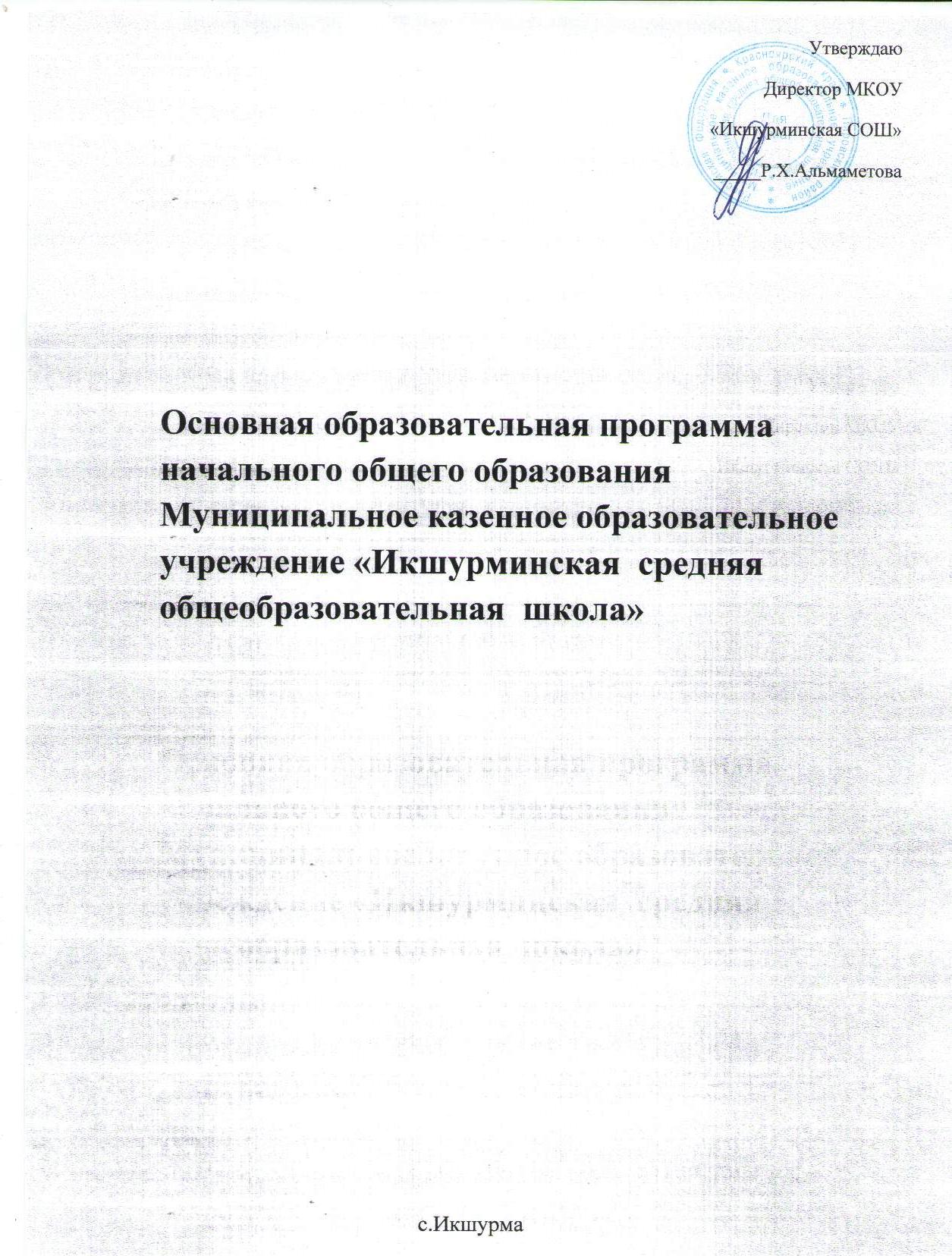 Целевой разделПОЯСНИТЕЛЬНАЯ ЗАПИСКА1. Основания для разработки«Основная образовательная программа начального общего образования муниципального казенного  образовательного учреждения «Икшурминская средняя общеобразовательная школа» (далее – МКОУ «ИСШ»):разработана в соответствии с требованиями Федерального Государственного Образовательного Стандарта (ФГОС) начального общего образования (НОО) к структуре основной образовательной программы;определяет содержание и организацию образовательного процесса на ступени начального общего образования;направлена:на формирование общей культуры обучающихся;на их духовно-нравственное, социальное, личностное и интеллектуальное развитие;на создание основы для самостоятельной реализации учебной деятельности, обеспечивающей:социальную успешность;развитие творческих способностей;саморазвитие и самосовершенствование;сохранение и укрепление здоровья обучающихся.Основная образовательная программа  учитывает специфику образовательного учреждения:организационно – правовая форма – муниципальное учреждение; тип – бюджетное образовательное учреждение;вид – средняя общеобразовательная школа.Основным принципом формирования ООП является учёт особенностей первой ступени общего образования как фундамента всего последующего обучения. Начальная школа — особый этап в жизни ребёнка, связанный:с изменением при поступлении в школу ведущей деятельности ребёнка; с переходом к учебной деятельности (при сохранении значимости игровой), имеющей общественный характер и являющейся социальной по содержанию;с освоением новой социальной позиции, расширением сферы взаимодействия ребёнка с окружающим миром, развитием потребностей в общении, познании, социальном признании и самовыражении;с принятием и освоением ребёнком новой социальной роли ученика, выражающейся в формировании внутренней позиции школьника, определяющей новый образ школьной жизни и перспективы личностного и познавательного развития;с формированием у школьника основ умения учиться и способности к организации своей деятельности: принимать, сохранять цели и следовать им в учебной деятельности; планировать свою деятельность, осуществлять её контроль и оценку; взаимодействовать с учителем и сверстниками в учебном процессе;с изменением при этом самооценки ребёнка, которая приобретает черты адекватности и рефлексивности;с моральным развитием, которое существенным образом связано с характером сотрудничества с взрослыми и сверстниками, общением и межличностными отношениями дружбы, становлением основ гражданской идентичности и мировоззрения.Программа учитывает   характерные для младшего школьного возраста (от 6,5 до 11 лет): центральные психологические новообразования, формируемые на данной ступени образования: словесно-логическое мышление, произвольная смысловая память, произвольное внимание, письменная речь, анализ, рефлексия содержания, оснований и способов действий, планирование и умение действовать во внутреннем плане, знаково-символическое мышление, осуществляемое как моделирование существенных связей и отношений объектов; ·развитие целенаправленной и мотивированной активности обучающегося, направленной на овладение учебной деятельностью, основой которой выступает формирование устойчивой системы учебно-познавательных и социальных мотивов и личностного смысла учения. Ещё одним принципом  основной образовательной программы является  учёт существующего разброса в темпах и направлениях развития детей, индивидуальные различия в их познавательной деятельности, восприятии, внимании, памяти, мышлении, речи, моторике и·т.·д., связанные с возрастными, психологическими и физиологическими индивидуальными особенностями детей младшего школьного возраста. 2. Цели реализации ООП НООЦелью реализации ООП НОО является обеспечение планируемых результатов по достижению выпускником начальной ступени целевых установок, знаний, умений, навыков и компетенций, определяемых личностными, семейными, общественными, государственными потребностями и возможностями ребёнка младшего школьного возраста, индивидуальными особенностями его развития и состояния здоровья.К числу планируемых результатов освоения основной образовательной программы отнесены:личностные результаты – готовность и способность обучающихся к саморазвитию, сформированность мотивации к учению и познанию, ценностно-смысловые установки выпускников начальной ступени, отражающие их индивидуально-личностные позиции, социальные компетентности, личностные качества; сформированность основ российской, гражданской идентичности;метапредметные результаты – освоенные обучающимися универсальные учебные действия (познавательные, регулятивные и коммуникативные);предметные результаты – освоенный обучающимися в ходе изучения учебных предметов опыт специфической для каждой предметной области деятельности по получению нового знания, его преобразованию и применению, а также система основополагающих элементов научного знания, лежащая в основе современной научной картины мира.  3. Принципы и подходы к формированию ООП НООи состава участников образовательного процесса начальной ступениООП НОО опирается на следующие принципы:принцип человечности (гуманизма) – утверждение норм уважения и доброжелательного отношения к каждому ребенку, исключение принуждения и насилия над его личностью;принцип самоценности каждого возраста, предполагающий:полноту реализации возможностей проживаемого ребенком возраста;нацеленность на развитие у ребенка в первую очередь фундаментальных способностей;принцип индивидуализации образования, обеспечивающий максимальное проявление самобытности и творческих возможностей каждого ребенка;принцип социокультурной открытости образования:уважение к нормам и традициям разных культур, открытость изменяющемуся миру;поддержка образовательных инициатив всех субъектов образовательного пространства (родителей, учащихся, учителей и др.);расширение образовательных задач школы (вплоть до обретения школой статуса местного культурного центра).В основе реализации ООП НОО лежит системно-деятельностный подход, который предполагает:  воспитание и развитие качеств личности, отвечающих требованиям:информационного общества;инновационной экономики;задачам построения российского гражданского общества на основе принципов:толерантности;диалога культур;уважения его многонационального, полилингвального, поликультурного и поликонфессионального состава;переход к стратегии социального проектирования и конструирования на основе разработки содержания и технологий образования, определяющих пути и способы достижения социально желаемого уровня (результата) личностного и познавательного развития обучающихся; ориентацию на достижение цели и основного результата образования – развитие личности обучающегося на основе:освоения универсальных учебных действий;познания и освоения мира;признание в достижении целей личностного и социального развития обучающихся решающей роли:содержания образования;способов организации образовательной деятельности;учебного сотрудничества; учёт индивидуальных возрастных, психологических и физиологических особенностей обучающихся, роли и значения видов деятельности и форм общения при определении образовательно-воспитательных целей и путей их достижения;обеспечение преемственности дошкольного, начального общего, основного общего, среднего (полного) общего и профессионального образования;разнообразие индивидуальных образовательных траекторий и индивидуального развития каждого обучающегося (включая одарённых детей и детей с ограниченными возможностями здоровья), обеспечивающих рост:творческого потенциала;познавательных мотивов;обогащение форм учебного сотрудничества;расширение зоны ближайшего развития.4. Общая характеристика ООП НООООП НОО содержит следующие разделы: целевой, содержательный, организационный. Целевой раздел определяет общее назначение, цели, задачи и планируемые результаты реализации основной образовательной программы начального общего образования, а также способы определения достижения этих целей и результатов.Целевой раздел включает:пояснительную записку;планируемые результаты освоения обучающимися основной образовательной программы начального общего образования;систему оценки достижения планируемых результатов освоения основной образовательной программы начального общего образования.Содержательный раздел определяет общее содержание начального общего образования и включает следующие программы, ориентированные на достижение личностных, предметных и метапредметных результатов:программу формирования универсальных учебных действий у обучающихся на ступени начального общего образования;программы отдельных учебных предметов, курсов и курсов внеурочной деятельности;программу духовно-нравственного развития, воспитания обучающихся на ступени начального общего образования;программу формирования экологической культуры, здорового и безопасного образа жизни;программу коррекционной работы.Организационный раздел определяет общие рамки организации образовательного процесса, а также механизмы реализации основной образовательной программы.Организационный раздел включает:учебный план начального общего образования;план внеурочной деятельности;систему условий реализации основной образовательной программы в соответствии с требованиями Стандарта.ООП НОО формируется с учётом социокультурных особенностей и потребностей Пировского района и Красноярского края. Предусматривается организация занятий по направлениям раздела «Внеурочная деятельность» как неотъемлемая часть образовательного процесса. Мы предоставляем обучающимся возможность выбора широкого спектра занятий, направленных на их развитие. В рамках внеурочной деятельности предусматривается организация экскурсий, диспутов, соревнований, научной деятельности младших школьников.Время, отведённое на внеурочную деятельность, не учитывается при определении максимально допустимой недельной нагрузки обучающихся.Организация внеурочной деятельности в образовательном учреждении соответствует оптимизационной модели организации внеурочной деятельности с использованием системы дополнительного образования. В реализации данной модели принимают участие педагогические работники образовательного учреждения: педагог - психолог, учителя-предметники (учитель ИЗО, учитель физкультуры), учителя начальной школы, классные руководители, воспитатель ГПД, педагоги дополнительного образования. Координирующую роль выполняет классный руководитель, который в соответствии со своими функциями и задачами взаимодействует с педагогическими работниками; организует в классе образовательный процесс, оптимальный для развития положительного потенциала личности обучающихся в рамках деятельности общешкольного коллектива; организует систему отношений через разнообразные формы воспитывающей деятельности коллектива класса, в том числе через органы самоуправления, организует социально значимую, творческую деятельность обучающихся. Организация внеучебной деятельности построена на основе тесного взаимодействияобщеобразовательной школы с учреждениями дополнительного образования. Основная цель такого взаимодействия - создание, расширение и обогащение учебно-воспитательного пространства в микросоциуме — ближайшей среде жизнедеятельности ребенка, обеспечение его успешной адаптации к современным социокультурным условиям. Предусматривается организация занятий по направлениям раздела «Внеурочная деятельность» как неотъемлемая часть образовательного процесса. Мы предоставляем обучающимся возможность выбора широкого спектра занятий, направленных на их развитие. В рамках внеурочной деятельности предусматривается организация экскурсий, диспутов, соревнований, научной деятельности младших школьников.Время, отведённое на внеурочную деятельность, не учитывается при определении максимально допустимой недельной нагрузки обучающихся, но учитывается при определении объёмов финансирования реализации основной образовательной программы и составляет не более 1350 ч за 4 года обучения. Кроме этих часов внеурочная работа реализуется следующим образом.Для развития потенциала обучающихся, прежде всего одарённых детей и детей с ограниченными возможностями здоровья, могут разрабатываться с участием самих обучающихся и их родителей (законных представителей) индивидуальные учебные планы, реализация которых должна сопровождаться поддержкой тьюторов (по возможности). Учебная нагрузка и режим занятий обучающихся определяются в соответствии с действующими санитарными нормами.Разработанная нами ООП НОО предусматривает: достижение планируемых результатов освоения ООП НОО всеми обучающимися, в том числе детьми с ограниченными возможностями здоровья;выявление и развитие способностей обучающихся, в том числе одарённых детей, через систему клубов, секций, студий и кружков, организацию общественно полезной деятельности, в том числе социальной практики, с использованием возможностей образовательных учреждений дополнительного образования детей;организацию интеллектуальных и творческих конкурсов, научно-технического творчества и проектно-исследовательской деятельности;участие обучающихся, их родителей (законных представителей), педагогических работников и общественности в проектировании и развитии социальной среды начальной ступени; использование в образовательном процессе современных образовательных технологий деятельностного типа;возможность эффективной самостоятельной работы обучающихся при поддержке тьюторов и других педагогических работников;включение обучающихся в процессы познания и преобразования внешней социальной среды начальной ступени для приобретения опыта реального управления и действия.ПЛАНИРУЕМЫЕ РЕЗУЛЬТАТЫ ОСВОЕНИЯ ОБУЧАЮЩИМИСЯ ОСНОВНОЙ ОБРАЗОВАТЕЛЬНОЙ ПРОГРАММЫ НАЧАЛЬНОГО ОБЩЕГО ОБРАЗОВАНИЯ1. ВведениеПланируемые результаты освоения учащимися начальной ступени МКОУ «ИСШ» основной образовательной программы начального общего образования (далее – планируемые результаты) являются одним из важнейших механизмов реализации требований Стандарта к результатам обучающихся, освоивших основную образовательную программу. Они представляют собой систему обобщённых личностно ориентированных целей образования, допускающих дальнейшее уточнение и конкретизацию, что обеспечивает определение и выявление всех составляющих планируемых результатов, подлежащих формированию и оценке.Планируемые результаты:обеспечивают связь между требованиями Стандарта, образовательным процессом и системой оценки результатов освоения «Основной образовательной программы начального общего образования», уточняя и конкретизируя общее понимание личностных, метапредметных и предметных результатов для каждой учебной программы с учётом ведущих целевых установок их освоения, возрастной специфики обучающихся и требований, предъявляемых системой оценки;являются содержательной и критериальной основой для разработки программ учебных предметов, курсов, учебно-методической литературы, а также для системы оценки качества освоения обучающимися «Основной образовательной программы начального общего образования».В соответствии с системно-деятельностным подходом, составляющим методологическую основу требований Стандарта, содержание планируемых результатов описывает и характеризует обобщённые способы действий с учебным материалом, позволяющие обучающимся успешно решать учебные и учебно-практические задачи, в том числе как задачи, направленные на отработку теоретических моделей и понятий, так и задачи, по возможности максимально приближенные к реальным жизненным ситуациям.Иными словами, система планируемых результатов даёт представление о том, какими именно действиями – познавательными, личностными, регулятивными, коммуникативными, преломлёнными через специфику содержания того или иного предмета, – овладеют обучающиеся в ходе образовательного процесса. При этом в соответствии с требованиями Стандарта в системе планируемых результатов особо выделяется учебный материал, имеющий опорный характер, т. е. служащий основой для последующего обучения.В соответствии с требованиями Стандарта структура планируемых результатов строится с учётом необходимости:определения динамики картины развития обучающихся на основе выделения достигнутого уровня развития и ближайшей перспективы – зоны ближайшего развития ребёнка;определения возможностей овладения учащимися учебными действиями на уровне, соответствующем зоне ближайшего развития, в отношении знаний, расширяющих и углубляющих систему опорных знаний, а также знаний и умений, являющихся подготовительными для данного предмета;выделения основных направлений оценочной деятельности – оценки результатов деятельности систем образования различного уровня, педагогов, обучающихся.С этой целью в структуре планируемых результатов по каждой учебной программе (предметной, междисциплинарной) выделяются следующие уровни описания.Цели-ориентиры, определяющие ведущие целевые установки и основные ожидаемые результаты изучения данной учебной программы. Их включение в структуру планируемых результатов призвано дать ответ на вопрос: «Зачем нужно изучать данный предмет в образовательном учреждении?» Планируемые результаты, описывающие эту группу целей, представлены в первом, общецелевом блоке, предваряющем планируемые результаты по отдельным разделам учебной программы. Этот блок результатов описывает основной, сущностный вклад данной программы в развитие личности обучающихся, в развитие их способностей; отражает такие общие цели образования, как формирование ценностных и мировоззренческих установок, развитие интереса, формирование определённых познавательных потребностей обучающихся. Оценка достижения этих целей ведётся в ходе процедур, допускающих предоставление и использование исключительно неперсонифицированной информации, а полученные результаты характеризуют деятельность системы образования на федеральном и региональном уровнях.Цели, характеризующие систему учебных действий в отношении опорного учебного материала. Планируемые результаты, описывающие эту группу целей, приводятся в блоках «Выпускник научится» к каждому разделу учебной программы. Они ориентируют пользователя в том, какой уровень освоения опорного учебного материала ожидается от выпускников. Критериями отбора данных результатов служат: их значимость для решения основных задач образования на данной ступени, необходимость для последующего обучения, а также потенциальная возможность их достижения большинством обучающихся, как минимум, на уровне, характеризующем исполнительскую компетентность обучающихся. Иными словами, в эту группу включается система таких знаний и учебных действий, которая, во-первых, принципиально необходима для успешного обучения в начальной и основной школе и, во-вторых, при наличии специальной целенаправленной работы учителя в принципе может быть освоена подавляющим большинством детей.Достижение планируемых результатов этой группы выносится на итоговую оценку, которая может осуществляться как в ходе освоения данной программы (с помощью накопительной оценки, или портфеля достижений), так и по итогам её освоения (с помощью итоговой работы). Оценка освоения опорного материала на уровне, характеризующем исполнительскую компетентность обучающихся, ведётся с помощью заданий базового уровня, а на уровне действий, соответствующих зоне ближайшего развития, – с помощью заданий повышенного уровня. Успешное выполнение обучающимися заданий базового уровня служит единственным основанием для положительного решения вопроса о возможности перехода на следующую ступень обучения.Цели, характеризующие систему учебных действий в отношении знаний, умений, навыков, расширяющих и углубляющих опорную систему или выступающих как пропедевтика для дальнейшего изучения данного предмета.Планируемые результаты, описывающие указанную группу целей, приводятся в блоках «Выпускник получит возможность научиться» к каждому разделу примерной программы учебного предмета и выделяются курсивом. Уровень достижений, соответствующий планируемым результатам этой группы, могут продемонстрировать только отдельные обучающиеся, имеющие более высокий уровень мотивации и способностей. В повседневной практике обучения эта группа целей не отрабатывается со всеми без исключения обучающимися как в силу повышенной сложности учебных действий для обучающихся, так и в силу повышенной сложности учебного материала и/или его пропедевтического характера на данной ступени обучения. Оценка достижения этих целей ведётся преимущественно в ходе процедур, допускающих предоставление и использование исключительно неперсонифицированной информации. Частично задания, ориентированные на оценку достижения этой группы планируемых результатов, могут включаться в материалы итогового контроля.Основные цели такого включения – предоставить возможность обучающимся продемонстрировать овладение более высокими (по сравнению с базовым) уровнями достижений и выявить динамику роста численности группы наиболее подготовленных обучающихся. При этом невыполнение обучающимися заданий, с помощью которых ведётся оценка достижения планируемых результатов этой группы, не является препятствием для перехода на следующую ступень обучения. В ряде случаев учёт достижения планируемых результатов этой группы целесообразно вести в ходе текущего и промежуточного оценивания, а полученные результаты фиксировать посредством накопительной системы оценки (например, в форме портфеля достижений) и учитывать при определении итоговой оценки.Подобная структура представления планируемых результатов подчёркивает тот факт, что при организации образовательного процесса, направленного на реализацию и достижение планируемых результатов, от учителя требуется использование таких педагогических технологий, которые основаны на дифференциации требований к подготовке обучающихся.На ступени начального общего образования устанавливаются планируемые результаты освоения:следующих  программ:«Формирование универсальных учебных действий»;«Чтение. Работа с текстом»;«ИКТ компететность»программ по всем учебным предметам - «Русский язык», «Литературное чтение», «Иностранный язык», «Математика», «Окружающий мир», «Основы религиозных культур и светской этики», «Искусство (музыка и изобразительное искусство)», «Технология», «Физическая культура».2. Формирование универсальных учебных действий(личностные и метапредметные результаты)В результате изучения всех без исключения предметов на ступени начального общего образования у выпускников будут сформированы личностные, регулятивные, познавательные и коммуникативные универсальные учебные действия как основа умения учиться.В сфере личностных универсальных учебных действий будут сформированы внутренняя позиция обучающегося, адекватная мотивация учебной деятельности, включая учебные и познавательные мотивы, ориентация на моральные нормы и их выполнение, способность к моральной децентрации.В сфере регулятивных универсальных учебных действий выпускники овладеют всеми типами учебных действий, направленных на организацию своей работы в образовательном учреждении и вне его, включая способность принимать и сохранять учебную цель и задачу, планировать её реализацию (в том числе во внутреннем плане), контролировать и оценивать свои действия, вносить соответствующие коррективы в их выполнение.В сфере познавательных универсальных учебных действий выпускники научатся воспринимать и анализировать сообщения и важнейшие их компоненты — тексты, использовать знаково-символические средства, в том числе овладеют действием моделирования, а также широким спектром логических действий и операций, включая общие приёмы решения задач.В сфере коммуникативных универсальных учебных действий выпускники приобретут умения учитывать позицию собеседника (партнёра), организовывать и осуществлять сотрудничество и кооперацию с учителем и сверстниками, адекватно воспринимать и передавать информацию, отображать предметное содержание и условия деятельности в сообщениях, важнейшими компонентами которых являются тексты.2.1. Личностные  универсальные учебные действияУ выпускника будут сформированы:внутренняя позиция школьника на уровне положительного отношения к школе, ориентации на содержательные моменты школьной действительности и принятия образца «хорошего ученика»;широкая мотивационная основа учебной деятельности, включающая социальные, учебно-познавательные и внешние мотивы;учебно-познавательный интерес к новому учебному материалу и способам решения новой задачи;ориентация на понимание причин успеха в учебной деятельности, в том числе на самоанализ и самоконтроль результата, на анализ соответствия результатов требованиям конкретной задачи, на понимание предложений и оценок учителей, товарищей, родителей и других людей;способность к самооценке на основе критериев успешности учебной деятельности;основы гражданской идентичности личности в форме осознания «Я» как гражданина России, чувства сопричастности и гордости за свою Родину, народ и историю, осознание ответственности человека за общее благополучие, осознание своей этнической принадлежности;ориентация в нравственном содержании и смысле как собственных поступков, так и поступков окружающих людей;знание основных моральных норм и ориентация на их выполнение, дифференциация моральных  норм;развитие этических чувств – стыда, вины, совести как регуляторов морального поведения;эмпатия,  как понимание чувств других людей и сопереживание им;установка на здоровый образ жизни;основы экологической культуры: принятие ценности природного мира, готовность следовать в своей деятельности нормам природоохранного, нерасточительного, здоровьесберегающего поведения;чувство прекрасного и эстетические чувства на основе знакомства с мировой и отечественной художественной культурой.Выпускник получит возможность для формирования:внутренней позиции обучающегося на уровне положительного отношения к образовательному учреждению, понимания необходимости учения, выраженного в преобладании учебно-познавательных мотивов и предпочтении социального способа оценки знаний;выраженной устойчивой учебно-познавательной мотивации учения;устойчивого учебно-познавательного интереса к новым общим способам решения задач;адекватного понимания причин успешности/неуспешности учебной деятельности;положительной адекватной дифференцированной самооценки на основе критерия успешности реализации социальной роли «хорошего ученика»;компетентности в реализации основ гражданской идентичности в поступках и деятельности;морального сознания на конвенциональном уровне, способности к решению моральных дилемм на основе учёта позиций партнёров в общении, ориентации на их мотивы и чувства, устойчивое следование в поведении моральным нормам и этическим требованиям;установки на здоровый образ жизни и реализации её в реальном поведении и поступках;осознанных устойчивых эстетических предпочтений и ориентации на искусство как значимую сферу человеческой жизни;эмпатии как осознанного понимания чувств других людей и сопереживания им, выражающихся в поступках, направленных на помощь и обеспечение благополучия.2.2. Регулятивные универсальные учебные действияВыпускник научится:принимать и сохранять учебную задачу;учитывать выделенные учителем ориентиры действия в новом учебном материале в сотрудничестве с учителем;планировать свои действия в соответствии с поставленной задачей и условиями её реализации, в том числе во внутреннем плане;учитывать установленные правила в планировании и контроле способа решения;осуществлять итоговый и пошаговый контроль по результату (в случае работы в интерактивной среде пользоваться реакцией среды решения задачи);оценивать правильность выполнения действия на уровне адекватной ретроспективной оценки соответствия результатов требованиям данной задачи и задачной области;адекватно воспринимать предложения и оценку учителей, товарищей, родителей и других людей;различать способ и результат действия;вносить необходимые коррективы в действие после его завершения на основе его оценки и учёта характера сделанных ошибок, использовать предложения и оценки для создания нового, более совершенного результата, использовать запись (фиксацию) в цифровой форме хода и результатов решения задачи, собственной звучащей речи на русском, родном и иностранном языках;выполнять учебные действия в материализованной, речевой и умственной форме.Выпускник получит возможность научиться:в сотрудничестве с учителем ставить новые учебные задачи;преобразовывать практическую задачу в познавательную;проявлять познавательную инициативу в учебном сотрудничестве;самостоятельно учитывать выделенные учителем ориентиры действия в новом учебном материале;осуществлять констатирующий и предвосхищающий контроль по результату и по способу действия, актуальный контроль на уровне произвольного внимания;самостоятельно адекватно оценивать правильность выполнения действия и вносить необходимые коррективы в исполнение,  как по ходу его реализации, так и в конце действия.2.3. Познавательные универсальные учебные действияВыпускник научится:осуществлять поиск необходимой информации для выполнения учебных заданий с использованием учебной литературы, энциклопедий, справочников (включая электронные, цифровые), в открытом информационном пространстве, в том числе контролируемом пространстве Интернета;осуществлять запись (фиксацию) выборочной информации об окружающем мире и о себе самом, в том числе с помощью инструментов ИКТ;использовать знаково-символические средства, в том числе модели (включая виртуальные) и схемы (включая концептуальные) для решения задач;строить сообщения в устной и письменной форме;ориентироваться на разнообразие способов решения задач;основам смыслового восприятия художественных и познавательных текстов, выделять существенную информацию из сообщений разных видов (в первую очередь текстов);осуществлять анализ объектов с выделением существенных и несущественных признаков;осуществлять синтез как составление целого из частей;проводить сравнение,  классификацию по заданным критериям;устанавливать причинно-следственные связи в изучаемом круге явлений;строить рассуждения в форме связи простых суждений об объекте, его строении, свойствах и связях;обобщать, т. е. осуществлять генерализацию и выведение общности для целого ряда или класса единичных объектов на основе выделения сущностной связи;осуществлять подведение под понятие на основе распознавания объектов, выделения существенных признаков и их синтеза;устанавливать аналогии;владеть рядом общих приёмов решения задач. Выпускник получит возможность научиться:осуществлять расширенный поиск информации с использованием ресурсов библиотек и сети Интернет;записывать, фиксировать информацию об окружающем мире с помощью инструментов ИКТ;создавать и преобразовывать модели и схемы для решения задач;осознанно и произвольно строить сообщения в устной и письменной форме;осуществлять выбор наиболее эффективных способов решения задач в зависимости от конкретных условий;осуществлять синтез как составление целого из частей, самостоятельно достраивая и восполняя недостающие компоненты;осуществлять сравнение,  классификацию, самостоятельно выбирая основания и критерии для указанных логических операций;строить логическое рассуждение, включающее установление причинно-следственных связей;произвольно и осознанно владеть общими приёмами решения задач.2.4. Коммуникативные  универсальные учебные действияВыпускник научится:адекватно использовать коммуникативные, прежде всего речевые, средства для решения различных коммуникативных задач, строить монологическое высказывание (в том числе сопровождая его аудиовизуальной поддержкой), владеть диалогической формой коммуникации, используя,  в том числе средства и инструменты ИКТ и дистанционного общения;допускать возможность существования у людей различных точек зрения, в том числе не совпадающих с его собственной, и ориентироваться на позицию партнёра в общении и взаимодействии;учитывать разные мнения и стремиться к координации различных позиций в сотрудничестве;формулировать собственное мнение и позицию;договариваться и приходить к общему решению в совместной деятельности, в том числе в ситуации столкновения интересов;строить понятные для партнёра высказывания, учитывающие, что партнёр знает и видит, а что нет;задавать вопросы;контролировать действия партнёра;использовать речь для регуляции своего действия;адекватно использовать речевые средства для решения различных коммуникативных задач, строить монологическое высказывание, владеть диалогической формой речи.Выпускник получит возможность научиться:учитывать и координировать в сотрудничестве позиции других людей, отличные от собственной;учитывать разные мнения и интересы и обосновывать собственную позицию;понимать относительность мнений и подходов к решению проблемы;аргументировать свою позицию и координировать её с позициями партнёров в сотрудничестве при выработке общего решения в совместной деятельности;продуктивно содействовать разрешению конфликтов на основе учёта интересов и позиций всех участников;с учётом целей коммуникации достаточно точно, последовательно и полно передавать партнёру необходимую информацию как ориентир для построения действия;задавать вопросы, необходимые для организации собственной деятельности и сотрудничества с партнёром;осуществлять взаимный контроль и оказывать в сотрудничестве необходимую взаимопомощь;адекватно использовать речь для планирования и регуляции своей деятельности;адекватно использовать речевые средства для эффективного решения разнообразных коммуникативных задач.3. Чтение. Работа с текстом(метапредметные результаты)3.1. Особенности разделаВ результате изучения всех без исключения учебных предметов на ступени начального общего образования выпускники приобретут первичные навыки работы с содержащейся в текстах информацией в процессе чтения соответствующих возрасту литературных, учебных, научно-познавательных текстов, инструкций. Выпускники научатся осознанно читать тексты с целью удовлетворения познавательного интереса, освоения и использования информации. Выпускники овладеют элементарными навыками чтения информации, представленной в наглядно-символической форме, приобретут опыт работы с текстами, содержащими рисунки, таблицы, диаграммы, схемы.У выпускников будут развиты такие читательские действия, как:поиск информации;выделение нужной для решения практической или учебной задачи информации;систематизация;сопоставление;анализ и обобщение имеющихся в тексте идей и информации;интерпретация и преобразование этих идей и информации. Обучающиеся смогут использовать полученную из разного вида текстов информацию для:установления несложных причинно-следственных связей и зависимостей;объяснения, обоснования утверждений;принятия решений в простых учебных и практических ситуациях.Выпускники получат возможность научиться самостоятельно организовывать поиск информации. Они приобретут первичный опыт критического отношения к получаемой информации, сопоставления её с информацией из других источников и имеющимся жизненным опытом.3.2.  Работа с текстом:поиск информации и понимание прочитанногоВыпускник научится:находить в тексте конкретные сведения, факты, заданные в явном виде;определять тему и главную мысль текста;делить тексты на смысловые части, составлять план текста;вычленять содержащиеся в тексте основные события и устанавливать их последовательность; упорядочивать информацию по заданному основанию;сравнивать между собой объекты, описанные в тексте, выделяя два-три существенных признака;понимать информацию, представленную в неявном виде (например, выделять общий признак группы элементов, характеризовать явление по его описанию; находить в тексте несколько примеров, доказывающих приведённое утверждение);понимать информацию, представленную разными способами: словесно, в виде таблицы, схемы, диаграммы;понимать текст, не только опираясь на содержащуюся в нём информацию, но и обращая внимание на жанр, структуру, выразительные средства текста;использовать различные виды чтения: ознакомительное, изучающее, поисковое, выбирать нужный вид чтения в соответствии с целью чтения;ориентироваться в соответствующих возрасту словарях и справочниках.Выпускник получит возможность научиться:использовать формальные элементы текста (например, подзаголовки, сноски) для поиска нужной информации;работать с несколькими источниками информации;сопоставлять информацию, полученную из нескольких источников.3.3. Работа с текстом:преобразование и интерпретация информацииВыпускник научится:пересказывать текст подробно и сжато, устно и письменно;соотносить факты с общей идеей текста, устанавливать простые связи, не высказанные в тексте напрямую;формулировать несложные выводы, основываясь на тексте; находить аргументы, подтверждающие вывод;сопоставлять и обобщать содержащуюся в разных частях текста информацию;составлять на основании текста небольшое монологическое высказывание, отвечая на поставленный вопрос.Выпускник получит возможность научиться:делать выписки из прочитанных текстов с учётом цели их дальнейшего использования;составлять небольшие письменные аннотации к тексту, отзывы о прочитанном.3.4. Работа с текстом: оценка информацииВыпускник научится:высказывать оценочные суждения и свою точку зрения о прочитанном тексте;оценивать содержание, языковые особенности и структуру текста; определять место и роль иллюстративного ряда в тексте;на основе имеющихся знаний, жизненного опыта подвергать сомнению достоверность прочитанного, обнаруживать недостоверность получаемых сведений, пробелы в информации и находить пути восполнения этих пробелов;участвовать в учебном диалоге при обсуждении прочитанного или прослушанного текста.Выпускник получит возможность научиться:сопоставлять различные точки зрения;соотносить позицию автора с собственной точкой зрения;в процессе работы с одним или несколькими источниками выявлять достоверную (противоречивую) информацию.4. Русский языкВ результате изучения курса русского языка,  обучающиеся на ступени начального общего образования научатся осознавать язык как основное средство человеческого общения и явление национальной культуры, у них начнёт формироваться позитивное эмоционально-ценностное отношение к русскому и родному языку, стремление к его грамотному использованию, русский язык и родной язык станут для учеников основой всего процесса обучения, средством развития их мышления, воображения, интеллектуальных и творческих способностей.В процессе изучения русского языка обучающиеся получат возможность реализовать в устном и письменном общении (в том числе с использованием средств ИКТ) потребность в творческом самовыражении, научатся использовать язык с целью поиска необходимой информации в различных источниках для выполнения учебных заданий.У выпускников, освоивших основную образовательную программу начального общего образования, будет сформировано отношение к правильной устной и письменной речи как показателям общей культуры человека. Они получат начальные представления о нормах русского  литературного языка (орфоэпических, лексических, грамматических) и правилах речевого этикета, научатся ориентироваться в целях, задачах, средствах и условиях общения, что станет основой выбора адекватных языковых средств для успешного решения коммуникативной задачи при составлении несложных устных монологических высказываний и письменных текстов. У них будут сформированы коммуникативные учебные действия, необходимые для успешного участия в диалоге: ориентация на позицию партнёра, учёт различных мнений и координация различных позиций в сотрудничестве, стремление к более точному выражению собственного мнения и позиции, умение задавать вопросы.Выпускник на ступени начального общего образования:научится осознавать безошибочное письмо как одно из проявлений собственного уровня культуры;сможет применять орфографические правила и правила постановки знаков препинания (в объёме изученного) при записи собственных и предложенных текстов, овладеет умением проверять написанное, при работе с текстом на компьютере сможет использовать полуавтоматический орфографический контроль, овладеет основными правилами оформления текста на компьютере;получит первоначальные представления о системе и структуре русского языка: познакомится с разделами изучения языка – фонетикой и графикой, лексикой, словообразованием (морфемикой), морфологией и синтаксисом; в объёме содержания курса научится находить, характеризовать, сравнивать, классифицировать такие языковые единицы, как звук, буква, часть слова, часть речи, член предложения, простое предложение, что послужит основой для дальнейшего формирования общеучебных, логических и познавательных (символико-моделирующих) универсальных учебных действий с языковыми единицами.В результате изучения курса русского языка  у выпускников, освоивших основную образовательную программу начального общего образования, будет сформирован учебно-познавательный интерес к новому учебному материалу по русскому языку  и способам решения новой языковой задачи, что заложит основы успешной учебной деятельности при продолжении изучения курса русского языка на следующей ступени образования.4.1. Содержательная линия«Система языка»4.1.1. Раздел «Фонетика и графика»Выпускник научится:различать звуки и буквы;характеризовать звуки русского и родного языков: гласные ударные/безударные; согласные твёрдые/мягкие, парные/непарные твёрдые и мягкие;согласные звонкие/глухие, парные/непарные звонкие и глухие;знать последовательность букв в русском и родном алфавитах, пользоваться алфавитом для упорядочивания слов и поиска нужной информации.Выпускник получит возможность научиться проводить фонетико-графический (звуко-буквенный) разбор слова самостоятельно по предложенному в учебнике алгоритму, оценивать правильность проведения фонетико-графического (звуко-буквенного) разбора слов.4.1.2. Раздел «Орфоэпия»Выпускник получит возможность научиться:соблюдать нормы русского и родного литературного языка в собственной речи и оценивать соблюдение этих норм в речи собеседников (в объёме представленного в учебнике материала);находить при сомнении в правильности постановки ударения или произношения слова ответ самостоятельно (по словарю учебника) либо обращаться за помощью (к учителю, родителям и др.).4.1.3. Раздел «Состав слова (морфемика)»Выпускник научится:различать изменяемые и неизменяемые слова;различать родственные (однокоренные) слова и формы слова;находить в словах окончание, корень, приставку, суффикс.Выпускник получит возможность научиться разбирать по составу слова с однозначно выделяемыми морфемами в соответствии с предложенным в учебнике алгоритмом, оценивать правильность проведения разбора слова по составу.4.1.4. Раздел «Лексика»Выпускник научится:выявлять слова, значение которых требует уточнения;определять значение слова по тексту или уточнять с помощью толкового словаря.Выпускник получит возможность научиться:подбирать синонимы для устранения повторов в тексте;подбирать антонимы для точной характеристики предметов при их сравнении;различать употребление в тексте слов в прямом и переносном значении (простые случаи);оценивать уместность использования слов в тексте;выбирать слова из ряда предложенных для успешного решения коммуникативной задачи.4.1.5. Раздел «Морфология»Выпускник научится:определять грамматические признаки имён существительных – род, число, падеж, склонение;определять грамматические признаки имён прилагательных – род, число, падеж;определять грамматические признаки глаголов – число, время, род (в прошедшем времени), лицо (в настоящем и будущем времени), спряжение.Выпускник получит возможность научиться:проводить морфологический разбор имён существительных, имён прилагательных, глаголов по предложенному в учебнике алгоритму; оценивать правильность проведения морфологического разбора;находить в тексте такие части речи, как личные местоимения и наречия, предлоги вместе с существительными и личными местоимениями, к которым они относятся, союзы и, а, но, частицу не при глаголах.4.1.6. Раздел «Синтаксис»Выпускник научится:различать предложение, словосочетание, слово;устанавливать при помощи смысловых вопросов связь между словами в словосочетании и предложении;классифицировать предложения по цели высказывания, находить повествовательные/побудительные/вопросительные предложения;определять восклицательную/невосклицательную интонацию предложения;находить главные и второстепенные (без деления на виды) члены предложения;выделять предложения с однородными членами. Выпускник получит возможность научиться:различать второстепенные члены предложения – определения, дополнения, обстоятельства;выполнять в соответствии с предложенным в учебнике алгоритмом разбор простого предложения (по членам предложения, синтаксический), оценивать правильность разбора;различать простые и сложные предложения.4.2. Содержательная линия«Орфография и пунктуация»Выпускник научится:применять правила правописания (в объёме содержания курса);определять (уточнять) написание слова по орфографическому словарю;безошибочно списывать текст объёмом 80-90 слов;писать под диктовку тексты объёмом 75-80 слов в соответствии с изученными правилами правописания;проверять собственный и предложенный текст, находить и исправлять орфографические и пунктуационные ошибки.Выпускник получит возможность научиться:осознавать место возможного возникновения орфографической ошибки;подбирать примеры с определённой орфограммой;при составлении собственных текстов перефразировать записываемое, чтобы избежать орфографических и пунктуационных ошибок;при работе над ошибками осознавать причины появления ошибки и определять способы действий, помогающих предотвратить её в последующих письменных работах.4.3. Содержательная линия«Развитие речи»Выпускник научится:оценивать правильность (уместность) выбора языковых и неязыковых средств устного общения на уроке, в школе, в быту, со знакомыми и незнакомыми, с людьми разного возраста;соблюдать в повседневной жизни нормы речевого этикета и правила устного общения (умение слышать, точно реагировать на реплики, поддерживать разговор);выражать собственное мнение, аргументировать его с учётом ситуации общения;самостоятельно озаглавливать текст;составлять план текста;сочинять письма, поздравительные открытки, записки и другие небольшие тексты для конкретных ситуаций общения.Выпускник получит возможность научиться:создавать тексты по предложенному заголовку;подробно или выборочно пересказывать текст;пересказывать текст от другого лица;составлять устный рассказ на определённую тему с использованием разных типов речи: описание, повествование, рассуждение;анализировать и корректировать тексты с нарушенным порядком предложений, находить в тексте смысловые пропуски;корректировать тексты, в которых допущены нарушения культуры речи;анализировать последовательность собственных действий при работе над изложениями и сочинениями и соотносить их с разработанным алгоритмом; оценивать правильность выполнения учебной задачи: соотносить собственный текст с исходным (для изложений) и с назначением, задачами, условиями общения (для самостоятельно создаваемых текстов);соблюдать нормы речевого взаимодействия при интерактивном общении (sms-сообщения, электронная почта, Интернет и другие виды и способы связи).5. Литературное чтениеВ результате изучения курса выпускник, освоивший основную образовательную программу начального общего образования:осознает значимость чтения для своего дальнейшего развития и успешного обучения по другим предметам, у него будет сформирована потребность в систематическом чтении как средстве познания мира и самого себя;научится полноценно воспринимать художественную литературу, эмоционально отзываться на прочитанное, высказывать свою точку зрения и уважать мнение собеседника;получит возможность познакомиться с культурно-историческим наследием народов России и общечеловеческими ценностями, произведениями классиков российской и советской детской литературы о природе, истории России, о судьбах людей, осмыслить этические представления о понятиях «добро», «зло», «справедливость», «отзывчивость», «честность», «ответственность», «норма», «идеал» и т. д., на основе чего у обучающегося начнётся формирование системы духовно-нравственных ценностей;начнёт понимать значимость в своей жизни родственных, семейных, добрососедских и дружественных отношений, получит возможность осмыслить понятия «дружба», «взаимопонимание», «уважение», «взаимопомощь», «любовь» и познакомится с правилами и способами общения и выражения своих чувств к взрослым и сверстникам, на основе чего у обучающегося будет формироваться умение соотносить свои поступки и поступки героев литературных произведений с нравственно-этическими нормами;освоит восприятие художественного произведения как особого вида искусства, научится соотносить его с другими видами искусства;полюбит чтение художественных произведений, которые помогут ему сформировать собственную позицию в жизни, расширят кругозор;приобретёт первичные умения работы с учебной и научно-популярной литературой, научится находить и использовать информацию для практической работы.К завершению обучения на ступени начального общего образования будет обеспечена готовность детей к дальнейшему обучению, достигнут необходимый уровень читательской компетентности (чтение и понимание текста), речевого развития, сформированы универсальные действия, отражающие учебную самостоятельность и познавательные интересы.Выпускники овладеют техникой чтения, приёмами понимания прочитанного и прослушанного произведения, элементарными приёмами интерпретации, анализа и преобразования художественных, научно-популярных и учебных текстов. Научатся самостоятельно выбирать интересующую их литературу, пользоваться словарями и справочниками, включая компьютерные, осознают себя как грамотных читателей, способных к творческой деятельности.Обучающиеся научатся вести диалог в различных коммуникативных ситуациях, соблюдая правила речевого этикета, участвовать в диалоге при обсуждении прослушанного (прочитанного) произведения. Они будут составлять несложные монологические высказывания о произведении (героях, событиях), устно передавать содержание текста по плану, составлять небольшие тексты повествовательного характера с элементами рассуждения и описания. Выпускники научатся декламировать (читать наизусть) стихотворные произведения. Они получат возможность научиться выступать перед знакомой аудиторией (сверстников, родителей, педагогов) с небольшими сообщениями, используя иллюстративный ряд (плакаты, аудио- и видеоиллюстрации, видеосюжеты и анимации и др.).Выпускники научатся приёмам поиска нужной информации, овладеют алгоритмами основных учебных действий по анализу и интерпретации художественных произведений (деление текста на части, составление плана, нахождение средств художественной выразительности и др.), научатся высказывать и пояснять свою точку зрения, познакомятся с правилами и способами взаимодействия с окружающим миром, получат представления о правилах и нормах поведения, принятых в обществе.Выпускники овладеют основами коммуникативной деятельности (в том числе с использованием средств телекоммуникации), на практическом уровне осознают значимость работы в группе и освоят правила групповой работы.5.1. Виды речевой и читательской деятельностиВыпускник научится:осознавать значимость чтения для дальнейшего обучения, понимать цель чтения (удовлетворение читательского интереса и приобретение опыта чтения, поиск фактов и суждений, аргументации, иной информации);осознанно воспринимать (при чтении вслух и про себя, при прослушивании) содержание различных видов текстов, выявлять их специфику, определять главную мысль и героев произведения, отвечать на вопросы по содержанию произведения, определять последовательность событий, задавать вопросы по услышанному или прочитанному учебному, научно-популярному и художественному тексту;оформлять свою мысль в монологическое речевое высказывание небольшого объёма (повествование, описание, рассуждение) с опорой на авторский текст, по предложенной теме или при ответе на вопрос;вести диалог в различных учебных и бытовых ситуациях общения, соблюдая правила речевого этикета; участвовать в диалоге при обсуждении прослушанного/прочитанного произведения;работать со словом (распознавать прямое и переносное значение слова, его многозначность, определять значение слова по контексту), целенаправленно пополнять свой активный словарный запас;читать (вслух и про себя) со скоростью, позволяющей осознавать (понимать) смысл прочитанного;читать осознанно и выразительно доступные по объёму произведения;ориентироваться в нравственном содержании прочитанного, осознавать сущность поведения героев, самостоятельно делать выводы, соотносить поступки героев с нравственными нормами;ориентироваться в построении научно-популярного и учебного текста и использовать полученную информацию в практической деятельности;использовать простейшие приёмы анализа различных видов текстов: устанавливать причинно-следственные связи и определять главную мысль произведения; делить текст на части, озаглавливать их; составлять простой план; находить различные средства выразительности (сравнение, олицетворение, метафора), определяющие отношение автора к герою, событию;использовать различные формы интерпретации содержания текстов: интегрировать содержащиеся в разных частях текста детали сообщения; устанавливать связи, не высказанные в тексте напрямую, объяснять (пояснять) их, соотнося с общей идеей и содержанием текста; формулировать, основываясь на тексте, простые выводы; понимать текст, опираясь не только на содержащуюся в нём информацию, но и на жанр, структуру, язык;передавать содержание прочитанного или прослушанного с учётом специфики научно-популярного, учебного и художественного текстов; передавать содержание текста в виде пересказа (полного или выборочного);коллективно обсуждать прочитанное, доказывать собственное мнение, опираясь на текст или собственный опыт;ориентироваться в книге по названию, оглавлению, отличать сборник произведений от авторской книги, самостоятельно и целенаправленно осуществлять выбор книги в библиотеке по заданной тематике, по собственному желанию;составлять краткую аннотацию литературного произведения по заданному образцу;самостоятельно пользоваться алфавитным каталогом, соответствующими возрасту словарями и справочной литературой.Выпускник получит возможность научиться:воспринимать художественную литературу как вид искусства;осмысливать эстетические и нравственные ценности художественного текста и высказывать собственное суждение;осознанно выбирать виды чтения (ознакомительное, изучающее, выборочное, поисковое) в зависимости от цели чтения;определять авторскую позицию и высказывать своё отношение к герою и его поступкам;доказывать и подтверждать фактами (из текста) собственное суждение;на практическом уровне овладеть некоторыми видами письменной речи (повествование – создание текста по аналогии, рассуждение – письменный ответ на вопрос, описание – характеристика героя);писать отзыв о прочитанной книге;работать с тематическим каталогом;работать с детской периодикой.5.2. Творческая деятельностьВыпускник научится:читать по ролям литературное произведение;использовать различные способы работы с деформированным текстом (устанавливать причинно-следственные связи, последовательность событий, этапность в выполнении действий; давать последовательную характеристику героя; составлять текст на основе плана);создавать собственный текст на основе художественного произведения, репродукций картин художников, по серии иллюстраций к произведению или на основе личного опыта.Выпускник получит возможность научиться:творчески пересказывать текст (от лица героя, от автора), дополнять текст;создавать иллюстрации, диафильм по содержанию произведения;работать в группе, создавая инсценировки по произведению, сценарии, проекты;способам написания изложения.5.3. Литературоведческая пропедевтикаВыпускник научится:сравнивать, сопоставлять, делать элементарный анализ различных текстов, выделяя два-три существенных признака;отличать прозаический текст от поэтического;распознавать особенности построения фольклорных форм (сказки, загадки, пословицы).Выпускник получит возможность научиться:сравнивать, сопоставлять, делать элементарный анализ различных текстов, используя ряд литературоведческих понятий (фольклорная и авторская литература, структура текста, герой, автор) и средств художественной выразительности (сравнение, олицетворение, метафора);определять позиции героев художественного текста, позицию автора художественного текста;создавать прозаический или поэтический текст по аналогии на основе авторского текста, используя средства художественной выразительности (в том числе из текста).6. Иностранный язык(английский)В результате изучения иностранного языка на ступени начального общего образования у обучающихся будут сформированы первоначальные представления о роли и значимости иностранного языка в жизни современного человека и поликультурного мира. Обучающиеся приобретут начальный опыт использования иностранного языка как средства межкультурного общения, как нового инструмента познания мира и культуры других народов, осознают личностный смысл овладения иностранным языком.Знакомство с детским пластом культуры страны (стран) изучаемого языка не только заложит основы уважительного отношения к чужой (иной) культуре, но и будет способствовать более глубокому осознанию обучающимися особенностей культуры своего народа. Начальное общее иноязычное образование позволит сформировать у обучающихся способность в элементарной форме представлять на иностранном языке родную культуру в письменной и устной формах общения с зарубежными сверстниками, в том числе с использованием средств телекоммуникации.Соизучение языков и культур, общепринятых человеческих и базовых национальных ценностей заложит основу для формирования гражданской идентичности, чувства патриотизма и гордости за свой народ, свой край, свою страну, поможет лучше осознать свою этническую и национальную принадлежность.Процесс овладения иностранным языком на ступени начального общего образования внесёт свой вклад в формирование активной жизненной позиции обучающихся. Обсуждение на уроках иностранного языка актуальных событий, собственных поступков и поступков своих сверстников, выражение своего отношения к литературным героям, обоснование собственного мнения будут способствовать становлению обучающихся как членов гражданского общества.В результате изучения иностранного языка на ступени начального общего образования у обучающихся:сформируется элементарная коммуникативная компетенция, т. е. способность и готовность общаться с носителями языка с учётом ограниченных речевых возможностей и потребностей в устной (говорение и аудирование) и письменной (чтение и письмо) формах общения; расширится лингвистический кругозор; будет получено общее представление о строе изучаемого языка и его основных отличиях от родного языка;будут заложены основы коммуникативной культуры, т. е. способность ставить и решать коммуникативные задачи, адекватно использовать имеющиеся речевые и неречевые средства общения, соблюдать речевой этикет, быть вежливыми и доброжелательными речевыми партнёрами;сформируются положительная мотивация и устойчивый учебно-познавательный интерес к предмету «Иностранный язык», а также необходимые универсальные учебные действия и специальные учебные умения, что заложит основу успешной учебной деятельности по овладению иностранным языком на следующей ступени образования.6.1. Коммуникативные умения6.1.1. ГоворениеВыпускник научится:участвовать в элементарных диалогах (этикетном, диалоге-расспросе, диалоге-побуждении), соблюдая нормы речевого этикета, принятые в англоязычных странах;составлять небольшое описание предмета, картинки, персонажа;рассказывать о себе, своей семье, друге. Выпускник получит возможность научиться:участвовать в элементарном диалоге, расспрашивая собеседника и отвечая на его вопросы;воспроизводить наизусть небольшие произведения детского фольклора;составлять краткую характеристику персонажа;кратко излагать содержание прочитанного текста. 6.1.2. АудированиеВыпускник научится:понимать на слух речь учителя и одноклассников при непосредственном общении и вербально/невербально реагировать на услышанное;воспринимать на слух в аудиозаписи основное содержание небольших сообщений, рассказов, сказок, построенных на знакомом языковом материале.Выпускник получит возможность научиться:воспринимать на слух аудиотекст и полностью понимать содержащуюся в нём информацию;использовать контекстуальную или языковую догадку при восприятии на слух текстов, содержащих некоторые незнакомые слова.6.1.3. ЧтениеВыпускник научится:соотносить графический образ английского слова с его звуковым образом;читать вслух небольшой текст, построенный на изученном языковом материале, соблюдая правила произношения и соответствующую интонацию;читать про себя и понимать содержание небольшого текста, построенного на изученном языковом материале;читать про себя и находить необходимую информацию. Выпускник получит возможность научиться:догадываться о значении незнакомых слов по контексту;не обращать внимания на незнакомые слова, не мешающие понимать основное содержание текста.6.1.4. ПисьмоВыпускник научится:выписывать из текста слова, словосочетания, простые предложения;писать поздравительную открытку с Новым годом, Рождеством, днём рождения (с опорой на образец);писать краткое письмо зарубежному другу (с опорой на образец).Выпускник получит возможность научиться:в письменной форме кратко отвечать на вопросы к тексту;составлять рассказ в письменной форме по плану/ключевым словам;заполнять простую анкету;правильно оформлять конверт, сервисные поля в системе электронной почты (адрес, тема сообщения).6.2. Языковые средстваи навыки оперирования ими6.2.1. Графика, каллиграфия, орфографияВыпускник научится:воспроизводить графически и каллиграфически корректно все буквы английского алфавита (полупечатное написание букв, буквосочетаний, слов);пользоваться английским алфавитом, знать последовательность букв в нём;списывать текст;восстанавливать слово в соответствии с решаемой учебной задачей;применять основные правила чтения и орфографии, читать и писать изученные слова английского языка;отличать буквы от знаков транскрипции.Выпускник получит возможность научиться:сравнивать и анализировать буквосочетания английского языка и их транскрипцию;группировать слова в соответствии с изученными правилами чтения;уточнять написание слова по словарю;использовать экранный перевод отдельных слов (с русского языка на иностранный язык и обратно).6.2.2. Фонетическая сторона речиВыпускник научится:различать на слух и адекватно произносить все звуки английского языка, соблюдая нормы произношения звуков;соблюдать правильное ударение в изолированном слове, фразе;различать коммуникативные типы предложений по интонации;корректно произносить предложения с точки зрения их ритмико-интонационных особенностей.Выпускник получит возможность научиться:распознавать связующее r в речи и уметь его использовать;соблюдать интонацию перечисления;соблюдать правило отсутствия ударения на служебных словах (артиклях, союзах, предлогах);читать изучаемые слова по транскрипции. 6.2.3. Лексическая сторона речиВыпускник научится:узнавать в письменном и устном тексте изученные лексические единицы, в том числе словосочетания, в пределах тематики на ступени начального общего образования;восстанавливать текст в соответствии с решаемой учебной задачей;оперировать в процессе общения активной лексикой в соответствии с коммуникативной задачей.Выпускник получит возможность научиться:узнавать простые словообразовательные элементы;опираться на языковую догадку в процессе чтения и аудирования (интернациональные и сложные слова).6.2.4. Грамматическая сторона речиВыпускник научится:распознавать и употреблять в речи основные коммуникативные типы предложений;распознавать в тексте и употреблять в речи изученные части речи:существительные с определённым/неопределённым/нулевым артиклем, существительные в единственном и множественном числе; глагол-связку to be; глаголы в Present, Past, Future Simple; модальные глаголы can, may, must; личные, притяжательные и указательные местоимения; прилагательные в положительной, сравнительной и превосходной степени;количественные (до 100) и порядковые (до 30) числительные; наиболее употребительные предлоги для выражения временник и пространственных отношений. Выпускник получит возможность научиться:узнавать сложносочинённые предложения с союзами and и but;использовать в речи безличные предложения (It's cold. It's 5 o'clock. It's interesting), предложениясконструкцией there is/there are;оперировать в речи неопределёнными местоимениями some, any (некоторые случаи употребления: Can I have some tea? Is there any milk in the fridge? – No, there isn't any);образовывать по правилу прилагательные в сравнительной и превосходной степени и употреблять их в речи;распознавать в тексте и дифференцировать слова по определённым признакам (существительные, прилагательные, модальные/смысловые глаголы).7. МатематикаВ результате изучения курса математики обучающиеся на ступени начального общего образования:научатся использовать начальные математические знания для описания окружающих предметов, процессов, явлений, оценки количественных и пространственных отношений;овладеют основами логического и алгоритмического мышления, пространственного воображения и математической речи, приобретут необходимые вычислительные навыки;научатся применять математические знания и представления для решения учебных задач, приобретут начальный опыт применения математических знаний в повседневных ситуациях;получат представление о числе как результате счёта и измерения, о десятичном принципе записи чисел; научатся выполнять устно и письменно арифметические действия с числами; находить неизвестный компонент арифметического действия; составлять числовое выражение и находить его значение; накопят опыт решения текстовых задач;познакомятся с простейшими геометрическими формами, научатся распознавать, называть и изображать геометрические фигуры, овладеют способами измерения длин и площадей;приобретут в ходе работы с таблицами и диаграммами важные для практико-ориентированной математической деятельности умения, связанные с представлением, анализом и интерпретацией данных; смогут научиться извлекать необходимые данные из таблиц и диаграмм, заполнять готовые формы, объяснять, сравнивать и обобщать информацию, делать выводы и прогнозы.7.1. Числа и величиныВыпускник научится:читать, записывать, сравнивать, упорядочивать числа от нуля до миллиона;устанавливать закономерность – правило, по которому составлена числовая последовательность, и составлять последовательность по заданному или самостоятельно выбранному правилу (увеличение/уменьшение числа на несколько единиц, увеличение/уменьшение числа в несколько раз);группировать числа по заданному или самостоятельно установленному признаку;читать и записывать величины (массу, время, длину, площадь, скорость), используя основные единицы измерения величин и соотношения между ними (килограмм – грамм; год – месяц – неделя – сутки – час – минута, минута – секунда; километр – метр, метр – дециметр, дециметр – сантиметр, метр – сантиметр, сантиметр – миллиметр), сравнивать названные величины, выполнять арифметические действия с этими величинами.Выпускник получит возможность научиться:классифицировать числа по одному или нескольким основаниям, объяснять свои действия;выбирать единицу для измерения данной величины (длины, массы, площади, времени), объяснять свои действия.7.2. Арифметические действияВыпускник научится:выполнять письменно действия с многозначными числами (сложение, вычитание, умножение и деление на однозначное, двузначное числа в пределах 10 000) с использованием таблиц сложения и умножения чисел, алгоритмов письменных арифметических действий (в том числе деления с остатком);выполнять устно сложение, вычитание, умножение и деление однозначных, двузначных и трёхзначных чисел в случаях, сводимых к действиям в пределах 100 (в том числе с нулём и числом 1);выделять неизвестный компонент арифметического действия и находить его значение;вычислять значение числового выражения (содержащего 2-3 арифметических действия, со скобками и без скобок).Выпускник получит возможность научиться:выполнять действия с величинами;использовать свойства арифметических действий для удобства вычислений;проводить проверку правильности вычислений (с помощью обратного действия, прикидки и оценки результата действия).7.3. Работа с текстовыми задачамиВыпускник научится:анализировать задачу, устанавливать зависимость между величинами, взаимосвязь между условием и вопросом задачи, определять количество и порядок действий для решения задачи, выбирать и объяснять выбор действий;решать учебные задачи и задачи, связанные с повседневной жизнью, арифметическим способом (в 1-2 действия);оценивать правильность хода решения и реальность ответа на вопрос задачи.Выпускник получит возможность научиться:решать задачи на нахождение доли величины и величины по значению её доли (половина, треть, четверть, пятая, десятая часть);решать задачи в 3-4 действия;находить разные способы решения задачи.7.4. Пространственные отношения.Геометрические фигурыВыпускник научится:описывать взаимное расположение предметов в пространстве и на плоскости;распознавать, называть, изображать геометрические фигуры: точка, отрезок, ломаная, прямой угол, многоугольник, треугольник, прямоугольник, квадрат, окружность, круг;выполнять построение геометрических фигур с заданными измерениями (отрезок, квадрат, прямоугольник) с помощью линейки, угольника;использовать свойства прямоугольника и квадрата для решения задач;распознавать и называть геометрические тела (куб, шар);соотносить реальные объекты с моделями геометрических фигур.Выпускник получит возможность научиться распознавать, различать и называть геометрические тела: параллелепипед, пирамиду, цилиндр, конус.7.5. Геометрические величиныВыпускник научится:измерять длину отрезка;вычислять периметр треугольника, прямоугольника и квадрата, площадь прямоугольника и квадрата;оценивать размеры геометрических объектов, расстояния приближённо (на глаз).Выпускник получит возможность научиться вычислять периметр и площадь различных фигур прямоугольной формы.7.6. Работа с информациейВыпускник научится:читать несложные готовые таблицы;заполнять несложные готовые таблицы;читать несложные готовые столбчатые диаграммы. Выпускник получит возможность научиться:читать несложные готовые круговые диаграммы;достраивать несложную готовую столбчатую диаграмму;сравнивать и обобщать информацию, представленную в строках и столбцах несложных таблиц и диаграмм;распознавать одну и ту же информацию, представленную в разной форме (таблицы и диаграммы);планировать несложные исследования, собирать и представлять полученную информацию с помощью таблиц и диаграмм;интерпретировать информацию, полученную при проведении несложных исследований (объяснять, сравнивать и обобщать данные, делать выводы и прогнозы).8. Окружающий мирВ результате изучения курса «Окружающий мир» обучающиеся на ступени начального общего образования:получат возможность расширить, систематизировать и углубить исходные представления о природных и социальных объектах и явлениях как компонентах единого мира, овладеть основами практико-ориентированных знаний о природе, человеке и обществе, приобрести целостный взгляд на мир в его органичном единстве и разнообразии природы, народов, культур и религий;обретут чувство гордости за свою Родину, российский народ и его историю, осознают свою этническую и национальную принадлежность в контексте ценностей многонационального российского общества, а также гуманистических и демократических ценностных ориентаций, способствующих формированию российской гражданской идентичности;приобретут опыт эмоционально окрашенного, личностного отношения к миру природы и культуры; ознакомятся с началами естественных и социально-гуманитарных наук в их единстве и взаимосвязях, что даст учащимся ключ (метод) к осмыслению личного опыта, позволит сделать восприятие явлений окружающего мира более понятными, знакомыми и предсказуемыми, определить своё место в ближайшем окружении;получат возможность осознать своё место в мире на основе единства рационально-научного познания и эмоционально-ценностного осмысления личного опыта общения с людьми, обществом и природой, что станет основой уважительного отношения к иному мнению, истории и культуре других народов;познакомятся с некоторыми способами изучения природы и общества, начнут осваивать умения проводить наблюдения в природе, ставить опыты, научатся видеть и понимать некоторые причинно-следственные связи в окружающем мире и неизбежность его изменения под воздействием человека, в том числе на многообразном материале природы и культуры родного края, что поможет им овладеть начальными навыками адаптации в динамично изменяющемся и развивающемся мире;получат возможность приобрести базовые умения работы с ИКТ-средствами, поиска информации в электронных источниках и контролируемом Интернете, научатся создавать сообщения в виде текстов, аудио- и видеофрагментов, готовить и проводить небольшие презентации в поддержку собственных сообщений;примут и освоят социальную роль обучающегося, для которой характерно развитие мотивов учебной деятельности и формирование личностного смысла учения, самостоятельности и личной ответственности за свои поступки, в том числе в информационной деятельности, на основе представлений о нравственных нормах, социальной справедливости и свободе.В результате изучения курса выпускники заложат фундамент своей экологической и культурологической грамотности, получат возможность научиться соблюдать правила поведения в мире природы и людей, правила здорового образа жизни, освоят элементарные нормы адекватного природо- и культуросообразного поведения в окружающей природной и социальной среде.8.1. Человек и природаВыпускник научится:узнавать изученные объекты и явления живой и неживой природы;описывать на основе предложенного плана изученные объекты и явления живой и неживой природы, выделять их существенные признаки;сравнивать объекты живой и неживой природы на основе внешних признаков или известных характерных свойств и проводить простейшую классификацию изученных объектов природы;проводить несложные наблюдения в окружающей среде и ставить опыты, используя простейшее лабораторное оборудование и измерительные приборы; следовать инструкциям и правилам техники безопасности при проведении наблюдений и опытов;использовать естественно-научные тексты (на бумажных и электронных носятелях, в том числе в контролируемом Интернете) с целью поиска информации, ответов на вопросы, объяснений, создания собственных устных или письменных высказываний;использовать различные справочные издания (словарь по естествознанию, определитель растений и животных на основе иллюстраций, атлас карт, в том числе и компьютерные издания) для поиска необходимой информации;использовать готовые модели (глобус, карта, план) для объяснения явлений или описания свойств объектов;обнаруживать простейшие взаимосвязи между живой и неживой природой, взаимосвязи в живой природе; использовать их для объяснения необходимости бережного отношения к природе;определять характер взаимоотношений человека и природы, находить примеры влияния этих отношений на природные объекты, здоровье и безопасность человека;понимать необходимость здорового образа жизни, соблюдения правил безопасного поведения; использовать знания о строении и функционировании организма человека для сохранения и укрепления своего здоровья.Выпускник получит возможность научиться:использовать при проведении практических работ инструменты ИКТ (фото- и видеокамеру, микрофон и др.) для записи и обработки информации, готовить небольшие презентации по результатам наблюдений и опытов;моделировать объекты и отдельные процессы реального мира с использованием виртуальных лабораторий и механизмов, собранных из конструктора;осознавать ценность природы и необходимость нести ответственность за её сохранение, соблюдать правила экологичного поведения в школе и в быту (раздельный сбор мусора, экономия воды и электроэнергии) и природной среде;пользоваться простыми навыками самоконтроля самочувствия для сохранения здоровья, осознанно выполнять режим дня, правила рационального питания и личной гигиены;выполнять правила безопасного поведения в доме, на улице, природной среде, оказывать первую помощь при несложных несчастных случаях;планировать, контролировать и оценивать учебные действия в процессе познания окружающего мира в соответствии с поставленной задачей и условиями её реализации.8.2. Человек и обществоВыпускник научится:узнавать государственную символику Российской Федерации и своего региона; описывать достопримечательности столицы и родного края; находить на карте мира Российскую Федерацию, на карте России – Москву, свой регион и его главный город;различать прошлое, настоящее, будущее; соотносить изученные исторические события с датами, конкретную дату с веком; находить место изученных событий на «ленте времени»;используя дополнительные источники информации (на бумажных и электронных носителях, в том числе в контролируемом Интернете), находить факты, относящиеся к образу жизни, обычаям и верованиям своих предков; на основе имеющихся знаний отличать реальные исторические факты от вымыслов;оценивать характер взаимоотношений людей в различных социальных группах (семья, общество сверстников, этнос), в том числе с позиции развития этических чувств, доброжелательности и эмоционально-нравственной отзывчивости, понимания чувств других людей и сопереживания им;использовать различные справочные издания (словари, энциклопедии, включая компьютерные) и детскую литературу о человеке и обществе с целью поиска познавательной информации, ответов на вопросы, объяснений, для создания собственных устных или письменных высказываний.Выпускник получит возможность научиться:осознавать свою неразрывную связь с разнообразными окружающими социальными группами;ориентироваться в важнейших для страны и личности событиях и фактах прошлого и настоящего; оценивать их возможное влияние на будущее, приобретая тем самым чувство исторической перспективы;наблюдать и описывать проявления богатства внутреннего мира человека в его созидательной деятельности на благо семьи, в интересах образовательного учреждения, профессионального сообщества, этноса, нации, страны;проявлять уважение и готовность выполнять совместно установленные договорённости и правила, в том числе правила общения со взрослыми и сверстниками в официальной обстановке, участвовать в коллективной коммуникативной деятельности в информационной образовательной среде;определять общую цель в совместной деятельности и пути её достижения, договариваться о распределении функций и ролей, осуществлять взаимный контроль в совместной деятельности, адекватно оценивать собственное поведение и поведение окружающих.9. Искусство (Музыка)В результате изучения музыки на ступени начального общего образования у обучающихся будут сформированы основы музыкальной культуры через эмоциональное активное восприятие, развитый художественный вкус, интерес к музыкальному искусству и музыкальной деятельности; воспитаны нравственные и эстетические чувства: любовь к Родине, гордость за достижения отечественного и мирового музыкального искусства, уважение к истории и духовным традициям России, музыкальной культуре её народов; начнут развиваться образное и ассоциативное мышление и воображение, музыкальная память и слух, певческий голос, учебно-творческие способности в различных видах музыкальной деятельности.Обучающиеся научатся воспринимать музыку и размышлять о ней, открыто и эмоционально выражать своё отношение к искусству, проявлять эстетические и художественные предпочтения, позитивную самооценку, самоуважение, жизненный оптимизм. Они смогут воплощать музыкальные образы при создании театрализованных и музыкально-пластических композиций, разучивании и исполнении вокально-хоровых произведений, игре на элементарных детских музыкальных инструментах.У них проявится способность вставать на позицию другого человека, вести диалог, участвовать в обсуждении значимых для человека явлений жизни и искусства, продуктивно сотрудничать со сверстниками и взрослыми; импровизировать в разнообразных видах музыкально-творческой деятельности.Они смогут реализовать собственный творческий потенциал, применяя музыкальные знания и представления о музыкальном искусстве для выполнения учебных и художественно-практических задач, действовать самостоятельно при разрешении проблемно-творческих ситуаций в повседневной жизни.Обучающиеся научатся понимать роль музыки в жизни человека, применять полученные знания и приобретённый опыт творческой деятельности при организации содержательного культурного досуга во внеурочной и внешкольной деятельности; получат представление об эстетических идеалах человечества, духовных, культурных отечественных традициях, этнической самобытности музыкального искусства разных народов.9.1. Музыка в жизни человекаВыпускник научится:воспринимать музыку различных жанров, размышлять о музыкальных произведениях как способе выражения чувств и мыслей человека, эмоционально, эстетически откликаться на искусство, выражая своё отношение к нему в различных видах музыкально-творческой деятельности;ориентироваться в музыкально-поэтическом творчестве, в многообразии музыкального фольклора России, в том числе родного края, сопоставлять различные образцы народной и профессиональной музыки, ценить отечественные народные музыкальные традиции;воплощать художественно-образное содержание и интонационно-мелодические особенности профессионального и народного творчества (в пении, слове, движении, играх, действах и др.).Выпускник получит возможность научиться:реализовывать творческий потенциал, осуществляя собственные музыкально-исполнительские замыслы в различных видах деятельности;организовывать культурный досуг, самостоятельную музыкально-творческую деятельность, музицировать и использовать ИКТ в музыкальных играх.9.2. Основные закономерностимузыкального искусстваВыпускник научится:соотносить выразительные и изобразительные интонации, узнавать характерные черты музыкальной речи разных композиторов, воплощать особенности музыки в исполнительской деятельности на основе полученных знаний;наблюдать за процессом и результатом музыкального развития на основе сходства и различий интонаций, тем, образов и распознавать художественный смысл различных форм построения музыки;общаться и взаимодействовать в процессе ансамблевого, коллективного (хорового и инструментального) воплощения различных художественных образов.Выпускник получит возможность научиться:реализовывать собственные творческие замыслы в различных видах музыкальной деятельности (в пении и интерпретации музыки, игре на детских элементарных музыкальных инструментах, музыкально-пластическом движении и импровизации);использовать систему графических знаков для ориентации в нотном письме при пении простейших мелодий;владеть певческим голосом как инструментом духовного самовыражения и участвовать в коллективной творческой деятельности при воплощении заинтересовавших его музыкальных образов.9.3. Музыкальная картина мираВыпускник научится:исполнять музыкальные произведения разных форм и жанров:пение;драматизация;музыкально-пластическое движение;инструментальное музицирование;импровизация и др.;определять виды музыки, сопоставлять музыкальные образы в звучании различных музыкальных инструментов, в том числе и современных электронных;оценивать и соотносить содержание и музыкальный язык народного и профессионального музыкального творчества разных стран мира.Выпускник получит возможность научиться:адекватно оценивать явления музыкальной культуры и проявлять инициативу в выборе образцов профессионального и музыкально-поэтического творчества народов мира;оказывать помощь в организации и проведении школьных культурно-массовых мероприятий, представлять широкой публике результаты собственной музыкально-творческой деятельности (пение, инструментальное музицирование, драматизация и др.), собирать музыкальные коллекции (фонотека, видеотека).10. Искусство (Изобразительное искусство)В результате изучения изобразительного искусства на ступени начального общего образования у обучающихся:будут сформированы основы художественной культуры: представление о специфике изобразительного искусства, потребность в художественном творчестве и в общении с искусством, первоначальные понятия о выразительных возможностях языка искусства;начнут развиваться образное мышление, наблюдательность и воображение, учебно-творческие способности, эстетические чувства, формироваться основы анализа произведения искусства; будут проявляться эмоционально-ценностное отношение к миру, явлениям действительности и художественный вкус;сформируются основы духовно-нравственных ценностей личности – способности оценивать и выстраивать на основе традиционных моральных норм и нравственных идеалов, воплощённых в искусстве, отношение к себе, другим людям, обществу, государству, Отечеству, миру в целом; устойчивое представление о добре и зле, должном и недопустимом, которые станут базой самостоятельных поступков и действий на основе морального выбора, понимания и поддержания нравственных устоев, нашедших отражение и оценку в искусстве, – любви, взаимопомощи, уважении к родителям, заботе о младших и старших, ответственности за другого человека;появится готовность и способность к реализации своего творческого потенциала в духовной и художественно-продуктивной деятельности, разовьётся трудолюбие, оптимизм, способность к преодолению трудностей, открытость миру, диалогичность;установится осознанное уважение и принятие традиций, самобытных культурных ценностей, форм культурно-исторической, социальной и духовной жизни родного края, наполнятся конкретным содержанием понятия «Отечество», «родная земля», «моя семья и род», «мой дом», разовьётся принятие культуры и духовных традиций многонационального народа Российской Федерации, зародится целостный, социально ориентированный взгляд на мир в его органическом единстве и разнообразии природы, народов, культур и религий;будут заложены основы российской гражданской идентичности, чувства сопричастности и гордости за свою Родину, российский народ и историю России, появится осознание своей этнической и национальной принадлежности, ответственности за общее благополучие.Обучающиеся:овладеют практическими умениями и навыками в восприятии произведений пластических искусств и в различных видах художественной деятельности: графике (рисунке), живописи, скульптуре, архитектуре, художественном конструировании, декоративно-прикладном искусстве;смогут понимать образную природу искусства; давать эстетическую оценку и выражать своё отношение к событиям и явлениям окружающего мира, к природе, человеку и обществу; воплощать художественные образы в различных формах художественно-творческой деятельности;научатся применять художественные умения, знания и представления о пластических искусствах для выполнения учебных и художественно-практических задач, познакомятся с возможностями использования в творчестве различных ИКТ-средств;получат навыки сотрудничества с взрослыми и сверстниками, научатся вести диалог, участвовать в обсуждении значимых для человека явлений жизни и искусства, будут способны вставать на позицию другого человека;смогут реализовать собственный творческий потенциал, применяя полученные знания и представления об изобразительном искусстве для выполнения учебных и художественно-практических задач, действовать самостоятельно при разрешении проблемно-творческих ситуаций в повседневной жизни.10.1. Восприятие искусстваи виды художественной деятельностиВыпускник научится:различать основные виды художественной деятельности (рисунок, живопись, скульптура, художественное конструирование и дизайн, декоративно-прикладное искусство) и участвовать в художественно-творческой деятельности, используя различные художественные материалы и приёмы работы с ними для передачи собственного замысла;различать основные виды и жанры пластических искусств, понимать их специфику;эмоционально-ценностно относиться к природе, человеку, обществу; различать и передавать в художественно-творческой деятельности характер, эмоциональные состояния и своё отношение к ним средствами художественно-образного языка;узнавать, воспринимать, описывать и эмоционально оценивать шедевры своего национального, российского и мирового искусства, изображающие природу, человека, различные стороны (разнообразие, красоту, трагизм и т. д.) окружающего мира и жизненных явлений;приводить примеры ведущих художественных музеев России и художественных музеев своего региона, показывать на примерах их роль и назначение.Выпускник получит возможность научиться:воспринимать произведения изобразительного искусства, участвовать в обсуждении их содержания и выразительных средств, различать сюжет и содержание в знакомых произведениях;видеть проявления художественной культуры вокруг:музеи искусстваархитектураскульптурадизайндекоративные искусства в доме, на улице, в театревысказывать аргументированное суждение о художественных произведениях, изображающих природу и человека в различных эмоциональных состояниях.10.2. Азбука искусства.Как говорит искусство?Выпускник научится:создавать простые композиции на заданную тему на плоскости и в пространстве;использовать выразительные средства изобразительного искусства:композицию, форму, ритм, линию, цвет, объём, фактуру; различные художественные материалы для воплощения собственного художественно-творческого замысла;различать основные и составные, тёплые и холодные цвета; изменять их эмоциональную напряжённость с помощью смешивания с белой и чёрной красками; использовать их для передачи художественного замысла в собственной учебно-творческой деятельности;создавать средствами живописи, графики, скульптуры, декоративно-прикладного искусства образ человека: передавать на плоскости и в объёме пропорции лица, фигуры; передавать характерные черты внешнего облика, одежды, украшений человека;наблюдать, сравнивать, сопоставлять и анализировать пространственную форму предмета; изображать предметы различной формы; использовать простые формы для создания выразительных образов в живописи, скульптуре, графике;использовать декоративные элементы, геометрические, растительные узоры для украшения своих изделий и предметов быта; использовать ритм и стилизацию форм для создания орнамента; передавать в собственной художественно-творческой деятельности специфику стилистики произведений народных художественных промыслов в России (с учётом местных условий).Выпускник получит возможность научиться:пользоваться средствами выразительности языка живописи, графики, скульптуры, декоративно-прикладного искусства, художественного конструирования в собственной художественно-творческой деятельности; передавать разнообразные эмоциональные состояния, используя различные оттенки цвета, при создании живописных композиций на заданные темы;моделировать новые формы, различные ситуации путём трансформации известного, создавать новые образы природы, человека, фантастического существа и построек средствами изобразительного искусства и компьютерной графики;выполнять простые рисунки и орнаментальные композиции, используя язык компьютерной графики в программе Paint.10.3. Значимые темы искусства.О чём говорит искусство?Выпускник научится:осознавать значимые темы искусства и отражать их в собственной художественно-творческой деятельности;выбирать художественные материалы, средства художественной выразительности для создания образов природы, человека, явлений и передачи своего отношения к ним; решать художественные задачи с опорой на правила перспективы, цветоведения, усвоенные способы действия;передавать характер и намерения объекта (природы, человека, сказочного героя, предмета, явления и т. д.) в живописи, графике и скульптуре, выражая своё отношение к качествам данного объекта.Выпускник получит возможность научиться:видеть, чувствовать и изображать красоту и разнообразие природы, человека, зданий, предметов;понимать и передавать в художественной работе разницу представлений о красоте человека в разных культурах мира, проявлять терпимость к другим вкусам и мнениям;изображать пейзажи, натюрморты, портреты, выражая к ним своё отношение;изображать многофигурные композиции на значимые жизненные темы и участвовать в коллективных работах на эти темы.11. ТехнологияВ результате изучения курса технологии обучающиеся на ступени начального общего образования:получат начальные представления о материальной культуре как продукте творческой предметно-преобразующей деятельности человека, о предметном мире как основной среде обитания современного человека, о гармонической взаимосвязи предметного мира с миром природы, об отражении в предметах материальной среды нравственно-эстетического и социально-исторического опыта человечества; о ценности предшествующих культур и необходимости бережного отношения к ним в целях сохранения и развития культурных традиций;получат начальные знания и представления о наиболее важных правилах дизайна, которые необходимо учитывать при создании предметов материальной культуры;получат общее представление о мире профессий, их социальном значении, истории возникновения и развития;научатся использовать приобретённые знания и умения для творческой самореализации при оформлении своего дома и классной комнаты, при изготовлении подарков близким и друзьям, игрушечных моделей, художественно-декоративных и других изделий.Решение конструкторских, художественно-конструкторских и технологических задач заложит развитие основ творческой деятельности, конструкторско-технологического мышления, пространственного воображения, эстетических представлений, формирования внутреннего плана действий, мелкой моторики рук.Обучающиеся:в результате выполнения под руководством учителя коллективных и групповых творческих работ, а также элементарных доступных проектов получат первоначальный опыт использования сформированных в рамках учебного предмета коммуникативных универсальных учебных действий в целях осуществления совместной продуктивной деятельности: распределение ролей руководителя и подчинённых, распределение общего объёма работы, приобретение навыков сотрудничества и взаимопомощи, доброжелательного и уважительного общения со сверстниками и взрослыми;овладеют начальными формами познавательных универсальных учебных действий – исследовательскими и логическими: наблюдения, сравнения, анализа, классификации, обобщения;получат первоначальный опыт организации собственной творческой практической деятельности на основе сформированных регулятивных универсальных учебных действий: целеполагания и планирования предстоящего практического действия, прогнозирования, отбора оптимальных способов деятельности, осуществления контроля и коррекции результатов действий; научатся искать, отбирать, преобразовывать необходимую печатную и электронную информацию;познакомятся с персональным компьютером как техническим средством, с его основными устройствами, их назначением; приобретут первоначальный опыт работы с простыми информационными объектами: текстом, рисунком, аудио- и видеофрагментами; овладеют приёмами поиска и использования информации, научатся работать с доступными электронными ресурсами;получат первоначальный опыт трудового самовоспитания: научатся самостоятельно обслуживать себя в школе, дома, элементарно ухаживать за одеждой и обувью, помогать младшим и старшим, оказывать доступную помощь по хозяйству.В ходе преобразовательной творческой деятельности будут заложены основы таких социально ценных личностных и нравственных качеств, как трудолюбие, организованность, добросовестное и ответственное отношение к делу, инициативность, любознательность, потребность помогать другим, уважение к чужому труду и результатам труда, культурному наследию.11.1. Общекультурные и общетрудовые компетенции.Основы культуры труда, самообслуживаниеВыпускник научится:называть наиболее распространённые в своём регионе традиционные народные промыслы и ремёсла, современные профессии (в том числе профессии своих родителей) и описывать их особенности;понимать общие правила создания предметов рукотворного мира: соответствие изделия обстановке, удобство (функциональность), прочность, эстетическую выразительность – и руководствоваться ими в своей продуктивной деятельности;анализировать предлагаемую информацию, планировать предстоящую практическую работу, осуществлять корректировку хода практической работы, самоконтроль выполняемых практических действий;организовывать своё рабочее место в зависимости от вида работы, выполнять доступные действия по самообслуживанию и доступные виды домашнего труда.Выпускник получит возможность научиться:уважительно относиться к труду людей;понимать культурно-историческую ценность традиций, отражённых в предметном мире, и уважать их;понимать особенности проектной деятельности, осуществлять под руководством учителя элементарную проектную деятельность в малых группах: разрабатывать замысел, искать пути его реализации, воплощать его в продукте, демонстрировать готовый продукт (изделия, комплексные работы, социальные услуги).11.2. Технология ручной обработки материалов.Элементы графической грамотыВыпускник научится:на основе полученных представлений о многообразии материалов, их видах, свойствах, происхождении, практическом применении в жизни осознанно подбирать доступные в обработке материалы для изделий по декоративно-художественным и конструктивным свойствам в соответствии с поставленной задачей;отбирать и выполнять в зависимости от свойств освоенных материалов оптимальные и доступные технологические приёмы их ручной обработки при разметке деталей, их выделении из заготовки, формообразовании, сборке и отделке изделия; экономно расходовать используемые материалы;применять приёмы рациональной безопасной работы ручными инструментами: чертёжными (линейка, угольник, циркуль), режущими (ножницы) и колющими (швейная игла);выполнять символические действия моделирования и преобразования модели и работать с простейшей технической документацией: распознавать простейшие чертежи и эскизы, читать их и выполнять разметку с опорой на них; изготавливать плоскостные и объёмные изделия по простейшим чертежам, эскизам, схемам, рисункам.Выпускник получит возможность научиться:отбирать и выстраивать оптимальную технологическую последовательность реализации собственного или предложенного учителем замысла;прогнозировать конечный практический результат и самостоятельно комбинировать художественные технологии в соответствии с конструктивной или декоративно-художественной задачей.11.3. Конструирование и моделированиеВыпускник научится:анализировать устройство изделия: выделять детали, их форму, определять взаимное расположение, виды соединения деталей;решать простейшие задачи конструктивного характера по изменению вида и способа соединения деталей: на достраивание, придание новых свойств конструкции, а также другие доступные и сходные по сложности задачи;изготавливать несложные конструкции изделий по рисунку, простейшему чертежу или эскизу, образцу и доступным заданным условиям.Выпускник получит возможность научиться:соотносить объёмную конструкцию, основанную на правильных геометрических формах, с изображениями их развёрток;создавать мысленный образ конструкции с целью решения определённой конструкторской задачи или передачи определённой художественно-эстетической информации, воплощать этот образ в материале.11.4. Практика работы на компьютереВыпускник научится:соблюдать безопасные приёмы труда, пользоваться персональным компьютером для воспроизведения и поиска необходимой информации в ресурсе компьютера, для решения доступных конструкторско-технологических задач;использовать простейшие приёмы работы с готовыми электронными ресурсами: активировать, читать информацию, выполнять задания;создавать небольшие тексты, использовать рисунки из ресурса компьютера, программы Word и Power Point.Выпускник получит возможность научиться:пользоваться доступными приёмами работы с готовой текстовой, визуальной, звуковой информацией в сети Интернет, а также познакомится с доступными способами её получения, хранения, переработки.12. Физическая культура(для обучающихся, не имеющих противопоказаний для занятийфизической культурой или существенных ограничений по нагрузке)В результате обучения обучающиеся на ступени начального общего образования:начнут понимать значение занятий физической культурой для укрепления здоровья, физического развития и физической подготовленности, для трудовой деятельности, военной практики;начнут осознанно использовать знания, полученные в курсе «Физическая культура», при планировании и соблюдении режима дня, выполнении физических упражнений и во время подвижных игр на досуге;узнают о положительном влиянии занятий физическими упражнениями на развитие систем дыхания и кровообращения, поймут необходимость и смысл проведения простейших закаливающих процедур.Обучающиеся:освоят первичные навыки и умения по организации и проведению утренней зарядки, физкультурно-оздоровительных мероприятий в течение учебного дня, во время подвижных игр в помещении и на открытом воздухе;научатся составлять комплексы оздоровительных и общеразвивающих упражнений, использовать простейший спортивный инвентарь и оборудование;освоят правила поведения и безопасности во время занятий физическими упражнениями, правила подбора одежды и обуви в зависимости от условий проведения занятий;научатся наблюдать за изменением собственного роста, массы тела и показателей развития основных физических качеств; оценивать величину физической нагрузки по частоте пульса во время выполнения физических упражнений;научатся выполнять комплексы специальных упражнений, направленных на формирование правильной осанки, профилактику нарушения зрения, развитие систем дыхания и кровообращения;приобретут жизненно важные двигательные навыки и умения, необходимые для жизнедеятельности каждого человека: бегать и прыгать различными способами; метать и бросать мячи; лазать и перелезать через препятствия; выполнять акробатические и гимнастические упражнения, простейшие комбинации; передвигаться на лыжах (в снежных районах России) и плавать простейшими способами; будут демонстрировать постоянный прирост показателей развития основных физических качеств;освоят навыки организации и проведения подвижных игр, элементы и простейшие технические действия игр в футбол, баскетбол и волейбол; в процессе игровой и соревновательной деятельности будут использовать навыки коллективного общения и взаимодействия.12.1. Знания о физической культуреВыпускник научится:ориентироваться в понятиях «физическая культура», «режим дня»; характеризовать роль и значение утренней зарядки, физкультминуток и физкультпауз, уроков физической культуры, закаливания, прогулок на свежем воздухе, подвижных игр, занятий спортом для укрепления здоровья, развития основных систем организма;раскрывать на примерах (из истории, в том числе родного края, или из личного опыта) положительное влияние занятий физической культурой на физическое, личностное и социальное развитие;ориентироваться в понятии «физическая подготовка», характеризовать основные физические качества (силу, быстроту, выносливость, координацию, гибкость) и различать их между собой;организовывать места занятий физическими упражнениями и подвижными играми (как в помещении, так и на открытом воздухе), соблюдать правила поведения и предупреждения травматизма во время занятий физическими упражнениями.Выпускник получит возможность научиться:выявлять связь занятий физической культурой с трудовой и оборонной деятельностью;характеризовать роль и значение режима дня в сохранении и укреплении здоровья; планировать и корректировать режим дня с учётом своей учебной и внешкольной деятельности, показателей своего здоровья, физического развития и физической подготовленности.12.2. Способы физкультурной деятельностиВыпускник научится:отбирать и выполнять комплексы упражнений для утренней зарядки и физкультминуток в соответствии с изученными правилами;организовывать и проводить подвижные игры и соревнования во время отдыха на открытом воздухе и в помещении (спортивном зале и местах рекреации), соблюдать правила взаимодействия с игроками;измерять показатели физического развития (рост, масса) и физической подготовленности (сила, быстрота, выносливость, гибкость), вести систематические наблюдения за их динамикой.Выпускник получит возможность научиться:вести тетрадь по физической культуре с записями режима дня, комплексов утренней гимнастики, физкультминуток, общеразвивающих упражнений для индивидуальных занятий, результатов наблюдений за динамикой основных показателей физического развития и физической подготовленности;целенаправленно отбирать физические упражнения для индивидуальных занятий по развитию физических качеств;выполнять простейшие приёмы оказания доврачебной помощи при травмах и ушибах.12.3. Физическое совершенствованиеВыпускник научится:выполнять упражнения по коррекции и профилактике нарушения зрения и осанки, упражнения на развитие физических качеств (силы, быстроты, выносливости, координации, гибкости); оценивать величину нагрузки (большая, средняя, малая) по частоте пульса (с помощью специальной таблицы);выполнять тестовые упражнения на оценку динамики индивидуального развития основных физических качеств;выполнять организующие строевые команды и приёмы;выполнять акробатические упражнения (кувырки, стойки, перекаты);выполнять гимнастические упражнения на спортивных снарядах (перекладина, брусья, гимнастическое бревно);выполнять легкоатлетические упражнения (бег, прыжки, метания и броски мяча разного веса и объёма);выполнять игровые действия и упражнения из подвижных игр разной функциональной направленности.Выпускник получит возможность научиться:сохранять правильную осанку, оптимальное телосложение;выполнять эстетически красиво гимнастические и акробатические комбинации;играть в баскетбол, футбол и волейбол по упрощённым правилам;выполнять тестовые нормативы по физической подготовке;плавать, в том числе спортивными способами;выполнять передвижения на лыжах (для снежных регионов России).СИСТЕМА ОЦЕНКИДОСТИЖЕНИЯ ПЛАНИРУЕМЫХ РЕЗУЛЬТАТОВ ОСВОЕНИЯ ОСНОВНОЙ ОБРАЗОВАТЕЛЬНОЙ ПРОГРАММЫ НАЧАЛЬНОГО ОБЩЕГО ОБРАЗОВАНИЯ1. Особенности системы оценки достижения требований стандартак результатам освоения основных образовательных программМесто, роль и функции системы оценки достижения требований к образовательным результатам, ее особенности определяются основными подходами к пониманию и формированию стандартов общего образования.Новый ФГОС НОО устанавливает в качестве своего ведущего компонента «Требования к результатам освоения основных образовательных программ», которые определяются на основе общественного договора между личностью, обществом и государством и подразумевают тем самым распределение ответственности за достигаемые результаты между всеми участниками договора. Иными словами, новые стандарты устанавливают:ориентиры развития системы образования, определяющие основные направления образовательной политики, ответственность за реализацию которой несет, главным образом, система образования (федеральная, региональные и муниципальные);рамочные требования к содержанию и организации образовательного процесса, ответственность за выполнение которых несут, главным образом, образовательные учреждения;общее описание ожидаемых индивидуальных достижений школьников, в том числе – подлежащих и не подлежащих итоговой оценке.Поэтому основным направлением оценки при новом подходе становится оценка результатов деятельности по реализации и освоению основных общеобразовательных программ:общероссийской, региональной и муниципальной систем образования;образовательных учреждений и педагогов;обучающихся.Выделение этих направлений оценки предполагает, прежде всего, расширение спектра регламентированных оценочных процедур. К существующим процедурам, направленным на оценку образовательных достижений учащихся (процедуры итоговой оценки и аттестации выпускников), и процедурам, направленным на оценку эффективности деятельности школы (процедуры аккредитации и аттестации работников образования) должны быть добавлены также процедуры, направленные на оценку состояния и тенденций развития системы образования. Понятно, что все эти направления оценочной деятельности могут быть реализованы только посредством изучения образовательных результатов, демонстрируемых обучающимися. Однако разделение ответственности между субъектами образовательного процесса предполагает регламентацию как содержания оценки в каждой из вышеназванных процедур, так и степени открытости информационных потоков о результатах оценки. В частности, предоставление и использование персонифицированной информации возможно только в рамках процедур итоговой оценки и аттестации обучающихся (далее – персонифицированными) с четко регламентированным инструментарием. Во всех иных процедурах допустимо предоставление и использование исключительно неперсонифицированной (анонимной) информации о достигаемых обучающимся образовательных результатах (далее – неперсонифицированными).Для правильной интерпретации получаемых результатов необходима также оценка контекстной информации об условиях и особенностях деятельности субъектов образовательного процесса. Разумеется, для каждого из направлений оценочной деятельности должен быть разработан инструментарий, предложены формы и способы оценки, адекватные поставленным задачам.Из концептуального положения новых стандартов о приоритете результатов образования, вытекают и другие следствия, определяющие особенности новой системы оценки.Прежде всего, необходимо отметить, что образовательные результаты, являющиеся предметом диалога не только внутри системы образования, но и между обществом и государством, не могут определяться только на основе академической успешности или неуспешности. Они требуют более широкой основы. Новые стандарты предлагают такое понимание результатов, которое прямо связывает их с направлениями личностного развития, формируемыми на основе учебной самостоятельности школьников (умения учиться). Стандарты устанавливают три группы образовательных результатов (личностные, метапредметные и предметные), выделяя при этом основные образовательные результаты для каждой ступени обучения. Так, к основным результатам начального общего образования стандарт относит:формирование универсальных и предметных способов действий, а также опорной системы знаний, обеспечивающих возможность продолжения образования в основной школе;воспитание основ умения учиться – способности к самоорганизации с целью постановки и решения учебно-познавательных и учебно-практических задач;индивидуальный прогресс в основных сферах развития личности: мотивационно-смысловой, познавательной, эмоциональной, волевой, саморегуляции.Подобная общность описания основных результатов образования, обусловленная особенностями и назначением ФГОС общего образования, порождает необходимость в таком документе, который бы конкретизировал и уточнял требования стандартов к образовательным результатам для профессионального педагогического сообщества и других пользователей. В соответствии с Концепцией и материалами стандартов этим документом являются «Планируемые результаты освоения основных образовательных программ». Таким образом, оценка достижения требований стандарта может быть сведена к оценке достижения планируемых результатов (естественно, при условии, что планируемые результаты адекватно передают требования стандартов).Подводя предварительный итог сказанному, следует отметить, что нормативной основой при определении объекта, содержания и методов оценки достижения требований стандартов к результатам начального образования служат:совокупность требований к результатам освоения основных общеобразовательных программ, устанавливаемых ФГОС общего образования и направленных на:оценку состояния и тенденций развития системы образования;оценку эффективности деятельности образовательных учреждений;индивидуальную оценку образовательных достижений школьника;планируемые результаты освоения ООП НОО.Даже краткое описание некоторых особенностей предлагаемой системы оценки регламентация мониторинговых процедур наряду с аттестационными;  введение оценки контекстной информации; использование планируемых результатов в качестве содержательной и критериальной основы оценки, указывает на значительные отличия новой системы.Однако сущностные, важнейшие особенности предлагаемой системы оценки связаны с новым пониманием образовательных результатов.Смена базовой парадигмы образования со «знаниевой» на системно-деятельностную предопределяет перенос акцента в образовании с изучения основ наук на обеспечение развития универсальных учебных действий на материале основ наук. Важнейшим компонентом содержания образования, стоящим в одном ряду с систематическими знаниями, становятся универсальные, или метапредметные, умения (и стоящие за ними компетенции). Таким образом, новые стандарты ориентируют образовательный процесс на достижение качественно новых целей и результатов. Основной задачей и критерием оценки выступает уже не освоение «обязательного минимума содержания образования», а овладение системой учебных действий с изучаемым учебным материалом.Так, в частности, Концепция и требования стандарта в явном виде указывают, что «к результатам, которые подлежат оценке в ходе индивидуальной итоговой аттестации выпускников в рамках контроля успешности освоения содержания отдельных учебных предметов, относится способность к решению учебно-познавательных и учебно-практических задач на основании:системы научных знаний и представлений о природе, обществе, человеке, знаковых и информационных системах;умений учебно-познавательной, исследовательской, практической деятельности; обобщенных способов деятельности;коммуникативных и информационных умений».Такая переориентация не только отвечает потребностям всех участников образовательного процесса и внутренним закономерностям развития системы образования, но и коренным образом меняет место и роль системы оценки в системе вариативного образования.Система оценки перерастает узкие рамки модели контроля качества образования и становится принципиально необходимым элементом модели обеспечения качества образования. Она становится одним из регулирующих (управляющих) элементов системы образования, в значительной мере способствующих поддержанию единства всей системы образования, обеспечению преемственности в системе непрерывного образования. К традиционной функции обратной связи добавляется функция ориентации образовательного процесса на реализацию и достижение планируемых результатов, т. е. та функция, которая традиционно выполняется учебными планами, программами, учебниками, методическими разработками и т.п.Основной механизм обеспечения качества образования посредством системы оценки состоит, по сути дела, в уточнении и распространении общего понимания содержательной и критериальной базы оценки. Поэтому предлагаемая система оценки должна с необходимостью включать в себя как внешнюю оценку (Внешняя оценка – оценка, осуществляемая внешними по отношению к школе службами), так и внутреннюю оценку (Внутренняя оценка – оценка, осуществляемая самой школой (учениками, педагогами, администрацией), построенные на одной и той же содержательной и критериальной основе. При этом именно внешняя оценка задает общее понимание того, что подлежит оценке: как – в каких форматах, с помощью каких заданий – наиболее целесообразно вести оценку; какие ответы следует (или допустимо) считать верными и т.д. Но тогда это означает, в частности, что внутренняя оценка не может остаться произвольно формируемой каждым педагогом или школой. Это, конечно, ужесточает требования к внутренней оценке. Вместе с тем, соблюдение общих требований к внутренней оценке педагогами и образовательными учреждениями позволяет сделать ее более надежной, повышает доверие к внутренней оценке, что способствует упрощению различных аттестационных процедур.В частности становится возможным использовать накопленную в ходе текущего образовательного процесса оценку, представленную например, в форме портфолио, для итоговой оценки выпускников, для оценки динамики индивидуальных образовательных достижений учащихся.Через вовлечение педагогов в осознанную текущую оценочную деятельность, согласованную с внешней оценкой, система оценки и выполняет свою миссию ориентации образовательного процесса на достижение значимых для личности, общества и государства результатов образования.Оценка как средство обеспечения качества образования предполагает вовлеченность в оценочную деятельность не только педагогов, но и самих учащихся. Оценка на единой критериальной основе, формирование навыков рефлексии, самоанализа, самоконтроля, само- и взаимооценки дают возможность учащимся не только освоить эффективные средства управления своей учебной деятельностью, но и способствуют развитию самосознания, готовности открыто выражать и отстаивать свою позицию, развитию готовности к самостоятельным поступкам и действиям, принятию ответственности за их результаты. В этом смысле можно говорить о такой особенности предлагаемой системы оценки как ее естественная встроенность в образовательный процесс.Еще одна особенность предлагаемой системы оценки – уровневый подход к представлению планируемых результатов и инструментарию для оценки их достижения. Согласно этому подходу за точку отсчета принимается не «идеальный образец», отсчитывая от которого «методом вычитания» и фиксирования допущенных ошибок и недочетов, формируется сегодня оценка ученика, а необходимый для продолжения образования и реально достигаемый большинством учащихся опорный уровень образовательных достижений. Достижение этого опорного уровня интерпретируется как безусловный учебный успех ребенка, как исполнение им требований стандарта. А оценка индивидуальных образовательных достижений ведется «методом сложения», при котором фиксируется достижение опорного уровня и его превышение. Это позволяет поощрять продвижение учащихся, выстраивать индивидуальные траектории движения с учетом зоны ближайшего развития.Реализация уровневого подхода к разработке инструментария и представлению результатов связана также с принятыми в теории и практике педагогических измерений требованиями к построению шкал оценивания и описанию результатов измерений.Таким образом, система оценки, отвечающая особенностям подходов, реализованных в стандартах второго поколения, может рассматриваться как инструментальное ядро федеральных государственных образовательных стандартов общего образования. Она выполняет функции обратной связи и регулирования системы образования и призвана ориентировать образовательный процесс на реализацию и достижение планируемых результатов освоения междисциплинарных программ (в том числе и прежде всего – программы формирования универсальных учебных действий) и учебных программ по отдельным предметам.Среди отличительных особенностей предлагаемой системы оценки следует особо выделить:комплексный подход к оценке результатов образования (оценка предметных, метапредметных и личностных результатов общего образования);использование планируемых результатов освоения основных образовательных программ в качестве содержательной и критериальной базы оценки;оценка успешности освоения содержания отдельных учебных предметов на основе системно-деятельностного подхода, проявляющегося в способности к выполнению учебно-практических и учебно-познавательных задач;оценка динамики образовательных достижений учащихся;сочетание внешней и внутренней оценки как механизма обеспечения качества образования;использование персонифицированных процедур в целях итоговой оценки и аттестации обучающихся и неперсонифицированных процедур в целях оценки состояния и тенденций развития системы образования, а также в иных аттестационных целях;уровневый подход к разработке планируемых результатов, инструментария и представлению данных;использование накопительной системы оценивания (портфолио), характеризующей динамику индивидуальных образовательных достижений;использование наряду со стандартизированными письменными или устными работами таких методов оценки, как проекты, практические работы, творческие работы, самоанализ и самооценка, наблюдения и др.;использование контекстной информации об условиях и особенностях реализации образовательных программ при интерпретации результатов педагогических измерений.2. Планируемые результатыкак основа оценки достижения требований стандартаКак уже отмечалось, оценка достижения требований стандарта ведется на основе планируемых результатов (или, пользуясь специальной терминологией, – в соответствии с кодификатором, составленным на основе планируемых результатов), которые призваны обеспечить связь между требованиями стандарта, с одной стороны, и образовательным процессом и системой оценки, с другой.Фактически, раскрывая целевые установки стандарта в адрес всей системы общего образования, планируемые результаты служат нормативной основой одновременно и для различных оценочных процедур, и для определения содержания и организации образовательного процесса.Такая постановка проблемы предъявляет дополнительные требования к формированию планируемых результатов. Так, их структура и содержание должны не только адекватно выражать требования стандарта и передавать специфику образовательного процесса (в частности – специфику целей изучения отдельных предметов), но и отвечать целому ряду требований, предъявляемых теорией и практикой педагогических измерений.В соответствии с принятым подходом в планируемых результатах должно быть уточнено и конкретизировано общее понимание личностных, метапредметных и предметных результатов – как с позиций организации процесса их достижения в образовательном процессе, так и с позиций оценки этих результатов. Это требование должно найти отражение не только в содержании, но и в структуре планируемых результатов.Структура планируемых результатов должна ориентировать пользователя в средствах решения поставленной задачи в соответствии с логикой организации образовательного процесса. Поэтому в структуре планируемых результатов выделены в особый раздел личностные и метапредметные результаты, достижение которых обеспечивается всей совокупностью учебных предметов (См. планируемые результаты освоения двух основных междисциплинарных «Программам: программы формирования универсальных учебных действий» и программы «Чтение: работа с информацией»), а также планируемые результаты, достижение которых обеспечивается преимущественно за счет освоения учебных программ по отдельным предметам, составляющим инвариантную часть базисного учебного плана. (Последние представляют собой предметные результаты)В структуре предметных результатов, отражена логика организации отдельных предметов: планируемые результаты соотносятся с ведущими содержательными линиями и разделами изучаемых курсов. Это позволяет учителю, авторам программ и учебников соотносить конечные итоговые результаты с внутренней логикой развертывания учебного процесса, реализуемого в рамках той или иной дидактической или методической схемы; целенаправленно проектировать на этой основе постепенное продвижение учащихся в освоении планируемых результатов, соотнося его как с этапами формирования учебных действий и опорного учебного материала, так и с требованиями системы оценки.Структура планируемых результатов должна отражать также основные направления оценочной деятельности: оценку результатов деятельности системы образования, образовательных учреждений, педагогов и выпускников. Это достигается посредством выделения в структуре планируемых результатов трех уровней описания и соответственно, трех блоков целей, конкретизированных в отношении каждого из субъектов образовательного процесса и представленных как ориентиры и ожидаемые результаты.В первом блоке представлены цели-ориентиры, определяющие ведущие целевые установки и основные ожидаемые результаты изучения данного учебного предмета. Таким образом, если направлением оценки являются «результаты деятельности системы образования», то предмет, содержание и критерии оценки должны соотноситься в основном с первым блоком планируемых результатов.Во втором блоке(«Выпускник научится») отражены цели (представленные как ожидаемые результаты), характеризующие систему учебных действий необходимых для последующего обучения и релевантных опорной системе знаний, умений и компетенций. Именно этот блок определяет те индивидуальные достижения, которые сущностно необходимы для дальнейшего успешного образования, и потому служит основой при определении содержания и предмета итоговой оценки выпускников. Поэтому при разработке инструментария итоговой оценки необходимо ориентироваться на планируемые результаты, представленные в блоке «Выпускник научится».Наконец, третий блок планируемых результатов («Выпускник получит возможность научиться») отражает ожидаемые результаты, характеризующие систему учебных действий в отношении знаний, умений, навыков, расширяющих и углубляющих опорную систему, или выступающих как пропедевтика для дальнейшего изучения данного предмета. Выделение этого блока планируемых результатов призвано отразить задачи школы по опережающему формированию и развитию интересов и способностей учащихся в пределах зоны ближайшего развития, по поддержке разнообразия индивидуальных познавательных потребностей учащихся за счет реализации потенциальных возможностей учебных и междисциплинарных программ. Достижение планируемых результатов, отнесенных к этому блоку, не является предметом итоговой оценки выпускников, но может служить объектом неперсонифицированных исследований, направленных на оценку результатов деятельности системы образования и образовательных учреждений – с позиций оценки качества предоставляемых образовательных услуг, гарантированных стандартом общего образования.Как вытекает из сказанного, предмет, содержание и критеральная база процедур, направленных на оценку особенностей и результатов деятельности педагогов и образовательных учреждений, представлены преимущественно в двух последних блоках планируемых результатов.Система оценки предъявляет ряд требований и к формулировке планируемых результатов. Они должны либо однозначно описывать предмет и критерии оценки, либо допускать возможность последующего уточнения и конкретизации при разработке измерителей, шкал и критериев оценивания, при определении способов представления результатов. Такое уточнение и конкретизация проводится в ходе так называемого процесса операционализации планируемых результатов. Сущность и примеры операционализации будут более подробно представлены в параграфе, посвященном разработке измерителей для итоговой оценки достижения планируемых результатов начального образования.Подводя итог сказанному, отметим, что структура и содержание планируемых результатов соотносятся с общей направленностью, целями и объектом оценки, а также процедурами оценки.Содержание оценки и ее критериальная база уточняются при разработке операционализированного перечня планируемых результатов.Рассмотрим с выделенных позиций особенности оценки личностных, метапредметных и предметных результатов начального образования, обратив особое внимание на описание объекта, особенностей содержания и процедур их оценки.3. Оценка личностных,метапредметных и предметных результатовФГОС устанавливает три основные группы результатов – личностные, метапредметные и предметные. Общая характеристика этих результатов и их специфика, отражающая особенности возрастной группы обучающихся, представлены в «Требованиях стандарта к результатам освоения основных образовательных программ начального, основного и среднего (полного) образования».Под личностными результатами в стандарте понимается становление самоопределения личности, включая развитие основ гражданской идентичности личности и формирование внутренней позиции школьника; развитие мотивов и смыслов учебно-образовательной деятельности; развитие системы ценностных ориентаций выпускников начальной школы, в том числе морально-этической ориентации, отражающих их индивидуально-личностные позиции, социальные чувства и личностные качества.Под метапредметными результатами понимаются универсальные  способы деятельности – познавательные, коммуникативные – и способы регуляции своей деятельности, включая планирование, контроль и коррекцию. Универсальные способы деятельности осваиваются обучающимися на базе одного, нескольких или всех учебных предметов и применяются учащимися, как в рамках образовательного процесса, так и при решении проблем в реальных жизненных ситуациях.Под предметными результатами образовательной деятельности понимается освоенный обучающимися в ходе изучения учебного предмета опыт специфической для данного предмета деятельности по получению нового знания, его преобразованию и применению, а также система основополагающих элементов научного знания, лежащая в основе современной научной картины мира.Оценка личностных результатов может быть описана как оценка планируемых результатов, представленных в разделе «Личностные учебные действия» междисциплинарной «Программы формирования универсальных учебных действий». Личностные результаты рассматриваются как достижения учащихся в их личностном развитии, которые могут быть представлены в форме универсальных учебных действий.Достижение личностных результатов обеспечивается за счет всех компонентов образовательного процесса: учебных предметов, представленных в инвариантной части базисного учебного плана; вариативной части ООП, а также «Программы дополнительного образования», реализуемой семьей и школой.Основным объектом оценки личностных результатов служит сформированность универсальных действий, включаемых в три следующие основные блока:самоопределение – сформированность внутренней позиции школьника – принятие и освоение новой социальной роли ученика; становление основ российской гражданской идентичности личности как чувства гордости за свою Родину, народ, историю и осознание своей этнической принадлежности; развитие самоуважения и способности адекватно оценивать себя и свои достижения, видеть сильные и слабые стороны своей личности;смыслоообразование – поиск и установление личностного смысла (т. е. «значения для себя») учения на основе устойчивой системы учебно-познавательных и социальных мотивов; понимания границ того, «что я знаю» и того «что я не знаю» и стремления к преодолению этого разрыва;морально-этическая ориентация – знание основных моральных норм и ориентация на выполнение норм на основе понимания их социальной необходимости; способность к моральной децентрации – учету позиций, мотивов и интересов участников моральной дилеммы при разрешении моральной дилеммы; развитие этических чувств – стыда, вины, совести, как регуляторов морального поведения.Основное содержание оценки на начальной ступени строится вокруг оценки:сформированности внутренней позиции школьника, которая находит отражение в эмоционально-положительном отношении ученика к школе, ориентации на содержательные моменты школьной действительности – уроки, познание нового, овладение умениями и новыми компетенциями, характере учебного сотрудничества с учителем и одноклассниками, – и ориентации на образец поведения «хорошего ученика» как пример для подражания;сформированности основ гражданской идентичности – чувства гордости за свою Родину, знание знаменательных для Отечества исторических событий; любовь к родному краю и малой Родине, осознание своей национальности, уважение культуры и традиций народов России и мира; отказ от деления на «своих» и «чужих», развитие доверия и способности к пониманию и сопереживания чувствам других людей;сформированности самооценки, включая осознание своих возможностей в учении, способности адекватно судить о причинах своего успеха/неуспеха в учении; умение видеть свои достоинства и недостатки, уважать себя и верить в успех;сформированности мотивации учебной деятельности, включая социальные, учебно-познавательные и внешние мотивы, любознательность и интерес к новому содержанию и способам решения проблем, приобретению новых знаний и умений, мотивации достижения результата, стремления к совершенствованию своих способностей;знания моральных норм и сформированности морально-этических суждений, способности к решению моральных проблем на основе децентрации (координации различных точек зрения на решение моральной дилеммы); способности к оценке своих поступков и действий других людей с точки зрения соблюдения/нарушения моральной нормы.В планируемых результатах, описывающих эту группу, отсутствует блок «Выпускник научится». Это означает, что личностные результаты выпускников начальной ступени в полном соответствии с требованиями стандартов не подлежат итоговой оценке.Формирование и достижение указанных выше личностных результатов – задача и ответственность системы образования и начальной ступени школы. Поэтому оценка этих результатов образовательной деятельности осуществляется в ходе внешних неперсонифицированных мониторинговых исследований, результаты которых являются основанием для принятия управленческих решений при проектировании и реализации региональных программ развития, программ поддержки образовательного процесса, иных программ. К их осуществлению нами будут привлечены специалисты, не работающие в нашей школе и обладающие необходимой компетентностью в сфере психологической диагностики развития личности в детском и подростковом возрасте. Предметом оценки в этом случае становится не прогресс личностного развития учащегося, а эффективность воспитательно-образовательной деятельности начальной ступени школы. Это принципиальный момент, отличающий оценку личностных результатов от оценки предметных и метапредметных результатов. В рамках системы внутренней оценки возможна ограниченная оценка сформированности отдельных личностных результатов, полностью отвечающая этическим принципам охраны и защиты интересов ребенка и конфиденциальности, в форме, не представляющей угрозы личности, психологической безопасности и эмоциональному статусу учащегося. Такая оценка направлена на решение задачи оптимизации личностного развития учащихся и включает три основных компонента:характеристику достижений и положительных качеств учащегося,определение приоритетных задач и направлений личностного развития с учетом как достижений, так и психологических проблем ребенка;систему психолого-педагогических рекомендаций, призванных обеспечить успешную реализацию развивающих и профилактических задач развития.Другой формой оценки личностных результатов учащихся может быть оценка индивидуального прогресса личностного развития учащихся, которым необходима специальная поддержка. Эта задача может быть решена в процессе систематического наблюдения за ходом психического развития ребенка на основе представлений о нормативном содержании и возрастной периодизации развития в форме возрастно-психологического консультирования. Такая оценка осуществляется только по запросу родителей (или по запросу педагогов или администрации и при согласии родителей) и проводится психологом, имеющим специальную профессиональную подготовку в области возрастной психологии.Оценка метапредметных результатов может быть описана как оценка планируемых результатов, представленных в разделах «Регулятивные учебные действия», «Коммуникативные учебные действия», «Познавательные учебные действия» междисциплинарной программы формирования универсальных учебных действий, а также планируемых результатов, представленных во всех разделах междисциплинарной программы «Чтение: работа с информацией».Достижение метапредметных результатов обеспечивается за счет основных компонентов образовательного процесса – учебных предметов, представленных в инвариантной части базисного плана. Это порождает ряд требований не только к содержанию и форме организации учебного процесса (Обсуждение полного состава этих требований и условий по их реализации выходит за рамки проблемы оценки достижения планируемых результатов), но и к содержанию, критериям, методам и процедурам оценки.Основным объектом оценки метапредметных результатов служит сформированность ряда регулятивных, коммуникативных и познавательных универсальных действий – т. е. таких умственных действий учащихся, которые направлены на анализ и управление своей познавательной деятельностью. К ним относятся:способность принимать и сохранять учебную цель и задачи; самостоятельно преобразовывать практическую задачу в познавательную, умение планировать собственную деятельность в соответствии с поставленной задачей и условиями ее реализации и искать средства ее осуществления; умение контролировать и оценивать свои действия, вносить коррективы в их выполнение на основе оценки и учета характера ошибок, проявлять инициативу и самостоятельность в обучении;умение осуществлять информационный поиск, сбор и выделение существенной информации из различных информационных источников;умение использовать знаково-символические средства для создания моделей изучаемых объектов и процессов, схем решения учебно-познавательных и практических задач;логические операции сравнения, анализа, обобщения, классификации по родовидовым признакам, установления аналогий, отнесения к известным понятиям;умение сотрудничать с учителем и сверстниками при решении учебных проблем, принимать на себя ответственность за результаты своих действий.Основное содержание оценки метапредметных результатов на начальной ступени строится вокруг умения учиться (Следует отметить, что в широком значении термин «универсальные учебные действия» и означает умение учиться, т. е. способность субъекта к саморазвитию и самосовершенствованию путем сознательного и активного присвоения нового социального опыта), т. е. той совокупности способов действий, которая, собственно, и обеспечивает способность обучающихся к самостоятельному усвоению новых знаний и умений, включая организацию этого процесса.Особенности оценки метапредметных результатов связаны с природой универсальных действий. В силу своей природы, являясь функционально по сути, ориентировочными действиями, метапредметные действия составляют психологическую основу и являются решающим условием успешности решения учащимися предметных задач. Соответственно, уровень сформированности универсальных учебных действий, представляющих содержание и объект оценки метапредметных результатов, может быть качественно оценен и измерен в следующих основных формах.Во-первых, достижение метапредметных результатов может выступать как результат выполнения специально сконструированных диагностических задач, направленных на оценку уровня сформированности конкретного вида универсальных учебных действий (Примеры таких диагностических задач представлены в книге: Как проектировать универсальные учебные действия в начальной школе: от действия к мысли / под ред. А. Г. Асмолова. – М.: Просвещение, 2008).Во-вторых, достижение метапредметных результатов может рассматриваться как инструментальная основа (или как средство решения) и как условие успешности выполнения учебных и учебно-практических задач средствами учебных предметов. Этот подход широко использован в представленных ниже примерах инструментария для итоговой оценки планируемых результатов по отдельным предметам. В зависимости от успешности выполнения проверочных заданий по математике, русскому языку, чтению, окружающему миру, технологии и другим предметам и с учетом характера ошибок, допущенных ребенком, можно сделать вывод о сформированности ряда познавательных и регулятивных действий учащихся. Проверочные задания, требующие совместной (командной) работы учащихся на общий результат (Такого рода задания представлены, например, в планируемых результатах освоения курсов музыки, технологии, физической культуры в книге: Планируемые результаты начального общего образования / под ред. Г. С. Ковалевой, О. Б. Логиновой. – М.: Просвещение, 2009), позволяют оценить сформированность коммуникативных учебных действий.Наконец, достижение метапредметных результатов может проявиться в успешности выполнения комплексных заданий на межпредметной основе. В частности, широкие возможности для оценки сформированности метапредметных результатов открывает использование проверочных заданий, успешное выполнение которых требует освоения навыков работы с информацией (См., например, задания, приведенные в комплексных итоговых работах на межпредметной основе в последнем разделе настоящего пособия).Преимуществом двух последних способов оценки является то, что предметом измерения становится уровень присвоения учащимся универсального учебного действия. Таким образом,  действие занимает в структуре учебной деятельности учащегося место операции, выступая средством, а не целью активности ребенка (Отметим, что это никак не отменяет значимости и не обесценивает задачу создания специального диагностического инструментария оценки уровня развития описанных выше видов универсальных учебных действий).Таким образом, оценка метапредметных результатов может проводиться в ходе различных процедур. Например, в итоговые проверочные работы по предметам или в комплексные работы на межпредметной основе целесообразно выносить оценку (прямую или опосредованную) сформированности большинства познавательных учебных действий и навыков работы с информацией, а также опосредованную оценку сформированности ряда коммуникативных и регулятивных действий.В ходе внутренней оценки, фиксируемой в портфолио в виде оценочных листов и листов наблюдений учителя или школьного психолога, может быть оценено достижение таких коммуникативных и регулятивных действий, которые трудно (или невозможно и нецелесообразно) проверить в ходе стандартизированной итоговой проверочной работы. Например, уровень сформированности такого умения как «взаимодействие с партнером»: ориентация на партнера, умение слушать и слышать собеседника;стремление учитывать и координировать различные мнения и позиции в отношении объекта, действия, события и др.Оценку уровня сформированности ряда универсальных учебных действий, уровень овладения которыми имеет определяющее значение для оценки эффективности всей системы начального образования (например, обеспечиваемый системой начального образования уровень включенности младших школьников в учебную деятельность, уровень их учебной самостоятельности, уровень сотрудничества) наиболее целесообразно проводить в форме неперсонифицированных процедур.По мере введения стандарта и уточнения состава и содержания планируемых результатов начального образования будут уточняться содержание и процедуры оценки метапредметных результатов.Оценка предметных результатов может быть описана как оценка планируемых результатов по отдельным предметам.Достижение этих результатов обеспечивается за счет основных компонентов образовательного процесса – учебных предметов, представленных в инвариантной части базисного учебного плана.В соответствии с пониманием сущности образовательных результатов, заложенном в стандарте, предметные результаты содержат в себе, во-первых, систему основополагающих элементов научного знания, которая выражается через учебный материал различных курсов (далее – система предметных знаний), и, во-вторых, систему формируемых действий (далее – система предметных действий), которые преломляются через специфику предмета и направлены на применение знаний, их преобразование и получение нового знания.Система предметных знаний – важнейшая составляющая предметных результатов. В ней можно выделить опорные знания (знания, усвоение которых принципиально необходимо для текущего и последующего успешного обучения) и знания, дополняющие, расширяющие или углубляющие опорную систему знаний, а также служащие пропедевтикой для последующего изучения курсов.К опорным знаниям относятся, прежде всего, основополагающие элементы научного знания (как общенаучные, так и относящиеся к отдельным отраслям знания и культуры), лежащие в основе современной научной картины мира: ключевые теории, идеи, понятия, факты, методы. В начальной школе к опорной системе знаний отнесен, прежде всего, понятийный аппарат (или «язык») учебных предметов, освоение которого позволяет учителю и учащимся эффективно продвигаться в изучении предмета.Опорная система знаний определяется с учетом значимости знаний для решения основных задач образования на данной ступени, опорного характера изучаемого материала для последующего обучения, а также с учетом принципа реалистичности, потенциальной возможности их достижения большинством учащихся. Иными словами, в эту группу включается система таких знаний, умений, учебных действий, которые, во-первых, принципиально необходимы для успешного обучения и, во-вторых, при специальной целенаправленной работе учителя, в принципе могут быть достигнуты подавляющим большинством детей.На начальной ступени обучения особое значение для продолжения образования имеет усвоение учащимися опорной системы знаний по русскому языку и математике.Однако при оценке предметных результатов основную ценность представляет не само по себе освоение системы опорных знаний и способность воспроизводить их в стандартных учебных ситуациях, а способность использовать эти знания при решении учебно-познавательных и учебно-практических задач. Иными словами, объектом оценки являются действия, выполняемые учащимися с предметным содержанием.Действия с предметным содержанием (или предметные действия) – вторая важная составляющая предметных результатов. В основе многих предметных действий лежат те же универсальные действия, прежде всего познавательные: использование знаково-символических средств; моделирование; сравнение, группировка и классификация объектов; действия анализа, синтеза и обобщения, установление связей (в том числе – причинно-следственных) и аналогий; поиск, преобразование, представление и интерпретация информации, рассуждения и т. д. Однако на разных предметах эти действия выполняются с разными объектами, например: с числами и математическими выражениями; со звуками и буквами, словами, словосочетаниями и предложениями; высказываниями и текстами; с объектами живой и неживой природы, с музыкальными и художественными произведениями и т. п. Поэтому при всей общности подходов и алгоритмы выполнения действий, и сам состав формируемых и отрабатываемых действий носят специфическую «предметную» окраску. Поэтому, в частности, различен и вклад разных учебных предметов в становление и формирование отдельных универсальных учебных действий. Так, например, неоценим вклад технологии в становление и формирование регулятивных учебных действий.Можно, однако, утверждать, что совокупность всех учебных предметов обеспечивает возможность формирования всех универсальных учебных действий – при условии, что образовательный процесс ориентирован на достижение этих результатов.Но, безусловно, к предметным действиям следует отнести и такие действия, которые присущи главным образом только этому предмету и овладение которыми необходимо для полноценного личностного развития или дальнейшего изучения предмета. Примерами такого рода действий могут служить способы двигательной деятельности, осваиваемые в курсе физической культуры, или способы обработки материалов, лепка, рисование, пение и др.Формирование одних и тех же действий на материале разных предметов способствует сначала правильному их выполнению в рамках заданного предметом диапазона (круга) задач, а затем и осознанному и произвольному их выполнению, переносу на новые классы объектов. Это проявляется в способности учащихся решать разнообразные по содержанию и сложности классы учебно-познавательных и учебно-практических задач.Поэтому объектом оценки предметных результатов становится, – в полном соответствии с требованиями стандарта, способность учащихся решать учебно-познавательные и учебно-практические задачи с использованием средств, релевантных содержанию учебных предметов, в том числе на основе метапредметных действий.Оценка предметных результатов может проводиться как в ходе неперсонифицированных процедур с целью оценки эффективности деятельности системы образования и образовательного учреждения, так и в ходе персонифицированных процедур, с целью итоговой оценки результатов учебной деятельности выпускников.При этом итоговая оценка ограничивается контролем успешности освоения действий, выполняемых учащимися с предметным содержанием, отражающим опорную систему знаний данного учебного курса. (Как уже отмечалось, содержание заданий для итоговой оценки достижения предметных результатов курса строится вокруг изучаемого опорного учебного материала, представленного в разделе «Выпускник научится».)Оценка достижения этих предметных результатов, ведется, как правило, в ходе выполнения итоговых проверочных работ.В ряде случаев их достижение может проверяться также в ходе текущего и промежуточного оценивания, а полученные результаты фиксироваться в накопительной системе оценки (например, в форме портфолио) и учитываться при определении итоговой оценки.Суммируя сказанное, можно дать следующее краткое описание особенностей оценки личностных, метапредметных и предметных результатов.Содержательной и критериальной базой оценки личностных, метапредметных и предметных результатов служат планируемые результаты начального образования.Содержание и процедуры оценки личностных, метапредметных и предметных результатов уточняются по мере введения стандарта и уточнения состава и содержания планируемых результатов начального образования.На персонифицированную итоговую оценку, результаты которой используются при принятии решения о возможности или невозможности продолжения обучения на следующей ступени, в начальной школе выносятся только предметные и метапредметные результаты, описанные в разделе «Выпускник научится» планируемых результатов начального общего образования.Предметом итоговой оценки является способность учащихся решать учебно-познавательные и учебно-практические задачи, построенные на материале опорной системы знаний с использованием средств, релевантных содержанию учебных предметов, в том числе на основе метапредметных действий.Способность к решению иного класса задач является предметом различного рода неперсонифицированных обследований.На начальной ступени обучения особое значение для продолжения образования имеет усвоение учащимися опорной системы знаний по русскому языку и математике и овладение следующими метапредметными действиями:речевыми, среди которых следует выделить навыки осознанного чтения и навыки работы с информацией, а такжекоммуникативными, необходимыми для учебного сотрудничества с учителем и сверстниками.4. Процедуры и механизмы оценки.Внешняя и внутренняя оценка в начальной школе.Портфолио. Итоговая оценкаОсобый интерес для практики работы начальной ступени школы представляют вопросы организации системы оценки. Данная проблема имеет очень важное значение:Как планируется проводить итоговую оценку? Из чего она складывается? Как принимается решение об успешном завершении начального этапа обучения и переводе выпускника на следующую ступень? Сохраняется ли без изменения традиционная пятибалльная шкала отметок?Какие изменения можно ожидать в системе аккредитации образовательных учреждений и аттестации педагогических кадров?Общий подход к системе оценки позволяет выделить следующие основные группы проблем, от решения которых зависят ответы на поставленные выше вопросы:соотношение внешней и внутренней оценки на начальной ступени образования;способы и формы внутренней оценки, текущая оценочная деятельность учителя;способы и процедуры внешней оценки;итоговая оценка выпускника и ее использование в системе образования.4.1. Соотношение внешней и внутренней оценкина начальной ступени образования. Итоговая оценкаПодход к системе оценки достижения планируемых результатов с позиций управления образованием для обеспечения (а не только контроля!) качества образования с необходимостью включает в себя как внутреннюю, так и внешнюю оценку, построенные на одной и той же содержательной и критериальной основе.При этом внешняя оценка, реализуя требования стандарта, задает общие ориентиры образовательного процесса посредством уточнения содержательной и критериальной основы всей системы оценки, в том числе – внутренней.Внутренняя оценка – это оценка самой школы (ребенка, учителя, школьного психолога, администрации и т.д.). Она выражается: в текущих отметках, которые ставятся учителями; в результатах самооценки учащихся; в результатах наблюдений, проводящихся учителями и школьными психологами; в промежуточных и итоговой оценках учащихся; в решении педагогического совета школы о переводе выпускника в следующий класс или на следующую ступень обучения.Эффективность внутренней оценки зависит от того, насколько выбранные школой средства способствуют выполнению ее двух основных функций.Во-первых,  обеспечивать обратную связь,  информируя:учеников об их продвижении в освоении программы (а на определенном этапе – и об общем уровне освоения), об их сильных и слабых сторонах;учителей об эффективности их педагогической деятельности.Во-вторых, обеспечивать положительную мотивацию учения, стимулировать обучение учащихся: ориентировать на успех, отмечать даже незначительные продвижения, поощрять учащихся, отмечать сильные стороны, позволять продвигаться в собственном темпе и т.д.Внешняя оценка – оценка, которая проводится внешними по отношению к школе службами, уполномоченными вести оценочную деятельность. Эффективность внешней оценки зависит от того, в какой мере она выполняет свои основные функции.Во-первых,  функцию ориентации образовательного процесса на достижение планируемых результатов посредством уточнения на конкретных примерах содержания и критериев внутренней оценки. И, во-вторых,  функцию обратной связи, в основе которой лежит возможность получения объективных и сопоставимых данных в целях управления качеством образования.Внешняя оценка в принципе может проводиться в рамках следующих регламентированных процедур:государственная итоговая аттестация выпускников;аттестация работников образования;аккредитация образовательных учреждений;мониторинговые исследования качества образования.«Точка соприкосновения» внутренней и внешней оценки – итоговая оценка; поэтому степень воздействия внешней оценки на образовательный процесс (через систему внутренней оценки) тем больше, чем более выражена связь процедур внешней оценки с итоговой оценкой выпускников.На начальной ступени в соответствии с Законом «Об образовании» государственная итоговая аттестация выпускников не предусматривается, поэтому прямое включение внешней оценки в итоговую оценку младших школьников исключается. Это означает, что влияние внешней оценки на внутреннюю осуществляется опосредованно, через аттестацию кадров, аккредитацию образовательных учреждений, мониторинговые исследования, в которых основным элементом выступают результаты итоговой оценки выпускников.Это накладывает определенные требования на структуру итоговой оценки. С одной стороны, она должна позволять фиксировать индивидуальный прогресс в образовательных достижениях ребенка, т.е. вести оценку ребенка по отношению к самому себе. С другой стороны, итоговая оценка должна позволять получить объективные и надежные данные об образовательных достижениях каждого ребенка и всей совокупности учащихся. Поэтому в итоговой оценке выпускника необходимо выделять две составляющие: накопленные оценки, характеризующие динамику индивидуальных образовательных достижений учащихся, их продвижение в освоении планируемых результатов, и  оценки за стандартизированные итоговые работы,  характеризующие уровень присвоения учащимися основных формируемых способов действий в отношении опорной системы знаний на момент окончания начальной школы.Фиксация накопленных в ходе обучения оценок и проведение итоговых работ – область компетенции педагогов и школы. Таким образом, итоговая оценка в начальной школе  в полном соответствии с Законом «Об образовании» является внутренней оценкой школы. Проведение итоговых работ обусловлено необходимостью получения объективных и сопоставимых данных о достигаемых системой начального образования уровнях образовательных результатов. Поэтому в целях обеспечения объективности и сопоставимости данных целесообразно использовать для проведения итоговых работ единый, или, как минимум, сопоставимый инструментарий – разрабатываемый либо централизованно, либо региональными органами управления образованием или образовательными учреждениями на основе спецификаций и демонстрационных вариантов, созданных в рамках системы внешней оценки.Таким образом, если в ходе текущей оценочной деятельности используется операционализированный перечень планируемых результатов, а итоговые работы проводятся по единому или сопоставимому инструментарию, то оказывается возможным обеспечить содержательную и критериальную связь внутренней итоговой оценки с системой внешней оценки.Эта связь может быть существенно усилена, если:проводится регулярный внешний мониторинг образовательных достижений выпускников начальной школы, осуществляемый на основе представительной выборки (на федеральном и региональном уровнях);процедуры аттестации педагогических кадров и аккредитации образовательных учреждений предусматривают проведение анализа:агрегированных данных о результатах выполнения выпускниками итоговых работ;выборочных данных, характеризующих используемую учителем и школой систему накопительной оценки.Необходимо подчеркнуть, что в системе итоговых работ особое место занимают работы, проверяющие достижение предметных планируемых результатов по русскому языку и математике, а также работы, проверяющие достижение метапредметных результатов, в том числе – по программе «Чтение: работа с информацией».Именно эти результаты, характеризующие уровень усвоения учащимися опорной системы знаний по русскому языку и математике, а также уровень овладения метапредметными действиями (и, в частности, навыками осознанного чтения и работы с информацией), имеют решающее значение для успешного обучения на следующей ступени. Поэтому именно эти результаты имеют особое значение для оценки деятельности системы начального образования в целом, образовательных учреждений начального образования и педагогов, работающих в начальной школе.Проверку названных результатов целесообразно вести при проведении трех итоговых работ: итоговой работы по русскому языку; итоговой работы по математике; итоговой комплексной работы на межпредметной основе.Решение о целесообразности проведения итоговых работ по другим предметам, а также о разработке инструментария для них следует отнести к компетенции региона и образовательных учреждений.4.2. Организация накопительной системы оценки. ПортфолиоРассмотрим более подробно другую составляющую итоговой оценки – накопленную оценку. Оптимальным способом организации системы накопительной оценки является портфолио учащегося, понимаемое как коллекция работ и результатов учащегося, которая демонстрирует его усилия, прогресс и достижения в различных областях. При этом материалы портфолио должны допускать проведение независимой внешней оценки, например, при проведении аттестации педагогов.Опыт использования портфолио у нас и за рубежом показывает, что его можно отнести к разряду аутентичных индивидуальных оценок, ориентированных на демонстрацию динамики образовательных достижений в широком образовательном контексте (в том числе в сфере освоения таких средств самоорганизации собственной учебной деятельности, как самоконтроль, самооценка, рефлексия и т.д.).Портфолио – это не только современная эффективная форма оценивания, но и действенное средство для решения ряда важных педагогических задач, позволяющее:поддерживать высокую учебную мотивацию школьников;поощрять их активность и самостоятельность, расширять возможности обучения и самообучения;развивать навыки рефлексивной и оценочной (в том числе  самооценочной) деятельности учащихся;формировать умение учиться – ставить цели, планировать и организовывать собственную учебную деятельность.В состав портфолио могут включаться результаты, достигнутые учеником не только в ходе учебной деятельности, но и в иных формах активности: творческой, социальной, коммуникативной, физкультурно-оздоровительной, трудовой деятельности, – протекающей как в рамках повседневной школьной практики, так и за ее пределами.В портфолио учеников начальной ступени, которое используется для оценки достижения планируемых результатов начального общего образования, целесообразно включать следующие материалы.1. Выборки детских работ – формальных и творческих, выполненных в ходе обязательных учебных занятий по всем изучаемым предметам, а также в ходе посещаемых учащимися факультативных учебных занятий, реализуемых в рамках образовательной программы школы (как ее общеобразовательной составляющей, так и программы дополнительного образования). Обязательной составляющей портфолио являются материалы  стартовой диагностики, промежуточных и итоговых стандартизированных работ  по отдельным предметам. Остальные работы должны быть подобраны так, чтобы их совокупность демонстрировала нарастающие успешность, объем и глубину знаний, достижение более высоких уровней формируемых учебных действий.Примерами такого рода работ могут быть:по русскому языку и литературному чтению, иностранному языку –  диктанты и изложения, сочинения на заданную тему, сочинения на произвольную тему, аудиозаписи монологических и диалогических высказываний, «дневники читателя», иллюстрированные «авторские» работы детей, материалы их самоанализа и рефлексии и т.п.;по математике – математические диктанты, оформленные результаты миниисследований, записи решения учебно-познавательных и учебно-практических задач, математические модели, аудиозаписи устных ответов (демонстрирующих навыки устного счета, рассуждений, доказательств, выступлений, сообщений на математические темы), материалы самоанализа и рефлексии и т.п.;по окружающему миру – дневники наблюдений, оформленные результаты мини-исследований и мини-проектов, интервью, аудиозаписи устных ответов, творческие работы, материалы самоанализа и рефлексии и т.п.;по предметам эстетического цикла – аудиозаписи, фото- и видеоизображения примеров исполнительской деятельности, иллюстрации к музыкальным произведениям, иллюстрации на заданную тему, продукты собственного творчества, аудиозаписи монологических высказываний-описаний, материалы самоанализа и рефлексии и т.п.;по технологии – фото- и видеоизображения продуктов исполнительской деятельности, аудиозаписи монологических высказываний-описаний, продукты собственного творчества, материалы самоанализа и рефлексии и т.п.;по физкультуре – видеоизображения примеров исполнительской деятельности, дневники наблюдений и самоконтроля, самостоятельно составленные расписания и режим дня, комплексы физических упражнений, материалы самоанализа и рефлексии и т.п.2.Систематизированные материалы наблюдений (оценочные листы, материалы и листы наблюдений и т.п.)  за процессом овладения универсальными учебными действиями, которые ведут учителя начальных классов (выступающие и в роли учителя-предметника, и в роли классного руководителя), иные учителя-предметники, школьный психолог, организатор воспитательной работы и другие непосредственные участники образовательного процесса.3.Материалы, характеризующие достижения учащихся во внеучебной  (школьной и внешкольной) и досуговой деятельности.Анализ, интерпретация и оценка отдельных составляющих портфолио и портфолио в целом ведется с позиций достижения планируемых результатов с учетом основных результатов начального образования, устанавливаемых требованиями стандарта.Оценка как отдельных составляющих портфолио, так и портфолио в целом ведется на критериальной основе, поэтому портфолио должны сопровождаться специальными документами, в которых описаны состав портфолио; критерии, на основе которых оцениваются отдельные работы, и вклад каждой работы в накопленную оценку выпускника. Критерии оценки отдельных составляющих портфолио могут полностью соответствовать рекомендуемым или могут быть адаптированы учителем применительно к особенностям образовательной программы и контингента детей.При адаптации критериев целесообразно соотносить их с критериями и нормами, представленными в примерах инструментария для итоговой оценки достижения планируемых результатов, естественно спроецировав их предварительно на данный этап обучения.Практически все составляющие портфолио в настоящее время в силу неразработанности инструментария могут быть оценены только качественно.При их оценке целесообразно основываться на описанных выше особенностях новой системы оценки и, прежде всего, такой ее особенности как уровневый подход к построению измерителей и представлению результатов. Согласно этому подходу оценка индивидуальных образовательных достижений ведется «методом сложения», при котором фиксируется достижение опорного уровня и его превышение, что позволяет поощрять продвижения учащихся, выстраивать индивидуальные траектории движения с учетом зоны ближайшего развития.Поэтому в текущей оценочной деятельности и при оценке отдельных составляющих портфолио целесообразно соотносить результаты, продемонстрированные учеником с оценками типа:«зачет/незачет» («удовлетворительно/неудовлетворительно») – т.е. оценки, свидетельствующей об освоении опорной системы знаний и правильном выполнении учебных действий в рамках диапазона (круга) заданных задач, построенных на опорном учебном материале;«хорошо», «отлично» – оценки, свидетельствующие об усвоении опорной системы знаний на уровне осознанного произвольного овладения учебными действиями, а также о кругозоре, широте (или избирательности) интересов.Это не исключает возможность использования традиционной системы отметок по пятибалльной шкале, однако требует уточнения и переосмысления их наполнения. В частности, достижение опорного уровня в этой системе оценки интерпретируется как безусловный учебный успех ребенка, как исполнение им требований стандарта и соотносится с оценкой «удовлетворительно» («зачет»).По результатам накопленной оценки, которая формируется на основе материалов портфолио, делаются выводы о:1. сформированности универсальных и предметных способов действий, а также опорной системы знаний, обеспечивающих возможность продолжения образования в основной школе;2. сформированности основ умения учиться, т.е. способности к самоорганизации с целью постановки и решения учебно-познавательных и учебно-практических задач;3. индивидуальном прогрессе в основных сферах развития личности – мотивационно-смысловой, познавательной, эмоциональной, волевой и саморегуляции.Технология формирования портфолио и оценки вклада отдельных его составляющих в итоговую накопительную оценку в соответствии с вышеуказанными тремя направлениями будет разрабатываться в ходе введения планируемых результатов начального образования и системы оценки их достижения.4.3. Итоговая оценка выпускникаи ее использование в системе образованияИтоговая оценка выпускника формируется на основе накопленной оценки по всем учебным предметам и оценок за выполнение, как минимум, трех итоговых работ (по русскому языку, математике и комплексной работы на межпредметной основе).При этом накопленная оценка характеризует выполнение всей совокупности планируемых результатов, а также динамику образовательных достижений учащихся за период обучения. А оценки за итоговые работы характеризуют, как минимум, уровень усвоения учащимися опорной системы знаний по русскому языку и математике, а также уровень овладения метапредметными действиями.На основании этих оценок по каждому предмету и по программе формирования универсальных учебных действий делаются следующие выводы о достижении планируемых результатов.1. Выпускник овладел опорной системой знаний и учебными действиями, необходимыми для продолжения образования на следующей ступени, и способен использовать их для решения простых учебно-познавательных и учебно-практических задач средствами данного предмета.Такой вывод делается, если в материалах накопительной системы оценки зафиксировано достижение планируемых результатов по всем основным разделам учебной программы как минимум с оценкой «зачтено» (или «удовлетворительно»), а результаты выполнения итоговых работ свидетельствуют о правильном выполнении не менее 50% заданий базового уровня.2. Выпускник овладел опорной системой знаний, необходимой для продолжения образования на следующей ступени, на уровне осознанного произвольного овладения учебными действиями.Такой вывод делается, если в материалах накопительной системы оценки зафиксировано достижение планируемых результатов по всем основным разделам учебной программы, причем не менее, чем по половине разделов выставлена оценка «хорошо» или «отлично», а результаты выполнения итоговых работ свидетельствуют о правильном выполнении не менее 65% заданий базового уровня и получении не менее 50% от максимального балла за выполнение заданий повышенного уровня.3. Выпускник не овладел опорной системой знаний и учебными действиями, необходимыми для продолжения образования на следующей ступени.Такой вывод делается, если в материалах накопительной системы оценки не зафиксировано достижение планируемых результатов по всем основным разделам учебной программы, а результаты выполнения итоговых работ свидетельствуют о правильном выполнении менее 50% заданий базового уровня.Решение об успешном освоении программы начального образования и переводе выпускника на следующую ступень общего образования  принимается педагогическим советом на основе сделанных выводов о достижении планируемых результатов освоения основной образовательной программы начального общего образования.В случае, если полученные ребенком итоговые оценки не позволяют сделать однозначного вывода о достижении планируемых результатов, решение о переводе выпускника на следующую ступень общего образования принимается педагогическим советом с учетом динамики образовательных достижений выпускника и контекстной информации об условиях и особенностях обучения данного выпускника в рамках регламентированных процедур, устанавливаемых Министерством образования и науки Российской Федерации.Решение педагогического совета о переводе выпускника принимается одновременно с рассмотрением и утверждением характеристики выпускника начальной ступени,  в которой:отмечаются образовательные достижения и положительные качества выпускника;определяются приоритетные задачи и направления личностного развития с учетом как достижений, так и психологических проблем развития ребенка;даются психолого-педагогические рекомендации, призванные обеспечить успешную реализацию намеченных задач на следующей ступени обучения.Все выводы и оценки, включаемые в характеристику, должны быть подтверждены материалами портфолио и другими объективными показателями.Образовательные учреждения информируют органы управления в установленной регламентом форме:результатах выполнения итоговых работ по русскому языку, математике и итоговой комплексной работке на межпредметной основе;количестве учащихся, завершивших начальное общее образование и переведенных на следующую ступень образования.Оценка результатов деятельности федеральной, региональных и муниципальных систем образования проводится на основе мониторинга образовательных достижений выпускников с учетом условий деятельности образовательных систем.В случае если для проведения итоговых работ используется единый, централизованно разработанный инструментарий, наиболее целесообразной формой является  регулярный мониторинг результатов выполнения трех итоговых работ: по русскому языку, по математике и итоговой комплексной работы на межпредметной основе.Мониторинг может проводиться на основе выборки, представительной для Российской Федерации и для регионов России или на основе генеральной совокупности (для муниципальных систем образования).По запросу органов управления образованием в число объектов мониторинга могут быть включены результаты итоговых работ и по иным предметам начальной школы.С целью выявления факторов, которые необходимо учитывать при принятии управленческих решений, мониторинг образовательных достижений сопровождается сбором и анализом контекстной информации, отражающей особенности и условия деятельности образовательных систем (расположение образовательных учреждений, особенности структуры сети образовательных учреждений, особенности организации образовательного процесса, ресурсное обеспечение и др.). При необходимости выявления влияния дополнительных факторов (например, учебно-методических комплектов) могут быть сформированы дополнительные выборки.Оценка результатов деятельности образовательных учреждений начального образования  осуществляется в ходе их аккредитации, а также в рамках аттестации работников образования. Она проводится на основе результатов итоговой оценки достижения планируемых результатов с учетом:результатов мониторинговых исследований разного уровня (федерального, регионального, муниципального);условий реализации образовательной программы начального образования;особенностей контингента обучающихся.Предметом оценки в ходе данных процедур является также внутренняя оценочная деятельность начальной ступени школы и учителей, и в частности – отслеживание динамики образовательных достижений выпускников начальной ступени школы.5. Измерительные материалы для итоговой оценки: общие подходы5.1. общие подходыДля подготовки и организации итоговой оценки достижения выпускниками начальной ступени планируемых результатов учителям, учащимся и их родителям, а также разработчикам измерительных материалов необходимо иметь полное представление о содержании оценки, особенностях используемых заданий и системы их оценивания, а также об общих подходах к принятию решения об уровне освоения изученного учебного материала (достижении или недостижении планируемых результатов).Итоговая оценка формируется на основе накопленной оценки, характеризующей динамику индивидуальных образовательных достижений учащихся за годы обучения в начальной школе, и результатов итоговых проверочных работ.При этом итоговые проверочные работы проводятся в рамках регламентированных процедур по двум основным предметным областям (математике и русскому языку) и двум междисциплинарным программам («Чтение: работа с информацией» и «Программа формирования универсальных учебных действий»).Целью итоговых проверочных работ по математике и русскому языку является оценка способности выпускников начальной школы решать учебно-познавательные и учебно-практические задачи средствами математики и русского языка.Комплексная работа оценивает сформированность отдельных универсальных учебных способов действий: познавательных (общеучебных, логических, постановки и решения проблем), коммуникативных (например, умений выражать свои мысли в соответствии с задачами и условиями коммуникации) и регулятивных (например, действие контроля и оценки во внутреннем плане) на межпредметной основе.Содержание итоговой оценки определяется содержанием и структурой планируемых результатов, представленных в обобщенной форме. Поэтому до начала разработки инструментария (отдельных заданий и проверочных работ) необходимо конкретизировать планируемые результаты, представить их в форме, обеспечивающей возможность создания стандартизированных средств измерения. Такая процедура называется операционализацией. В процессе данной процедуры каждый планируемый результат уточняется с ориентацией на «достижимость» и «измеряемость», т.е. указываются все умения и элементы знаний, которыми должны овладеть учащиеся в процессе обучения и которые можно измерить в рамках используемых оценочных процедур на разных уровнях их освоения. Таким образом, в процессе операционализации уточняется содержание и критериальная база оценки.Для иллюстрации и пояснения особенностей оценки к каждому элементу планируемых результатов приводятся примеры заданий, с помощью которых можно оценить, достиг ли выпускник заданного планируемого результата или нет. При этом важно оценить, может ли выпускник применить освоенное знание или умение в простых знакомых ситуациях, которые встречались в учебниках и на уроках, или он способен применить данное знание и умение в новой ситуации. Данная информация является основой для эффективной организации учебного процесса, учитывающего интересы и способности учащихся, а также определения направлений оказания помощи учащимся и выстраивания их образовательных траекторий. Для этого необходимо не только оценить способности выпускников начальной школы решать учебно-практические и учебно-познавательные задачи, но и дифференцировать их по уровню достижений.До проведения широкого эксперимента по выделению уровней достижения планируемых результатов целесообразно ввести следующие два уровня: базовый (или опорный) и повышенный (или функциональный).Базовый (опорный) уровень достижения планируемых результатов свидетельствует об усвоении опорной системы знаний, необходимой для продолжения образования на следующей ступени, и о правильном выполнении учебных действий в рамках диапазона (круга) задач, построенных на опорном учебном материале; о способности использовать действия для решения простых учебных и учебно-практических задач (как правило, знакомых и освоенных в процессе обучения). Оценка достижения этого уровня осуществляется с помощью стандартных задач (заданий), в которых очевиден способ решения.Повышенный (функциональный) уровень достижения планируемых результатов свидетельствует об усвоении опорной системы знаний, необходимой для продолжения образования на следующей ступени, на уровне осознанного произвольного овладения учебными действиями. Оценка достижения этого уровня осуществляется с помощью задач (заданий), в которых нет явного указания на способ выполнения, и ученику приходится самостоятельно выбирать один из изученных способов или создавать новый способ, объединяя изученные или трансформируя их.Для получения информации об уровнях подготовки необходимо использовать  задания разного уровня сложности  по каждому планируемому результату, в связи с чем и разрабатываются задания на двух уровнях (базовом и повышенном).Для оценки достижения планируемых результатов используются задания разного типа. Классификация заданий может осуществляться по разным основаниям:по форме ответа: задания с закрытым ответом (с выбором одного или нескольких правильных ответов) или открытым ответом (с кратким или развернутым ответом);по уровню проверяемых знаний, умений или способов действий: задания базового или повышенного уровня;по используемым средствам при проведении работы: задания для письменной работы или устной беседы, практические задания;по форме проведения работы: задания для индивидуальной или групповой работы.Следует иметь в виду, что разные авторы могут давать разную классификацию заданий и использовать разные термины для обозначения той или иной группы заданий. В этой ситуации для читателя важно понять основания для классификации заданий, так как это необходимо для осознанного выбора типа заданий для оценки тех или иных планируемых результатов.Разработчики планируемых результатов предлагают оценивать сформированность умения «проверять правильность хода решения задачи»  заданиями с выбором ответа. Такие задания обладают свойством не только оценить способность ученика дать правильный ответ, т.е. продемонстрировать свои знания и умения, но и осуществить диагностику в случае ошибочного ответа, т.е. понять, какую ошибку сделал ученик. Использование профессионально разработанных заданий с выбором ответа с учетом типичных ошибок учащихся позволяет эффективно осуществлять обратную связь, т.е. на основе полученных результатов в процессе оценки принимать решения об индивидуальной помощи отдельным учащимся.Задания с кратким ответом, в которых ответ может быть представлен в виде чисел или отдельных слов, линий или простых рисунков, в основном предназначены для оценки способности учащихся дать правильный ответ. В данном случае не оценивается, как ученик получил этот ответ, каков ход его мыслей или какой способ решения – важен правильный результат.Для оценки процесса выполнения задания, умения объяснить или обосновать полученный результат, выразить свое мнение в связи с представленной проблемой или для оценки других продуктивных или творческих умений, используются  задания с развернутым ответом. Эти задания делятся на две группы:задания с ограниченным развернутым ответом, при выполнении которых ученик дает ответ на поставленный вопрос в рамках ожидаемого образца, например, объясняет природное явление, используя при этом изученный материал;сочинение (эссе), в ходе выполнения которого учащийся творчески высказывается в связи с поднятой проблемой.Эти две группы заданий в основном отличаются критериями оценивания. Для первой группы можно описать ожидаемый ответ ученика, указав, какие знания и умения он должен продемонстрировать в ответе, для второй группы можно только задать общие рамки ответа, например, оценить, раскрыта ли проблема, высказано ли собственное мнение и аргументировано ли оно. Очень трудно заранее описать ход мысли ученика или содержание аргументов, взятых учеником из своей жизни или прочитанных им книг.Для определения критериев оценки достижения планируемых результатов  необходимо учитывать следующее. Критерии должны описывать реальные результаты, которые могут быть продемонстрированы учеником в процессе оценки, и которые явно свидетельствуют о достижении планируемых результатов освоения образовательной программы. Они должны дифференцировать результаты деятельности учащегося на базовом и повышенном уровнях. Они также должны описывать результаты деятельности учащегося, достаточные для принятия решения о достижении данного (базового или повышенного) уровня овладения учебным материалом.Критерии могут формулироваться в связи с оценкой достижения отдельного результата (одного элемента планируемого результата), комплексных результатов освоения отдельных областей содержания или компетенций (например, освоения изученной темы, раздела, области или сформированности, например, коммуникативной компетенции), а также итоговых результатов освоения учебной программы.Форма представления критериев оценки достижения планируемых результатов может быть различной. Она зависит от того, какой результат оценивается; как проводится итоговая оценка; какой тип заданий используется в итоговой работе; а также от того, с какой целью эти критерии используются. Например, чтобы объяснить учителям или родителям, как оценивается данный результат, можно привести образец ответа и комментарии к нему. А в итоговой проверочной работе для удобства проверяющих целесообразно кратко представить верные ответы в виде таблицы, а критерии оценки привести в отдельном документе, дополнив их специальными рекомендациями.При использовании заданий с выбором ответа или кратким ответом  чаще всего  критерием достижения является только правильный ответ  (например, выбор или самостоятельная запись ответа по математике). Однако это справедливо не для всех заданий. В ряде случаев вывод о достижении планируемого результата может быть сделан только, если ребенок неоднократно применяет оцениваемый алгоритм, правило и т.д. к ряду однородных объектов (как, например, при оценке освоения правил написания безударных гласных). Поэтому в заданиях по русскому языку, как правило, дается не одно слово, а набор специально подобранных слов или словосочетаний. Планируемый результат считается достигнутым, если проверяемая орфограмма или правило правильно используется более чем в 65% представленных случаев.К заданиям с развернутым ответом всегда разрабатываются критерии оценивания. Можно выделить два подхода для разработки критериев:  аналитический,  при котором ответ ученика разбивается на части по содержанию или проверяемым умениям и оценка определяется в соответствии с числом элементов в ответе ученика, и  интегральный, при котором весь ответ оценивается по полноте и правильности. В зависимости от особенностей планируемых результатов в отдельных случаях в критериях даются ограничения, например, приводится комментарий о том, что запись пояснений необязательна.По мере введения планируемых результатов критерии достижения будут уточняться и совершенствоваться.Таким образом, в процессе операционализации планируемых результатов уточняются требования к инструментарию (типу заданий) и критерии оценки (ясность и понятность формулировок, надежность оценки), т.е. конкретные требования к ответу ученика (что должно быть им продемонстрировано для принятия решения о достижении данного планируемого результата).Важно понять, что разработанный операционализированный перечень планируемых результатов с примерами заданий задает основные требования к уровню овладения планируемыми результатами и раскрывает особенности оценки. Он является ориентиром для разработки заданий для итоговой оценки, но не образцом для копирования или основой для «натаскивания» учащихся на выполнение определенных заданий. Перед разработчиками инструментария для итоговых работ не ставится задача «клонирования» представленных заданий. После утверждения планируемых результатов и их введения в практику начальной школы будет постепенно формироваться банк заданий, более полно оценивающих различные стороны планируемых результатов с помощью разнообразного инструментария и не повторяющих представленные примеры. Этот банк может быть использован при разработке проверочных работ для проведения итоговой оценки, а также мониторинговых исследований.Операционализированные перечни планируемых результатов по математике и русскому языку с примерами заданий приведены в следующих разделах.5.2. Валидность и надежность инструментария и процедур оценкиВ соответствии с требованиями теории и практики педагогических измерений оценочные процедуры, на основе результатов которых принимаются важные решения (в нашем случае – о переводе выпускника начальной школы в основную школу) должны обладать высокой степенью объективности, которая проявляется через две основные характеристики: валидность и надежность инструментария и процедур оценки.Под валидностью итоговой оценки  понимается соответствие содержания оценки планируемым результатам. Валидность измерителей и оценочных процедур подразумевает полноту охвата всех планируемых результатов и адекватность оценки их достижения. Это требует комплексного подхода, т.е. включения различных форм и способов оценки. В рамках формируемой системы оценки предлагается обеспечивать валидность итоговой оценки за счет одновременного рассмотрения результатов трех итоговых проверочных работ (двух предметных работ по математике и русскому языку и одной работы на межпредметной основе) и накопительной системы оценки, в которой будет зафиксировано достижение тех планируемых результатов, которые не охвачены итоговыми проверочными работами в связи с ограниченностью времени их проведения или невозможностью оценки в рамках письменной работы.Надежность итоговой оценки должна обеспечиваться за счет профессиональной разработки инструментария, включая экспериментальную проверку отдельных заданий и работы в целом, критериев и шкал оценивания, а также соблюдения всех требований стандартизации оценочных процедур.Разработка инструментария для итоговой оценки включает  следующие этапы:планирование итоговой работы;разработка заданий;конструирование проверочной работы;разработка рекомендаций по оценке заданий и работы  в целом;подготовка инструкций по проведению работы.В процессе  планирования  реализуются следующие основные задачи: анализ значимости планируемых результатов для итоговой оценки, отбор планируемых результатов и обеспечение наибольшей представительности системы планируемых результатов. В идеале итоговая работа должна полностью охватывать все планируемые результаты или такую совокупность планируемых результатов, которую можно принять за 100%.Реально на практике поступают иначе. Разработчики контрольных измерительных материалов структурируют планируемые результаты и отбирают из них такую совокупность результатов, про которую можно сказать, что в целом выполнение данной итоговой работы свидетельствует о достижении планируемых результатов по учебному предмету. Для повышения надежности итоговой оценки (исключения случайных отклонений), как уже говорилось выше, учитываются результаты накопленной оценки, в которой представляются оценки достижения по тем планируемым результатам, которые не охватываются итоговой проверочной работой.В итоге анализа планируемых результатов и их значимости для продолжения обучения на следующей ступени школы формируется  структура итоговой работы. Например, были проанализированы планируемые результаты по русскому языку и состояние обучения русскому языку в начальной школе. Анализ показал, что для обеспечения валидности итоговой оценки недостаточно использовать только проверочную работу, демонстрирующую уровень овладения предметными действиями и способность обучающихся решать учебно-познавательные и учебно-практические задачи по русскому языку, построенные на материале основ лингвистических знаний, начальных представлений о нормах русского литературного языка и правилах речевого этикета. Необходимо включить в оценку на завершающем этапе обучения в начальной школе итоговый диктант, оценивающий сформированность умения безошибочного письма и способность выпускника применять орфографические правила и правила постановки знаков препинания при записи текста под диктовку. Поэтому итоговая работа по русскому языку состоит из двух частей: итогового диктанта и проверочной работы.Структура итоговой работы определяется структурой разделов планируемых результатов и математической моделью, выбранной для конструирования работы и описания ее результатов. Наиболее простой является «классическая модель», максимально приближенная к структуре планируемых результатов. В этом случае для оценки используется несколько практически «параллельных» вариантов работы. Выпускник оценивается по результатам выполнения своего варианта.Для разработки итоговых работ применяются и другие модели, использующие современную теорию конструирования тестов. В соответствии с ней разрабатывается вероятностная модель, позволяющая оценить способность выпускника выполнять задания по всем планируемым результатам на основе выполнения только их части.Число заданий в работе и их тип также определяются планируемыми результатами. Для работ, в которых нужно проверить освоение достаточно большого числа планируемых результатов, чаще всего используются задания закрытого типа с выбором ответа или открытого типа с кратким ответом (включая задания на установление соответствия и определение последовательности).При выборе заданий с развернутым ответом учитывается, что на их выполнение тратиться больше времени и число таких заданий в работе будет невелико. При этом также учитывается необходимость экспертной проверки выполнения заданий, что требует стандартизации процедур и специальной подготовки экспертов, а также дополнительных временных ресурсов.В последнее время для целей итоговой оценки или аттестации обучающихся предпочтение отдается простой классической модели структуры работы, в которой используются задания разного типа. А для целей мониторинга используются более сложные модели работ.Число заданий в работе определяется оптимальным временем, в течение которого выпускники начальной школы могут эффективно работать (не более 40 мин без перерыва). При распределении заданий по разделам курса учитывается значимость каждого раздела для продолжения обучения в основной школе и число часов на его изучение.Результаты планирования проверочной работы отражаются в спецификации работы, содержащей основные характеристики измерительных материалов и во многом предопределяющей качество проверочной работы. В спецификации указывается цель, структура и содержание работы, число и типы заданий, распределение заданий по отдельным разделам, время выполнения работы и система оценки отдельных заданий и работы в целом. Отличительной особенностью итоговых работ для оценки достижения планируемых результатов, разрабатываемых в рамках стандартов второго поколения, является их ориентация не на оценку овладения предметными знаниями и умениями и способности воспроизводить их в учебных ситуациях, а на оценку способности применять полученные в начальной школе знания и умения в различных ситуациях, включая и приближенные к реальным жизненным.Это повлияло на разработку и включение в работу  двух групп заданий,  в которых учащиеся должны были не воспроизводить освоенные знания и умения, а применять их, решая учебно-практические или учебно-познавательные задачи. В первую группу вошли  задания базового уровня, в которых был очевиден способ решения. При выполнении заданий второй группы (заданий повышенного уровня), в которых способ решения явно не задан, ученик должен сам выбрать способ из известных ему или самостоятельно сконструировать способ решения, интегрируя два-три изученных или преобразуя их. Таким образом, при выполнении заданий повышенного уровня ученик должен продемонстрировать не дополнительный объем знаний, а уровень самостоятельности в использовании изученного материала.Как правило, задания повышенного уровня составляют не более одной трети итоговой работы. Данное соотношение рассчитывается от максимального балла, который можно получить за выполнение работы, и соотносится со временем, которое отводится на выполнение всей работы. Для среднего ученика 2/3 времени отводится на выполнение заданий базового уровня и 1/3 – на выполнение заданий повышенного уровня. Важно обеспечить такой подбор заданий в работе, чтобы ученик с удовлетворительной подготовкой имел возможность (по времени) приступить к выполнению всех заданий базового уровня.Проблемы конструирования проверочной работы и подготовку различных инструкций (для учащихся, учителей и экспертов) по проведению работы оставим профессионалам и остановимся более подробно на  оценке выполнения заданий и работы в целом.В педагогических измерениях принято рассматривать три уровня описания результатов образования: планируемый, реализуемый и достигнутый.Первый уровень – планируемый – характеризует те результаты, которые заложены в планируемых результатах освоения основных образовательных программ и реализованы в образовательной программе для данной ступени обучения, в примерных и авторских учебных программах по отдельным учебным предметам, в учебниках и методических пособиях.Второй уровень – реализуемый – характеризует те результаты, к которым стремится конкретный учитель в конкретной школе, в зависимости от своих личностных установок, отношения к предмету, профессиональной квалификации.В процессе измерений появляется третий уровень описания результатов – достигнутый, который характеризует уровень реальных достижений учащихся.Отметим, что, как показывают результаты педагогических измерений, реальные достижения учащихся всегда ниже их планируемого уровня в нормативных документах и того уровня, который реализуется учителями.Это означает, что практически невозможно в ходе педагогических измерений зафиксировать достижение всеми учащимися всех планируемых результатов освоения образовательных программ. Этот факт целесообразно учитывать при планировании и разработке всей системы оценки достижения планируемых результатов.При проведении итоговой оценки достижения планируемых результатов разрабатываются как критерии оценки отдельных планируемых результатов, так и критерии оценки достижения освоения предметной области, по которой проводится проверочная работа.Критерии оценки достижения отдельных планируемых результатов даются только в виде ответов, которые должны дать учащиеся при выполнении заданий работы, с пояснениями особенностей оценки для учителей или экспертов, которые будут проверять работы учащихся.Выполнение всех заданий базового уровня оценивается одним баллом, независимо от типа и сложности заданий. Оценка осуществляется на основе правила: «достиг – не достиг планируемого результата, достижение которого оценивается данным заданием».Решение об освоении или не освоении учебного материала принимается на основе результатов выполнения заданий базового уровня. Критерий освоения учебного материала задается в зависимости от типа используемых заданий, возможной ошибки измерения, а также срока действия стандарта.Принятый в практике педагогических измерений минимальный критерий освоения учебного материала находится в пределах от 50 до 65% от максимального балла, который можно получить за выполнение всей работы. Если проверочная работа содержит задания только с выбором ответа, то критерий освоения составляет 65%. Если в проверочной работе используются задания только со свободным ответом (кратким или развернутым), то критерий освоения составляет 50% при условии, что стандарт (планируемые результаты) введен и обеспечено его освоение в учебном процессе.Если ученик набрал число баллов, равное или превышающее заданный минимальный критерий освоения учебного материала, то можно сделать вывод о том, что он овладел опорной системой знаний и учебными действиями, необходимыми для продолжения образования на следующей ступени, и способен использовать их для решения учебно-познавательных и учебно-практических задач средствами данного предмета на базовом уровне.Выполнение заданий повышенного уровня может оцениваться разным числом баллов в зависимости от полноты и правильности представленного ответа. Критерий освоения учебного материала на повышенном уровне задается также в зависимости от типа используемых заданий, возможной ошибки измерения, а также срока введения стандарта. Главным основанием при определении критерия достижения повышенного уровня является установление такого балла, при котором ученик явно может продемонстрировать способность выполнять задания повышенного уровня.Для повышенного уровня можно использовать тот же критерий, как и для базового уровня: 50-65% от максимального балла, но за выполнение  заданий повышенного уровня. Однако это возможно только при условии, что стандарт (планируемые результаты) введен и обеспечено его освоение в учебном процессе.Можно считать, что учащийся продемонстрировал способность применять знания для решения учебных и практических задач повышенного уровня сложности, если он набрал не менее установленного минимального критерия за выполнение заданий базового уровня и при этом набрал не менее установленного числа баллов за выполнение заданий повышенного уровня сложности.В этом случае делается вывод об овладении опорной системой знаний, необходимой для продолжения образования на следующей ступени, на уровне осознанного произвольного овладения учебными действиями, т.е. на повышенном уровне.Разработка инструментария для итоговых работ может вестись в рамках нескольких моделей.Первая, наиболее предпочтительная, модель предусматривает  централизованную разработку  инструментария для итоговых работ. При этом содержание работ может быть адаптировано уполномоченными представителями региональных структур с учетом региональных особенностей и особенностей образовательных программ начального общего образования, реализуемых образовательными учреждениями региона. Все вносимые изменения должны быть согласованы с федеральным центром.Вторая модель предусматривает разработку инструментария для итоговых работ силами уполномоченных на это региональных структур на основе централизованно разработанной спецификации и демоверсии.Третья модель предусматривает разработку инструментария для итоговых работ силами образовательных учреждений на основе централизованно разработанной спецификации и демоверсии и при условии обязательного согласования с уполномоченными на это региональными структурами.Суммируя сказанное, отметим следующие основные особенности подхода к разработке и использованию инструментария для итоговой оценки достижения планируемых результатов.Объектом стандартизированной итоговой оценки являются планируемые результаты освоения программ начального образования по двум основным предметным областям (математике и русскому языку) и двум междисциплинарным программам («Чтение: работа с информацией» и «Программа формирования универсальных учебных действий»).Оцениваются способности выпускников начальной школы решать учебно-практические и учебно-познавательные задачи средствами математики и русского языка, а также сформированность отдельных универсальных учебных способов действий.В процессе операционализации планируемых результатов уточняются требования к инструментарию, критерии оценки и конкретные требования к ответу ученика.Разработка инструментария для итоговой оценки включает следующие этапы: планирование итоговой работы; разработка заданий; конструирование проверочной работы; разработка рекомендаций по оценке заданий и работы в целом; подготовка инструкций по проведению работы.На этапе введения системы оценки достижения планируемых результатов предпочтение следует отдать централизованной разработке инструментария для итоговых работ с последующим созданием федерального банка заданий.2. СОДЕРЖАТЕЛЬНЫЙ РАЗДЕЛ2.1 Программа формирования универсальных учебных действий у обучающихся на ступени НООВ соответствии с новыми социальными запросами, отражающими переход России от индустриального к постиндустриальному информационному обществу, основанному на знаниях и высоком инновационном потенциале, разработана концепция развития универсальных учебных действий. В соответствии с этой концепцией, целью образования становится общекультурное, личностное и познавательное развитие учащихся, обеспечивающее такую ключевую компетенцию, как умение учиться.Приоритетным направлением новых образовательных стандартов является реализация развивающего потенциала общего среднего образования. Поэтому актуальной задачей становится обеспечение развития универсальных учебных действий как собственно психологической составляющей фундаментального ядра образования наряду с традиционным изложением предметного содержания конкретных дисциплин. Важнейшей задачей современной системы образования является формирование универсальных учебных действий, обеспечивающих школьникам умение учиться, способность к саморазвитию и самосовершенствованию. Все это достигается путем сознательного, активного присвоения учащимися социального опыта. При этом знания, умения и навыки (ЗУН) рассматриваются как производные от соответствующих видов целенаправленных действий, т. е. они формируются, применяются и сохраняются в тесной связи с активными действиями самих учащихся. Качество усвоения знаний определяется многообразием и характером видов универсальных действий. Таким образом, повышается эффективность образовательно-воспитательного процесса в начальной школе.Данная Программа формирования и развития универсальных учебных действий реализуется в образовательном учреждении.Цель Программы формирования и развития УУД:Обеспечение системного подхода к личностному развитию и формированию универсальных учебных действий в рамках учебнометодического комплекта «Начальная школа 21 века»; мотивация к обучению, познанию и творчеству в течение всей жизни и формирование «компетентности к обновлению компетенций»Задачи: определить ценностные ориентиры содержания образования на ступени начального общего образования;-показать связь личностных результатов и универсальных учебных действий с содержанием учебных предметов, используемых технологий и форм работы; определить перечень личностных и метапредметных результатов образования; охарактеризовать систему типовых заданий для формирования личностных результатов и универсальных учебных действий;Предложить систему типовых задач для оценки сформированности универсальных учебных действий.Структура и содержание программы: Ценностные ориентиры начального общего образования. Характеристика УУД на ступени НОО (методологические принципы разработки: понятие, функции, состав и характеристики универсальных учебных действий) Связь универсальных учебных действий с содержанием учебных предметов. ИКТ - инструментарий УУД. Формирование ИКТ-компетентности обучающихся. Преемственность Программы формирования универсальных учебных действий при переходе от дошкольного к начальному и основному общему образованию. Типовые задачи формирования личностных, регулятивных, познавательных, коммуникативных универсальных учебных действий.2.1.1.   Ценностные ориентиры начального общего образования.       В обществе произошли кардинальные изменения в представлении о целях образования и путях их реализации. Мы пришли к тому, что необходимо вооружить ребёнка не только необходимыми знаниями, умениями и навыками, а необходимо подготовить детей к решению реальных жизненных ситуаций, к сотрудничеству к тому, чтобы быть готовым в любой момент добыть все необходимые знания из информационных источников.Таким образом, происходит переход от обучения как преподнесения учителем обучающимся системы знаний к активному решению проблем с целью выработки определённых решений; от освоения отдельных учебных предметов к полидисциплинарному (межпредметному) изучению сложных жизненных ситуаций; к сотрудничеству учителя и обучающихся в ходе овладения знаниями, к активному участию последних в выборе содержания и методов обучения. Этот переход обусловлен сменой ценностных ориентиров образования.Ценностные ориентиры начального образования конкретизируют личностный, социальный и государственный заказ системе образования, выраженный в Требованиях к результатам освоения основной образовательной программы, и отражают следующие целевые установки системы начального общего образования:Формирование основ гражданской идентичности личности на основечувства сопричастности и гордости за свою Родину, народ и историю,осознание ответственности человека за благосостояние общества;восприятие мира как единого и целостного при разнообразии культур,национальностей, религий; отказ от деления на «своих» и «чужих»; уважение истории и культуры каждого народа.2. Создание психологических условий для общения личности и сотрудничества: доброжелательность, доверие и внимание к людям, готовности к сотрудничеству и дружбе, оказанию помощи тем, кто в ней нуждается;уважение к окружающим - умение слушать и слышать партнера, признавать право каждого на собственное мнение и принимать решения с учетом позиций всех участников;3. Развитие ценностно-смысловой сферы личности на основе общечеловеческой нравственности и гуманизма. принятие и уважение ценностей семьи и общества, школы и коллектива и стремление следовать им; ориентация в нравственном содержании и смысле поступков, как собственных, так и окружающих людей, развитие этических чувств - стыда, вины, совести - как регуляторов морального поведения; формирование чувства прекрасного и эстетических чувств.-           Развитие умения учиться: развитие познавательных интересов, инициативы и любознательности, мотивов познания и творчества; учить детей организовывать свою деятельность (планирование, контроль, оценка);4.Развитие самостоятельности, инициативы и ответственности личности как условий ее самоактуализации: формирование самоуважения и эмоционально-положительного отношения к себе; готовность открыто выражать и отстаивать свою позицию; критичность к своим поступкам и умение адекватно их оценивать; готовность к самостоятельным действиям, ответственность за их результаты; целеустремленность и настойчивость в достижении целей; готовность к преодолению трудностей и жизненного оптимизма; умение противостоять действиям и влияниям, представляющим угрозу жизни, здоровью и безопасности личности и общества в пределах своих возможностей. 5.Развитие самостоятельности, инициативы и ответственности личности как условий ее самоактуализации: формирование самоуважения и эмоционально-положительного отношения к себе; готовность открыто выражать и отстаивать свою позицию; критичность к своим поступкам и умение адекватно их оценивать; готовность к самостоятельным действиям, ответственность за их результаты; целеустремленность и настойчивость в достижении целей; готовность к преодолению трудностей и жизненного оптимизма; умение противостоять действиям и влияниям, представляющим угрозу жизни, здоровью и безопасности личности и общества в пределах своих возможностей.2.1.2.Характеристика универсальных учебных действий на ступени начального общего образования. Теоретико-методологической основой разработки концепции развития универсальных учебных действий стал культурно-исторический системнодеятельностный подход (Л.С. Выготский, А.Н. Леонтьев, П.Я. Гальперин, Д.Б. Эльконин, В.В. Давыдов, А.Г. Асмолов), раскрывающий основные психологические условия и механизмы процесса усвоения знаний, формирования картины мира, общую структуру учебной деятельности учащихся.Понятие «универсальные учебные действия»В широком значении термин «универсальные учебные действия» означает умение учиться, т. е. способность субъекта к саморазвитию и самосовершенствованию путем сознательного и активного присвоения нового социального опыта. В более узком (собственно психологическом) значении этот термин можно определить как совокупность способов действия учащегося (а также связанных с ними навыков учебной работы), обеспечивающих самостоятельное усвоение новых знаний, формирование умений, включая организацию этого процесса.Способность учащегося самостоятельно успешно усваивать новые знания, формировать умения и компетентности, включая самостоятельную организацию этого процесса, т. е. умение учиться, обеспечивается тем, что универсальные учебные действия как обобщенные действия открывают учащимся возможность широкой ориентации как в различных предметных областях, так и в строении самой учебной деятельности, включающей осознание ее целевой направленности, ценностно-смысловых и операциональных характеристик. Таким образом, достижение умения учиться предполагает полноценное освоение школьниками всех компонентов учебной деятельности, включая: 1) познавательные и учебные мотивы; 2) учебную цель; 3) учебную задачу; 4) учебные действия и операции (ориентировка, преобразование материала, контроль и оценка). Умение учиться — существенный фактор повышения эффективности освоения учащимися предметных знаний, формирования умений и компетенций, образа мира и ценностно-смысловых оснований личностного морального выбора.Функции универсальных учебных действий: обеспечение возможностей учащегося самостоятельно осуществлять деятельность учения, ставить учебные цели, искать и использовать необходимые средства и способы их достижения, контролировать и оценивать процесс и результаты деятельности; создание условий для гармоничного развития личности и ее самореализации на основе готовности к непрерывному образованию; обеспечение успешного усвоения знаний, формирования умений, навыков и компетентностей в любой предметной области.Универсальный характер учебных действий проявляется в том, что ониносят надпредметный, метапредметный характер; обеспечивают целостность общекультурного, личностного и познавательного развития и саморазвитияличности; обеспечивают преемственность всех ступеней образовательногопроцесса; лежат в основе организации и регуляции любой деятельностиучащегося независимо от ее специально-предметного содержания. Универсальные учебные действия обеспечивают этапы усвоения учебного содержания и формирования психологических способностей учащегося.Реализация деятельностного подхода в образовании осуществляется в ходе решения следующих задач: определение основных результатов обучения и воспитания в зависимости от сформированности личностных качеств и универсальных учебных действий; построение содержания учебных предметов и образования в целом с ориентацией на сущностные знания в соответствующих предметных областях; определение функций, содержания и структуры универсальных учебных действий для каждого возраста/ступени образования; выделение возрастно-специфической формы и качественных показателей сформированности универсальных учебных действий в отношении познавательного и личностного развития учащихся; определение круга учебных предметов, в рамках которых оптимально могут быть сформированы конкретные виды универсальных учебных действий; разработка системы типовых задач для диагностики сформированности универсальных учебных действий на каждом этапе образовательного процесса; разработка системы задач и организация ориентировки учащихся в их решении, обеспечивающем формирование универсальных учебных действий.Виды универсальных учебных действийВ составе основных видов универсальных учебных действий, соответствующих ключевым целям общего образования, можно выделить четыре блока: 1) личностный; 2) регулятивный (включающий также действия саморегуляции); 3) познавательный; 4) коммуникативный.1) Личностные действия обеспечивают ценностно-смысловую ориентацию учащихся (знание моральных норм, умение соотносить поступки и события с принятыми этическими принципами, умение выделить нравственный аспект поведения) и ориентацию в социальных ролях и межличностных отношениях. Применительно к учебной деятельности следует выделить три вида личностных действий: личностное, профессиональное, жизненное самоопределение;смыслообразование, т. е. установление учащимися связи между целью учебной деятельности и ее мотивом, другими словами, между результатом учения и тем, что побуждает деятельность, ради чего она осуществляется. Ученик должен задаваться вопросом: какое значение и какой смысл имеет для меня учение? — и уметь на него отвечать; нравственно-этическая ориентация, в том числе и оценивание усваиваемого содержания (исходя из социальных и личностных ценностей), обеспечивающее личностный моральный выбор.Метапредметные универсальные учебные действия- Регулятивные действия обеспечивают учащимся организацию их учебной деятельности. К ним относятся: целеполагание как постановка учебной задачи на основе соотнесения того, что уже известно и усвоено учащимся, и того, что еще неизвестно; планирование — определение последовательности промежуточных целей с учетом конечного результата; составление плана и последовательности действий; прогнозирование — предвосхищение результата и уровня усвоения знаний, его временных характеристик; контроль в форме сличения способа действия и его результата с заданным эталоном с целью обнаружения отклонений и отличий от эталона; коррекция — внесение необходимых дополнений и корректив в план и способ действия в случае расхождения эталона, реального действия и его результата; оценка — выделение и осознание учащимся того, что уже усвоено и что еще нужно усвоить, осознание качества и уровня усвоения; саморегуляция как способность к мобилизации сил и энергии, к волевому усилию (к выбору в ситуации мотивационного конфликта) и к преодолению препятствий.• Познавательные универсальные действия включают: общеучебные, логические, а также постановку и решение проблемы.Общеучебные универсальные действия: самостоятельное выделение и формулирование познавательной цели; поиск и выделение необходимой информации; применение методов информационного поиска, в том числе с помощью компьютерных средств; структурирование знаний; осознанное и произвольное построение речевого высказывания в устной и письменной форме; выбор наиболее эффективных способов решения задач в зависимости от конкретных условий; рефлексия способов и условий действия, контроль и оценка процесса и результатов деятельности; смысловое чтение как осмысление цели чтения и выбор вида чтения в зависимости от цели; извлечение необходимой информации из прослушанных текстов различныхжанров; определение основной и второстепенной информации; свободная ориентация и восприятие текстов художественного, научного, публицистического и официально-делового стилей; понимание и адекватная оценка языка средств массовой информации; постановка и формулирование проблемы, самостоятельное создание алгоритмов деятельности при решении проблем творческого и поискового характера.Особую группу общеучебных универсальных действий составляют знаково-символические действия: моделирование — преобразование объекта из чувственной формы в модель, где выделены существенные характеристики объекта (пространственно-графическая или знаково-символическая); преобразование модели с целью выявления общих законов, определяющих данную предметную область.Логические универсальные действия: анализ объектов с целью выделения признаков (существенных, несущественных); синтез — составление целого из частей, в том числе самостоятельное достраивание с восполнением недостающих компонентов; выбор оснований и критериев для сравнения, сериации, классификации объектов; подведение под понятие, выведение следствий; установление причинно-следственных связей; построение логической цепи рассуждений; доказательство; выдвижение гипотез и их обоснованиеПостановка и решение проблемы: формулирование проблемы; самостоятельное создание способов решения проблем творческого и поискового характера.• Коммуникативные действия обеспечивают социальную компетентность и учет позиции других людей, партнеров по общению или деятельности; умение слушать и вступать в диалог; участвовать в коллективном обсуждении проблем; интегрироваться в группу сверстников и строить продуктивное взаимодействие и сотрудничество со сверстниками и взрослыми.К коммуникативным действиям относятся: планирование учебного сотрудничества с учителем и сверстниками — определение цели, функций участников, способов взаимодействия; постановка вопросов — инициативное сотрудничество в поиске и сборе информации; разрешение конфликтов - выявление, идентификация проблемы, поиск и оценка альтернативных способов разрешения конфликта, принятие решения и его реализация; управление поведением партнера — контроль, коррекция, оценка его действий; умение с достаточной полнотой и точностью выражать свои мысли в соответствии с задачами и условиями коммуникации; владение монологической и диалогической формами речи в соответствии с грамматическими и синтаксическими нормами родного языка.Развитие системы универсальных учебных действий в составеличностных, регулятивных, познавательных и коммуникативных действий,определяющих развитие психологических способностей личности,осуществляется в рамках нормативно-возрастного развития личностной ипознавательной сфер ребенка. Процесс обучения задает содержание ихарактеристики учебной деятельности ребенка и тем самым определяет зонуближайшего развития указанных универсальных учебных действий (их уровень развития, соответствующий «высокой норме») и их свойства.Универсальные учебные действия представляют собой целостную систему, в которой происхождение и развитие каждого вида учебного действия определяется его отношением с другими видами учебных действий и общей логикой возрастного развития.2.1.3.Связь универсальных учебных действий с содержаниемучебных предметов (на основе образовательных ресурсов УМК «Начальная школа 21 века»)Формирование универсальных учебных действий в образовательном процессе осуществляется в контексте усвоения разных предметных дисциплин. Требования к формированию универсальных учебных действий находят отражение в планируемых результатах освоения программ учебных предметов «Русский язык», «Литературное чтение», «Математика», «Окружающий мир», «Технология», «Иностранный язык», «Изобразительное искусство», «Физическая культура», «Музыка» в отношении ценностносмыслового, личностного, познавательного и коммуникативного развития учащихся.Каждый из предметов УМК «Начальная школа 21 века», помимо прямого эффекта обучения - приобретения определенных знаний, умений, навыков, вносит свой вклад в формирование универсальных учебных умений: Коммуникативных умений, в том числе умения ориентироваться в ситуации общения, адекватно понимать речь партнера и строить свое речевое высказывание; контролировать и корректировать речь в зависимость от задач и ситуации общения; извлекать из текста информацию в соответствии с коммуникативной задачей; Умения использовать знаковые системы и символы для моделирования объектов и отношений между ними;-системно представлена иллюстративным материалом, отражающим особенности российских культурных и религиозных традиций, учебным содержанием, которое раскрывается на материале отечественной истории. Кроме того, в основе содержания всех модулей лежат концептуальные понятия «мы — российский народ», «мы разные и мы вместе». Содержание религиозных и светских традиций в каждом учебнике раскрыто как содержание традиций российских народов. Таким образом, у обучающихся складывается целостный образ культурно-исторического мира России.В соответствии с требованиями ФГОС структура и содержание системы учебников «Начальная школа 21 века» направлены на достижение следующих метапредметных результатов освоения основной образовательной программы:Овладение способностью принимать и сохранять цели и задачи учебной деятельности, поиска средств ее осуществленияВ учебниках русского языка, математики, окружающего мира, литературного чтения (1-4кл.) на шмуцтитулах каждого раздела сформулированы основные цели и задачи учебной деятельности, что позволяет учащимся узнать, чему конкретно они будут учиться, изучая данный раздел. В начале каждого урока представлены цели и задачи учебной деятельности на данном уроке. Это помогает ученикам видеть перспективу работы по теме и соотносить конкретные цели каждого урока с конечным результатом ее изучения.Постановка учебной задачи, как правило, показывает детямнедостаточность имеющихся у них знаний, побуждает их к поиску новых знаний и способов действий, которые они «открывают» в результате применения и использования уже известных способов действий и имеющихся знаний. При такой системе построения материала учебников постепенно формируются умения сначала понимать и приниматьпознавательную цель, сохранять её при выполнении учебных действий, а затем и самостоятельно формулировать учебную задачу, выстраивать план действия для её последующего решения.Способность принимать и сохранять задачи учебной деятельности, находить средства ее реализации развивается через систему заданий, предусмотренных в материале каждого урока. Урок, тема, раздел завершаются заданиями рубрики «Проверь себя», содержание которых способствует организации контрольно-оценочной деятельности, формированию рефлексивной позиции школьника, его волевой саморегуляции. Такая дидактическая структура:общая цель ее конкретизация в начале каждого урока (или раздела) — реализация поставленных задач в содержании урока (раздела) — творческие проверочные задания способствуют формированию регулятивных УУД младшего школьника.Освоение способов решения проблем творческого и поискового характераФормирование и освоение указанных способов и приёмов действий основывается на разработанной в учебниках системе заданий творческого и поискового характера, направленных на развитие у учащихся познавательных УУД и творческих способностей. В учебниках «Начальная школа 21 века» в каждой теме формулируются проблемные вопросы, учебные задачи или создаются проблемные ситуации.В курсе «Русский язык» одним из приёмов решения учебных проблем является языковой эксперимент, который представлен в учебнике под рубрикой «Проведи опыт». Проводя исследование, дети, например, узнают, как можно определить слоги в слове, основу слова; убеждаются, что слов без корня не бывает; определяют, какие глаголы спрягаются, а какие — нет. Учащиеся включаются в поиск ответа, выдвигая предположения, обсуждая их, находя с помощью учебника необходимую информацию, делая выводы и таким образом, овладевают новыми знаниями.Проблемы творческого и поискового характера решаются также при работе над учебными проектами и проектными задачами, которые предусмотрены в каждом классе предметных линий комплекса учебников «Начальная школа 21 века».В курсе «Математика» освоение указанных способов основывается на представленной в учебниках 1—4 классов серии заданий творческого и поискового характера, например, предлагающих: продолжить (дополнить) ряд чисел, числовых выражений, равенств, значений величин, геометрических фигур и др., записанных по определённому правилу; провести классификацию объектов, чисел, равенств, значений величин, геометрических фигур и др. по заданному признаку; провести логические рассуждения, использовать знания в новых условиях при выполнении заданий поискового характера.В учебниках предлагаются «Странички для любознательных» с заданиями творческого характера, начиная со 2 класса, добавляются странички «Готовимся к олимпиаде», задания конкурса «Смекалка».С первого класса младшие школьники учатся не только наблюдать, сравнивать, выполнять классификацию объектов, рассуждать, проводить обобщения и др., но и фиксировать результаты своих наблюдений и действий разными способами (словесными, практическими, знаковыми, графическими). Всё это формирует умения решать задачи творческого и поискового характера.Проблемы творческого и поискового характера решаются также при работе над учебными проектами по математике, русскому языку, литературному чтению, окружающему миру, технологии, иностранным языкам, информатики, которые предусмотрены в каждом учебнике с 1 по 4 класс.Овладение коммуникативными универсальными учебными действиями происходит в начальных классах на всех уроках. Это ответы на вопросы учителя и своих одноклассников, защита своего мнения оформление своих мыслей в устной и письменной форме, работа в парах, группах, умение сотрудничать с взрослыми и детьми.Характеристика результатов формирования универсальных учебных действий на разных этапах обучения по УМК «Начальная школа » в начальной школе представлена в таблице.2.1.4. Информационно-куммуникационные технологии - инструментарий УУД. Формирование ИКТ-компетентности обучающихся.В условиях интенсификации процессов информатизации общества и образования при формировании универсальных учебных действий наряду с традиционными методиками используются цифровые инструменты и возможности современной информационно-образовательной среды. Ориентировка младших школьников в информационно-коммуникационных технологиях (ИКТ) и формирование способности их грамотно применять (ИКТ-компетентность) являются одними из важных элементов формирования универсальных учебных действий обучающихся на ступени начального общего образования.Одновременно ИКТ применяются при оценке сформированности универсальных учебных действий. Для их формирования исключительную важность имеет использование информационно-образовательной среды, в которой планируют и фиксируют свою деятельность и результаты учителя и обучающиеся.В ИКТ-компетентности выделяется учебная ИКТ-компетентность как способность решать учебные задачи с использованием общедоступных в начальной школе инструментов ИКТ и источников информации в соответствии с возрастными потребностями и возможностями младшего школьника. Решение задачи формирования ИКТ-компетентности проходит не только на занятиях по отдельным учебным предметам (где формируется предметная ИКТ-компетентность), но и в рамках надпредметной программы по формированию универсальных учебных действий.При освоении личностных действий формируются: критическое отношение к информации и избирательность её восприятия; уважение к информации о частной жизни и информационным результатам деятельности других людей; основы правовой культуры в области использования информации.При освоении регулятивных универсальных учебных действий обеспечиваются: оценка условий, алгоритмов и результатов действий, выполняемых в информационной среде; использование результатов действия, размещённых в информационной среде, для оценки и коррекции выполненного действия; создание цифрового портфолио учебных достижений обучающегося.При освоении познавательных универсальных учебных действий ИКТиграют ключевую роль в таких общеучебных универсальных действиях, как: поиск информации; фиксация (запись) информации с помощью различных технических средств; структурирование информации, её организация и представление в виде диаграмм, картосхем, линий времени и пр.; создание простых гипермедиасообщений; построение простейших моделей объектов и процессов.ИКТ является важным инструментом для формирования коммуникативных универсальных учебных действий. Для этого используются: обмен гипермедиасообщениями; выступление с аудиовизуальной поддержкой; фиксация хода коллективной/личной коммуникации; общение в цифровой среде (электронная почта, чат, видеоконференция,форум, блог).Формирование ИКТ-компетентности обучающихся происходит в рамках системно-деятельностного подхода, в процессе изучения всех без исключения предметов учебного плана. Вынесение формирования ИКТ- компетентности в программу формирования универсальных учебных действий позволяет школе и учителю формировать соответствующие позиции планируемых результатов, помогает с учётом специфики каждого учебного предмета избежать дублирования при освоении разных умений, осуществлять интеграцию и синхронизацию содержания различных учебных курсов. Освоение умений работать с информацией и использовать инструменты ИКТ также входит в содержание факультативных курсов, кружков, внеклассной деятельности школьников.Целенаправленная работа по формированию ИКТ-компетентности включает следующие этапы (разделы):Знакомство со средствами ИКТ. Использование эргономичных и безопасных для здоровья приёмов работы со средствами ИКТ. Выполнение компенсирующих упражнений. Организация системы файлов и папок, запоминание изменений в файле, именование файлов и папок. Распечатка файла.Запись, фиксация информации. Ввод информации в компьютер с фото- и видеокамеры. Сканирование изображений и текстов. Запись (сохранение) вводимой информации. Распознавание текста, введённого как изображение. Учёт ограничений в объёме записываемой информации, использование сменных носителей (флеш-карт).Создание текстов с помощью компьютера. Составление текста. Клавиатурное письмо. Основные правила и инструменты создания и оформления текста. Работа в простом текстовом редакторе. Полуавтоматический орфографический контроль. Набор текста на родном и иностранном языках, экранный перевод отдельных слов.Создание графических сообщений. Рисование на графическомпланшете. Создание планов территории. Создание диаграмм и деревьев.Редактирование сообщений. Редактирование текста фотоизображений и их цепочек (слайд-шоу), видео- и аудиозаписей.Создание новых сообщений путём комбинирования имеющихся. Создание сообщения в виде цепочки экранов. Добавление на экран изображения, звука, текста. Презентация как письменное и устное сообщение. Использование ссылок из текста для организации информации. Пометка фрагмента изображения ссылкой. Добавление объектов и ссылок в географические карты и «ленты времени». Составление нового изображения из готовых фрагментов (аппликация).Создание структурированных сообщений. Создание письменного сообщения. Подготовка устного сообщения с аудиовизуальной поддержкой, написание пояснений и тезисов.Представление и обработка данных. Сбор числовых и аудиовизуальных данных в естественно-научных наблюдениях и экспериментах с использованием фото- или видеокамеры, цифровых датчиков. Графическое представление числовых данных: в виде графиков и диаграмм.Поиск информации. Поиск информации в соответствующих возрасту цифровых источниках. Поиск информации в Интернете, формулирование запроса, интерпретация результатов поиска. Сохранение найденного объекта. Составление списка используемых информационных источников. Использование ссылок для указания использованных информационных источников. Поиск информации в компьютере. Организация поиска по стандартным свойствам файлов, по наличию данного слова. Поиск в базах данных. Заполнение баз данных небольшого объёма.Коммуникация, проектирование, моделирование, управление и организация деятельности. Передача сообщения, участие в диалоге с использованием средств ИКТ — электронной почты, чата, форума, аудио- и видеоконференции и пр. Выступление перед небольшой аудиторией с устным сообщением с ИКТ-поддержкой. Размещение письменного сообщения в информационной образовательной среде. Коллективная коммуникативная деятельность в информационной образовательной среде. Непосредственная: фиксация хода и результатов обсуждения на экране и в файлах. Ведение дневников, социальное взаимодействие. Планирование и проведение исследований объектов и процессов. • Умений выполнять логические действия абстрагирования, сравнения, нахождения общих закономерностей, анализа, синтеза; осуществлять эвристические действия; выбирать стратегию решения; строить и проверять элементарные гипотезы.Каждый учебный предмет в зависимости от его содержания и способов организации учебной деятельности учащихся раскрывает определенные возможности для формирования универсальных учебных действий.Приоритеты предметного содержания в формировании УУДСвязь универсальных учебных действий с содержанием учебных предметов определяется следующими утверждениями:УУД представляют собой целостную систему, в которой можно выделить взаимосвязанные и взаимообуславливающие виды действий:коммуникативные - обеспечивающие социальную компетентность,    познавательные - общеучебные, логические, связанные с решением проблемы,    личностные - определяющие мотивационную ориентацию,    регулятивные - обеспечивающие организацию собственной деятельности. Формирование УУД является целенаправленным, системным процессом, который реализуется через все предметные области и внеурочную деятельность. Заданные стандартом УУД определяют акценты в отборе содержания, планировании и организации образовательного процесса с учетом возрастно-психологических особенностей обучающихся. Схема работы над формированием конкретных УУД каждого вида указывается в тематическом планировании. Способы учета уровня их сформированности - в требованиях к результатам освоения УП по каждому предмету и в обязательных программах внеурочной деятельности. Педагогическое сопровождение этого процесса осуществляется с помощью Универсального интегрированного Портфолио (раздел «Система оценки достижений планируемых результатов образования»), который является процессуальным способом оценки достижений учащихся в развитии универсальных учебных действий. Результаты усвоения УУД формулируются для каждого класса и являются ориентиром при организации мониторинга их достижения.    В соответствии с требованиями ФГОС структура и содержание системыучебников « начальная школа 21 века» направлены на достижение следующихличностных результатов освоения основной образовательной программы:Формирование основ российской гражданской идентичности, чувствагордости за свою Родину, российский народ и историю России, осознаниесвоей этнической и национальной принадлежности, формирование ценности многонационального российского общества, гуманистические и демократические ценностные ориентации. Формирование целостного, социально ориентированного взгляда на мир в его органичном единстве и разнообразии природы, народов, культур и религий. Формирование уважительного отношения к иному мнению, истории и культуре других народов.Для достижения указанных личностных результатов в систему учебников «Школа России» с 1 по 4 класс введены соответствующие разделы и темы, разнообразные по форме и содержанию тексты, упражнения, задания, задачи.В курсе «Окружающий мир» — это темы «Природа России», «Страницы истории Отечества», «Родной край — часть большой страны», «Современная Россия», «Жизнь города и села», «Что такое Родина?», «Что мы знаем о народах России?», «Что мы знаем о Москве?», «Россия на карте».В 1 классе дети знакомятся с государственными символами России (гербом и флагом), а во 2 классе на уроках музыки разучивают Гимн России, и продолжают знакомство с государственной символикой государства. В 4 классе происходит знакомство с народами, населяющими Россию. Также дети знакомятся с Конституцией Российской Федерации - основным законом страны.Учащиеся выполняют учебные проекты «Родной город», «Города России», «Кто нас защищает» (знакомство с Вооруженными Силами России, Государственной службой пожарной охраны, МЧС России) и др.В курсе «Литературное чтение» — это разделы: «Устное народноетворчество», «Летописи, былины, жития», «Родина», «Люблю природурусскую», «Поэтическая тетрадь», «Природа и мы», «Из русскойклассической литературы», «Литература зарубежных стран» и др., а такжетексты и задания о нашей многонациональной стране, о традициях и обычаяхее народов и народов мира, о многообразии природы и необходимости бережного к ней отношения. Система таких заданий позволяет учащимся осознавать себя гражданами страны, формировать общечеловеческую идентичность.В курсе «Русский язык» представлены разнообразные по форме и содержанию упражнения и задания о Родине, о защитниках российской Земли, о сохранении мира в своей стране и во всём мире. Через тексты дети знакомятся с национальными ценностями нашего отечества, памятниками старины и их создателями, русскими умельцами, руками которых созданы Царь-пушка и Царь-колокол, церковь Покрова на Нерли и др., узнают о великом достоянии нашего народа — русском языке. В этой связи даны тексты И.Д. Тургенева, А.И. Куприна, А.Н.Толстого, Д.С.Лихачёва, М.М. Пришвина, И. С. Соколова-Микитова, К.Г. Паустовского и др., поэтические строки А.С.Пушкина, И.А. Бунина, М.Ю. Лермонтова, Н.М. Рубцова, Н.И. Сладкова, С.Я.Маршака и др., убеждающие учащихся в красоте, образности, богатстве русского языка. Ученики составляют тексты, рассказы о своей малой родине — крае, городе, селе, об их достопримечательностях, природных и культурно-исторических особенностях. При написании сочинений по картинам великих русских художников Васнецова «Три богатыря», «Алёнушка», Саврасова « Грачи прилетели», Пластова «Первый снег» и др. знакомятся с бытом русских людей, особенностями русской природы, фольклора, а также с творчеством русских художников.В курсе «Математика» — в сюжетах текстовых задач (например, в 3 и 4 кл.) представлены сведения из исторического прошлого нашей страны — о продолжительности Великой Отечественной войны и о победе в ней, о возрасте Российского флота, о современных достижениях России в области космонавтики; об отраслях промышленности, о богатом культурном наследии страны (например, о годах жизни А.С. Пушкина, о собрании сочинений Л.Н. Толстого, о посещении музеев, художественных галерей и др.).В курсе «Музыка» произведения отечественного музыкального искусства рассматриваются в контексте мировой художественной культуры, широко используется принцип диалога культур. Он предполагает знакомство учащихся с народной и профессиональной музыкой различных национальностей на основе ее сопоставления и выявления общности жизненного содержания, нравственно-эстетической проблематики, различия стилей, музыкального языка, творческого почерка представителей разных эпох и культур.В курсе «Изобразительное искусство» достижение указанных результатов осуществляется благодаря содержанию конкретных заданий и сквозному принципу построения обучающего материала, в основе которого идея «от родного порога — в мир большой культуры».В курсах иностранных языков (английского, французского, испанского и немецкого языков) с этой целью предлагаются тексты и диалоги о культуре России и аналогичные тексты о культуре и истории изучаемых стран.Начиная со 2 класса содержание текстов, заданий и упражнений направлены на развитие идеи диалога культур России и изучаемых стран. Учащимся предлагаются увлекательные материалы об этих странах и их столицах: Мадриде, Париже, Берлине, Вашингтоне; о России и её столице Москве, об испанских, французских, немецких, английских , американских руссийских музеях, о праздниках, традициях и обычаях нашей страны и изучаемых стран.В курсе «Основы религиозных культур и светской этики» дляреализации указанных личностных результатов каждый учебник содержитобщие для всех 6 модулей уроки: урок 1 «Россия — наша Родина» и урок 30«Любовь и уважение к Отчеству». Тема Родины, России, любви и уважения кОтчеству, единства разнообразных культурных и духовных традицийнародов нашей страны лежит в начале учебной программы каждого предметаи ею же завершается. Также и в содержании каждого учебника эта тема внешнего мира с использованием средств ИКТ. Проектирование объектов и процессов реального мира, своей собственной деятельности и деятельности группы. Моделирование объектов и процессов реального мира и управления ими с использованием виртуальных лабораторий и механизмов, собранных из конструктора.Основное содержание работы по формированию ИКТ-компетентности обучающихся реализуется средствами различных учебных предметов.Формирование того или иного элемента или компонента ИКТ- компетентности непосредственно связано с его применением. Тем самым обеспечиваются:естественная мотивация, цель обучения; встроенный контроль результатов освоения ИКТ; повышение эффективности применения ИКТ в данном предмете; формирование цифрового портфолио по предмету, что важно для оценивания результатов освоения данного предмета.При этом специфика ИКТ-компетентности заключается и в том, что зачастую сам учитель не обладает достаточным уровнем профессиональной ИКТ-компетентности. Поэтому естественным образом создаётся контекст, в котором учитель сам осуществляет универсальные учебные действия и демонстрирует обучающимся, «как это делается».Распределение материала по различным предметам не является жёстким,начальное освоение тех или иных технологий и закрепление освоенногопроисходит в ходе занятий по разным предметам. Предлагаемое в даннойпрограмме распределение направлено на достижение баланса междувременем освоения и временем использования соответствующих умений в различных предметах.Вклад каждого предмета в формирование ИКТ-компетентностиобучающихся«Русский язык», «Родной язык». Различные способы передачи информации (буква, пиктограмма, иероглиф, рисунок). Источники информации и способы её поиска: словари, энциклопедии, библиотеки, в том числе компьютерные. Овладение квалифицированным клавиатурным письмом. Знакомство с основными правилами оформления текста на компьютере, основными инструментами создания и простыми видами редактирования текста. Использование полуавтоматического орфографического контроля.«Литературное чтение», «Литературное чтение на родном языке». Работа с мультимедиасообщениями (включающими текст, иллюстрации, аудио- и видеофрагменты, ссылки). Анализ содержания, языковых особенностей и структуры мультимедиасообщения; определение роли и места иллюстративного ряда в тексте.Конструирование небольших сообщений, в том числе с добавлением иллюстраций, видео- и аудиофрагментов. Создание информационных объектов как иллюстраций к прочитанным художественным текстам. Презентация (письменная и устная) с опорой на тезисы и иллюстративный ряд на компьютере. Поиск информации для проектной деятельности на материале художественной литературы, в том числе в контролируемом Интернете.«Иностранный язык». Подготовка плана и тезисов сообщения (в том числе гипермедиа); выступление с сообщением.Создание небольшого текста на компьютере. Фиксация собственной устной речи на иностранном языке в цифровой форме для самокорректировки, устное выступление в сопровождении аудио- и видеоподдержки. Восприятие и понимание основной информации внебольших устных и письменных сообщениях, в том числе полученных компьютерными способами коммуникации. Использование компьютерного словаря, экранного перевода отдельных слов.«Математика и информатика». Применение математических знаний и представлений, а также методов информатики для решения учебных задач, начальный опыт применения математических знаний и информатических подходов в повседневных ситуациях. Представление, анализ и интерпретация данных в ходе работы с текстами, таблицами, диаграммами, несложными графами: извлечение необходимых данных, заполнение готовых форм (на бумаге и компьютере), объяснение, сравнение и обобщение информации. Выбор оснований для образования и выделения совокупностей. Представление причинно-следственных и временных связей с помощью цепочек. Работа с простыми геометрическими объектами в интерактивной среде компьютера:	построение, изменение, измерение, сравнение геометрических объектов.«Окружающий мир». Фиксация информации о внешнем мире и о самом себе с использованием инструментов ИКТ. Планирование и осуществление несложных наблюдений, сбор числовых данных, проведение опытов с помощью инструментов ИКТ. Поиск дополнительной информации для решения учебных и самостоятельных познавательных задач, в том числе в контролируемом Интернете. Создание информационных объектов в качестве отчёта о проведённых исследованиях.Использование компьютера при работе с картой (планом территории, «лентой времени»), добавление ссылок в тексты и графические объекты.«Технология». Первоначальное знакомство с компьютером и всеми инструментами ИКТ: назначение, правила безопасной работы.Первоначальный опыт работы с простыми информационными объектами: текстом, рисунком, аудио- и видеофрагментами; сохранение результатов своей работы. Овладение приёмами поиска и использования информации, работы с доступными электронными ресурсами.«Искусство». Знакомство с простыми графическим и растровым редакторами изображений, освоение простых форм редактирования изображений:	поворот, вырезание, изменение контрастности, яркости,вырезание и добавление фрагмента, изменение последовательности экранов в слайд-шоу. Создание творческих графических работ, несложных видеосюжетов, натурной мультипликации и компьютерной анимации с собственным озвучиванием, музыкальных произведений, собранных из готовых фрагментов и музыкальных «петель» с использованием инструментов ИКТ.2.1.5. Преемственность программы формирования универсальных учебных действий при переходе от дошкольного к начальному и основному общему образованию.В целом проблема организации преемственности обучения затрагивает все звенья существующей образовательной системы, а именно: переходы из дошкольного образовательного учреждения (предшколы) в начальную школу; из начальной - в среднее звено школы, затем в старшие классы и, наконец, в высшее учебное заведение.Обращаясь к проблеме преемственности различных этапов образования в рамках начальной школы, следует заметить, что наиболее остро она стоит в двух ключевых точках - в момент поступления детей в школу (при переходе малышей из предшкольного звена в школьное) и в период перехода учащихся из начальной школы в среднюю.Проблема имеет несколько различных аспектов и возникает по целому ряду причин:Имеет место недостаточно плавное, даже «скачкообразное» изменение методов и содержания обучения, которое при переходе к новой ступени обучения приводит к падению успеваемости и росту психологических трудностей у учащихся;Обучение на предшествующей ступени часто не обеспечивает достаточнойготовности учащихся к успешному включению в учебную деятельность нового, более сложного уровня.В настоящее время на усиление преемственности дошкольной и начальной школьной ступени в системе образования направлены следующие практические меры:определены разделы содержательного обучения дошкольников как подготовительная база начального обучения; выделены критерии психологической и других видов готовности ребенка к обучению в школе, и в соответствии с ними разрабатывается программа развивающих занятий в дошкольном учреждении; определена система диагностических методов, необходимых для обследования ребенка дошкольного возраста, поступающего в 1-й класс; организуются специальные классы для подготовки детей к школе, так называемая «Школа будущего первоклассника» первый год начального обучения имеет статус адаптационного, и его организация опирается на основные элементы ведущей деятельности дошкольного возраста.Преемственность различных звеньев образовательной системы в контексте новых стандартов должна быть обеспечена со стороны своего главного основания, в качестве которого выступает умение учиться. Конкретно это предполагает: наличие учебно-познавательной мотивации, умение определять (ставить) цель предстоящей деятельности и планировать ее, оперировать логическими приемами мышления, владеть самоконтролем и самооценкой как важнейшими Все эти компоненты присутствуют в концепции универсальных учебных действий. Целесообразно поэтому оценивать готовность к обучению на новой ступени системы образования не только и не столько на основе знаний, умений, навыков, сколько на базе сформированности основных видов УУД.Стартовая диагностика покажет основные проблемы, характерные для большинства первоклассников, и в соответствии с приоритетами данного класса на определенный период выстроится система работы по преемственности.Диагностика готовности ребенка к школьному обучению может быть проведена как психологом, так и учителем начальной школы (воспитателем ГПД) по методикам, предложенным в психологических пособиях.Диагностика личностной готовности ребенка к школьному обучению и уровня сформированности УУД при переходе из начальной школы в среднее звено учебными действиями.Диагностика сформированности регулятивных универсальных учебных действийСредствами реализации программы формирования и развития универсальных учебных действий станет использование учителем в работе различных технологий. Проблемно-диалогическая технология поможет научить учеников ставить и решать проблемы. Таким образом, будут формироваться регулятивные универсальные действия.Технология оценивания образовательных достижений (учебных успехов) направлена на развитие контрольно-оценочной самостоятельности учеников за счёт изменения традиционной системы оценивания. У учащихся развиваются умения самостоятельно оценивать результат своих действий, контролировать себя, находить и исправлять собственные ошибки.Данная технология направлена, прежде всего, на формирование регулятивных универсальных учебных действий, так как обеспечивает развитие умения определять, достигнут ли результат деятельности. Наряду с этим происходит формирование и коммуникативных универсальных учебных действий: за счёт обучения аргументировано отстаивать свою точку зрения, логически обосновывать свои выводы. Воспитание толерантного отношения к иным решениям приводит к личностному развитию ученика.Технология уровневой дифференциации направлена на усвоение учащимися программного материала на различных планируемых уровнях. Она позволяет сильному ученику продвигаться между уровнями обязательной и повышенной подготовки, а слабому ученику даёт возможность обеспечить постоянное пребывание в зоне ближайшего развития, т.е. обучаться на индивидуальном максимально посильном для него уровне.Технология формирования типа правильной читательской деятельности (технология продуктивного чтения) обеспечивает понимание текста за счёт овладения приемами его освоения на этапах до чтения, во время чтения и после чтения. Эта технология направлена на формирование коммуникативных универсальных учебных действий, обеспечивая умение истолковывать прочитанное и формулировать свою позицию, адекватно понимать собеседника (автора), умение осознанно читать вслух и про себя тексты учебников; познавательных универсальных учебных действий, например, - умения извлекать информацию из текста.Типовые задачи, обеспечивающие формирование УУДУниверсальные учебные действия формируются у учащихся в урочной (на уроках математики, русского языка, литературного чтения, окружающего мира, технологии, информатики, английского языка, изобразительного искусства, физической культуры, музыки) и внеурочной деятельности (участие в тематических викторинах, внеклассных мероприятиях, предметных неделях, олимпиадах, творческих конкурсах, внеклассной работе по предметам, тематических классных часах и т.п.) Для формирования личностных универсальных учебных действий очень важно, как учащийся вовлечён в воспитательный процесс школы. Проведение специальных воспитательных мероприятий, направленных на вовлечение учеников в практику больших и малых добрых дел, учёт собственных инициатив учащихся в подготовке и проведении внеклассных мероприятий. Задача учителя как воспитателя поддерживать хорошие инициативы детей и обеспечивать возможности для их осуществления.На уроках процесс формирования какого-либо универсального учебного действия происходит в процессе выполнения упражнений, направленных на его отработку. Так, система учебников и других пособий УМК «Начальная школа 21 века» даёт большой объём упражнений (задач), в процессе выполнения которых у ребёнка сформируются необходимые универсальные учебные действия. Универсальные учебные действия, их свойства и качества определяют эффективность образовательного процесса, в частности усвоение знаний, формирование умений, образа мира и основных видов компетенций учащегося, в том числе социальной и личностной.Развитие универсальных учебных действий обеспечиваетформирование психологических новообразований и способностей учащегося,которые в свою очередь определяют условия высокой успешности учебной деятельности и освоения предметных дисциплин.Несмотря на признание в педагогической науке и практике значения метапредметных (общеучебных) действий и умений для успешности обучения, вплоть до настоящего времени серьезной широкомасштабной систематической работы по их внедрению в школьное обучение не производилось. Стихийность развития универсальных учебных действий находит отражение в острых проблемах школьного обучения: в значительном разбросе успеваемости, не сформированности учебно-познавательных мотивов и низкой любознательности и инициативы значительной части учащихся, трудностях произвольной регуляции учебной деятельности, низком уровне общепознавательных и логических действий, трудностях школьной адаптации, росте отклоняющегося поведения. Концепция развития универсальных учебных действий для школьного образования рассматривает их как существенную психологическую составляющую образовательного процесса и признает их целенаправленное планомерное формирование универсальных учебных действий ключевым условием повышения эффективности образовательного процесса в новых социально-исторических условиях развития общества.2.2.  Программы отдельных учебных предметов, курсов и курсов внеурочной деятельностиРУССКИЙ ЯЗЫК1 Пояснительная запискаПрограмма разработана на основе ФГОС НОО, Концепции духовно-нравственного развития и воспитания личности гражданина России, планируемых результатов начального общего образования.В системе предметов общеобразовательной школы основное место занимает предмет «Русский язык». Это обусловлено тем, что русский язык является государственным языком Российской Федерации, родным языком русского народа, средством межнационального общения. Русский язык — основа всего процесса обучения, средство развития мышления, воображения, интеллектуальных и творческих способностей учащихся, социализации личности. Успехи в изучении русского языка во многом определяют результаты освоения других школьных предметов.До начала обучения языковая активность ребенка направлена на эмпирическое овладение речью путем практического подражания. В начальных классах русский язык как учебный предмет обеспечивает качественно другой уровень владения детьми родным языком, новый уровень их речевой практики, осознание себя носителями русского языка, формирование личностного ценностного отношения к слову.Изучение русского языка в начальной школе представляет собой первый этап системы лингвистического образования и речевого развития учащихся.Введением в курс русского языка является обучение грамоте – интегрированный курс, приобщающий первоклассников к учебной деятельности и подготавливающий их к раздельному изучению русского языка и литературного чтения. Обучение грамоте направлено на формирование навыков чтения и письма, развитие речевых умений, обогащение и активизацию словаря, совершенствование фонематического слуха, осуществление грамматико-орфографической пропедевтики. Задачи обучения грамоте решаются на уроках обучения чтению и на уроках обучения письму. Обучение письму идёт параллельно с обучением чтению с учётом принципа координации устной и письменной речи. После обучения грамоте начинается освоение систематического курса «Русский язык».2 Общая характеристика курса «Русский язык»Ведущая идея настоящего курса – изучение родного русского языка с позиции его духовной, культурно-исторической ценности.Программа направлена на решение познавательной и социокультурной целей. Познавательная цель предполагает:ознакомление учащихся с основными положениями науки о языке;открытие детям родного русского языка как предмета изучения;формирование представления о русском языке как целостной системе, о единицах, её составляющих – звуках речи, слове, предложении.Социокультурная цель ориентирована на:формирование эмоционально-ценностного отношения к родному языку, чувства сопричастности к его бытию, сохранение чистоты, выразительности, уникальности родного слова, пробуждение интереса и стремления к его изучению;развитие устной и письменной речи, монологической и диалогической речи, а также навыков грамотного, безошибочного письма как показателя общей культуры человека.Достижение поставленных целей изучения русского языка обеспечивается решением следующих практических задач:формирование знаково-символического восприятия языка учащимися;развитие речи, мышления, воображения школьников;формирование коммуникативных компетенций учащихся, их готовности к общению на предмет получения, передачи информации, обмена информацией, обсуждения информации, аргументации высказанной точки зрения;освоение учащимися первоначальных знаний о лексике, фонетике, грамматике русского языка;овладение обучающимися умениями правильно писать и читать, участвовать в диалоге, составлять несложные монологические высказывания и письменные тексты-описания и тексты-повествования небольшого объема;формирование развёрнутой структуры учебной деятельности, основу которой составляют универсальные учебные действия.В настоящей программе формирование универсальных учебных действий предполагает развитие интеллектуальных, познавательных и организационных общеучебных умений, навыков и способов деятельности: осознание ребёнком необходимости понимать смысл поставленной учебной задачи для её успешного решения, способность сохранять учебную цель, умение ставить новые учебные цели и работать над их достижением; потребность в творческом самовыражении;формирование умения планировать учебную работу, пользоваться различными справочными материалами (таблицами, схемами, предписаниями, словарями и т.д.), организовывать сотрудничество;развитие способности к самооценке и самоконтролю: умения младшего школьника соотносить содержание задания с теми знаниями, которыми он располагает, восстанавливать знания (по памятке, учебнику, тетради, справочному материалу и т.д.), дополнять имеющиеся знания новыми сведениями, необходимыми для выполнения задания.Данный курс ориентирован на формирование таких общеучебных интеллектуальных умений, как обобщение, классификация, переход от внешнего контроля к самоконтролю, от контроля по результату к контролю по способу действия, от констатирующего к опережающему.В ходе освоения курса «Русский язык» формируются связанные с информационной культурой умения читать, писать, эффективно работать с учебной книгой, пользоваться лингвистическими словарями и справочниками.Содержание курса включает систему понятий, сведений, правил, способов действий (познавательных действий), относящихся:к предложению (смысловая и интонационная законченность, связь слов в предложении, словосочетание как распространённое слово, виды предложений по цели высказывания и интонации, распространённые и нераспространённые предложения, простые и сложные предложения);к слову (прямое и переносное значение, синонимы и антонимы, морфемный состав слова, части речи, лексико-грамматические признаки имени существительного, имени прилагательного, личного местоимения, глагола, наречия);к фонетике (звуки, их фонетическая характеристика, сильная и слабая позиция звуков, анализ звучащего слова, звуки и буквы, обозначение звуков буквами и т.д.);к графике (состав русского алфавита, соотношение между звуками и буквами);к орфографии и пунктуации (совокупность правил, определяющих написание слов и расстановку знаков препинания).Орфографические и пунктуационные правила рассматриваются параллельно с изучением фонетики, морфологии, морфемики, синтаксиса. Предусматривается знакомство учащихся с различными принципами русского правописания (без введения терминологии).Основной единицей курса является предложение. В связи с предложением изучаются другие единицы языка. В каждой теме выделяются те грамматические знания и познавательный опыт, которые служат основой для усвоения орфографических и пунктуационных правил.Содержание программы представлено такими содержательными линиями, как:основы лингвистических знаний: фонетика и орфоэпия, графика, состав слова (морфемика), грамматика (морфология и синтаксис);орфография и пунктуация;развитие речи.Языковой материал призван сформировать первоначальное представление о структуре русского языка с учетом возрастных особенностей младших школьников, а также способствовать усвоению норм русского литературного языка.Изучение орфографических и пунктуационных правил, а также развитие устной и письменной речи учащихся служат решению практических задач общения и формируют навыки, определяющие языковой уровень культуры учащихся как будущих членов общества. В программе выделен раздел «Виды речевой деятельности», обеспечивающий ориентацию детей в целях, задачах, средствах и осознание значения различных видов речевой деятельности.3 Место курса «Русский язык» в учебном планеНа предмет «Русский язык» базисным учебным планом начального общего образования выделяется 675 ч. Содержание курса разработано на 560 ч, из них 50 ч отводится изучению русского языка в первом классе (5 ч в неделю, 10 учебных недель). Во 2-4 классах на изучение курса отводится по 170 ч (5 ч в неделю, 34 учебные недели в каждом классе).  4 Личностные, метапредметные и предметные результаты освоения учебного предметаДанная программа обеспечивает достижение выпускниками начальной школы следующих личностных, метапредметных и предметных результатов: Личностные результаты:1) формирование основ российской гражданской идентичности, чувства гордости за свою Родину, российский народ и историю России, осознание своей этнической и национальной принадлежности; формирование отношения к родному русскому языку как к духовной, культурно-исторической ценности, чувства сопричастности к сохранению его чистоты, выразительности, ёмкости, восприятия языка как средства и условия общения;2) формирование целостного, социально ориентированного взгляда на мир в его органичном единстве и разнообразии через формирование представления младших школьников о языке как целостной системе, представления о единстве окружающего мира и языка, отражающего этот мир во всем его многообразии, о взаимосвязи и взаимозависимости изменений, происходящих в языке (и прежде всего, в его словарном составе) и социокультурных изменений окружающего мира;3) формирование уважительного отношения к иному мнению, истории и культуре других народов;4) принятие и освоение социальной роли обучающегося, развитие мотивов учебной деятельности и формирование личностного смысла учения;5) формирование эстетических потребностей, ценностей и чувств;6) развитие этических чувств, доброжелательности и эмоционально-нравственной отзывчивости, понимания и сопереживания чувствам других людей;7) развитие навыков сотрудничества со взрослыми и сверстниками в учебном процессе и других социальных ситуациях.Метапредметные результаты:1) овладение способностью принимать и сохранять цели и задачи учебной деятельности, поиска средств её осуществления;2) освоение способов решения проблем творческого и поискового характера;3) формирование умения планировать, контролировать и оценивать учебные действия в соответствии с поставленной задачей и условиями её реализации;4) освоение начальных форм познавательной и личностной рефлексии;5) использование знаково-символических средств представления информации для создания моделей изучаемых объектов и процессов, схем решения учебных и практических задач;6) активное использование речевых средств для решения коммуникативных и познавательных задач;7) использование различных способов поиска информации (в справочных источниках: в учебниках и других учебных пособиях, в словарях), сбора, анализа, передачи и интерпретации информации в соответствии с коммуникативными и познавательными задачами;8) овладение навыками осознанно строить речевое высказывание в соответствии с задачами коммуникации и составлять тексты в устной и письменной формах;9) овладение логическими действиями сравнения, анализа, синтеза, обобщения, классификации по родовидовым признакам, установления аналогий и причинно-следственных связей, построения рассуждений, отнесения к известным понятиям;10) готовность слушать собеседника и вести диалог; готовность признавать возможность существования различных точек зрения и права каждого иметь свою; излагать своё мнение и аргументировать свою точку зрения и оценку событий;11) определёние общей цели и путей её достижения; умение договариваться о распределении функций и ролей в совместной деятельности; осуществлять взаимный контроль в совместной деятельности;12) овладение начальными сведениями о сущности и особенностях изучаемого объекта системы русского родного языка, осознание учащимися двух реальностей — окружающего мира и слова, отражающего этот мир во всем его многообразии, осознание единства и различия этих реальностей;13) овладение базовыми предметными и межпредметными понятиями, отражающими существенные связи и отношения между объектами и процессами;14) умение работать в материальной и информационной среде начального общего образования (в том числе с учебными моделями) в соответствии с содержанием предмета «Русский язык».Предметные результаты:1) формирование первоначальных представлений о единстве и многообразии языкового и культурного пространства России;2) понимание обучающимися того, что язык представляет собой явление национальной культуры и основное средство человеческого общения, осознание значения русского языка как государственного языка Российской Федерации, языка межнационального общения;3) сформированность позитивного отношения к правильной устной и письменной речи как показателям общей культуры и гражданской позиции человека;4) овладение первоначальными представлениями о нормах русского родного литературного языка (орфоэпических, лексических, грамматических, орфографических, стилистических);5) умение ориентироваться в целях, задачах, средствах и условиях общения, выбирать адекватные языковые средства для успешного решения коммуникативных задач; развитие мотивов, содержания и средств речевой деятельности; овладение правилами речевого этикета;6) умение находить, сравнивать, классифицировать, характеризовать такие языковые единицы, как звук, буква, часть слова, часть речи, член предложения, простое и сложное предложение (в объеме изученного);7) овладение учебными действиями с языковыми единицами и умение использовать знания для решения познавательных, практических и коммуникативных задач;8) умение применять орфографические правила и правила постановки знаков препинания (в объеме изученного) при записи собственных и предложенных текстов;  9) способность проверять написанное. опросить авторов торами.тавить. 5 Содержание учебного предмета5.1Виды речевой деятельностиСлушание. Осознание цели и ситуации устного общения. Адекватное восприятие звучащей речи. Понимание на слух информации, содержащейся в предъявляемом тексте, определёние основной мысли текста, передача его содержания по вопросам.Говорение. Выбор языковых средств в соответствии с целями и условиями общения для эффективного решения коммуникативной задачи. Практическое овладение диалогической формой речи. Овладение умениями начать, поддержать, закончить разговор, привлечь внимание и т.п. Практическое овладение устными монологическими высказываниями в соответствии с учебной задачей (описание, повествование, рассуждение). Овладение нормами речевого этикета в ситуациях учебного и бытового общения (приветствие, прощание, извинение, благодарность, обращение с просьбой). Соблюдение орфоэпических норм и правильной интонации.Чтение. Понимание учебного текста. Выборочное чтение с целью нахождения необходимого материала. Нахождение информации, заданной в тексте в явном виде. Формулирование простых выводов на основе информации, содержащейся в тексте. Интерпретация и обобщение содержащейся в тексте информации. Анализ и оценка содержания, языковых особенностей и структуры текста.Письмо. Письмо букв, буквосочетаний, слогов, слов, предложений в системе обучения грамоте. Овладение разборчивым, аккуратным письмом с учётом гигиенических требований к этому виду учебной работы. Списывание, письмо под диктовку в соответствии с изученными правилами. Письменное изложение содержания прослушанного и прочитанного текста (подробное, выборочное). Создание небольших собственных текстов (сочинений) по интересной детям тематике (на основе впечатлений, литературных произведений, сюжетных картин, серий картин, просмотренного фрагмента видеозаписи и т.п.).5.2 Обучение грамотеФонетика. Звуки речи. Осознание единства звукового состава слова и его значения. Установление числа и последовательности звуков в слове. Сопоставление слов, различающихся одним или несколькими звуками. Составление звуковых моделей слов. Сравнение моделей различных слов. Подбор слов к определённой модели. Различение гласных и согласных звуков, гласных ударных и безударных, согласных твёрдых и мягких, звонких и глухих. Слог как минимальная произносительная единица. Деление слов на слоги. Определёние места ударения. Смыслоразличительная роль ударения.Графика. Различение звука и буквы: буква как знак звука. Овладение позиционным способом обозначения звуков буквами. Буквы гласных как показатель твёрдости—мягкости согласных звуков. Функция букв е, ё, ю, я. Мягкий знак как показатель мягкости предшествующего согласного звука. Знакомство с русским алфавитом как последовательностью букв. Чтение. Формирование навыка слогового чтения (ориентация на букву, обозначающую гласный звук). Плавное слоговое чтение и чтение целыми словами со скоростью, соответствующей индивидуальному темпу ребёнка. Осознанное чтение слов, словосочетаний, предложений и коротких текстов. Чтение с интонациями и паузами в соответствии со знаками препинания. Развитие осознанности и выразительности чтения на материале небольших текстов и стихотворений. Знакомство с орфоэпическим чтением (при переходе к чтению целыми словами). Орфографическое чтение (проговаривание) как средство самоконтроля при письме под диктовку и при списывании. Письмо. Усвоение гигиенических требований при письме. Развитие мелкой моторики пальцев и свободы движения руки. Развитие умения ориентироваться на пространстве листа в тетради и на пространстве классной доски. Овладение начертанием письменных прописных (заглавных) и строчных букв. Письмо букв, буквосочетаний, слогов, слов, предложений с соблюдением гигиенических норм. Овладение разборчивым, аккуратным письмом. Письмо под диктовку слов и предложений, написание которых не расходится с их произношением. Усвоение приёмов и последовательности правильного списывания текста. Овладение первичными навыками клавиатурного письма. Понимание функции небуквенных графических средств: пробела между словами, знака переноса. Слово и предложение. Восприятие слова как объекта изучения, материала для анализа. Наблюдение над значением слова. Различение слова и предложения. Работа с предложением: выделение слов, изменение их порядка. Интонация в предложении. Моделирование предложения в соответствии с заданной интонацией. Орфография. Знакомство с правилами правописания и их применение: раздельное написание слов; обозначение гласных после шипящих (ча—ща, чу—щу, жи—ши); прописная (заглавная) буква в начале предложения, в именах собственных; перенос слов по слогам без стечения согласных; знаки препинания в конце предложения. Развитие речи. Понимание прочитанного текста при самостоятельном чтении вслух и при его прослушивании. Составление небольших рассказов повествовательного характера по серии сюжетных картинок, материалам собственных игр, занятий, наблюдений, на основе опорных слов. 5.3 Систематический курсФонетика и орфоэпия. Интонация. Различение гласных и согласных звуков. Нахождение в слове ударных и безударных гласных звуков. Различение мягких и твёрдых согласных звуков, определёние парных и непарных по твердости-мягкости согласных звуков. Различение звонких и глухих звуков, определёние парных и непарных по звонкости-глухости согласных звуков.Определёние качественной характеристики звука: гласный — согласных; гласный ударный — безударный; согласный твёрдый — мягкий, парный — непарный; согласный звонкий — глухой, парный — непарный. Деление слов на слоги. Ударение, произношение звуков и сочетаний звуков в соответствии с нормами современного русского литературного языка. Словесное ударение. Интонация: повышение и понижение тона речи; логическое ударение (фонетическое выделение во фразе наиболее важного в смысловом отношении слова); эмоциональное ударение (продление гласного или согласного звука в слове). Фонетический разбор слова.Графика. Различение звуков и букв. Обозначение на письме твёрдости-мягкости согласных звуков. Использование на письме разделительных твёрдого (ъ) и мягкого (ь) знаков.Установление соотношения звукового и буквенного состава слова в словах типа стол, конь; в словах с йотированными гласными е, ё, ю, я; в словах с непроизносимыми согласными.Использование небуквенных графических средств: пробела между словами, знака переноса, абзаца.Знание алфавита: правильное называние букв, их последовательность. Использование алфавита при работе со словарями, справочниками, каталогами.Лексика. Понимание слова как единства звучания и значения. Выявление слов, значение которых требует уточнения. Определёние значения слова по контексту или уточнение значения с помощью толкового словаря. Представление об однозначных и многозначных словах, о прямом и переносном значении слова. Наблюдение за использованием в речи синонимов и антонимов, устойчивых фразеологических оборотов, слов, пришедших в русский язык из других языков.Состав слова (морфемика). Овладение понятием «родственные (однокоренные) слова». Различение однокоренных слов и различных форм одного и того же слова. Различение однокоренных слов и синонимов, однокоренных слов и слов с омонимичными корнями. Выделение в словах с однозначно выделяемыми морфемами окончания, корня, приставки, суффикса. Чередование согласных и беглые гласные в корне слова. Различение изменяемых и неизменяемых слов. Представление о значении суффиксов и приставок. Их смысловые, эмоциональные, изобразительные возможности. Образование однокоренных слов с помощью суффиксов и приставок. Разбор слова по составу.Морфология. Слово как часть речи. Слово и его номинативные и коммуникативные функции.Лексическое значение слова (обозначать предмет, явление природы, признак предмета, изменение признака, действие предмета, признак действия и т.д.). Грамматическое значение слова (род, число, падеж, лицо, время, склонение, спряжение). Классификация частей речи по их лексико-грамматическим признакам.Имя существительное, его лексико-грамматические признаки; имя существительное как часть предложения (как член предложения). Значение и употребление в речи. Умение опознавать имена собственные. Имена существительные нарицательные. Различение имён существительных, отвечающих на вопросы «кто?» и «что?». Различение имён существительных мужского, женского и среднего рода. Изменение существительных по числам. Изменение существительных по падежам. Определёние падежа, в котором употреблено имя существительное. Различение падежных и смысловых (синтаксических) вопросов. Определёние принадлежности имён существительных к 1, 2 и 3-му склонению. Правописание безударных падежных окончаний существительных 1, 2 и 3-го склонения, кроме существительных на -мя, -ий, -ье, -ие, -ия. Имя существительное как член предложения. Морфологический разбор имён существительных.Имя прилагательное. Значение и употребление в речи. Изменение прилагательных  по  родам,  числам и  падежам, кроме  прилагательных на  -ья, -ов, -ин. Правописание безударных падежных окончаний имён прилагательных. Прилагательное как член предложения. Морфологический разбор имён прилагательных.Местоимение. Общее представление о местоимении. Личные местоимения. Значение и употребление в речи. Личные местоимения 1, 2 и 3-го лица единственного и множественного числа. Склонение личных местоимений. Личное местоимение как член предложения.Глагол. Значение и употребление в речи. Неопределённая форма глагола. Различение глаголов, отвечающих на вопросы «что сделать?» и «что делать?». Изменение глаголов по временам. Изменение глаголов по лицам и числам в настоящем и будущем времени (спряжение). Способы определёния I и II спряжения глаголов (практическое овладение). Изменение глаголов прошедшего времени по родам и числам. Правописание безударных личных окончаний глаголов I и II спряжения (с ударным глагольным суффиксом в неопределённой форме: решать, косить и т.д.). Мягкий знак у глаголов во 2-м лице единственном числе и у глаголов в неопределённой форме: стеречь, беречь и т.д. Различение правописания глаголов на -тся, -ться. Морфологический разбор глаголов (в объёме изученного).Наречие, его лексико-грамматические признаки; наречие как часть предложения (как член предложения). Употребление наречий в речи.Предлог. Знакомство с наиболее употребительными предлогами. Функция предлогов: образование падежных форм имён существительных и местоимений. Отличие предлогов от приставок.Союзы и, а, но. Их роль в речи. Частица не, её значение.Синтаксис.Предложение как единица языка и речи. Предложение — словосочетание — слово: их сходство и различия. Порядок слов в предложении. Предложения, различные по цели высказывания: повествовательные, вопросительные, побудительные. Интонация (повышение и понижение тона, пауза, логическое ударение, эмоциональная окраска высказывания-сообщения, вопроса, совета, просьбы, приказа). Восклицательные и невосклицательные предложения. Интонация и её значение для выражения законченности высказывания (мысли. Знаки препинания в конце предложения: точка, восклицательный и вопросительный знаки.Нахождение главных членов предложения: подлежащего и сказуемого. Различие главных и второстепенных членов предложения. Установление связи (при помощи смысловых вопросов) между словами в словосочетании и предложении.Однородные члены предложения. Нахождение и самостоятельное составление предложений с однородными членами без союзов и с союзами и, а, но. Использование интонации перечисления в предложениях с однородными членами.Сложные предложения. Различение простых и сложных предложений. Знаки препинания в простых предложениях с однородными членами и в сложных предложениях.Прямая речь (общее знакомство).Обращение (общее знакомство).Орфография и пунктуация. Формирование орфографической зоркости. Использование разных принципов правописания в зависимости от места орфограммы в слове. Использование орфографического словаря.Применение правил правописания:сочетания жи—ши (предусмотреть случаи типа железных, желток), ча—ща, чу—щу в положении под ударением;сочетания чк—чн, чт, щн;перенос слов;прописная буква в начале предложения, в именах собственных;проверяемые безударные гласные в корне слова;парные звонкие и глухие согласные в корне слова;непроизносимые согласные;непроверяемые гласные и согласные в корне слова (на ограниченном перечне слов);гласные и согласные в неизменяемых на письме приставках;разделительные ъ и ь;мягкий знак после шипящих на конце имён существительных (ночь, рожь, мышь);безударные падежные окончания имён существительных (кроме существительных на -мя, -ий, -ья, -ье, -ия, -ов, -ин);безударные окончания имён прилагательных;раздельное написание предлогов с личными местоимениями;не с глаголами;мягкий знак после шипящих на конце глаголов 2-го лица единственного числа (пишешь, учишь);мягкий знак в глаголах в сочетании -ться;безударные личные окончания глаголов;раздельное написание предлогов с другими словами;знаки препинания в конце предложения: точка, вопросительный и восклицательный знаки;знаки препинания (запятая) в предложениях с однородными членами и в сложных предложениях.Развитие речи. Овладение основными видами речевой деятельности (говорения, слушания, чтения и письма).Обогащение активного и пассивного словаря детей и структуры речевой деятельности учащихся — её содержательности (знания предметов речи); формирования правильности речи (грамматической и орфографической, стилистической и орфоэпической); точности (соответствия в выборе средств языка и соответствия речевой ситуации); выразительности, благозвучности; развитие логической стороны речи, развитие речевого (фонематического) слуха; способности слышать, различать и воспроизводить интонационную, эмоционально-смысловую стороны речи, паузы, ударение не только словесное (орфоэпическое), но и логическое, эмоциональное; развитие двух планов речи: внутренней и внешней на уровне замысла, выстраивание логики, выбора слова, интонации и т.д.Осознание ситуации общения: с какой целью, с кем и где происходит общение.Практическое овладение диалогической формой речи. Выражение собственного мнения, его аргументация. Овладение основными умениями ведения разговора (начать, поддержать, закончить разговор, привлечь внимание и т.п.). Овладение нормами речевого этикета в ситуациях учебного и бытового общения (приветствие, прощание, извинение, благодарность, обращение с просьбой). Особенности речевого этикета в условиях общения с людьми, плохо владеющими русским языком.Практическое овладение устными монологическими высказываниями на определённую тему с использованием разных типов речи (описание, повествование, рассуждение).Знакомство с признаками текста. Смысловое единство предложений в тексте. Заглавие текста. Последовательность предложений в тексте. Последовательность частей текста (абзацев). Комплексная работа над структурой текста: озаглавливание, корректирование порядка предложений и частей текста (абзацев).План текста. Составление планов к данным текстам. Создание собственных текстов по предложенным планам.Типы текстов: описание, повествование, рассуждение, их особенности. Знакомство с жанрами письма и поздравления. Создание собственных текстов и корректирование заданных текстов с учетом точности, правильности, богатства и выразительности письменной речи; использование в тестах синонимов и антонимов.Знакомство с основными видами изложений и сочинений (без заучивания определений): изложение подробное и выборочное, изложение с элементами сочинения, сочинение-повествование, сочинение-описание, сочинение-рассуждение.Обучение грамотеПрограмма составлена на основе Программы «Обучение грамоте». Авторы: В. Г. Горецкий, В.А. Кирюшкин, А.Ф. Шанько 1 Пояснительная запискаГлавное назначение начальной школы – воспитательное. Оно состоит в целенаправленном формировании высоконравственной, гармонично развивающейся личности младшего школьника. Начальная школа обязана научить детей осознанному чтению, письму, правильной и полноценной содержательной речи; привить учащимся ответственное отношение к труду, хороший художественный вкус; средствами каждого учебного предмета воспитывать лучшие нравственные качества, любовь к Отечеству, своему народу, его языку, духовным ценностям и природе, уважительное отношение к другим народам и их национальным культурам; способствовать разностороннему и гармоничному развитию младших школьников, раскрытию их творческих способностей.
      Важнейшая роль в реализации целей и задач, стоящих перед начальной школой, принадлежит изучению родного языка. «...Преподавание отечественного языка в первоначальном обучении составляет предмет главный, центральный, входящий во все другие предметы и собирающий их... результаты...» Программа по изучению русского языка в младших классах школы предусматривает три взаимосвязанных, но обладающих определенной самостоятельностью учебных курса:1. Обучение грамоте, развитие речи и внеклассное чтение;2. Литературное чтение (классное и внеклассное) и развитие речи;3. Фонетика, лексика, грамматика, правописание и развитие речи.Основу всех этих учебных курсов составляет развитие речи, которое придает всему процессу изучения русского языка четкую практическую направленность и нацеливает на то, чтобы научить детей осмысленно читать, говорить и писать, дать младшим школьникам доступные их возрасту и пониманию первоначальные знания о языке, литературе, обогатить речь учащихся, развить их внимание и интерес к речи вообще, привить любовь к чтению книг, особенно художественных.Одновременно с развитием у детей основных видов речевой деятельности, усвоением ими простейших грамматико-орфографических правил начальный курс русского языка предполагает решение таких основополагающих вопросов, как:формирование важнейших нравственных и эстетических представлений, усвоение общечеловеческих моральных ценностей, развитие творческих способностей;обогащение конкретных представлений детей об окружающей действительности, о человеке, природе и обществе, развитие логического и образного мышления, освоение нового для детей вида деятельности – учебной, умения рационально использовать время на уроке;овладение посильными приемами самостоятельной работы, развитие устойчивого интереса к учебным занятиям, к книге – источнику знаний.При обучении русскому языку реализуются основные дидактические принципы, особенно принципы доступности, преемственности, перспективности, развивающей направленности, самостоятельности и учета индивидуальных особенностей учащихся.
      Уроки русского языка строятся так, чтобы усвоение детьми знаний, формирование у них умений и навыков органически сочеталось с выработкой у каждого ученика положительных качеств, характерных для общественно активной, критически и конструктивно мыслящей личности.2 Обучение грамоте и развитие речиОбучение грамоте проводится в первом классе с сентября в течение шести – восьми месяцев. В зависимости от усвоения материала детьми учитель может сократить или увеличить этот период по своему усмотрению. В течение этого времени ведется работа по развитию фонематического слуха детей; обучению их первоначальному чтению и письму; расширению и уточнению представлений детей об окружающей действительности в ходе чтения, организации экскурсий, наблюдений; обогащению словаря учащихся и развитию устных (слушание и говорение) и отчасти письменных (письмо) видов речи.Обучение первоначальному чтению и письму осуществляется на основе современного варианта аналитико-синтетического метода, который учитывает новейшие данные лингвистической, педагогической и методической науки, носит воспитывающий и развивающий характер, обеспечивает интенсивное речевое развитие детей и высокий уровень сознательности чтения, речи. На уроках дети учатся делить предложения на слова, слова на слоги, слоги на звуки, устанавливать порядок следования звуков в слове, связь между звуками. Они учатся обозначать звуки буквами, составлять и читать слоги и слова, овладевают процессом сознательного, правильного и плавного слогового и частично целыми словами чтения предложений и связных текстов.Параллельно с обучением чтению дети овладевают письмом, учатся обозначать на письме звуки буквами, составлять слова из букв и слогов разрезной азбуки, правильно списывать буквы и слова с рукописного и печатного текстов, писать под диктовку слова, написание которых не расходится с произношением, и короткие предложения из подобных слов, писать большую букву в начале предложения, в именах людей и кличках животных.В период обучения грамоте уделяется большое внимание умению различать и выделять отдельные звуки в слове и слоге, устанавливать их взаимосвязи и последовательность, обращаться к помощи звукобуквенных и слоговых схем, схематической записи предложений; совершенствованию речевого аппарата учащихся и выработке отчетливого и достаточно громкого правильного произношения слов, слогов, звуков.На уроках обучения грамоте развивается умение слушать, осмысленно и полно воспринимать речь окружающих. Дети учатся говорить перед классом – отвечать на вопросы учителя, пересказывать прочитанное, рассказывать о своих наблюдениях за изменениями природы и характера труда людей в разное время года, о содержании детских книг, отдельных иллюстраций, репродукций картин и т.п.В процессе проведения занятий у школьников формируется первоначальный навык чтения как один из важнейших видов речевой и мыслительной деятельности. В первом классе дети овладевают сознательным, правильным, плавным слоговым чтением с частичным переходом на чтение целыми словами, элементарными умениями и навыками работы с текстом и книгой.В период обучения грамоте получает дальнейшее развитие связная речь учащихся, повышается культура их речевого общения.Совершенствованию звуковой, произносительной речи детей, устранению недочетов произношения уделяется постоянное внимание как на уроках обучения грамоте, так и на других уроках по каждому из предметов начального цикла в процессе общения с детьми.Знания и умения, полученные учениками на уроках обучения грамоте, применяются ими в процессе коллективного чтения – рассматривания детских книг на специальных занятиях внеклассным чтением.На уроках обучения чтению и письму учитель стремится разнообразить виды деятельности с учетом психофизиологических особенностей первоклассников, использует занимательный материал, включает в урок игровые ситуации, направленные на то, чтобы снять напряжение, переключить внимание детей с одного учебного задания на другое и т. п. Учитывая разный уровень дошкольной подготовки первоклассников, особое значение приобретает индивидуализация обучения и дифференцированный подход в проведении занятий по формированию первоначальных умений и навыков чтения и письма.В период обучения грамоте особое значение приобретают согласованные действия и единство требований к учащимся семьи и школы, воспитание у детей положительного отношения к учебе.3 Основное содержание курса обучения грамотеВ обучении грамоте выделяются три периода: подготовительный, букварный (основной) и послебукварный.Обучение грамоте осуществляется звуковым аналитико-синтетическим методом, слагается из двух взаимосвязанных процессов: 1) обучение первоначальному чтению и 2) обучение письму — и закрепляется работой по развитию речи на основных ее уровнях: звук (звуковая культура), слово (словарная работа), предложение, связное высказывание (текст).В это же время на занятиях внеклассным чтением (1 ч в неделю) у учеников формируется интерес к детской книге и самостоятельному чтению. Ведущий метод обучения — метод чтения-рассматривания детских книг.3.1 Подготовительный этап (24 ч)О речи (устной и письменной). Общее представление о языке.Предложение и слово. Членение речи на предложения, предложения на слова, слова на слоги с использованием графических схем.Слог, ударение. Деление слов на слоги; ударение в словах (выделение голосом, длительное и более сильное произнесение одного из слогов в слове), определение количества слогов в слове.Звуки и буквы. Представление о звуке, различение на слух и при произношении гласных и согласных (твердых и мягких, глухих и звонких) звуков: отсутствие или наличие преграды в полости рта, наличие или отсутствие голоса, слогообразующая роль гласных.Выделение в словах отдельных звуков (гласных и согласных), звуко-слоговой анализ слов (установление количества звуков в слове, их характера, последовательности), выделение ударных слогов, соотнесение слышимого и произносимого слова со схемой-моделью, отражающей его звуко-слоговую структуру.Самостоятельный подбор слов с заданным звуком, нахождение соответствий между произносимыми (а впоследствии и читаемыми) словами и предъявленными звуко-слоговыми схемами-моделями.Знакомство с буквами пяти гласных звуков а, о, и, ы, у, узнавание букв по их характерным признакам (изолированно и в составе слова, в различных позициях), правильное соотнесение звуков и букв.3.2 Букварный (основной) период (143 ч)3.2.1 Обучение чтениюСогласные и гласные звуки и буквы, ознакомление со способами обозначения твердости и мягкости согласных.Чтение слогов-«слияний» с ориентировкой на гласную букву, чтение слогов с изученными буквами.Составление из букв и слогов разрезной азбуки или печатание слов (после предварительного звуко-слогового анализа, а затем и без него), их чтение.Постепенное обучение осознанному, правильному и плавному слоговому чтению вслух отдельных слов, коротких предложений и небольших текстов, доступных детям по содержанию, на основе правильного и относительно быстрого узнавания букв, определения ориентиров в читаемом слове, места ударения в нем.Знакомство с правилами гигиены чтения.Умение читать отдельные слова орфографически, т. е. так, как они пишутся, и так, как они произносятся, т. е. орфоэпически.3.2.2 Обучение письмуВыработка правильной осанки, наклонного расположения тетради на парте и умения держать карандаш и ручку при письме и рисовании3.Подготовительные упражнения для развития глазомера, кисти руки и мелких мышц пальцев: обводка и штриховка контуров, соединение линий и фигур, рисование и раскрашивание узоров и бордюров непрерывным движением руки.Знакомство с начертанием всех больших (заглавных) и маленьких (строчных) букв, основными типами их соединений. Обозначение звуков соответствующими буквами рукописного шрифта. Выработка связного и ритмичного написания букв и их соединений в словах, правильное расположение букв и слов на строке. Запись слов и предложений после их предварительного звукослогового анализа. Списывание слов и предложений с образцов (сначала с рукописного, а затем с печатного текста). Проверка написанного при помощи сличения с текстом-образцом и послогового орфографического чтения написанных слов.Письмо под диктовку слов, написание которых не расходится с произношением, и предложений.Правильное оформление написанных предложений (большая буква в начале предложения, точка, восклицательный или вопросительный знак в конце). Выработка умения писать большую букву в именах людей и кличках животных. Привлечение внимания детей к словам, написание которых расходится с произношением (безударные гласные, сочетания жи — ши, ча — ща, чу — щу).Знакомство с правилами гигиены письма.3.2.3 Развитие устной речиЗвуковая культура речи. Развитие у детей внимания к звуковой стороне слышимой речи (своей и чужой), слуховой памяти и речевого аппарата. Совершенствование общих речевых навыков; обучение неторопливому темпу и ритму речи, правильному речевому дыханию, умеренной громкости и правильному интонированию.Совершенствование произношения слов, особенно сложных по звукослоговой структуре, в соответствии с нормами орфоэпии, с соблюдением ударения. Правильное произнесение всех звуков родного языка, особенно различение их на слух, верное употребление сходных звуков, наиболее часто смешиваемых детьми: л — р, с — з, щ — ж, п — б, с — ш и т. д. (изолированное произнесение в словах, фразах и скороговорках).Исправление недостатков произнесения некоторых звуков, обусловленных отклонениями в речевом развитии детей.Работа над словом. Уточнение, обогащение и активизация словаря детей. Правильное употребление слов — названий предметов, признаков, действий и объяснение их значения. Объединение и различие по существенным признакам предметов, правильное употребление видовых и родовых слов-названий. Проведение логических упражнений. Умение быстро находить нужное слово, наиболее точно выражающее мысль, приводя его в грамматически верное сочетание с другими словами. Воспитание чуткости к смысловым оттенкам слов, различие и понимание простейших случаев многозначности слов, омонимии, подбор синонимов и антонимов (без использования терминов). Обучение пониманию образных выражений в художественном тексте.Выработка умений пользоваться словом в правильной грамматической форме, борьба с засорением речи нелитературными словами (диалектизмами, просторечиями).Работа над предложением и связной устной речью. Совершенствование речевых умений, полученных детьми до школы. Обдумывание предстоящего ответа на вопросы учителя, точное его формулирование, использование в ответе предложений различного типа.Пересказ знакомой сказки или небольшого рассказа без пропусков, повторений и перестановок частей текста (по вопросам учителя).Составление по картинке или серии картинок текста, определенного количества предложений, объединенных общей темой, или небольшого рассказа с соблюдением логики развития сюжета.Ответы на вопросы по прочитанным предложениям и текстам.Рисование с помощью учителя словесной картинки с использованием нескольких прочитанных слов, предложений, объединенных ситуативно. Дополнение сюжета, самостоятельное придумывание событий, предшествующих изображенным или последующих.Составление рассказов о простых случаях из собственной жизни по аналогии с прочитанным или по сюжету, предложенному учителем.Развернутое объяснение загадок, заучивание наизусть стихотворений, потешек, песенок, считалок и воспроизведение их с соблюдением интонации, диктуемой содержанием.Развитие грамматически правильной речи детей, ее точности, полноты, эмоциональности, последовательности и содержательности при изложении собственных рассказов и при пересказе текста.Воспитание внимательного, доброжелательного отношения к ответам и рассказам других детей.3.3 Послебукварный период (28 ч)3.3.1 Письмо. Чтение. Развитие речи. ЧтениеОбобщение, систематизация, закрепление знаний, умений и навыков, приобретенных в процессе обучения грамоте. Чтение небольших художественных произведений А. Пушкина, Л. Толстого, Б. Житкова, К. Чуковского, С. Маршака, В. Осеевой, С. Михалкова, А. Барто о природе, детях, труде, Родине и т. д. Совершенствование навыка чтения.3.3.2 Русский языкПрактическое применение правил о правописании жи — ши, ча — ща, чу — щу, о большой букве в именах людей и кличках животных, в названиях городов, сел, деревень, улиц, рек, о написании предложений (большая буква в начале предложения, точка, вопросительный, восклицательный знаки в конце предложений), о переносе слов с буквой в середине слова, с ь в середине слова, о постановке ударения.Речь и ее значение в жизни человека. Знакомство с текстом и его значение. Наблюдения за особенностями устной речи. Сопоставление текста и отдельных предложений. Озаглавливание небольшого текста.Составление предложений на определенную тему (о маме, о школе, о детях и т. п.) по картине, устных небольших рассказов по сюжетным картинкам, по личным наблюдениям детей (по вопросам учителя), по пословице и др.Речевая этика. Культура общения. Слова, используемые при приветствии и прощании.Письмо под диктовку слов, написание которых не расходится с произношением, и предложений, состоящих из таких слов.Наблюдение за словами, написание которых расходится с произношением.Упражнения детей в связности, ритмичности написания букв, слогов, слов и небольших предложений.Закрепление гигиенических навыков письма: правильная посадка, положение тетради, ручки и т. д. Работа над формами букв (сходство и различия элементов в буквах) и их соединений в словах.Выполнение заданий к упражнениям, которые даны в учебнике «Русский язык». Упражнения в звуко-слоговом и звуко-буквенном анализе слов, в составлении слов и предложений по слоговой таблице (шифрование, расшифровывание), упражнения в преобразовании слов, их чтение. Простейшие пересказы прочитанного по предложенному плану, по условным смысловым вехам (о чем буду рассказывать, с чего начну, что скажу потом, ..., чем закончу). Самостоятельные устные рассказы по рисунку или серии рисунков.Речевые ситуации с включением слов, употребляемых при приветствии и прощании, при выражении извинения и благодарности.3.3.3 Слова с непроверяемыми написаниямиРоссия, русский, язык, город, Москва, ребята, учитель, ученик, человек, мороз, воробей, корова, ворона, собака, пальто, народ.3.4 Резервные часы (18 ч)Резервные часы используются при необходимости более обстоятельного изучения какого-либо звука и способов его буквенного обозначения или же проведения отдельных уроков для повторения и обобщения определенной группы звуков, имеющих общее свойство, например парных по глухости-звонкости и др.4 Основные требования к знаниям, умениям и навыкам учащихся  к концу первого классаВ конце первого года обучения учащиеся должны знать:все звуки и буквы русского языка и правильно называть их;основное отличие звука от буквы (звуки произносим и слышим, буквы видим и называем). Учащиеся должны уметь:вычленять отдельные звуки в словах, определять их последовательность;различать гласные и согласные звуки и буквы, их обозначающие;правильно называть мягкие и твердые звуки в слове и вне слова;знать способы их буквенного обозначения;обозначать на письме мягкость согласных звуков гласными буквами «Ё», «Е», «Ю», «Я», «И» и «Ь»;делить слова на слоги;выделять в слове ударный слог;переносить слова по слогам;вычленять слова из предложений;четко, без искажений писать строчные и заглавные буквы, их соединения в слогах и словах;правильно списывать слова и предложения, написанные печатным и рукописным шрифтом;грамотно (без пропусков, искажений букв) списывать и писать под диктовку слова, предложения из 3—5 слов, написание которых не расходится с произношением;употреблять большую букву в начале, точку в конце предложения;писать с заглавной буквы имена и фамилии людей, клички животных;устно составлять текст из 3-5 предложений на определенную тему;знать гигиенические правила письма;правильно писать формы букв и соединения между ними;уметь прочитать слово орфографически и орфоэпически и на этой основе установить, так ли данное слово пишется, как оно произносится, в какой части слова находится буква или буквы, обозначающие несовпадение.В конце первого года обучения учащиеся должны владеть:плавным слоговым чтением слов, предложений, коротких текстов с изученными звуками и обозначающими их буквами;правильным, плавным слоговым чтением с элементами чтения целыми словами небольших текстов со всеми буквами алфавита;ориентировочным темпом чтения незнакомого текста не ниже 25-30 слов в минуту;умением соблюдать паузы, отделяющие одно предложение от другого.5 Выпускник на ступени начального общего образования:научится осознавать безошибочное письмо как одно из проявлений собственного уровня культуры;сможет применять орфографические правила и правила постановки знаков препинания (в объёме изученного) при записи собственных и предложенных текстов, овладеет умением проверять написанное, при работе с текстом на компьютере сможет использовать полуавтоматический орфографический контроль, овладеет основными правилами оформления текста на компьютере;получит первоначальные представления о системе и структуре русского и родного языков: познакомится с разделами изучения языка – фонетикой и графикой, лексикой, словообразованием (морфемикой), морфологией и синтаксисом; в объёме содержания курса научится находить, характеризовать, сравнивать, классифицировать такие языковые единицы, как звук, буква, часть слова, часть речи, член предложения, простое предложение, что послужит основой для дальнейшего формирования общеучебных, логических и познавательных (символико-моделирующих) универсальных учебных действий с языковыми единицами.В результате изучения курса русского языка и родного языка у выпускников, освоивших основную образовательную программу начального общего образования, будет сформирован учебно-познавательный интерес к новому учебному материалу по русскому и родному языкам и способам решения новой языковой задачи, что заложит основы успешной учебной деятельности при продолжении изучения курса русского языка и родного языка на следующей ступени образования.6 Материально-техническое обеспечение образовательного процессаЗавершённая предметная линия учебников «Русский язык» (авт. Л.М. Зеленина, Т.Н. Хохлова),  включающая курс «Обучение грамоте»  (авт.  В.Г. Горецкий и др.);Комплект для обучения грамоте демонстрационный;Комплект таблиц для соответствующих тем учебников по предмету;Комплект словарей: орфографический, толковый, иностранных слов, синонимов, антонимов, фразеологический, орфоэпический, морфемный, словообразовательный, этимологический, словари трудностей русского языка;комплект «Словарные слова»;ЦОР;технические средства обучения.ЛИТЕРАТУРНОЕ ЧТЕНИЕ1 Пояснительная запискаЛитературное чтение – один из основных предметов в обучении младших школьников. Он формирует общеучебный навык чтения и умение работать с текстом, пробуждает интерес к чтению художественной литературы и способствует общему развитию ребёнка, его духовно-нравственному и эстетическому воспитанию.Успешность изучения курса литературного чтения обеспечивает результативность по другим предметам начальной школы.Курс литературного чтения направлен на достижение следующих целей:овладение осознанным, правильным, беглым и выразительным чтением как базовым навыком в системе образования младших школьников; совершенствование всех видов речевой деятельности, обеспечивающих умение работать с разными видами текстов; развитие интереса к чтению и книге; формирование читательского кругозора и приобретение опыта в выборе книг и самостоятельной читательской деятельности;развитие художественно-творческих и познавательных способностей, эмоциональной отзывчивости при чтении художественных произведений; формирование эстетического отношения к слову и умения понимать художественное произведение;обогащение нравственного опыта младших школьников средствами художественной литературы; формирование нравственных представлений о добре, дружбе, правде и ответственности; воспитание интереса и уважения к отечественной культуре и культуре народов многонациональной России и других стран.Литературное чтение как учебный предмет в начальной школе имеет большое значение в решении задач не только обучения, но и воспитания.Знакомство учащихся с доступными их возрасту художественными произведениями, духовно-нравственное и эстетическое содержание которых активно влияет на чувства, сознание и волю читателя, способствует формированию личных качеств, соответствующих национальным и общечеловеческим ценностям. Ориентация учащихся на моральные нормы развивает у них умение соотносить свои поступки с этическими принципами поведения культурного человека, формирует навыки доброжелательного сотрудничества.Важнейшим аспектом литературного чтения является формирование навыка чтения и других видов речевой деятельности учащихся. Они овладевают осознанным и выразительным чтением, чтением текстов про себя, учатся ориентироваться в книге, использовать её для расширения своих знаний об окружающем мире.В процессе освоения курса у младших школьников повышается уровень коммуникативной культуры: формируются умения составлять диалоги, высказывать собственное мнение, строить монолог в соответствии с речевой задачей, работать с различными видами текстов, самостоятельно пользоваться справочным аппаратом учебника, находить информацию в словарях, справочниках и энциклопедиях.На уроках литературного чтения формируется читательская компетентность, помогающая младшему школьнику осознать себя грамотным читателем, способным к использованию читательской деятельности для своего самообразования. Грамотный читатель обладает потребностью в постоянном чтении книг, владеет техникой чтения и приёмами работы с текстом, пониманием прочитанного и прослушанного произведения, знанием книг, умением их самостоятельно выбрать и оценить.Курс литературного чтения пробуждает интерес учащихся к чтению художественных произведений. Внимание начинающего читателя обращается на словесно-образную природу художественного произведения, на отношение автора к героям и окружающему миру, на нравственные проблемы, волнующие писателя. Младшие школьники учатся чувствовать красоту поэтического слова, ценить образность словесного искусства.Изучение предмета «Литературное чтение» решает множество важнейших задач начального обучения и готовит младшего школьника к успешному обучению в средней школе.2 Общая характеристика учебного предмета«Литературное чтение» как систематический курс начинается с первого класса сразу после обучения грамоте.Раздел «Круг детского чтения» включает произведения устного творчества народов России и зарубежных стран, произведения классиков отечественной и зарубежной литературы и современных писателей России и других стран (художественные и научно-познавательные). Программа включает все основные литературные жанры: сказки, стихи, рассказы, басни, драматические произведения.Учащиеся работают с книгами, учатся выбирать их по своим интересам. Новые книги пополняют  знания об окружающем мире, жизни сверстников, об их отношении друг к другу, труду, к Родине. В процессе обучения обогащается социально-нравственный и эстетический опыт ребёнка, формируя у школьников читательскую самостоятельность.Программа предусматривает знакомство с книгой как источником различного вида информации и формирование библиографических умений.Раздел «Виды речевой и читательской деятельности» включает все виды речевой и читательской деятельности (умение читать, слушать, говорить и писать) и работу с разными видами текстов. Раздел направлен на формирование речевой культуры учащихся, на совершенствование коммуникативных навыков, главным из которых является навык чтения.Навык чтения. На протяжения четырёх лет обучения меняются приёмы овладения навыком чтения: сначала идёт освоение целостных (синтетических) приёмов чтения в пределах слова и словосочетания (чтения целыми словами); далее формируются приёмы интонационного объединения слов в предложения. Увеличивается скорость чтения (беглое чтение), постепенно вводится чтение про себя с воспроизведением содержания прочитанного. Учащиеся постепенно овладевают рациональными приёмами чтения и понимания прочитанного, орфоэпическими и интонационными нормами чтения, слов и предложений, осваивают разные виды чтения текста (выборочное, ознакомительное, изучающее) и используют их в соответствии с конкретной речевой задачей.Параллельно с формированием навыка беглого, осознанного чтения ведётся целенаправленная работа по развитию умения постигать смысл прочитанного, обобщать и выделять главное. Учащиеся овладевают приёмами выразительного чтения.Совершенствование устной речи (умения слушать и говорить) проводится параллельно с обучением чтению. Совершенствуются умения воспринимать на слух высказывание или чтение собеседника, понимать цели речевого высказывания, задавать вопросы по услышанному или прочитанному произведению, высказывать свою точку зрения. Усваиваются продуктивные формы диалога, формулы речевого этикета в условиях учебного и внеучебного общения. Знакомство с особенностями национального этикета и общения людей проводится на основе литературных (фольклорных и классических) произведений. Совершенствуется монологическая речь учащихся (с опорой на авторский текст, на предложенную тему или проблему для обсуждения), целенаправленно пополняется активный словарный запас. Учащиеся осваивают сжатый, выборочный и полный пересказ прочитанного или услышанного произведения.Особое место в программе отводится работе с текстом художественного произведения. На уроках литературного чтения совершенствуется представление о текстах (описание, рассуждение, повествование); учащиеся сравнивают художественные, деловые (учебные) и научно-познавательные тексты, учатся соотносить заглавие с содержанием текста (его темой, главной мыслью), овладевают такими речевыми умениями, как деление текста на части, озаглавливание, составление плана, различение главной и дополнительной информации текста. Программой предусмотрена литературоведческая пропедевтика. Учащиеся получают первоначальные представления о главной теме, идее (основной мысли) читаемого литературного произведения, об основных жанрах литературных произведений (рассказ, стихотворение, сказка), особенностях малых фольклорных жанров (загадка, пословица, считалка, прибаутка). Дети учатся использовать  изобразительные и выразительные средства словесного искусства («живописание словом», сравнение, олицетворение, эпитет, метафора, ритмичность и музыкальность стихотворной речи). При анализе художественного текста на первый план выдвигается художественный образ (без термина). Сравнивая художественный и научно-познавательный тексты, учащиеся осознают, что перед ними не просто познавательные интересные тексты, а именно произведения словесного искусства. Слово становится объектом внимания читателя и осмысливается как средство создания словесно-художественного образа, через который автор выражает свои мысли и чувства.Анализ образных средств языка в начальной школе проводится в объёме, который позволяет детям почувствовать целостность художественного образа, адекватно воспринять героя произведения и сопереживать ему.Дети осваивают разные виды пересказов художественного текста: подробный (с использованием образных слов и выражений), выборочный и краткий (передача основных мыслей).На основе чтения и анализа прочитанного текста учащиеся осмысливают поступки, характер и речь героя, составляют его характеристику, обсуждают мотивы поведения героя, соотнося их с нормами морали, осознают духовно-нравственный смысл прочитанного произведения.Раздел «Опыт творческой деятельности» раскрывает приёмы и способы деятельности, которые помогут учащимся адекватно воспринимать художественное произведение и проявлять собственные творческие способности. При работе с художественным текстом (со словом) используется жизненный, конкретно-чувственный опыт ребёнка и активизируются образные представления, возникающие у него в процессе чтения, развивается умение воссоздавать словесные образы в соответствии с авторским текстом. Такой подход обеспечивает полноценное восприятие литературного произведения, формирование нравственно-эстетического отношения к действительности. Учащиеся выбирают произведения (отрывки из них) для чтения по ролям, словесного рисования, инсценирования и декламации, выступают в роли актёров, режиссёров и художников. Они пишут изложения и сочинения, сочиняют стихи и сказки, у них развивается интерес к литературному творчеству писателей, создателей произведений словесного искусства.3 Место курса «Литературное чтение» в учебном планеКурс «Литературное чтение» рассчитан на 448 ч. В первом классе на изучение литературного чтения отводится 40 ч (4 ч в неделю, 10 учебных недель), во 2-3 классах по 136 ч (4 ч в неделю, 34 учебные недели в каждом классе).4 Личностные, метапредметные и предметные результаты освоения учебного предмета Реализация программы обеспечивает достижение выпускниками начальной школы следующих личностных, метапредметных и предметных результатов.Личностные результаты:1) формирование чувства гордости за свою Родину, её историю, российский народ, становление гуманистических и демократических ценностных ориентации многонационального российского общества;2) формирование средствами литературных произведений целостного взгляда на мир в единстве и разнообразии природы, народов, культур и религий;3) воспитание художественно-эстетического вкуса, эстетических потребностей, ценностей и чувств на основе опыта слушания и заучивания наизусть произведений художественной литературы;4) развитие этических чувств, доброжелательности и эмоционально-нравственной отзывчивости, понимания и сопереживания чувствам других людей;5) формирование уважительного отношения к иному мнению, истории и культуре других народов, выработка умения терпимо относиться к людям иной национальной принадлежности;6) овладение начальными навыками адаптации к школе, к школьному коллективу; 7) принятие и освоение социальной роли обучающегося, развитие мотивов учебной деятельности и формирование личностного смысла учения;8) развитие самостоятельности и личной ответственности за свои поступки на основе представлений о нравственных нормах общения;9) развитие навыков сотрудничества со взрослыми и сверстниками в разных социальных ситуациях, умения избегать конфликтов и находить выходы из спорных ситуаций, умения сравнивать поступки героев литературных произведений со своими собственными поступками, осмысливать поступки героев;10) наличие мотивации к творческому труду и бережному отношению к материальным и духовным ценностям, формирование установки на безопасный, здоровый образ жизни.Метапредметные результаты:1) овладение способностью принимать и сохранять цели и задачи учебной деятельности, поиска средств её осуществления;2) освоение способами решения проблем творческого и поискового характера;3) формирование умения планировать, контролировать и оценивать учебные действия в соответствии с поставленной задачей и условиями её реализации, определять наиболее эффективные способы достижения результата;4) формирование умения понимать причины успеха/неуспеха учебной деятельности и способности конструктивно действовать даже в ситуациях неуспеха;5) использование знаково-символических средств представления информации о книгах;6) активное использование речевых средств для решения коммуникативных и познавательных задач;7) использование различных способов поиска учебной информации в справочниках, словарях, энциклопедиях и интерпретации информации в соответствии с коммуникативными и познавательными задачами;8) овладение навыками смыслового чтения текстов в соответствии с целями и задачами, осознанного построения речевого высказывания в соответствии с задачами коммуникации и составления текстов в устной и письменной формах;9) овладение логическими действиями сравнения, анализа, синтеза, обобщения, классификации по родовидовым признакам, установления причинно-следственных связей, построения рассуждений;10) готовность слушать собеседника и вести диалог, признавать различные точки зрения и право каждого иметь и излагать своё мнение и аргументировать свою точку зрения иоценку событий;11) умение договариваться о распределении ролей в совместной деятельности, осуществлять взаимный контроль в совместной деятельности, общей цели и путей её достижения, осмысливать собственное поведение и поведение окружающих;12) готовность конструктивно разрешать конфликты посредством учёта интересов сторон и сотрудничества.Предметные результаты:1) понимание литературы как явления национальной и мировой культуры, средства сохранения и передачи нравственных ценностей и традиций;2) осознание значимости чтения для личного развития; формирование представлений о Родине и её людях, окружающем мире, культуре, первоначальных этических представлений, понятий о добре и зле, дружбе, честности; формирование потребности в систематическом чтении;3) достижение необходимого для продолжения образования уровня читательской компетентности, общего речевого развития, т. е. овладение чтением вслух и про себя, элементарными приёмами анализа художественных, научно-познавательных и учебных текстов с использованием элементарных литературоведческих понятий;4) использование разных видов чтения (изучающее (смысловое), выборочное, поисковое); умение осознанно воспринимать и оценивать содержание и специфику различных текстов, участвовать в их обсуждении, давать и обосновывать нравственную оценку поступков героев;5) умение самостоятельно выбирать интересующую литературу, пользоваться справочными источниками для понимания и получения дополнительной информации, составляя самостоятельно краткую аннотацию;6) умение использовать простейшие виды анализа различных текстов: устанавливать причинно-следственные связи и определять главную мысль произведения, делить текст на части, озаглавливать их, составлять простой план, находить средства выразительности, пересказывать произведение;7) умение работать с разными видами текстов, находить характерные особенности научно-познавательных, учебных и художественных произведений. На практическом уровне овладеть некоторыми видами письменной речи (повествование — создание текста по аналогии, рассуждение — письменный ответ на вопрос, описание — характеристика героев). Умение написать отзыв на прочитанное произведение;8) развитие художественно-творческих способностей, умение создавать собственный текст на основе художественного произведения, репродукции картин художников, по иллюстрациям, на основе личного опыта.5 Основное содержание учебного предметаВиды речевой и читательской деятельностиУмение слушать (аудирование)Восприятие на слух звучащей речи (высказывание собеседника, слушание различных текстов). Адекватное понимание содержания звучащей речи, умение отвечать на вопросы по содержанию прослушанного произведения, определение последовательности событий, осознание цели речевого высказывания, умение задавать вопросы по прослушанному учебному, научно-познавательному и художественному произведениям.Развитие умения наблюдать за выразительностью речи, за особенностью авторского стиля.ЧтениеЧтение вслух. Ориентация на развитие речевой культуры учащихся формирование у них коммуникативно-речевых умений и навыков.Постепенный переход от слогового к плавному, осмысленному, правильному чтению целыми словами вслух. Темп чтения, позволяющий осознать текст. Постепенное увеличение скорости чтения. Соблюдение орфоэпических и интонационных норм чтения. Чтение предложений с интонационным выделением знаков препинания. Понимание смысловых особенностей разных по виду и типу текстов, передача их с помощью интонирования. Развитие поэтического слуха. Воспитание эстетической отзывчивости на произведение. Умение самостоятельно подготовиться к выразительному чтению небольшого текста (выбрать тон и темп чтения, определить логические ударения и паузы).Развитие умения переходить от чтения вслух и чтению про себя.Чтение про себя. Осознание смысла произведения при чтении про себя (доступных по объёму и жанру произведений). Определение вида чтения (изучающее, ознакомительное, выборочное), умение находить в тексте необходимую информацию, понимание её особенностей.Работа с разными видами текстаОбщее представление о разных видах текста: художественном, учебном, научно-популярном — и их сравнение. Определение целей создания этих видов текста. Умение ориентироваться в нравственном содержании художественных произведении, осознавать сущность поведения героев.Практическое освоение умения отличать текст от набора предложений. Прогнозирование содержания книги по её названию и оформлению.Самостоятельное определение темы и главной мысли произведения по вопросам и самостоятельное деление текста на смысловые части, их озаглавливание. Умение работать с разными видами информации.Участие в коллективном обсуждении: умение отвечать на вопросы, выступать по теме, слушать выступления товарищей, дополнять ответы по ходу беседы, используя текст. Привлечение справочных и иллюстративно-изобразительных материалов.Библиографическая культураКнига как особый вид искусства. Книга как источник необходимых знаний. Общее представление о первых книгах на Руси и начало книгопечатания. Книга учебная, художественная, справочная. Элементы книги: содержание или оглавление, титульный лист, аннотация, иллюстрации.Умение самостоятельно составить аннотацию.Виды информации в книге: научная, художественная (с опорой на внешние показатели книги, её справочно-иллюстративный материал.Типы книг (изданий): книга-произведение, книга-сборник, собрание сочинений, периодическая печать, справочные издания (справочники, словари, энциклопедии).Самостоятельный выбор книг на основе рекомендательного списка, алфавитного и тематического каталога. Самостоятельное пользование соответствующими возрасту словарями и другой справочной литературой. Работа с текстом художественного произведенияОпределение особенностей художественного текста: своеобразие выразительных средств языка (с помощью учителя). Понимание заглавия произведения, его адекватное соотношение с содержанием.Понимание нравственно-эстетического содержания прочитанного произведения, осознание мотивации поведения героев, анализ поступков героев с точки зрения норм морали. Осознание понятия «Родина», представления о проявлении любви к Родине в литературе разных народов (на примере народов России). Схожесть тем и героев в фольклоре разных народов. Самостоятельное воспроизведение текста с использованием выразительных средств языка (синонимов, антонимов, сравнений, эпитетов), последовательное воспроизведение эпизодов с использованием специфической для данного произведения лексики (по вопросам учителя), рассказ по иллюстрациям, пересказ.Характеристика героя произведения с использованием художественно-выразительных средств данного текста. Нахождение в тексте слов и выражений, характеризующих героя и события. Анализ (с помощью учителя) поступка персонажа и его мотивов. Сопоставление поступков героев по аналогии или по контрасту. Характеристика героя произведения: портрет, характер, выраженные через поступки и речь. Выявление авторского отношения к герою на основе анализа текста, авторских помет, имён героев.Освоение разных видов пересказа художественного текста: подробный, выборочный и краткий (передача основных мыслей).Подробный пересказ текста (деление текста на части, определение главной мысли каждой части и всего текста, озаглавливание каждой части и всего текста): определение главной мысли фрагмента, выделение опорных или ключевых слов, озаглавливание; план (в виде назывных предложений из текста, в виде вопросов, в виде самостоятельно сформулированных высказываний) и на его основе подробный пересказ всего текста.Самостоятельный выборочный пересказ по заданному фрагменту: характеристика героя произведения (выбор слов, выражений в тексте, позволяющих составить рассказ о герое), описание места действия (выбор слов, выражений в тексте, позволяющих составить данное описание на основе текста). Вычленение и сопоставление эпизодов из разных произведений по общности ситуаций, эмоциональной окраске, характеру поступков героев.Развитие наблюдательности при чтении поэтических текстов. Развитие умения предвосхищать (предвидеть) ход развития сюжета, последовательности событий.Работа с научно-популярным,  учебным и другими текстамиПонимание заглавия произведения, адекватное соотношение с его содержанием. Определение особенностей учебного и научно-популярного текстов (передача информации). Знакомство с простейшими приёмами анализа различных видов текста: установление причинно-следственных связей, определение главной мысли текста. Деление текста на части. Определение микротем. Ключевые или опорные слова. Построение алгоритма деятельности по воспроизведению текста. Воспроизведение текста с опорой на ключевые слова, модель, схему. Подробный пересказ текста. Краткий пересказ текста (выделение главного в содержании текста). Умение работать с учебными заданиями, обобщающими вопросами и справочным материалом.Умение говорить (культура речевого общения)Осознание диалога как вида речи. Особенности диалогического общения: умение понимать вопросы, отвечать на них и самостоятельно задавать вопросы по тексту; внимательно выслушивать, не перебивая, собеседника и в вежливой форме высказывать свою точку зрения по обсуждаемому произведению (художественному, учебному, научно-познавательному). Умение проявлять доброжелательность к собеседнику. Доказательство собственной точки зрения с опорой на текст или личный опыт. Использование норм речевого этикета в процессе общения. Знакомство с особенностями национального этикета на основе литературных произведений.Работа со словом (распознавать прямое и переносное значение слов, их многозначность), целенаправленное пополнение активного словарного запаса. Работа со словарями.Умение построить монологическое речевое высказывание небольшого объёма с опорой на авторский текст, по предложенной теме или в форме ответа на вопрос. Формирование грамматически правильной речи, эмоциональной выразительности и содержательности. Отражение основной мысли текста в высказывании. Передача содержания прочитанного или прослушанного с учётом специфики научно-популярного, учебного и художественного текстов. Передача впечатлений (из повседневной жизни, художественного произведения, изобразительного искусства) в рассказе (описание, рассуждение, повествование). Самостоятельное построение плана собственного высказывания. Отбор и использование выразительных средств (синонимы, антонимы, сравнения) с учётом особенностей монологического высказывания.Устное сочинение как продолжение прочитанного произведения, отдельных его сюжетных линий, короткий рассказ по рисункам либо на заданную тему.Письмо (культура письменной речи)Нормы письменной речи: соответствие содержания заголовку (отражение темы, места действия, характеров героев), использование в письменной речи выразительных средств языка (синонимы, антонимы, сравнения) в мини-сочинениях (повествование, описание, рассуждение), рассказ на заданную тему, отзыв о прочитанной книге.Круг детского чтенияЗнакомство с культурно-историческим наследием России, с общечеловеческими ценностями.Произведения устного народного творчества разных народов (малые фольклорные жанры, народные сказки о животных, бытовые и волшебные сказки народов России и зарубежных стран). Знакомство с поэзией А.С. Пушкина, М.Ю. Лермонтова, Л.Н. Толстого, А.П. Чехова и других классиков отечественной литературы XIX—XX вв., классиков детской литературы, знакомство с произведениями современной отечественной (с учётом многонационального характера России) и зарубежной литературы, доступными для восприятия младших школьников.Тематика чтения обогащена введением в круг чтения младших школьников мифов Древней Греции, житийной литературы и произведений о защитниках и подвижниках Отечества.Книги разных видов: художественная, историческая, приключенческая, фантастическая, научно-популярная, справочно-энциклопедическая литература, детские периодические издания.Основные темы детского чтения: фольклор разных народов, произведения о Родине, природе, детях, братьях наших меньших, добре, дружбе, честности, юмористические произведения.Литературоведческая пропедевтика(практическое освоение)Нахождение в тексте художественного произведения (с помощью учителя) средств выразительности: синонимов, антонимов, эпитетов, сравнений, метафор и осмысление их значения.Первоначальная ориентировка в литературных понятиях: художественное произведение, искусство слова, автор (рассказчик), сюжет (последовательность событий), тема. Герой произведения: его портрет, речь, поступки, мысли, отношение автора к герою.Общее представление об особенностях построения разных видов рассказывания: повествования (рассказ), описания (пейзаж, портрет, интерьер), рассуждения (монолог героя, диалог героев).Сравнение прозаической и стихотворной речи (узнавание, различение), выделение особенностей стихотворного произведения (ритм, рифма).Фольклорные и авторские художественные произведения (их различение).Жанровое разнообразие произведений. Малые фольклорные формы (колыбельные песни, потешки, пословицы, поговорки, загадки): узнавание, различение, определение основного смысла. Сказки о животных, бытовые, волшебные. Художественные особенности сказок: лексика, построение (композиция). Литературная (авторская) сказка.Рассказ, стихотворение, басня — общее представление о жанре, наблюдение за особенностями построения и выразительными средствами.Творческая деятельность обучающихся(на основе литературных произведений) 	Интерпретация текста литературного произведения в творческой деятельности учащихся: чтение по ролям, инсценирование, драматизация, устное словесное рисование, знакомство с различными способами работы с деформированным текстом и использование их (установление причинно-следственных связей, последовательности событий, изложение с элементами сочинения, создание собственного текста на основе художественного произведения (текст по аналогии), репродукций картин художников, по серии иллюстраций к произведению или на основе личного опыта). Развитие умения различать состояние природы в различные времена года, настроение людей, оформлять свои впечатления в устной или письменной речи. Сравнивать свои тексты с художественными текстами-описаниями, находить литературные произведения, созвучные своему эмоциональному настрою, объяснять свой выбор. 6  Требования к учащимся в конце обучения в первом классе:В конце первого года обучения учащиеся должны уметь:осознанно читать вслух небольшие тексты целыми словами (темп чтения – ориентировочно 30-40 слов в минуту) с допущением плавного слогового чтения отдельных слов со сложной слогобуквенной структурой;ориентироваться в речевом потоке, находить начало и конец высказывания;понимать фактическое содержание текста;отвечать на вопросы по содержанию, находить в тексте предложения, подтверждающие устное высказывание;выделять события, видеть их последовательность в произведении;подробно пересказывать небольшие по объему тексты (с отчетливо выраженным сюжетом);раскрывать содержание иллюстраций к произведению, соотносить их с отрывками рассказа;выражать свои эмоции и чувства в выразительном чтении.7 Основные требования к знаниям, умениям и навыкам к концу четвертого классаВ конце четвертого года обучения учащиеся должны знать:названия, темы и сюжеты 2-3 произведений больших фольклорных жанров, а также литературных произведений писателей-классиков;наизусть не менее 15 стихотворений классиков отечественной и зарубежной литературы;не менее 6-7 народных сказок (уметь пересказывать их);более 10 пословиц, 2-3 крылатых выражения (понимать смысл, объяснять, в какой жизненной ситуации можно употребить каждое из них).В конце четвертого года обучения учащиеся должны уметь:читать осознанно, бегло, правильно и выразительно целыми словами при темпе громкого чтения не менее 90 слов в минуту, при ведущем чтении "про себя" с более высоким темпом (115-120 слов в минуту);передавать содержание прочитанного в виде краткого, полного, выборочного, творческого (с изменением лица рассказчика, от имени одного из персонажей) пересказа; придумывать начало повествования или его возможное продолжение и завершение;понимать содержание прочитанного произведения, определять его тему (о чем оно), уметь устанавливать смысловые связи между частями прочитанного текста, определять главную мысль прочитанного и выражать ее своими словами;составлять план (полный, краткий, картинный) к прочитанному тексту;вводить в пересказы-повествования элементы описания, рассуждения и цитирования;выделять в тексте слова автора, действующих лиц, пейзажные и бытовые описания;самостоятельно или с помощью учителя давать простейшую характеристику основным действующим лицам произведения;полноценно слушать; осознанно и полно воспринимать содержание читаемого учителем или одноклассником произведения, устного ответа товарища, т. е. быстро схватывать, о чем идет речь в его ответе, с чего он начал отвечать, чем продолжил ответ, какими фактами и другими доказательствами оперирует, как и чем завершил свой ответ;давать реальную самооценку выполнения любой проделанной работы, учебного задания.8 Материально-техническое обеспечениеобразовательного процессаЗавершённая предметная линия учебников «Литературное чтение» (авт. Л.Ф. Климанова и др.).Н.И. Кузнецова, М.И. Мещерякова, И.Н. Арзамасцева. Детские писатели. Справочник для учителей и родителей.Портреты поэтов и писателей.Аудиозаписи и видеозаписи по литературному чтению (согласно программе)Цифровые коллекцииаппаратура для просмотра видеозаписей и ЦОР, прослушивания аудиозаписей.ИНОСТРАННЫЙ ЯЗЫК (НЕМЕЦКИЙ)Пояснительная запискаПредметное содержание речи Предметное содержание устной и письменной речи соответствует образовательным и воспитательным целям, а также интересам и возрастным особенностям младших школьников и включает следующее:Знакомство. С одноклассниками, учителем, персонажами детских произведений: имя, возраст. Приветствие, прощание (с использованием типичных фраз речевого этикета).Я и моя семья. Члены семьи, их имена, возраст, внешность, черты характера, увлечения/хобби. Мой день (распорядок дня, домашние обязанности). Покупки в магазине: одежда, обувь, основные продукты питания. Любимая еда. Семейные праздники: день рождения, Новый год/Рождество. Подарки.Мир моих увлечений. Мои любимые занятия. Виды спорта и спортивные игры. Мои любимые сказки. Выходной день (в зоопарке, цирке), каникулы.Я и мои друзья. Имя, возраст, внешность, характер, увлечения/хобби. Совместные занятия. Письмо зарубежному другу. Любимое домашнее животное: имя, возраст, цвет, размер, характер, что умеет делать.Моя школа. Классная комната, учебные предметы, школьные принадлежности. Учебные занятия на уроках.Мир вокруг меня. Мой дом/квартира/комната: названия комнат, их размер, предметы мебели и интерьера. Природа. Дикие и домашние животные. Любимое время года. Погода.Страна/страны изучаемого языка и родная страна. Общие сведения: название, столица. Литературные персонажи популярных книг моих сверстников (имена героев книг, черты характера). Небольшие произведения детского фольклора на изучаемом иностранном языке (рифмовки, стихи, песни, сказки).Некоторые формы речевого и неречевого этикета стран изучаемого языка в ряде ситуаций общения (в школе, во время совместной игры, в магазине).Коммуникативные умения по видам речевой деятельности В русле говорения1. Диалогическая формаУметь вести:·этикетные диалоги в типичных ситуациях бытового, учебно-трудового и межкультурного общения, в том числе при помощи средств телекоммуникации;·диалог-расспрос (запрос информации и ответ на него);·диалог — побуждение к действию.2. Монологическая формаУметь пользоваться:·основными коммуникативными типами речи: описание, рассказ, характеристика (персонажей).В русле аудированияВоспринимать на слух и понимать:·речь учителя и одноклассников в процессе общения на уроке и вербально/невербально реагировать на услышанное;·небольшие доступные тексты в аудиозаписи, построенные в основном на изученном языковом материале, в том числе полученные с помощью средств коммуникации.В русле чтенияЧитать:·вслух небольшие тексты, построенные на изученном языковом материале;·про себя и понимать тексты, содержащие как изученный языковой материал, так и отдельные новые слова, находить в тексте необходимую информацию (имена персонажей, где происходит действие и т.·д.).В русле письмаВладеть:·умением выписывать из текста слова, словосочетания и предложения;·основами письменной речи: писать по образцу поздравление с праздником, короткое личное письмо.Языковые средства.Графика, каллиграфия, орфография. Все буквы немецкого алфавита. Звуко-буквенные соответствия. Основные буквосочетания. Знаки транскрипции. Апостроф. Основные правила чтения и орфографии. Написание наиболее употребительных слов, вошедших в активный словарь.Фонетическая сторона речи. Все звуки немецкого языка. Нормы произношения звуков немецкого языка (долгота и краткость гласных, оглушение звонких согласных в конце слога или слова, отсутствие смягчения согласных перед гласными). Дифтонги. Ударение в изолированном слове, фразе. Отсутствие ударения на служебных словах (артиклях, союзах, предлогах).  Членение предложения на смысловые группы. Ритмико-интонационные особенности повествовательного, побудительного и вопросительного (общий и специальный вопросы) предложений. Интонация перечисления.Лексическая сторона речи. Лексические единицы, обслуживающие ситуации общения в пределах тематики начальной школы, в объёме 500·лексических единиц для двустороннего (рецептивного и продуктивного) усвоения. Простейшие устойчивые словосочетания, оценочная лексика и речевые клише как элементы речевого этикета, отражающие культуру немецкоговорящих стран. Интернациональные слова (das Kino, die Fabrik). Начальные представления о способах словообразования: суффиксация (-er, -in, -chen, -lein, -tion, -ist); словосложение (das Lehrbuch); конверсия (das Lesen, die Kдlte).Грамматическая сторона речи. Основные коммуникативные типы предложений: повествовательное, побудительное, вопросительное. Общий и специальный вопросы. Вопросительные слова wer, was, wie, warum, wo, wohin, wann. Порядок слов в предложении. Утвердительные и отрицательные предложения. Простое предложение с простым глагольным сказуемым (Wir lesen gern.), составным именным сказуемым (Maine Familie ist groЯ.) и составным глагольным сказуемым (Ich lerne Deutsch sprechen.). Безличные предложения (Es ist kalt. Es schneit.). Побудительные предложения (Hilf mir bitte!). Предложения с оборотом Es gibt ¼ . Простые распространённые предложения. Предложения с однородными членами. Сложносочинённые предложения с союзами und, aber.Грамматические формы изъявительного наклонения: Prдsens, Futurum, Prдteritum, Perfekt. Слабые и сильные глаголы. Вспомогательные глаголы haben, sein, werden. Глагол-связка sein. Модальные глаголы kцnnen, wollen, mьssen, sollen. Неопределённая форма глагола (Infinitiv).Существительные в единственном и множественном числе с определённым/неопределённым и нулевым артиклем. Склонение существительных.Прилагательные в положительной, сравнительной и превосходной степени, образованные по правилам и исключения.Местоимения: личные, притяжательные и указательные (ich, du, er, mein, dieser, jener). Отрицательное местоимение kein.Наречия времени: heute, oft, nie, schnell и др. Наречия, образующие степени сравнения не по правилам: gut, viel, gern.Количественные числительные (до·100), порядковые числительные (до·30).Наиболееупотребительныепредлоги: in, an, auf, hinter, haben, mit, ьber, unter, nach, zwischen, vor.Социокультурная осведомлённость В процессе обучения иностранному языку в начальной школе обучающиеся знакомятся: с названиями стран изучаемого языка; некоторыми литературными персонажами популярных детских произведений; сюжетами некоторых популярных сказок, а также небольшими произведениями детского фольклора (стихами, песнями) на иностранном языке; элементарными формами речевого и неречевого поведения, принятого в странах изучаемого языка.Специальные учебные умения Младшие школьники овладевают следующими специальными (предметными) учебными умениями и навыками:·пользоваться двуязычным словарём учебника (в том числе транскрипцией), компьютерным словарём и экранным переводом отдельных слов;·пользоваться справочным материалом, представленным в виде таблиц, схем, правил;·вести словарь (словарную тетрадь);·систематизировать слова, например по тематическому принципу;·пользоваться языковой догадкой, например при опознавании интернационализмов;·делать обобщения на основе структурно-функциональных схем простого предложения;·опознавать грамматические явления, отсутствующие в родном языке, например артикли.Общеучебные умения и универсальные учебные действияВ процессе изучения курса «Иностранный язык (немецкий)» младшие школьники:·совершенствуют приёмы работы с текстом, опираясь на умения, приобретённые на уроках родного языка (прогнозировать содержание текста по заголовку, данным к тексту рисункам, списывать текст, выписывать отдельные слова и предложения из текста и т.·п.);·овладевают более разнообразными приёмами раскрытия значения слова, используя словообразовательные элементы; синонимы, антонимы; контекст;·совершенствуют общеречевые коммуникативные умения, например начинать и завершать разговор, используя речевые клише; поддерживать беседу, задавая вопросы и переспрашивая;·учатся осуществлять самоконтроль, самооценку;·учатся самостоятельно выполнять задания с использованием компьютера (при наличии мультимедийного приложения).Общеучебные и специальные учебные умения, а также социокультурная осведомлённость приобретаются учащимися в процессе формирования коммуникативных умений в основных видах речевой деятельности. Поэтому они не выделяются отдельно в тематическом планировании.Материально-техническое обеспечениеобразовательного процессаЗавершённая предметная линия учебников «английскеий  язык» (авт. И. Л. Боголюбов и др.).Аудиозаписи для аудирования Цифровые коллекцииаппаратура для  прослушивания аудиозаписейМАТЕМАТИКА1 Пояснительная запискаПрограмма разработана на основе Федерального государственного образовательного стандарта начального общего образования, Концепции духовно-нравственного развития и воспитания личности гражданина России, планируемых результатов начального общего образования.Обучение математике является важнейшей составляющей начального общего образования. Этот предмет играет важную роль в формировании у младших школьников умения учиться.Начальное обучение математике закладывает основы для формирования приемов умственной деятельности: школьники учатся проводить анализ, сравнение, классификацию объектов, устанавливать причинно-следственные связи, закономерности, выстраивать логические цепочки рассуждений. Изучая математику, они усваивают определенные обобщенные знания и способы действий. Универсальные математические способы познания способствуют целостному восприятию мира, позволяют выстраивать модели его отдельных процессов и явлений, а также являются основой формирования универсальных учебных действий. Универсальные учебные действия обеспечивают усвоение предметных знаний и интеллектуальное развитие учащихся, формируют способность к самостоятельному поиску и усвоению новой информации, новых знаний и способов действий, что составляет основу умения учиться.Усвоенные в начальном курсе математики знания и способы действий необходимы не только для дальнейшего успешного изучения математики и других школьных дисциплин, но и для решения многих практических задач во взрослой жизни. Основными целями начального обучения математике являются:Математическое развитие младших школьников.Формирование системы начальных математических знаний.Воспитание интереса к математике, к умственной деятельности.2 Общая характеристика курсаПрограмма определяет ряд задач, решение которых направлено на достижение основных целей начального математического образования:формирование элементов самостоятельной интеллектуальной деятельности на основе овладения несложными математическими методами познания окружающего мира (умений устанавливать, описывать, моделировать и объяснять количественные и пространственные отношения); развитие основ логического, знаково-символического и алгоритмического мышления;развитие пространственного воображения;развитие математической речи;формирование системы начальных математических знаний и умений их применять для решения учебно-познавательных и практических задач;формирование умения вести поиск информации и работать с ней;формирование первоначальных представлений о компьютерной грамотности;развитие познавательных способностей;воспитание стремления к расширению математических знаний;формирование критичности мышления;развитие умений аргументировано обосновывать и отстаивать высказанное суждение, оценивать и принимать суждения других.Решение названных задач обеспечит осознание младшими школьниками универсальности математических способов познания мира, усвоение начальных математических знаний, связей математики с окружающей действительностью и с другими школьными предметами, а также личностную заинтересованность в расширении математических знаний.Начальный курс математики является курсом интегрированным: в нем объединен арифметический, геометрический и алгебраический материал. Содержаниеобучения представлено в программе разделами: «Числа и величины», «Арифметические действия», «Текстовые задачи», «Пространственные отношения. Геометрические фигуры», «Геометрические величины», «Работа с информацией».Арифметическим ядром программы является учебный материал, который, с одной стороны, представляет основы математической науки, а, с другой, – содержание, отобранное и проверенное многолетней педагогической практикой, подтвердившей необходимость его изучения в начальной школе для успешного продолжения образования.Основа арифметического содержания – представления о натуральном числе и нуле, арифметические действия (сложение, вычитание, умножение и деление). На уроках математики у младших школьников будут сформированы представления о числе как результате счета, о принципе образования, записи и сравнения целых неотрицательных чисел. Учащиеся будут учиться выполнять устно и письменно арифметические действия с целыми неотрицательными числами в пределах миллиона; узнают, как связаны между собой компоненты и результаты арифметических действий; научатся находить неизвестный компонент арифметического действия по известным компонентам; усвоят связи между сложением и вычитанием, умножением и делением; освоят различные приемы проверки выполненных вычислений. Младшие школьники познакомятся с калькулятором и научатся пользоваться им при выполнении некоторых вычислений, в частности, при проверке результатов арифметических действий с многозначными числами. Программа предусматривает ознакомление с величинами (длина, площадь, масса, вместимость, время), их измерением, с единицами измерения однородных величин и соотношениями между ними.Важной особенностью программы является включение в нее элементов алгебраической пропедевтики (выражения с буквой, уравнения и их решение). Как показывает многолетняя школьная практика, такой материал в начальном курсе математики позволяет повысить уровень формируемых обобщений, способствует более глубокому осознанию взаимосвязей между компонентами и результатом арифметических действий, расширяет основу для восприятия функциональной зависимости между величинами, обеспечивает готовность выпускников начальных классов к дальнейшему освоению алгебраического содержания.Особое место в содержании начального математического образования занимают текстовые задачи. Работа с ними в данном курсе имеет свою специфику и требует более детального рассмотрения.Система подбора задач, определение времени и последовательности введения задач того или иного вида обеспечивают благоприятные условия для сопоставления, сравнения, противопоставления задач, сходных в том или ином отношении, а также для рассмотрения взаимообратных задач. При таком подходе дети с самого начала приучаются проводить анализ задачи, устанавливая связь между данными и искомым, и осознано выбирать правильное действие для ее решения. Решение некоторых задач основано на моделировании описанных в них взаимосвязей между данными и искомым.Решение текстовых задач связано с формированием целого ряда умений: осознанно читать и анализировать содержание задачи (что известно и что неизвестно, что можно узнать по данному условию и что нужно знать для ответа на вопрос задачи); моделировать представленную в тексте ситуацию, видеть различные способы решения задачи и сознательно выбирать наиболее рациональные; составлять план решения, обосновывая выбор каждого арифметического действия; записывать решение (на первых порах - по действиям, а в дальнейшем – составлять выражение); производить необходимые вычисления; устно давать полный ответ на вопрос задачи и проверять правильность ее решения; самостоятельно составлять задачи.Работа с текстовыми задачами оказывает большое влияние на развитие у детей воображения, логического мышления, речи. Решение задач укрепляет связь обучения с жизнью, углубляет понимание практического значения математических знаний, пробуждает у учащихся интерес к математике и усиливает мотивацию к ее изучению. Сюжетное содержание текстовых задач, связанное, как правило, с жизнью семьи, класса, школы, событиями в стране, городе или селе, знакомит детей с разными сторонами окружающей действительности, способствует их духовно-нравственному развитию и воспитанию: формирует чувство гордости за свою Родину, уважительное отношение к семейным ценностям, бережное отношение к окружающему миру, природе, духовным ценностям; развивает интерес к занятиям в различных кружках и спортивных секциях; формирует установку на здоровый образ жизни. При решении текстовых задач используется и совершенствуется знание основных математических понятий, отношений, взаимосвязей и закономерностей. Работа с текстовыми задачами способствует осознанию смысла арифметических действий и математических отношений, пониманию взаимосвязи между компонентами и результатами действий; осознанному использованию действий. Программа включает рассмотрение пространственных отношений между объектами, ознакомление с различными геометрическими фигурами и геометрическими величинами. Учащиеся научатся распознавать и изображать точку, прямую и кривую линии, отрезок, луч, угол, ломаную, многоугольник, различать окружность и круг. Они овладеют навыками работы с измерительными и чертежными инструментами (линейка, чертежный угольник, циркуль). В содержание включено знакомство с простейшими геометрическими телами: шаром, кубом, пирамидой. Изучение геометрического содержания создает условия для развития пространственного воображения детей и закладывает фундамент успешного изучения систематического курса геометрии в основной школе.Программой предусмотрено целенаправленное формирование совокупности умений работать с информацией. Эти умения формируются как на уроках, так и во внеурочной деятельности – на факультативных и кружковых занятиях. Освоение содержания курса связано не только с поиском, обработкой, представлением новой информации, но и созданием информационных объектов: стенгазет, книг, справочников. Новые информационные объекты создаются в основном в рамках проектной деятельности. Проектная деятельность позволяет закрепить, расширить и углубить полученные на уроках знания; создает условия для творческого развития детей, формирования позитивной самооценки, навыков совместной деятельности со взрослыми и сверстниками, умений сотрудничать друг с другом, совместно планировать свои действия и реализовывать планы, вести поиск и систематизировать нужную информацию.Предметное содержание программы направлено на последовательное формирование и отработку универсальных учебных действий, развитие логического и алгоритмического мышления, пространственного воображения и математической речи. Большое внимание в программе уделяется формированию умений сравнивать математические объекты (числа, числовые выражения, различные величины, геометрические фигуры и т.д.), выделять их существенные признаки и свойства, проводить на этой основе классификацию, анализировать различные задачи, моделировать процессы и ситуации, отражающие смысл арифметических действий, а также отношения и взаимосвязи между величинами; формулировать выводы, делать обобщения, переносить освоенные способы действий в измененные условия.Знание и понимание математических отношений и взаимозависимостей между различными объектами (соотношение целого и части, пропорциональные зависимости величин, взаимное расположение объектов в пространстве и др.), их обобщение и распространение на расширенную область приложений выступают как средство познания закономерностей, происходящих в природе и в обществе. Это стимулирует развитие познавательного интереса школьника, стремление к постоянному расширению знаний, совершенствованию освоенных способов действий.Изучение математики способствует развитию алгоритмического мышления младших школьников. Программа предусматривает формирование умений действовать по предложенному алгоритму, самостоятельно составлять план действий и следовать ему при решении учебных и практических задач, осуществлять поиск нужной информации, дополнять ею решаемую задачу, делать прикидку и оценивать реальность предполагаемого результата. Развитие алгоритмического мышления послужит базой для успешного овладения компьютерной грамотностью.В процессе освоения программного материала младшие школьники знакомятся с языком математики, осваивают некоторые математические термины, учатся читать математический текст, высказывать суждения с использованием математических терминов и понятий, задавать вопросы по ходу выполнения заданий, обосновывать правильность выполненных действий, характеризовать результаты своего учебного труда
и свои достижения в изучении этого предмета.Овладение математическим языком, усвоенные алгоритмы выполнения действий, умения строить планы решения различных задач и прогнозировать результат являются основой для формирования умений рассуждать, обосновывать свою точку зрения, аргументировано подтверждать или опровергать истинность высказанного предположения. Освоение математического содержания создает условия для повышения логической культуры и совершенствования коммуникативной деятельности учащихся. Содержание программы предоставляет значительные возможности для развития умений работать в паре или в группе. Формированию умений распределять роли и обязанности, сотрудничать и согласовывать свои действия с действиями одноклассников, оценивать собственные действия и действия отдельных учеников (пар, групп) в большой степени способствует содержание, связанное с поиском и сбором информации. Программа ориентирована на формирование умений использовать полученные знания для самостоятельного поиска новых знаний, для решения задач, возникающих в процессе различных видов деятельности, в том числе и в ходе изучения других школьных дисциплин.Математические знания и представления о числах, величинах, геометрических фигурах лежат в основе формирования общей картины мира и познания законов его развития. Именно эти знания и представления необходимы для целостного восприятия объектов и явлений природы, многочисленных памятников культуры, сокровищ искусства. Обучение младших школьников математике на основе данной программы способствует развитию и совершенствованию основных познавательных процессов (включая воображение и мышление, память и речь). Дети научатся не только самостоятельно решать поставленные задачи математическими способами, но и описывать на языке математики выполненные действия и их результаты, планировать, контролировать и оценивать способы действий и сами действия, делать выводы и обобщения, доказывать их правильность. Освоение курса обеспечивает развитие творческих способностей, формирует интерес к математическим знаниям и потребность в их расширении, способствует продвижению учащихся начальных классов в познании окружающего мира.Содержание курса имеет концентрическое строение, отражающее последовательное расширение области чисел. Такая структура позволяет соблюдать необходимую постепенность в нарастании сложности учебного материала, создает хорошие условия для углубления формируемых знаний, отработки умений и навыков, для увеличения степени самостоятельности (при освоении новых знаний, проведении обобщений, формулировании выводов), для постоянного совершенствования универсальных учебных действий.Структура содержания определяет такую последовательность изучения учебного материала, которая обеспечивает не только формирование осознанных и прочных, во многих случаях доведенных до автоматизма, навыков вычислений, но и доступное для младших школьников обобщение учебного материала, понимание общих принципов и законов, лежащих в основе изучаемых математических фактов, осознание связей между рассматриваемыми явлениями. Сближенное во времени изучение связанных между собой понятий, действий, задач дает возможность сопоставлять, сравнивать, противопоставлять их в учебном процессе, выявлять сходства и различия в рассматриваемых фактах. 3 Место учебного предмета  в учебном планеНа изучение математики в каждом классе начальной школы отводится по 4 часа в неделю. Курс рассчитан на 540 часов: в первом классе – 132 часа (33 учебные недели), во 2-4 классах – по 136 часов (34 учебные недели в каждом классе).4 Личностные, метапредметные и предметныерезультаты освоения учебного предметаПрограмма обеспечивает достижение выпускниками начальной школы следующих личностных, метапредметных и предметных результатов.Личностные результаты.Чувство гордости за свою Родину, российский народ и историю России;осознание роли своей страны в мировом развитии; уважительное отношение к семейным ценностям, бережное отношение к окружающему миру.Целостное восприятие окружающего мира.Развитая мотивация учебной деятельности и личностного смысла учения, заинтересованность в приобретении и расширении знаний и способов действий; творческий подход к выполнению заданий.Рефлексивная самооценка, умение анализировать свои действия и управлять ими.Навыки сотрудничества с взрослыми и сверстниками.Установка на здоровый образ жизни, наличие мотивации к творческому труду, к работе на результат.Метапредметные результаты.Способность принимать и сохранять цели и задачи учебной деятельности, находить средства и способы её осуществления.Овладение способами выполнения заданий творческого и поискового характера.Умения планировать, контролировать и оценивать учебные действия в соответствии с поставленной задачей и условиями её выполнения; определять наиболее эффективные способы достижения результата.Способность использовать знаково-символические средства представления информации для создания моделей изучаемых объектов и процессов, схем решения учебно-познавательных и практических задач.Использование речевых средств и средств информационных и коммуникационных технологий для решения коммуникативных и познавательных задач.Использование различных способов поиска (в справочных источниках и открытом учебном информационном пространстве сети Интернет), сбора, обработки, анализа, организации и передачи информации в соответствии с коммуникативными и познавательными задачами и технологиями учебного предмета, в том числе умение вводить текст с помощью клавиатуры компьютера, фиксировать (записывать) результаты измерения величин и анализировать изображения, звуки, готовить своё выступление и выступать с аудио-, видео- и графическим сопровождением.Овладение логическими действиями сравнения, анализа, синтеза, обобщения, классификации по родовидовым признакам, установления аналогий и причинно-следственных связей, построения рассуждений, отнесение к известным понятиям.Готовность слушать собеседника и вести диалог; готовность признать возможность существования различных точек зрения и права каждого иметь свою; излагать своё мнение и аргументировать свою точку зрения.Определение общей цели и путей её достижения: умение договариваться о распределении функций и ролей в совместной деятельности; осуществлять взаимный контроль в совместной деятельности, адекватно оценивать собственное поведение и поведение окружающих.Готовность конструктивно разрешать конфликты посредством учёта интересов сторон и сотрудничества.Овладение начальными сведениями о сущности и особенностях объектов и процессов в соответствии с содержанием учебного предмета «математика».Овладение базовыми предметными и межпредметными понятиями, отражающими существенные связи и отношения между объектами и процессами.Умение работать в материальной и информационной среде начального общего образования (в том числе с учебными моделями) в соответствии с содержанием учебного предмета «математика».Предметные результаты.Использование приобретенных математических знаний для описания и объяснения окружающих предметов, процессов, явлений, а также оценки их количественных и пространственных отношений.Овладение основами логического и алгоритмического мышления, пространственного воображения и математической речи, основами счета, измерений, прикидки результата и его оценки, наглядного представления данных в разной форме (таблицы, схемы, диаграммы), записи и выполнения алгоритмов.Приобретение начального опыта применения математических знаний для решения учебно-познавательных и учебно-практических задач.Умения выполнять устно и письменно арифметические действия с числами и числовыми выражениями, решать текстовые задачи, выполнять и строить алгоритмы и стратегии в игре, исследовать, распознавать и изображать геометрические фигуры, работать с таблицами, схемами, графиками и диаграммами, цепочками, представлять, анализировать и интерпретировать данные.Приобретение первоначальных навыков работы на компьютере (набирать текст на клавиатуре, работать с «меню», находить информацию по заданной теме, распечатывать ее на принтере). 5 Основное содержание учебного предмета5.1 Числа и величиныСчет предметов. Образование, название и запись чисел от 0 до 1 000000. Десятичные единицы счёта. Разряды и классы. Представление многозначных чисел в виде суммы разрядных слагаемых. Сравнение и упорядочение чисел, знаки сравнения.Измерение величин. Единицы величин: массы (грамм, килограмм, центнер, тонна); вместимости (литр), времени (секунда, минута, час, сутки, неделя, месяц, год, век). Соотношения между единицами измерения однородных величин. Сравнение и упорядочение однородных величин. Доля величины (половина, треть, четверть, десятая, сотая, тысячная). 5.2 Арифметические действияСложение, вычитание, умножение и деление. Знаки действий. Названия компонентов и результатов арифметических действий. Таблица сложения. Таблица умножения. Взаимосвязь арифметических действий (между сложением и вычитанием, между умножением и делением). Нахождение неизвестного компонента арифметического действия. Деление с остатком. Свойства сложения и умножения: переместительное и сочетательное свойства сложения и умножения, распределительное свойство умножения относительно сложения и вычитания. Числовые выражения. Порядок действий в числовых выражениях со скобками и без скобок. Нахождения значения числового выражения. Использование свойств арифметических действий и правил о порядке выполнения действий в числовых выражениях. Алгоритмы письменного сложения и вычитания многозначных чисел, умножения и деления многозначных чисел на однозначное, двузначное и трехзначное число. Способы проверки правильности вычислений (алгоритм, обратные действия, взаимосвязь компонентов и результатов действий, прикидка результата, проверка вычислений на калькуляторе). Элементы алгебраической пропедевтики. Выражения с буквой. Использование буквенных выражений при формировании обобщений (1 ∙ а = а, 0 ∙ с = 0 и др.). Уравнение. Решение уравнений на основе взаимосвязей между компонентами и результатами арифметических действий.5.3 Работа с текстовыми задачамиРешение текстовых задач арифметическим способом.Текстовые задачи, раскрывающие смысл арифметических действий (сложение, вычитание, умножение и деление). Текстовые задачи, содержащие отношения «больше на (в) …», «меньше на (в) …». Текстовые задачи, содержащие зависимости, характеризующие процесс движения (скорость, время, пройденный путь), расчёта стоимости (цена, количество, общая стоимость товара), изготовления товара (расход на один предмет, количество предметов, общий расход) и др. Задачи на определение начала, конца и продолжительности события. Задачи на нахождение доли целого и целого по его доле.Представление текста задачи в виде рисунка, схематического рисунка, схематического чертежа, краткой записи, в таблице, на диаграмме.Планирование хода решения задачи.5.4 Пространственные отношения. Геометрические фигурыВзаимное расположение предметов в пространстве и на плоскости (выше – ниже, слева – справа, за – перед, между, вверху – внизу, ближе – дальше и др.). Распознавание и изображение геометрических фигур: точка, линия (прямая, кривая), отрезок, луч, угол, ломаная; многоугольник (треугольник, четырёхугольник, прямоугольник, квадрат, пятиугольник и т.д.).Свойства сторон прямоугольника. Виды треугольников по углам: прямоугольный, тупоугольный, остроугольный. Виды треугольников по соотношению длин сторон: разносторонний, равнобедренный (равносторонний). Окружность (круг). Центр, радиус окружности (круга). Использование чертёжных инструментов (линейка, угольник, циркуль) для выполнения построений.Геометрические формы в окружающем мире. Распознавание и называние: куб, пирамида, шар. 5.5 Геометрические величиныГеометрические величины и их измерение. Длина. Единицы длины (миллиметр, сантиметр, дециметр, метр, километр). Соотношения между единицами длины. Перевод одних единиц длины в другие. Измерение длины отрезка и построение отрезка заданной длины. Периметр. Вычисление периметра многоугольника, в том числе периметра прямоугольника (квадрата). Площадь. Площадь геометрической фигуры. Единицы площади (квадратный миллиметр, квадратный сантиметр, квадратный дециметр, квадратный метр, квадратный километр). Точное и приближённое (с помощью палетки) измерение площади геометрической фигуры. Вычисление площади прямоугольника (квадрата).5.6 Работа с информациейСбор и представление информации, связанной со счётом (пересчётом), измерением величин; анализ и представление информации в разных формах: в форме таблицы, столбчатой диаграммы. Чтение и заполнение таблиц, чтение и построение столбчатых диаграмм.Интерпретация данных таблицы и столбчатой диаграммы.Составление конечной последовательности (цепочки) предметов, чисел, числовых выражений, геометрических фигур и др. по заданному правилу. Составление, запись и выполнение простого алгоритма (плана) поиска информации.Построение простейших логических высказываний с помощью логических связок и слов («верно/неверно, что …», «если …, то …», «все», «каждый» и др.)6  Основные требования к результатам освоения программык концу  первого  классаВ конце первого года обучения учащиеся должны знать:названия и последовательность чисел от 0 до 20; названия и обозначение действий сложения и вычитания;таблицу сложения чисел в пределах 10 и соответствующие случаи вычитания учащиеся должны усвоить на уровне автоматизированного навыка.В конце первого года обучения учащиеся должны уметь:считать предметы в пределах 20; читать, записывать и сравнивать числа в пределах 20;находить значение числового выражения из одного-двух действий в пределах 10 (без скобок);решать задачи в одно действие, раскрывающие конкретный смысл действий сложения и вычитания, а также задачи на нахождение числа, которое на несколько единиц больше (меньше) данного.7Основные требования к знаниям, умениям и навыкам к концу обучения в начальной школе по математике7.1 НумерацияЗнать:  названия и последовательность чисел в натуральном ряду; сколько единиц в десятке, сколько десятков в сотне и т.д. сколько разрядов содержится в каждом классе; название и последовательность первых трех классов.Уметь: читать, записывать и сравнивать числа в пределах миллиона; записывать результаты сравнения, используя знаки <, >, =; представлять любое трехзначное число в виде суммы разрядных слагаемых.7.2 Арифметические действияПонимать конкретный смысл каждого арифметического действия.Знать: названия и обозначения арифметических действий, названия компонентов и результата каждого действия; связь между компонентами и результатом каждого действия; правила о порядке выполнения действий в числовом выражении, содержащих скобки и не содержащих их; таблицу сложения и умножения однозначных чисел и соответствующие случаи вычитания и деления.Уметь: записывать и вычислять значения числовых выражений, содержащих 3-4 действия (со скобками и без); находить числовые значения буквенных выражений; выполнять устные вычисления в пределах 100 и с большими числами в случаях, сводимых к действиям в пределах 100; выполнять письменные вычисления, проверку вычислений; решать уравнения; решать задачи в 1-3 действия.7.3 ВеличиныИметь представление о таких величинах, как длина, площадь, масса, время, и способах их измерений.Знать: единицы названных величин, общепринятые их обозначения, соотношения между единицами каждой из этих величин, связи между такими величинами, как цена, количество, стоимость, время, скорость, расстояние и др.Уметь: находить длину отрезка, ломаной, периметр многоугольника, в том числе прямоугольника, квадрата; находить площадь прямоугольника, квадрата, зная длины его сторон; узнавать время по часам; выполнять арифметические действия с величинами; применять к решению текстовых задач значение изученных зависимостей между величинами.7.4 Геометрические фигурыИметь представление о названиях геометрических фигур: точка, линия(прямая, кривая), отрезок, ломаная, многоугольник и его элементы (вершины, стороны, углы), круг, окружность, угол, центр, радиус.Знать: виды углов: прямой, острый, тупой; определение прямоугольника, квадрата; свойства противоположных сторон прямоугольника.Уметь: строить заданный отрезок; строить по клетчатой бумаге прямоугольник, квадрат по заданным длинам сторон.8Материально-техническое обеспечениеобразовательного процесса8.1 Учебники и методические пособия:Моро М.И. и др. Математика: Программа: 1-4 классы.8.2 Учебники1. Моро М.И., Степанова С.В., Волкова С.И. Математика:  Учебник: 1 класс: В 2 ч.: Ч.1.2. Моро М.И., Степанова С.В., Волкова С.И. Математика: Учебник: 1 класс: В 2 ч.: Ч.2.3. Моро М.И., Степанова С.В.,  Волкова С.И. Математика:  Учебник: 2 класс: В 2 ч.: Ч.1.4. Моро М.И., Степанова С.В., Волкова С.И. Математика: Учебник: 2 класс: В 2 ч.: Ч.2.5. Моро М.И., Степанова С.В., Волкова С.И. Математика:  Учебник: 3 класс: В 2 ч.: Ч.1. 6. Моро М.И., Степанова С.В., Волкова С.И. Математика:  Учебник: 3 класс: В 2 ч.: Ч.2. 7. Моро М.И., Степанова С.В., Волкова С.И. Математика: Учебник: 4 класс: В 2 ч.: Ч.1.8. Моро М.И., Степанова С.В., Волкова С.И. Математика: Учебник: 4 класс: В 2 ч.: Ч.2.8.3 Рабочие тетради 1. Моро М.И., Волкова С.И. Математика: Рабочая тетрадь: 1 класс: В 2 ч.: Ч.1.2. Моро М.И., Волкова С.И. Математика: Рабочая тетрадь: 1 класс: В 2 ч.: Ч.2.3. Моро М.И., Волкова С.И. Математика: Рабочая тетрадь: 2 класс: В 2 ч.: Ч.1.4. Моро М.И., Волкова С.И. Математика: Рабочая тетрадь: 2 класс: В 2 ч.: Ч.2.5. Моро М.И., Волкова С.И. Математика: Рабочая тетрадь: 3 класс: В 2 ч.: Ч.1.6. Моро М.И., Волкова С.И. Математика: Рабочая тетрадь: 3 класс: В 2 ч.: Ч.2.7. Моро М.И., Волкова С.И. Математика: Рабочая тетрадь: 4 класс: В 2 ч.: Ч.1.8. Моро М.И., Волкова С.И. Математика: Рабочая тетрадь: 4 класс: В 2 ч.: Ч.2.8.4 Проверочные работы 1. Волкова С.И. Математика: Проверочные работы: 1 класс.2. Волкова С.И. Математика: Проверочные работы: 2 класс.3. Волкова С.И. Математика: Проверочные работы: 3 класс.4. Волкова С.И. Математика: Проверочные работы: 4 класс.8.5 Методические пособия для учителя1. Бантова М.А., Бельтюкова Г.В., Степанова С.В. Математика: Методическое пособие: 1 класс.2. Бантова М.А., Бельтюкова Г.В., Степанова С.В. Математика: Методическое пособие: 2 класс.3. Бантова М.А., Бельтюкова Г.В., Степанова С.В. Математика: Методическое пособие: 3 класс.4. Бантова М.А., Бельтюкова Г.В., Степанова С.В. Математика: Методическое пособие: 4 класс.8.6 Дидактические материалы1. Волкова С.И. Математика: Устные упражнения: 1 класс.2. Волкова С.И. Математика: Устные упражнения: 2 класс.3. Волкова С.И. Математика: Устные упражнения: 3 класс.4. Волкова С.И. Математика: Устные упражнения: 4 классОКРУЖАЮЩИЙ МИР1 Пояснительная запискаПрограмма разработана на основе Федерального государственного образовательного стандарта начального общего образования, Концепции духовно-нравственного развития и воспитания личности гражданина России, планируемых результатов начального общего образования.Изучение курса «Окружающий мир» в начальной школе направлено на достижение следующих целей:формирование целостной картины мира и осознание места в нём человека на основе единства рационально-научного познания и эмоционально-ценностного осмысления ребёнком личного опыта общения с людьми и природой;духовно-нравственное развитие и воспитание личности гражданина России в условиях культурного и конфессионального многообразия российского общества.Основными задачами реализации содержания курса являются:1) формирование уважительного отношения к семье, населённому пункту, региону, в котором проживают дети, к России, её природе и культуре, истории и современной жизни;2) осознание ребёнком ценности, целостности и многообразия окружающего мира, своего места в нём;3) формирование модели безопасного поведения в условиях повседневной жизни и в различных опасных и чрезвычайных ситуациях;4) формирование психологической культуры и компетенции для обеспечения эффективного и безопасного взаимодействия в социуме.Специфика курса «Окружающий мир» состоит в том, что он, имея ярко выраженный интегративный характер, соединяет в равной мере природоведческие, обществоведческие, исторические знания и даёт обучающемуся материал естественных и социально-гуманитарных наук, необходимый для целостного и системного видения мира в/его важнейших взаимосвязях.Знакомство с началами естественных и социально-гуманитарных наук в их единстве и взаимосвязях даёт ученику ключ (метод) к осмыслению личного опыта, позволяя сделать явления окружающего мира понятными, знакомыми и предсказуемыми, найти своё место в ближайшем окружении, прогнозировать направление своих личных интересов в гармонии с интересами природы и общества, тем самым обеспечивая в дальнейшем как своё личное, так и социальное благополучие. Курс «Окружающий мир» представляет детям широкую панораму природных и общественных явлений как компонентов единого мира. В основной школе этот материал будет изучаться дифференцированно на уроках различных предметных областей: физики, химии, биологии, географии, обществознания, истории, литературы и других дисциплин. В рамках же данного предмета благодаря интеграции естественно-научных и социально-гуманитарных знаний могут быть успешно, в полном соответствии с возрастными особенностями младшего школьника решены задачи экологического образования и воспитания, формирования системы позитивных национальных ценностей, идеалов взаимного уважения, патриотизма, опирающегося на этнокультурное многообразие и общекультурное единство российского общества как важнейшее национальное достояние России. Таким образом, курс создаёт прочный фундамент для изучения значительной части предметов основной школы и для дальнейшего развития личности.Используя для осмысления личного опыта ребёнка знания, накопленные естественными и социально-гуманитарными науками, курс вводит в процесс постижения мира ценностную шкалу, без которой невозможно формирование позитивных целевых установок подрастающего поколения. Курс «Окружающий мир» помогает ученику в формировании личностного восприятия, эмоционального, оценочного отношения к миру природы и культуры в их единстве, воспитывает нравственно и духовно зрелых, активных, компетентных граждан, способных оценивать своё место в окружающем мире и участвовать в созидательной деятельности на благо родной страны и планеты Земля.Значение курса состоит также в том, что в ходе его изучения школьники овладевают основами практико-ориентированных знаний о человеке, природе и обществе, учатся осмысливать причинно-следственные связи в окружающем мире, в том числе на многообразном материале природы и культуры родного края. Курс обладает широкими возможностями для формирования у младших школьников фундамента экологической и культурологической грамотности и соответствующих компетентностей — умений проводить наблюдения в природе, ставить опыты, соблюдать правила поведения в мире природы и людей, правила здорового образа жизни. Это позволит учащимся освоить основы адекватного природо- и культуросообразного поведения в окружающей природной и социальной среде. Поэтому данный курс играет наряду с другими предметами начальной школы значительную роль в духовно-нравственном развитии и воспитании личности, формирует вектор культурно-ценностных ориентации младшего школьника в соответствии с отечественными традициями духовности и нравственности.Существенная особенность курса состоит в том, что в нём заложена содержательная основа для широкой реализации межпредметных связей всех дисциплин начальной школы. Предмет «Окружающий мир» использует и тем самым подкрепляет умения, полученные на уроках чтения, русского языка и математики, музыки и изобразительного искусства, технологии и физической культуры, совместно с ними приучая детей к рационально-научному и эмоционально-ценностному постижению окружающего мира.2 Общая характеристика учебного предметаОтбор содержания курса «Окружающий мир» осуществлён на основе следующих ведущих идей:идея многообразия мира;идея целостности мира;идея уважения к миру.Многообразие как форма существования мира ярко проявляет себя и в природной, и в социальной сфере. На основе интеграции естественно-научных, географических, исторических сведений в курсе выстраивается яркая картина действительности, отражающая многообразие природы и культуры, видов человеческой деятельности, стран и народов. Особое внимание уделяется знакомству младших школьников с природным многообразием, которое рассматривается и как самостоятельная ценность, и как условие, без которого невозможно существование человека, удовлетворение его материальных и духовных потребностей.Фундаментальная идея целостности мира также последовательно реализуется в курсе; её реализация осуществляется через раскрытие разнообразных связей: между неживой природой и живой, внутри живой природы, между природой и человеком. В частности, рассматривается значение каждого природного компонента в жизни людей, анализируется положительное и отрицательное воздействие человека на эти компоненты. Важнейшее значение для осознания детьми единства природы и общества, целостности самого общества, теснейшей взаимозависимости людей имеет включение в программу сведений из области экономики, истории, современной социальной жизни, которые присутствуют в программе каждого класса.Уважение к миру – это своего рода формула нового отношения к окружающему, основанного на признании самоценности сущего, на включении в нравственную сферу отношения не только к другим людям, но и к природе, к рукотворному миру, к культурному достоянию народов России и всего человечества.В основе методики преподавания курса «Окружающий мир» лежит проблемно-поисковый подход, обеспечивающий «открытие» детьми нового знания и активное освоение различных способов познания окружающего. При этом используются разнообразные методы и формы обучения с применением системы средств, составляющих единую информационно-образовательную среду. Учащиеся ведут наблюдения явлений природы и общественной жизни, выполняют практические работы и опыты, в том числе исследовательского характера, различные творческие задания. Проводятся дидактические и ролевые игры, учебные диалоги, моделирование объектов и явлений окружающего мира. Для успешного решения задач курса важны экскурсии и учебные прогулки, встречи с людьми различных профессий, организация посильной практической деятельности по охране среды и другие формы работы, обеспечивающие непосредственное взаимодействие ребёнка с окружающим миром. Занятия могут проводиться не только в классе, но и на улице, в лесу, парке, музее и т. д. Очень большое значение для достижения планируемых результатов имеет организация проектной деятельности учащихся, которая предусмотрена в каждом разделе программы.В соответствии с названными ведущими идеями особое значение при реализации программы имеют новые для практики начальной школы виды деятельности учащихся, к которым относятся: распознавание природных объектов с помощью специально разработанного для начальной школы атласа-определителя; моделирование экологических связей с помощью графических и динамических схем (моделей); эколого-этическая деятельность, включающая анализ собственного отношения к миру природы и поведения в нём, оценку поступков других людей, выработку соответствующих норм и правил, которая осуществляется с помощью специально разработанной книги для чтения по экологической этике.Учебный курс «Окружающий мир» занимает особое место среди учебных предметов начальной школы. Образно говоря, это то, что «всегда с тобой», поскольку познание детьми окружающего мира не ограничивается рамками урока. Оно продолжается постоянно в школе и за её стенами. Сам учебный курс является своего рода системообразующим стержнем этого процесса. Вот почему важно, чтобы работа с детьми, начатая на уроках, продолжалась в той или иной форме и после их окончания, во внеурочной деятельности. Учителю следует также стремиться к тому, чтобы родители учащихся в повседневном общении со своими детьми, поддерживали их познавательные инициативы, пробуждаемые на уроках. Это могут быть и конкретные задания для домашних опытов и наблюдений, чтения и получения информации от взрослых.3 Место курса в учебном планеНа изучение курса «Окружающий мир» в каждом классе начальной школы отводится 2 ч в неделю. Программа рассчитана на 270 ч: первый класс —66 ч (33 учебные недели), второй, третий и четвертый классы — по 68 ч (34 учебные недели).4 Ценностные ориентиры содержания курсаПрирода как одна из важнейших основ здоровой и гармоничной жизни человека и общества.Культура как процесс и результат человеческой жизнедеятельности во всём многообразии её форм.Наука как часть культуры, отражающая человеческое стремление к истине, к познанию закономерностей окружающего мира природы и социума.Человечество как многообразие народов, культур, религий. в Международное сотрудничество как основа мира на Земле.Патриотизм как одно из проявлений духовной зрелости человека, выражающейся в любви к России, народу, малой родине, в осознанном желании служить Отечеству.Семья как основа духовно-нравственного развития и воспитания личности, залог преемственности культурно-ценностных традиций народов России от поколения к поколению и жизнеспособности российского общества.Труд и творчество как отличительные черты духовно и нравственно развитой личности.Здоровый образ жизни в единстве составляющих: здоровье физическое, психическое, духовно- и социально-нравственное.Нравственный выбор и ответственность человека в отношении к природе, историко-культурному наследию, к самому себе и окружающим людям.5 Личностные, метапредметные и предметныерезультаты освоения учебного предметаОсвоение курса «Окружающий мир» вносит существенный вклад в достижение личностных результатов начального образования, а именно:1) формирование основ российской гражданской идентичности, чувства гордости за свою Родину, российский народ и историю России, осознание своей этнической и национальной принадлежности; формирование ценностей многонационального российского общества; становление гуманистических и демократических ценностных ориентации;2) формирование целостного, социально ориентированного взгляда на мир в его органичном единстве и разнообразии природы, народов, культур и религий;3) формирование уважительного отношения к иному мнению, истории и культуре других народов;4) овладение начальными навыками адаптации в динамично изменяющемся и развивающемся мире;5) принятие и освоение социальной роли обучающегося, развитие мотивов учебной деятельности и формирование личностного смысла учения;6) развитие самостоятельности и личной ответственности за свои поступки, в том числе в информационной деятельности, на основе представлений о нравственных нормах, социальной справедливости и свободе;7) формирование эстетических потребностей, ценностей и чувств;8) развитие этических чувств, доброжелательности и эмоционально-нравственной отзывчивости, понимания и сопереживания чувствам других людей;9) развитие навыков сотрудничества со взрослыми и сверстниками в разных социальных ситуациях, умения не создавать конфликтов и находить выходы из спорных ситуаций;10) формирование установки на безопасный, здоровый образ жизни, наличие мотивации к творческому труду, работе на результат, бережному отношению к материальным и духовным ценностям.Изучение курса «Окружающий мир» играет значительную роль в достижении метапредметных результатов начального образования, таких как: 1) овладение способностью принимать и сохранять цели и задачи учебной деятельности, поиска средств её осуществления;2) освоение способов решения проблем творческого и поискового характера;3) формирование умения планировать, контролировать и оценивать учебные действия в соответствии с поставленной задачей и условиями её реализации; определять наиболее эффективные способы достижения результата;4) формирование умения понимать причины успеха/неуспеха учебной деятельности и способности конструктивно действовать даже в ситуациях неуспеха;5) освоение начальных форм познавательной и личностной рефлексии; 6) использование знаково-символических средств представления информации для создания моделей изучаемых объектов и процессов, схем решения учебных и практических задач;7) активное использование речевых средств и средств информационных и коммуникационных технологий (ИКТ) для решения коммуникативных и познавательных задач;8) использование различных способов поиска (в справочных источниках и открытом учебном информационном пространстве сети Интернет), сбора, обработки, анализа, организации, передачи и интерпретации информации в соответствии с коммуникативными и познавательными задачами и технологиями учебного предмета «Окружающий мир»;9) овладение логическими действиями сравнения, анализа, синтеза, обобщения, классификации по родовидовым признакам, установления аналогий и причинно-следственных связей, построения рассуждений, отнесения к известным понятиям;10) готовность слушать собеседника и вести диалог; готовность признавать возможность существования различных точек зрения и права каждого иметь свою; излагать своё мнение и аргументировать свою точку зрения и оценку событий;11) определение общей цели и путей её достижения; умение договариваться о распределении функций и ролей в совместной деятельности; осуществлять взаимный контроль в совместной деятельности, адекватно оценивать собственное поведение и поведение окружающих;12) овладение начальными сведениями о сущности и особенностях объектов, процессов и явлений действительности (природных, социальных, культурных, технических и др.) в соответствии с содержанием учебного предмета «Окружающий мир»; 13) овладение базовыми предметными и межпредметными понятиями, отражающими существенные связи и отношения между объектами и процессами;14) умение работать в материальной и информационной среде начального общего образования (в том числе с учебными моделями) в соответствии с содержанием учебного предмета «Окружающий мир».При изучении курса «Окружающий мир» достигаются следующие предметные результаты:1) понимание особой роли России в мировой истории, воспитание чувства гордости за национальные свершения, открытия, победы;2) сформированность уважительного отношения к России, родному краю, своей семье, истории, культуре, природе нашей страны, её современной жизни;3) осознание целостности окружающего мира, освоение основ экологической грамотности, элементарных правил нравственного поведения в мире природы и людей, норм здоровьесберегающего поведения в природной и социальной среде;4) освоение доступных способов изучения природы и общества (наблюдение, запись, измерение, опыт, сравнение, классификация и др. с получением информации из семейных архивов, от окружающих людей, в открытом информационном пространстве);5) развитие навыков устанавливать и выявлять причинно-следственные связи в окружающем мире.6 Содержание курса «Окружающий мир» (270 ч)6.1 Человек и природаПрирода – это то, что нас окружает, но не создано человеком. Природные объекты и предметы, созданные человеком. Неживая и живая природа. Признаки предметов (цвет, форма, сравнительные размеры и др.). Примеры явлений природы: смена времён года, снегопад, листопад, перелёты птиц, смена,, времени суток, рассвет, закат, ветер, дождь, гроза.Вещество – это то, из чего состоят все природные объекты и предметы. Разнообразие веществ в окружающем мире. Примеры веществ: соль, сахар, вода, природный газ. Твёрдые тела, жидкости, газы. Простейшие практические работы с веществами, жидкостями, газами.Звёзды и планеты. Солнце – ближайшая к нам звезда, источник света и тепла для всего живого на Земле. Земля – планета, общее представление о форме и размерах Земли. Глобус как модель Земли. Географическая карта и план. Материки и океаны, их названия, расположение на глобусе и карте. Важнейшие природные объекты своей страны, района. Ориентирование на местности. Компас. Смена дня и ночи на Земле. Вращение Земли как причина смены дня и ночи. Времена года, их особенности (на основе наблюдений). Обращение Земли вокруг Солнца как причина смены времён года. Смена времён года в родном крае на основе наблюдений.Погода, её составляющие (температура воздуха, облачность, осадки, ветер). Наблюдение за погодой своего края. Предсказание погоды и его значение в жизни людей.Формы земной поверхности: равнины, горы, холмы, овраги (общее представление, условное обозначение равнин и гор на карте). Особенности поверхности родного края (краткая характеристика на основе наблюдений).Водные богатства, их разнообразие (океан, море, река, озеро, пруд); использование человеком. Водные богатства родного края (названия, краткая характеристика на основе наблюдений).Воздух – смесь газов. Свойства воздуха. Значение воздуха для растений, животных, человека.Вода. Свойства воды. Состояния воды, её распространение в природе, значение для живых организмов и хозяйственной жизни человека. Круговорот воды в природе.Горные породы и минералы. Полезные ископаемые, их значение в хозяйстве человека, бережное отношение людей к полезным ископаемым. Полезные ископаемые родного края (2-3 примера).Почва, её состав, значение для живой природы и для хозяйственной жизни человека.Растения, их разнообразие. Части растения (корень, стебель, лист, цветок, плод, семя). Условия, необходимые для жизни растения (свет, тепло, воздух, вода). Наблюдение роста растений, фиксация изменений. Деревья, кустарники, травы. Дикорастущие и культурные растения. Роль растений в природе и жизни людей, бережное отношение человека к растениям. Растения родного края, названия и краткая характеристика на основе наблюдений.Грибы, их разнообразие, значение в природе и жизни людей; съедобные и ядовитые грибы. Правила сбора грибов.Животные, их разнообразие. Условия, необходимые для жизни животных (воздух, вода, тепло, пища). Насекомые, рыбы, птицы, звери, их отличия. Особенности питания разных животных (хищные, растительноядные, всеядные). Размножение животных (на примере насекомых, рыб, птиц, зверей). Дикие и домашние животные. Роль животных в природе и жизни людей, бережное отношение человека к животным. Животные родного края, названия, краткая характеристика на основе наблюдений.Лес, луг, водоём – единство живой и неживой природы (солнечный свет, воздух, вода, почва, растения, животные). Круговорот веществ. Взаимосвязи в природном сообществе: растения – пища и укрытие для животных; животные – распространители плодов и семян растений. Влияние человека на природные сообщества. Природные сообщества родного края (2-3 примера на основе наблюдений).Природные зоны России: общее представление, основные природные зоны (природные условия, растительный и животный мир, особенности труда и быта людей, влияние человека на природу изучаемых зон, охрана природы).Человек – часть природы. Зависимость жизни человека от природы. Этическое и эстетическое значение природы в жизни человека. Положительное и отрицательное влияние деятельности человека на природу (в том числе на примере окружающей местности). Экологические проблемы и способы их решения. Правила поведения в природе. Охрана природных богатств: воды, воздуха, полезных ископаемых, растительного и животного мира. Заповедники, национальные парки, их роль в охране природы. Красная книга России, её значение, отдельные представители растений и животных Красной книги. Посильное участие в охране природы. Личная ответственность каждого человека за сохранность природы.Всемирное наследие. Международная Красная книга. Международные экологические организации (2-3 примера). Международные экологические дни, их значение, участие детей в их проведении.Общее представление о строении тела человека. Системы органов (опорно-двигательная, пищеварительная, дыхательная, кровеносная, нервная, органы чувств), их роль в жизнедеятельности организма. Гигиена систем органов. Измерение температуры тела человека, частоты пульса. Личная ответственность каждого человека за состояние своего здоровья и здоровья окружающих его людей. Внимание, забота, уважительное отношение к людям с ограниченными возможностями здоровья.6.2 Человек и обществоОбщество – совокупность людей, которые объединены общей культурой и связаны друг с другом совместной деятельностью во имя общей цели. Духовно-нравственные и культурные ценности – основа жизнеспособности общества.Человек – член общества, носитель и создатель культуры. Понимание того, как складывается и развивается культура общества и каждого её члена. Общее представление о вкладе в культуру человечества традиций и религиозных воззрений разных народов. Взаимоотношения человека с другими людьми. Культура общения с представителями разных национальностей, социальных групп: проявление уважения, взаимопомощи, умения прислушиваться к чужому мнению. Внутренний мир человека: общее представление о человеческих свойствах и качествах.Семья – самое близкое окружение человека. Семейные традиции. Взаимоотношения в семье и взаимопомощь членов семьи. Оказание посильной помощи взрослым. Забота о детях, престарелых, больных – долг каждого человека. Хозяйство семьи. Родословная. Имена и фамилии членов семьи. Составление схемы родословного древа, истории семьи. Духовно-нравственные ценности в семейной культуре народов России и мира.Младший школьник. Правила поведения в школе, на уроке. Обращение к учителю. Классный, школьный коллектив, совместная учёба, игры, отдых. Составление режима дня школьника.Друзья, взаимоотношения между ними; ценность дружбы, согласия, взаимной помощи. Правила взаимоотношений со взрослыми, сверстниками, культура поведения в школе и других общественных местах. Внимание к сверстникам, одноклассникам, плохо владеющим русским языком, помощь им в ориентации в учебной среде и окружающей обстановке.Экономика, её составные части: промышленность, сельское хозяйство, строительство, транспорт, торговля. Товары и услуги. Роль денег в экономике. Государственный и семейный бюджет. Экологические последствия хозяйственной деятельности людей. Простейшие экологические прогнозы. Построение безопасной экономики – одна из важнейших задач общества.Природные богатства и труд людей – основа экономики. Значение труда в жизни человека и общества. Трудолюбие как общественно значимая ценность в культуре народов России и мира. Профессии людей. Личная ответственность человека за результаты своего труда и профессиональное мастерство.Общественный транспорт. Транспорт города или села. Наземный, воздушный и водный транспорт. Правила пользования транспортом. Средства связи: почта, телеграф, телефон, электронная почта.Средства массовой информации: радио, телевидение, пресса, Интернет. Избирательность при пользовании средствами массовой информации в целях сохранения духовно-нравственного здоровья.Наша Родина – Россия, Российская Федерация. Ценностно-смысловое содержание понятий: Родина, Отечество, Отчизна. Государственная символика России: Государственный герб России, Государственный флаг России, Государственный гимн России; правила поведения при прослушивании гимна. Конституция – Основной закон Российской Федерации. Права ребёнка.Президент Российской Федерации – глава государства. Ответственность главы государства за социальное и духовно-нравственное благополучие граждан.Праздник в жизни общества как средство укрепления общественной солидарности и упрочения духовно-нравственных связей между соотечественниками. Новый год, Рождество, День защитника Отечества, 8 Марта, День весны и труда, День Победы, День России, День защиты детей, День народного единства, День Конституции. Оформление плаката или стенной газеты к общественному празднику.Россия на карте, государственная граница России.Москва – столица России. Святыни Москвы – святыни России. Достопримечательности Москвы: Кремль, Красная площадь, Большой театр и др. Характеристика отдельных исторических событий, связанных с Москвой (основание Москвы, строительство Кремля и др.). Герб Москвы. Расположение Москвы на карте.Города России. Санкт-Петербург: достопримечательности (Зимний дворец, памятник Петру I – Медный всадник, разводные мосты через Неву и др.), города Золотого кольца России (по выбору). Святыни городов России. Россия – многонациональная страна. Народы, населяющие Россию, их обычаи, характерные особенности быта (по выбору). Основные религии народов России: православие, ислам, иудаизм, буддизм. Уважительное отношение к своему и другим народам, их религии, культуре, истории. Проведение спортивного праздника на основе традиционных детских игр народов своего края.Родной край – частица России. Родной город (село), регион (область, край, республика): название, основные достопримечательности; музеи, театры, спортивные комплексы и пр. Особенности труда людей родного края, их профессии. Названия разных народов, проживающих в данной местности, их обычаи, характерные особенности быта. Важные сведения из истории родного края. Святыни родного края. Проведение дня памяти выдающегося земляка.История Отечества. Счёт лет в истории. Наиболее важные и яркие события общественной и культурной жизни страны в разные исторические периоды: Древняя Русь, Московское государство, Российская империя, СССР, Российская Федерация. Картины быта, труда, духовно-нравственных и культурных традиций людей в разные исторические времена. Выдающиеся люди разных эпох как носители базовых национальных ценностей. Охрана памятников истории и культуры. Посильное участие в охране памятников истории и культуры своего края. Личная ответственность каждого человека за сохранность историко-культурного наследия своего края.Страны и народы мира. Общее представление о многообразии стран, народов, религий на Земле. Знакомство с несколькими странами: название, расположение на политической карте, столица, главные достопримечательности. Бережное отношение к культурному наследию человечества – долг всего общества и каждого человека.6.3 Правила безопасной жизниЦенность здоровья и здорового образа жизни.Режим дня школьника, чередование труда и отдыха в режиме дня; личная гигиена. Физическая культура, закаливание, игры на воздухе как условие сохранения и укрепления здоровья.Личная ответственность каждого человека за сохранение и укрепление своего физического и нравственного здоровья. Номера телефонов экстренной помощи. Первая помощь при лёгких травмах (ушиб, порез, ожог), обмораживании, перегреве.Дорога от дома до школы, правила безопасного поведения на дорогах, в лесу, на водоёме в разное время года. Правила противопожарной безопасности, основные правила обращения с газом, электричеством, водой. Опасные места в квартире, доме и его окрестностях (балкон, подоконник, лифт, стройплощадка, пустырь и т. д.). Правила безопасности при контактах с незнакомыми людьми.Правила безопасного поведения в природе. Правила безопасности при обращении с кошкой и собакой.Экологическая безопасность. Бытовой фильтр для очистки воды, его устройство и использование.Забота о здоровье и безопасности окружающих людей – нравственный долг каждого человека.7 Основные требования к результатам освоения программы к концу первого классаК концу первого класса учащиеся должны знать: безопасную дорогу от дома до школы;важнейшие дорожные знаки, сигналы светофора, правила перехода улицы;название страны, в которой они живут, ее столицу; символы России: флаг, герб, гимн;простейшие правила ухода за комнатными растениями и домашними животными; звания дней недели, времен года;имена и отчества родителей;основные формы приветствия, просьбы, благодарности, извинения, прощания; культуру поведения в общественных местах; цвета радуги;назначение основных средств передвижения: автомобиль, поезд, самолет, пароход. К концу первого класса учащиеся должны уметь:различать основные части растения: корень, стебель, лист, цветок, плод с семенами; выполнять правила личной гигиены и безопасного поведения на улице и в быту; выполнять простейшие правила ухода за комнатными растениями, домашними животными; использовать основные формы приветствия, просьбы и прочего в отношениях с другими людьми;выполнять правила поведения в общественных местах;составить небольшой рассказ на тему "Кем ты хочешь стать?";различать овощи и фрукты.8 Основные требования к результатам освоенияпредметной программы выпускниками начальной школыУчащиеся должны знать:Способы изображения Земли, ее поверхности – глобус, географическая карта (план местности); названия океанов и материков;положение России, своего края на карте;природные зоны России, особенности природы и хозяйства, апологические проблемы в этих зонах;особенности природы края: поверхность, важнейшие полезные ископаемые, водоемы, природные сообщества; использование и охрана природы края;правила поведения в природе.Учащиеся должны уметь:определять на глобусе и географических картах стороны горизонта, находить и показывать изученные географические объекты;различать важнейшие полезные ископаемые родного края; растения и животных, которые наиболее характерны для леса, луга, водоема своего края; – основные сельскохозяйственные растения, а также сельскохозяйственных животных края;объяснять в пределах требований программы взаимосвязи в природе и между природой и человеком;самостоятельно находить в учебнике и дополнительных источниках сведения по определенной теме, излагать их на уроке в виде сообщения, рассказа;проводить самостоятельные наблюдения в природе;оперировать с моделями, указанными в программе, самостоятельно разрабатывать и изготовлять отдельные модели;9 Материально-техническое обеспечение образовательного процессаЗавершённая предметная линия учебников «Окружающий мир» (авт. А.А.Плешаков).наглядные пособия: натуральные живые пособия – комнатные растения; животные, содержащиеся в аквариуме или уголке живой природы; гербарии; коллекции насекомых; влажные препараты; чучела и скелеты представителей различных систематических групп; микропрепараты;коллекции горных пород, минералов, полезных ископаемых;изобразительные наглядные пособия – таблицы; муляжи человеческого торса и отдельных органов и др.;географические и исторические карты;предметы, представляющие  быт традиционной и современной семьи, её хозяйства, повседневной, праздничной жизни; оборудование для мультимедийных демонстраций  и средств фиксации окружающего мира.ИЗОБРАЗИТЕЛЬНОЕ ИСКУССТВО1 Пояснительная записка«Изобразительное искусство и художественный труд» является целостным интегрированным курсом, который включает в себя все основные виды искусства: живопись, графику, скульптуру, декоративно-прикладное искусство, архитектуру, дизайн, зрелищные и экранные искусства. Они изучаются в контексте взаимодействия с другими искусствами и их конкретными связями с жизнью общества и человека.Систематизирующим методом является выделение трех основных видов художественной деятельности для визуальных пространственных искусств: конструктивной, изобразительной, декоративной.Эти три вида художественной деятельности являются основанием для деления визуально-пространственных искусств на виды: изобразительные – живопись, графика, скульптура; конструктивные – архитектура, дизайн; различные декоративно-прикладные искусства. Но одновременно каждая из этих форм деятельности присуща созданию любого произведения искусства и поэтому является необходимой основой для интеграции всего многообразия видов искусства в единую систему, членимую не по принципу перечисления видов искусства, а по принципу вида художественной деятельности. Выделение принципа художественной деятельности акцентирует перенос внимания не только на произведение искусства, но и на деятельность человека, на выявление его связей с искусством в процессе ежедневной жизни.    2  Общая характеристика учебного предметаПрограмма «Изобразительное искусство и художественный труд» входит в учебный комплект «Начальная школа XXI века » и строится на основе отечественных традиций гуманной педагогики. Этот фундамент позволяет ставить новые, современные задачи, соответствующие потребностям сегодняшнего образования и положения в культуре в целом.Приоритетной целью художественного образования в школе является духовно-нравственное развитие ребенка: формирование у него качеств, отвечающих представлениям об истинной человечности, о доброте и культурной полноценности в восприятии мира. Культуросозидающая роль программы состоит также в воспитании гражданственности и патриотизма. Эта задача ни в коей мере не ограничивает связи с мировыми процессами, напротив, в основу программы положен принцип «от родного порога в мир общечеловеческой культуры». Россия — часть многообразного и целостного мира. Ребенок шаг за шагом открывает многообразие культур разных народов и ценностные связи, объединяющие всех людей планеты. Природа и жизнь являются базисом формируемого мироотношения.Связи искусства с жизнью человека, роль искусства в повседневном его бытии, роль искусства в жизни общества, значение искусства в развитии каждого ребенка – главный смысловой стержень программы.При выделении видов художественной деятельности очень важной является задача показать разницу их социальных функций.Программа построена так, чтобы дать школьникам ясные представления о системе взаимодействия искусства с жизнью. Предусматривается широкое привлечение жизненного опыта детей, примеров из окружающей действительности. Работа на основе наблюдения и эстетического переживания окружающей реальности является важным условием освоения детьми программного материала. Стремление к выражению своего отношения к действительности должно служить источником развития образного мышления.Одной из главных целей преподавания искусства становится задача развития у ребенка интереса к внутреннему миру человека, способности «углубления в себя», осознания своих внутренних переживаний. Это является залогом развития способности сопереживания.Художественная деятельность школьников на уроках находит разнообразные формы выражения: изображение на плоскости и в объеме (с натуры, по памяти, по представлению); выполнение декоративной и конструктивной работы; восприятие явлений действительности и произведений искусства; обсуждение работ товарищей, результатов коллективного творчества и индивидуальной работы на уроках; изучение художественного наследия; подбор иллюстративного материала к изучаемым темам; прослушивание музыкальных и литературных произведений (народных, классических, современных).На уроках вводится игровая драматургия по изучаемой теме, прослеживаются связи с музыкой, литературой, историей, трудом. С целью накопления опыта творческого общения в программу вводятся коллективные задания. Очень важно, чтобы коллективное художественное творчество обучающихся нашло применение в оформлении школьных интерьеров.Систематическое освоение художественного наследия помогает осознавать искусство как духовную летопись человечества, как выражение отношения человека к природе, обществу, поиску истины. На протяжении всего курса обучения школьники знакомятся с выдающимися произведениями архитектуры, скульптуры, живописи, графики, декоративно-прикладного искусства, изучают классическое и народное искусство разных стран и эпох. Огромное значение имеет познание художественной культуры своего народа.Тематическая цельность и последовательность развития программы помогает обеспечить прочные эмоциональные контакты с искусством на каждом этапе обучения, не допуская механических повторов, поднимаясь год за годом, урок за уроком по ступенькам познания ребенком личных человеческих связей со всем миром художественно-эмоциональной культуры.Художественные знания, умения и навыки являются основным средством приобщения к художественной культуре. Форма, пропорции, пространство, светотональность, цвет, линия, объем, фактура материала, ритм, композиция группируются вокруг общих закономерностей художественно-образных языков изобразительных, декоративных, конструктивных искусств. Эти средства художественной выразительности учащиеся осваивают на всем протяжении обучения.Три способа художественного освоения действительности – изобразительный, декоративный и конструктивный – в начальной школе выступают для детей в качестве хорошо им понятных, интересных и доступных видов художественной деятельности: изображение, украшение, постройка. Постоянное практическое участие школьников в этих трех видах деятельности позволяет систематически приобщать их к миру искусства.Необходимо иметь в виду, что, представленные в начальной школе в игровой форме как Братья-Мастера Изображения, Украшения, Постройки, эти три вида художественной деятельности должны сопутствовать учащимся все годы обучения. Они помогают вначале структурно членить, а значит, и понимать деятельность искусств в окружающей жизни, а затем более глубоко осознавать искусство.При всей предполагаемой свободе педагогического творчества необходимо постоянно иметь в виду ясную структурную цельность программы, цели и задачи каждого года и каждой четверти, обеспечивающие поступательность развития учащихся.3 Место предмета в учебном плане	Программа рассчитана на 1 час в неделю на каждый год обучения. Общее количество часов – 135. 4. Содержание курса «Изобразительное искусство»Первый класс (32ч)4.1 Ты изображаешь, украшаешь и строишьТри вида художественной деятельности, определяющие все многообразие визуальных пространственных искусств, положены в основу первого, вступительного года обучения.На помощь детям (и учителю) приходит игровая, образная форма приобщения к искусству: три Брата-Мастера – Мастер Изображения, Мастер Украшения и Мастер Постройки. Открытием для детей должно стать то, что многие их повседневные бытовые игры являются художественной деятельностью – тем же, чем занимаются взрослые художники (пока еще не искусство).Увидеть в окружающей жизни работу того или иного Брата-Мастера – интересная игра. С нее и начинается познание связей искусства с жизнью. Здесь учитель закладывает фундамент в познание огромного, сложного мира пластических искусств. В задачу этого года входит осознание того, что Мастера работают с определенными материалами, а также первичное освоение этих материалов.Но Мастера предстают перед детьми не все сразу. Сначала они скрываются под шапкой-невидимкой. В первой четверти снимает с себя шапку и начинает открыто играть с детьми Мастер Изображения. Во второй четверти он поможет снять шапку-невидимку с Мастера Украшения, в третьей – с Мастера Постройки. А в четвертой четверти они показывают детям, что друг без друга жить не могут и всегда работают вместе. Нужно иметь в виду и особый смысл обобщающих уроков: в них через работу каждого Мастера связывается детская художественная работа со взрослым искусством.4.2 Ты изображаешь – знакомство с Мастером Изображения (8ч)Мастер Изображения учит видеть и изображать. И все последующие годы обучения будет помогать детям видеть, рассматривать мир. Чтобы видеть, надо не только смотреть, но и рисовать самому. Этому надо учиться. Здесь закладываются только основы понимания огромной роли изобразительной деятельности в жизни людей, и в дальнейшие годы учитель будет развивать это понимание. В открытия входит и то, что в искусстве существует не только Художник, но и Зритель. Быть хорошим зрителем тоже нужно учиться, и Мастер Изображения учит этому.Задачей Мастера является и обучение детей первичному опыту владения доступными их возрасту материалами. Опыт этот будет углубляться и расширяться во всей дальнейшей работе.Мастер Изображения помогает увидеть, учит рассматриватьРазвитие наблюдательности и аналитических возможностей глаза. Рассматриваются и изображаются фрагменты природы, животные: чем они похожи и чем отличаются друг от друга.Материалы: бумага, фломастеры или цветные карандаши, мелки.Зрительный ряд: слайды с изображением рисунков животных или живых зверей.Музыкальный ряд: К. Сен-Санс. «Карнавал животных».Литературный ряд: стихи про зверей; про носы и хвосты.Изображать можно пятномПрисмотреться к разным пятнам – мху на камне, осыпи на стене, узорам на мраморе в метро – и постараться увидеть в них какие-либо изображения. Превратить пятно в изображение зверюшки. (Наклеенное или нарисованное пятно подготовлено учителем.)Материалы: карандаш, мелки, черная тушь, черный фломастер.Зрительный ряд: иллюстрации Е. Чарушина, В. Лебедева, Т. Мавриной, М. Митурича и других художников, работающих пятном, к книгам о животных.Изображать можно в объемеПревратить комок пластилина в птицу. Лепка. Посмотреть и подумать, какие объемные предметы на что похожи (например, картофелины и другие овощи, коряги в лесу или парке).Материалы: пластилин, стеки, дощечка.Зрительный ряд: слайды природных объектов выразительных форм или настоящие камешки, картофелины, корни, форма которых что-нибудь напоминает.Изображать можно линиейЛинией можно рассказывать. «Расскажи нам о себе» – рисунок или последовательность рисунков.Материалы: бумага, черный фломастер или карандаш.Зрительный ряд: линейные иллюстрации к детским книгам – рисунки на темы стихов С. Маршака, А. Барто, Д. Хармса с веселым, озорным развитием сюжета.Музыкальный ряд: детские песенки о жизни в семье.Литературный ряд: веселые стихи про жизнь дома.Наши краскиПроба красок. Радость общения с красками. Овладение навыками организации рабочего места и пользования красками. Названия цветов. Что в жизни напоминает каждый цвет? Игровое изображение красочного многоцветного коврика.Материалы: гуашь, широкая и тонкая кисти, белая бумага.Изображать можно и то, что невидимо (настроение)Изобразить радость и грусть. Рисуем музыку – выражаем в изображении образ контрастных по настроению музыкальных пьес.Материалы: цветные фломастеры, гуашь, цветные карандаши или мелки, белая бумага.Музыкальный ряд: мелодии радостные и грустные.Художники и зрители (обобщение темы)Быть зрителем интересно и непросто. Этому надо учиться. Знакомство с понятием «произведение искусства». Картина. Скульптура. Цвет и краски в картинах художников. Развитие навыков восприятия. Беседа.Зрительный ряд: В. Ван Гог. «Подсолнухи»; Н. Рерих. «Заморские гости»; В. Васнецов. «Три богатыря»; П. Кончаловский. «Сирень»; М. Врубель. «Царевна-Лебедь».4.3 Ты украшаешь  – знакомство с Мастером Украшения (8ч) Мастер Изображения, с которым дети познакомились ранее,  – это Мастер Познания, помогающий внимательно вглядываться в жизнь. Мастер Украшения делает в жизни совсем иное – он Мастер Общения, так как организует общение людей, помогая им открыто выявлять свои роли.Сегодня мы идем в поход, завтра – на работу, потом – на бал и одеждой говорим об этих своих ролях, о том, кто мы сегодня, что будем делать. Нагляднее, конечно, эта работа Мастера Украшения проявляется на балах, карнавалах, в театральных постановках. Да и в природе мы отличаем, например, одних птиц или бабочек от других по их украшениям.Мир природы полон украшенийРазвитие наблюдательности, приобретение детьми опыта эстетических впечатлений. Украшение крыльев бабочки. Бабочка дается в виде вырезанной учителем заготовки или может быть нарисована (крупно на весь лист) детьми на уроке. Многообразие и красота узоров в природе.Материалы: гуашь, широкая и тонкая кисти, цветная или белая бумага.Зрительный ряд: слайды «Бабочки», коллекции бабочек, книги с их изображением.Изображение нарядной птицы в технике объемной аппликации, коллажа. Развитие декоративного чувства совмещения материалов, их цвета и фактуры.Материалы: разноцветная и разнофактурная бумага, ножницы, клей.Зрительный ряд: слайды и книги с изображениями различных птиц.Музыкальный ряд: детские или народные песни с ярко выраженным игровым моментом (звон колокольчика, имитация пения птиц и т. д.).Красоту надо уметь замечатьНеброская и «неожиданная» красота в природе. Рассматривание различных поверхностей: кора дерева, пена волны, капли на ветках и т. д. Развитие чувства фактуры. Накопление опыта зрительных поэтических впечатлений. Изображение, например, спинки ящерицы или коры дерева. Красота фактуры и рисунка. Знакомство с техникой одноцветной монотипии.Материалы: для учителя – валик для накатки, разведенная водой гуашь или типографская краска; для детей – дощечка из пластмассы, линолеума или кафельная плитка, листки бумаги, карандаш.Зрительный ряд: слайды различных поверхностей: кора, мох, рябь на воде, а также слайды, показывающие ящериц, змей, лягушек и т. д. При возможности – кору, спилы дерева, камни.Как, когда, для чего украшает себя человекВсе украшения человека что-то рассказывают о своем хозяине. Что могут рассказать украшения? Рассматриваем персонажей сказок. Какие у них украшения, как они помогают нам узнавать героев? Изображения выбранных сказочных героев и их украшений.Материалы: гуашь, кисть, цветная бумага.Зрительный ряд: слайды или иллюстрации с персонажами известных сказок.Литературный ряд: фрагменты сказок с описанием внешнего вида героя.Музыкальный ряд: песенки сказочных героев.Мастер Украшения помогает сделать праздникУкрашение комнаты. Изготовление праздничных новогодних гирлянд и звезд. Украшение класса и своего дома к новогодним праздникам. Коллективное панно «Новогодняя елка».Материалы: цветная бумага, ножницы, клей, фольга, серпантин.Зрительный ряд: детские работы, выполненные ранее.Литературный ряд: стихи о празднике Новый год.Музыкальный ряд: рождественские и новогодние праздничные песни, фрагменты балета П. Чайковского «Щелкунчик».4.4 Ты строишь – знакомство с Мастером Постройки (11ч) Мастер Изображения – Мастер Познания, Мастер Украшения – Мастер Общения, а Мастер Постройки – это Мастер Созидания предметной среды жизни.В этой четверти его братья снимают с него шапку-невидимку и передают ему бразды правления. Люди могут познавать мир и общаться, только имея человечески организованную среду. Каждый народ строит с первобытных времен. Строят и дети в своих играх из песка, кубиков, стульев – любого подручного материала. Перед началом изучения учитель (с помощью детей) должен собрать как можно больше «строительного материала» (например, коробки от молока, йогуртов, от ботинок и т. д.).Дом для себя«Придумай себе дом» – изображение придуманного для себя дома. Разные дома у разных сказочных персонажей. Как можно догадаться, кто в доме живет. Разные дома для разных дел. Развитие воображения.Материалы: цветная бумага, гуашь, кисти или фломастеры, цветные карандаши.Зрительный ряд: иллюстрации детских книг с изображением жилищ.Музыкальный ряд: детские песенки о строителях-фантазерах.Какие можно придумать домаЛепка сказочных домиков в форме овощей и фруктов. Постройка из пластилина удобных домиков для слона, жирафа и крокодила – слон большой и почти квадратный, у жирафа длинная шея, а крокодил очень длинный. Дети учатся понимать выразительность пропорций и конструкцию формы.Материалы: пластилин, стеки, тряпочка, дощечка.Зрительный ряд: иллюстрации к сказкам «Винни Пух...» А. Милна (русский пересказ Б. Заходера), «Незнайка в Цветочном городе» Н. Носова, «Чиполлино» Дж. Родари, «Волшебник Изумрудного города» А. Волкова.Литературный ряд: описания сказочных городков.Музыкальный ряд: музыка к мультфильму «Чиполлино», к балету «Чиполлино» К. Хачатуряна.Мастер Постройки помогает придумать город«Сказочный город» – создание на бумаге образа города для конкретной сказки. Конструирование игрового города. Игра в архитекторов.Материалы: гуашь, широкая и тонкая кисти, цветная или белая бумага, коробки разных форм, плотная бумага, ножницы, клей.Зрительный ряд: иллюстрации детских книг.Литературный ряд: описания сказочного города из литературного произведения.Все, что мы видим, имеет конструкциюСделать образы разных зверей – зоопарк-конструкцию из коробочек. Сделать из коробочек веселых собак разных пород. Материал можно заменить на аппликацию: разные образы собак делаются путем наклеивания на лист одноцветных бумажных обрезков разных геометрических форм, заранее заготовленных.Материалы: различные коробки, цветная и белая плотная бумага, клей, ножницы.Зрительный ряд: слайды животных или художественных изображений животных.Все предметы можно построитьКонструирование из бумаги упаковок, подставок, цветов и игрушек.Материалы: цветная или белая бумага, ножницы, клей.Зрительный ряд: слайды различных предметов, соответствующих заданию.Литературный ряд: стихи о веселых и трудолюбивых мастерах.Дом снаружи и внутриДом «смотрит» на улицу, но живут внутри дома. «Внутри» и «снаружи» очень взаимосвязаны. Изображение дома в виде букв алфавита так, как будто у него прозрачные стены. Как бы могли жить в домах-буквах маленькие алфавитные человечки, как расположены там комнаты, лестницы, окна?Материалы: белая или цветная бумага, карандаши или цветные мелки.Зрительный ряд: иллюстрации детских книг.Город, где мы живемЗадание на тему «Я рисую любимый город». Изображение по впечатлению после экскурсии.Материалы: бумага, гуашь, кисти или мелки (по выбору учителя).Литературный ряд: стихи о своем городе.Музыкальный ряд: песни о своем городе.Обобщение темыЗадание: выставка работ, сделанных детьми. Дети учатся смотреть и обсуждать работы друг друга. Игра в художников и зрителей. Можно сделать обобщающее панно «Наш город» или «Москва».4.5 Изображение, украшение, постройка всегда помогают друг другу (5 ч) Цель темы – показать детям, что на самом деле наши три Мастера неразлучны. Они постоянно помогают друг другу. Но у каждого Мастера своя работа, свое назначение. И в конкретной работе один из Мастеров всегда главный. Вот, например, наши рисунки-изображения: где тут работа Мастера Постройки? Сейчас эти работы украшают класс. А в работах, где главным был Мастер Украшения, как ему помогали Мастер Изображения и Мастер Постройки? Главное – это вспомнить с ребятами, в чем именно состоит роль каждого Мастера и чему он помог научиться.Мастера Изображения, Украшения, Постройки всегда работают вместеОбобщением здесь является первый урок. В классе должны быть выставлены лучшие работы детей за весь год – своего рода отчетная выставка. Желательно, чтобы каждый ребенок имел какую-то выставленную работу. Дети учатся рассказывать о своих произведениях и о рисунках своих товарищей.А в конце урока демонстрируются слайды произведений «взрослого» искусства, и дети должны выделить «участие» каждого Мастера в этих работах: ваза с фигуративным рисунком; ваза, форма которой что-то изображает; картина с архитектурной постройкой; фонтан со скульптурой; дворцовый интерьер с ярким декором, скульптурой и картинами; интерьер современного здания с монументальной росписью.Мастера помогут нам увидеть мир сказки и нарисовать егоСоздание коллективного панно и индивидуальных изображений к сказке.Материалы: бумага, гуашь, кисти; ножницы, клей, цветная бумага, фольга.Зрительный ряд: музыка из мультфильмов, фильма или балета по этой сказке.Литературный ряд: сказка, выбранная учителем.Уроки любования. Умение видетьНаблюдение живой природы с точки зрения работы трех Братьев-Мастеров. Создание коллективной композиции «Здравствуй, лето!» по впечатлениям от природы.5Требования к результатам освоения программына конец первого класса.К концу учебного года учащиеся должны знать:названия главных и составных цветов (красный, желтый, синий, зеленый, фиолетовый, оранжевый, голубой);элементарные правила смешения цветов (красный и синий цвета дают в смеси фиолетовый, синий и желтый – зеленый и т. д.).Учащиеся должны уметь:правильно сидеть за партой (столом), верно держать лист бумаги и карандаш;свободно работать карандашом – без напряжения проводить линии в нужных направлениях, не вращая при этом лист бумаги;передавать в рисунке простейшую форму, общее пространственное положение, основной цвет предметов;правильно работать акварельными красками – разводить и смешивать краски, ровно закрывать ими нужную поверхность (не выходя за пределы очертаний этой поверхности);выполнять простейшие узоры в полосе, круге из декоративных форм растительного мира;применять приемы рисования кистью элементов декоративных изображений;узнавать изображенные на картине или иллюстрации предметы, явления (человек, дом, животное, машина, время года, время дня, погода и т. д.), действия (идут, сидят, разговаривают и т. д.);пользоваться простейшими приемами лепки (пластилин, глина).6К концу изучения курса выпускники должны уметь:рассматривать и проводить простейший анализ произведения искусства (содержания, художественной формы), определять его принадлежность к тому или иному виду или жанру искусства;чувствовать и передавать красоту линий, формы, цветовых оттенков объектов в действительности и в изображении;выполнять изображения отдельных предметов (шар, куб и т.д.) с использованием фронтальной и угловой перспективы;передавать в рисунках свет, тень, полутень, блик, рефлекс, падающую тень;использовать различную штриховку для выявления объема, формы изображаемых объектов;анализировать изображаемые предметы, выделяя при этом особенности конструкции, формы, пространственного положения, особенности цвета, распределения светотени на поверхности предмета;использовать цветовой контраст и гармонию цветовых оттенков, творчески и разнообразно применять приемы народной кистевой росписи;использовать закономерности линейной и воздушной перспективы, светотени, цветоведения как выразительные средства в аппликациях и коллективных мозаичных панно;Передавать в лепных изделиях объемную форму, конструктивно-анатомическое строение животных, фигуры человека.7 Материально-техническое обеспечениеобразовательного процессаУчебная и методическая литература:Неменская  Л.А. Искусство и ты: Ты изображаешь, украшаешь и строишь: Учеб. для 1 кл. (2010); Коротеева  Е.И. Искусство и ты: Учеб. для 2 кл. (2005); Твоя мастерская: Рабочая тетрадь для 2 кл. (2010); Искусство вокруг нас: Учеб. для 3 кл. (2010); Твоя мастерская: Рабочая тетрадь для 3 кл. (2005); Неменская  Л.А. Каждый народ — художник: Учеб. для 4 кл. (2010); Неменская  Л. А. Твоя мастерская: Рабочая тетрадь для 4 кл. (2010); Методическое пособие к учебникам по изобразительному искусству: 1-4 кл. / Под ред. Б.М. Неменского (2009).инструменты для художественной деятельности: ручки с перьями, кисти разных размеров беличьи и щетинные, банки для воды, стеки (набор), ножницы;материалы для художественной деятельности: краски акварельные, гуашевые, тушь, бумага белая и цветная, фломастеры, восковые мелки, пастель, сангина, уголь, пластилин, глина, клей;иллюстративные материалы по изобразительному искусству: цифровые изображения для объектов, упоминаемых в учебниках по предмету.МУЗЫКА1 Пояснительная запискаПрограмма по предмету «Музыка» для 1-4  классов начальной школы общеобразовательных учреждений составлена в соответствии с основными положениями художественно-педагогической концепции и «Примерными программами начального общего образования». В данной программе нашли отражение изменившиеся социокультурные условия деятельности современных образовательных учреждений, потребности педагогов-музыкантов в обновлении содержания и новые технологии массового музыкального образования.2 Общая характеристика учебного предметаЦель массового музыкального образования и воспитания – формирование музыкальной культуры как неотъемлемой части духовной культуры школьников – наиболее полно отражает интересы современного общества в развитии духовного потенциала подрастающего поколения.Задачи музыкального образования младших школьников формулируются на основе целевой установки:       воспитание интереса и любви к музыкальному искусству, художественного вкуса, чувства музыки как основы музыкальной грамотности;развитие активного, прочувствованного и осознанного восприятия школьниками лучших образцов мировой музыкальной культуры прошлого и настоящего и накопление на его основе тезауруса – багажа музыкальных впечатлений, интонационно-образного словаря, первоначальных знаний о музыке, опыта музицирования, хорового исполнительства, необходимых для ориентации ребенка в сложном мире музыкального искусства.Содержание программы базируется на художественно-образном, нравственно-эстетическом постижении младшими школьниками основных пластов мирового музыкального искусства: фольклора, духовной музыки, произведений композиторов-классиков (золотой фонд), сочинений современных композиторов. Приоритетным в данной программе является введение ребенка в мир музыки через интонации, темы и образы русской музыкальной культуры – «от родного порога», по выражению народного художника России Б.М. Неменского. При этом произведения отечественного музыкального искусства рассматриваются в контексте мировой художественной культуры. Освоение образцов музыкального фольклора как синкретичного искусства разных народов мира (в котором находят отражение факты истории, отношение человека к родному краю, его природе, труду людей) предполагает изучение основных жанров фольклорных сочинений, народных обрядов, обычаев и традиций, изустных и письменных форм бытования музыки как истоков творчества композиторов-классиков. Включение в программу произведений духовной музыки базируется на культурологическом подходе, который дает возможность учащимся осваивать духовно-нравственные ценности как неотъемлемую часть мировой музыкальной культуры.Программа направлена на постижение закономерностей возникновения и развития музыкального искусства в его связях с жизнью, разнообразия форм его проявления и бытования в окружающем мире, специфики воздействия на духовный мир человека на основе проникновения в интонационно-временную природу музыки, ее жанрово-стилистические особенности. Через опыт общения с музыкой как «искусством интонируемого смысла» (Б. В. Асафьев), с конкретным музыкальным произведением у детей формируется опыт творческой деятельности и эмоционально-ценностного отношения к музыке и жизни; осваиваются основные сферы музыкального искусства, виды музыкальной деятельности (исполнение, сочинение, слушание), интонация как носитель образного смысла музыкального произведения, принципы развития музыки (повтор, вариационность, контраст), особенности формы музыкальных сочинений (одночастная, двухчастная, трехчастная, куплетная, рондо, вариации), жанры музыки (песня, танец, марш, сюита, опера, балет, симфония, инструментальный концерт, кантата, соната, оперетта, мюзикл и др.), основные средства музыкальной выразительности и своеобразие, специфика их преломления в музыкальной речи композитора в конкретном произведении.Критерии отбора музыкального материала в данную программу заимствованы из концепции Д. Б. Кабалевского – это художественная ценность музыкальных произведений, их воспитательная значимость и педагогическая целесообразность.Основными методическими принципами программы являются: увлеченность, триединство деятельности композитора — исполнителя — слушателя, «тождество и контраст», интонационность, опора на отечественную музыкальную культуру.Принцип увлеченности, согласно которому в основе музыкальных занятий лежит эмоциональное восприятие музыки, предполагает развитие личностного отношения ребенка к явлениям музыкального искусства, активное включение его в процесс художественно-образного музицирования и творческое самовыражение.Принцип триединства деятельности композитора — исполнителя — слушателя ориентирует учителя на развитие музыкального мышления учащихся во всех формах общения с музыкой. Важно, чтобы в сознании учащихся восприятие музыки всегда было связано с представлением о том, кто и как ее сочинил, кто и как ее исполнил; в равной мере исполнение музыки всегда должно быть связано с ее осознанным восприятием и пониманием того, как сами учащиеся ее исполнили.Принцип тождества и контраста реализуется в процессе выявления интонационных, жанровых, стилистических связей музыкальных произведений и освоения музыкального языка. Этот принцип является важнейшим не только для развития музыкальной культуры учащихся, но и всей их культуры восприятия жизни и осознания своих жизненных впечатлений.Интонационность выступает как ведущий принцип, регулирующий процесс развития музыкальной культуры школьников и смыкающий специфически музыкальное с общедуховным. Музыкальное произведение открывается перед ребенком как процесс становления художественного смысла через разные формы воплощения художественного образа (литературные, музыкально-слуховые, зрительные) в опоре на выявление жизненных связей музыки.Освоение музыкального материала, включенного в программу с этих позиций, формирует музыкальную культуру младших школьников, воспитывает их музыкальный вкус, потребность общения с высокохудожественной музыкой в современных условиях широкого распространения образцов поп-культуры в средствах массовой информации.Виды музыкальной деятельности на уроках музыки по данной программе разнообразны и направлены на реализацию принципов развивающего обучения (Д.Б. Эльконин, В.В. Давыдов) в массовом музыкальном образовании и воспитании. Постижение одного и того же музыкального произведения подразумевает различные формы общения ребенка с музыкой. В сферу исполнительской деятельности учащихся входят: хоровое и ансамблевое пение; пластическое интонирование и музыкально-ритмические движения; игра на музыкальных инструментах; инсценирование (разыгрывание) песен, сюжетов сказок, музыкальных пьес программного характера; освоение элементов музыкальной грамоты как средства фиксации музыкальной речи.Помимо этого, дети проявляют творческое начало в размышлениях о музыке, импровизациях (речевой, вокальной, ритмической, пластической); в рисунках на темы полюбившихся музыкальных произведений, эскизов костюмов и декораций к операм, балетам, музыкальным спектаклям; в составлении художественных коллажей, поэтических дневников, программ концертов; в подборе музыкальных «коллекций» в домашнюю фонотеку; в «создании» рисованных мультфильмов, озвученных знакомой музыкой, небольших литературных сочинений о музыке, музыкальных инструментах, музыкантах и др.Урок музыки в данной программе трактуется как урок искусства, нравственно-эстетическим стержнем которого является художественно-педагогическая идея. В ней раскрываются наиболее значимые для формирования личностных качеств ребенка «вечные темы» искусства: добро и зло, любовь и ненависть, жизнь и смерть, материнство, защита Отечества и другие, запечатленные в художественных образах. Художественно-педагогическая идея позволяет учителю и ребенку осмысливать музыку сквозь призму общечеловеческих ценностей, вести постоянный поиск ответа на вопрос: что есть истина, добро и красота в окружающем мире?Методы музыкального образования и воспитания младших школьников отражают цель, задачи и содержание данной программы:метод художественного, нравственно-эстетического познания музыки;метод интонационно-стилевого постижения музыки;метод эмоциональной драматургии;метод концентричности организации музыкального материала;метод забегания вперед и возвращения к пройденному (перспективы и ретроспективы в обучении);метод создания «композиций» (в форме диалога, музыкальных ансамблей и др.);метод игры;метод художественного контекста (выхода за пределы музыки). Структуру программы составляют разделы, в которых обозначены основные содержательные линии, указаны музыкальные произведения. Названия разделов являются выражением художественно-педагогической идеи блока уроков, четверти, года. Занятия в I классе носят пропедевтический, вводный характер и предполагают знакомство детей с музыкой в широком жизненном контексте. В программе данного класса два раздела: «Музыка вокруг нас» и «Музыка и ты». В программе II–IV классов семь разделов: «Россия – Родина моя», «День, полный событий», «О России петь – что стремиться в храм», «Гори, гори ясно, чтобы не погасло!», «В музыкальном театре», «В концертном зале» и «Чтоб музыкантом быть, так надобно уменье...».Отличительная особенность данной программы и всего УМК в целом – охват широкого культурологического пространства, которое подразумевает постоянные выходы за рамки музыкального искусства и включение в контекст уроков музыки сведений из истории, произведений литературы (поэтических и прозаических) и изобразительного искусства. Зрительный ряд выполняет функцию эмоционально-эстетического фона, усиливающего понимание детьми содержания музыкального произведения. Основой развития музыкального мышления детей становятся неоднозначность их восприятия, множественность индивидуальных трактовок, разнообразные варианты «слышания», «видения» конкретных музыкальных сочинений, отраженные, например, в рисунках, близких по своей образной сущности музыкальным произведениям. Все это способствует развитию ассоциативного мышления детей, «внутреннего слуха» и «внутреннего зрения».В учебниках и рабочих тетрадях проблемные вопросы и задания нацеливают учащихся на самостоятельную работу в классе и дома (при наличии у ребенка аудиокассеты – домашней фонотеки по программе), исполнение песен и основных тем сочинений крупных жанров, дирижирование, музыкальные игры.Основные понятия и музыкальные термины (общие и частные) вводятся на страницах учебников и тетрадей, постепенно учащиеся начинают овладевать ими и использовать в своей музыкальной деятельности.Данная программа не подразумевает жестко регламентированного, рецептурного разделения музыкального материала на учебные темы, уроки. Творческое планирование художественного материала в рамках урока, распределение его внутри четверти, учебного года в зависимости от интерпретации учителем той или иной художественно-педагогической идеи, особенностей и уровня музыкального развития учащихся каждого конкретного класса будут способствовать вариативности музыкальных занятий. Творческий подход учителя музыки к данной программе – залог успеха его музыкально-педагогической деятельности.3 Место предмета в учебном планеОбъём учебного времени, отводимого на изучение музыки с первого по четвертый класс – 1 час в неделю, 33 часа для 1 класса, 34 часа для 2-4 класса, общий объём учебного времени составляет 136 часов. 4 Личностные, метапредметные и предметные результаты освоения учебного предмета Предметные требования включают освоенный обучающимися в ходе изучения учебного предмета опыт специфической для данной предметной области деятельности по получению нового знания, его преобразованию и применению, а также систему основополагающих элементов научного знания, лежащих в основе современной научной картины мира.1. Сформированность первоначальных представлений о роли музыки в жизни человека, в его духовно-нравственном развитии.2. Сформированность основ музыкальной культуры, в том числе на материале музыкальной культуры родного края, развитие художественного вкуса и интереса к музыкальному искусству и музыкальной деятельности.3. Развитие художественного вкуса и интереса к музыкальному искусству и музыкаль-ной деятельности.4. Умение воспринимать музыку и выражать своё отношение к музыкальному произведению.5. Использование музыкальных образов при создании театрализованных и музыкально-пластических композиций, исполнении вокально-хоровых произведений, в импровизации.К метапредметным результатам обучающихся относятся освоенные ими при изучении одного, нескольких или всех предметов универсальные способы деятельности, применимые как в рамках образовательного процесса, так и в реальных жизненных ситуациях.1. Применение знаково-символических и речевых средств для решения коммуникативных и познавательных задач.2. Участие в совместной деятельности на основе сотрудничества, поиска компромиссов, распределения функций и ролей.Личностные результаты освоения образовательной программы начального общего образования должны отражать готовность и способность обучающихся к саморазвитию, сформированность мотивации к обучению и познанию, ценностно-смысловые установки обучающихся, отражающие их индивидуально-личностные позиции, социальные компетенции, личностные качества; сформированность основ гражданской идентичности.1. Сформулированность эмоционального отношения к искусству, эстетического взгляда на мир в его целостности, художественном и самобытном разнообразии.2. Развитие мотивов музыкально-учебной деятельности и реализация творческого потенциала в процессе коллективного (индивидуального) музицирования.5 Основное содержание курса «Музыка»Первый класс (33 ч.)Раздел 1. «Музыка вокруг нас»Музыка и ее роль в повседневной жизни человека. Песни, танцы и марши — основа многообразных жизненно-музыкальных впечатлений детей. Музыкальные инструменты.Музыкальный материал«Щелкунчик», фрагменты из балета. П. Чайковский.Пьесы из «Детского альбома», П. Чайковский.«Октябрь» («Осенняя песнь») из цикла «Времена года», П. Чайковский.«Колыбельная Волховы», песня Садко («Заиграйте, мои гусельки») из оперы «Садко», Н. Римский-Корсаков.«Петя и волк», фрагменты из симфонической сказки, С. Прокофьев.Третья песня Леля из оперы «Снегурочка», Н. Римский-Корсаков.«Гусляр Садко», В. Кикта.«Фрески Софии Киевской», фрагмент 1-й части Концертной симфонии для арфы с оркестром, В. Кикта.«Звезда покатилась», В. Кикта, слова В. Татаринова.«Мелодия» из оперы «Орфей и Эвридика», К. Глюк.«Шутка» из Сюиты № 2 для оркестра, И.-С. Бах.«Осень» из Музыкальных иллюстраций к повести А. Пушкина «Метель», Г. Свиридов.«Пастушья песенка» на тему из 5-й части Симфонии № 6 («Пасторальной»), Л. Бетховен, слова К. Алемасовой.«Капельки», В. Павленко, слова Э. Богдановой.«Скворушка прощается», Т. Попатенко, слова М. Ивенсен.«Осень», русская народная песня.«Азбука», А. Островский, слова З. Петровой.«Алфавит», Р. Паулс, слова И. Резника.«Домисолька», О. Юдахина, слова В. Ключникова. «Семь подружек», В. Дроцевич, слова В. Сергеева. «Песня о школе», Д. Кабалевский, слова В. Викторова.«Дудочка», русская народная песня.«Дудочка», белорусская народная песня.«Пастушья», французская народная песня; «Дударики-дудари», белорусская народная песня, русский текст С. Лешкевича. «Веселый пастушок», финская народная песня, русский текст В. Гурьяна.«Почему медведь зимой спит», Л. Книппер, слова А. Коваленкова.«Зимняя сказка», Музыка и слова С. Крылова.Рождественские колядки и рождественские песни народов мира. Раздел 2. «Музыка и ты»Музыка в жизни ребенка. Своеобразие музыкального произведения в выражении чувств человека и окружающего его мира. Интонационно-осмысленное воспроизведение различных музыкальных образов. Музыкальные инструменты.Музыкальный материалПьесы из «Детского альбома», П. Чайковский.«Утро» из сюиты «Пер Гюнт», Э. Григ.«Добрый день», Я. Дубравин, слова В. Суслова.«Утро», А. Парцхаладзе, слова Ю. Полухина.«Солнце», грузинская народная песня, обработка Д. Аракишвили.«Пастораль», из Музыкальных иллюстраций к повести А. Пушкина «Метель», Г. Свиридов.«Пастораль» из Сюиты в старинном стиле, А. Шнитке.«Наигрыш, А. Шнитке.«Утро», Э. Денисов.«Доброе утро» из кантаты «Песни утра, весны и мира», Д. Кабалевский, слова Ц. Солодаря.«Вечерняя» из Симфонии-действа «Перезвоны» (по прочтению В. Шукшина), В. Гаврилин.«Вечер» из «Детской музыки», С. Прокофьев.«Вечер. В. Салманов.«Вечерняя сказка», А. Хачатурян.«Менуэт», Л. Моцарт.«Болтунья», С. Прокофьев, слова А. Барто.«Баба Яга», детская народная игра.«У каждого свой музыкальный инструмент», эстонская народная песня, обработка X. Кырвите, перевод М. Ивенсен.Главная мелодия из Симфонии № 2 («Богатырской»), А. Бородин. «Солдатушки, бравы ребятушки», русская народная песня.«Песня о маленьком трубаче», С. Никитин, слова С. Крылова.«Учил Суворов», А. Новиков, слова М. Левашова. «Волынка», И.С. Бах.«Колыбельная», М. Кажлаев. «Колыбельная, Г. Гладков.«Золотые рыбки» из балета «Конек-Горбунок», Р. Щедрин.Лютневая музыка, Франческо да Милано.«Кукушка», К. Дакен.«Спасибо», И. Арсеев, слова З. Петровой.«Праздник бабушек и мам», М. Славкин, слова Е. Каргановой.Увертюра из музыки к кинофильму «Цирк», И. Дунаевский.«Клоуны», Д. Кабалевский.«Семеро козлят», заключительный хор из оперы «Волк и семеро козлят», М. Коваль, слова Е. Манучаровой.Заключительный хор из оперы «Муха-цокотуха», М. Красев, слова К. Чуковского.«Добрые слоны», А. Журбин, слова В. Шленского.«Мы катаемся на пони», Г. Крылов, слова М. Садовского.«Слон и скрипочка», В. Кикта, слова В. Татаринова.«Бубенчики», американская народная песня, русский текст Ю. Хазанова.«Ты откуда, музыка?», Я. Дубравин, слова В. Суслова.«Бременские музыканты» из Музыкальной фантазии на тему сказок братьев Гримм, Г. Гладков, слова Ю. Энтина.Второй класс (34 ч)Раздел 1. «Россия – Родина моя»Музыкальные образы родного края. Песенность как отличительная черта русской музыки. Песня. Мелодия. Аккомпанемент.Музыкальный материал «Рассвет на Москве-реке», вступление к опере «Хованщина», М. Мусоргский. «Гимн России», А. Александров, слова С. Михалкова.«Здравствуй, Родина моя», Ю. Чичков, слова К. Ибряева. «Моя Россия», Г. Струве, слова Н. Соловьевой.Раздел 2. «День, полный событий»Мир ребенка в музыкальных интонациях, образах. Детские пьесы П. Чайковского и С. Прокофьева. Музыкальный материал – фортепиано.Музыкальный материалПьесы из «Детского альбома», П. Чайковский.Пьесы из «Детской музыки», С. Прокофьев.«Прогулка» из сюиты «Картинки с выставки», М. Мусоргский.«Начинаем перепляс», С. Соснин, слова П. Синявского.«Сонная песенка», Р. Паулс, слова И. Ласманиса.«Спят усталые игрушки», А. Островский, слова З. Петровой.«Ай-я, жу-жу», латышская народная песня.«Колыбельная медведицы», Е. Крылатов, слова Ю. Яковлева.Раздел 3. «О России петь — что стремиться в храм»Колокольные звоны России. Святые земли Русской. Праздники Православной церкви. Рождество Христово. Молитва. Хорал.Музыкальный материал «Великий колокольный звон» из оперы «Борис Годунов», М. Мусоргский.Кантата «Александр Невский», фрагменты: «Песня об Александре Невском», «Вставайте, люди русские», С. Прокофьев.Народные песнопения о Сергии Радонежском.«Утренняя молитва», «В церкви», П. Чайковский.«Вечерняя песня», А. Тома, слова К. Ушинского.Народные славянские песнопения: «Добрый тебе вечер», «Рождественское чудо», «Рождественская песенка», слова и музыка П. Синявского. Раздел 4. «Гори, гори ясно, чтобы не погасло!»Мотив, напев, наигрыш. Оркестр русских народных инструментов. Вариации в русской народной музыке. Музыка в народном стиле. Обряды и праздники русского народа: проводы зимы, встреча весны. Опыты сочинения мелодий на тексты народных песенок, закличек, потешек.Музыкальный материалПлясовые наигрыши: «Светит месяц», «Камаринская».«Наигрыш», А. Шнитке.Русские народные песни: «Выходили красны девицы», «Бояре, а мы к вам пришли».«Ходит месяц над лугами», С. Прокофьев.«Камаринская», П. Чайковский.Прибаутки, В. Комраков, слова народные.Масленичные песенки.Песенки-заклички, игры, хороводы.Раздел 5. «В музыкальном театре»Опера и балет. Песенность, танцевальность, маршевость в опере и балете. Симфонический оркестр. Роль дирижера, режиссера, художника в создании музыкального спектакля. Темы-характеристики действующих лиц. Детский музыкальный театр. Музыкальный материал «Волк и семеро козлят», фрагменты из детской оперы-сказки, М. Коваль.«Золушка», фрагменты из балета, С. Прокофьев.«Марш» из оперы «Любовь к трем апельсинам», С. Прокофьев.«Марш» из балета «Щелкунчик», П. Чайковский.«Руслан и Людмила», фрагменты из оперы, М. Глинка.«Песня-спор», Г. Гладков, слова В. Лугового.Раздел 6. «В концертном зале»Музыкальные портреты и образы в симфонической и фортепианной музыке. Развитие музыки. Взаимодействие тем. Контраст. Тембры инструментов и групп инструментов симфонического оркестра. Партитура.Музыкальный материалСимфоническая сказка «Петя и волк», С. Прокофьев.«Картинки с выставки»,  пьесы из фортепианной сюиты, М. Мусоргский.Симфония № 40, экспозиция 1-й части, В.-А. Моцарт.Увертюра к опере «Свадьба Фигаро», В.-А. Моцарт.Увертюра к опере «Руслан и Людмила», М. Глинка.«Песня о картинах», Г. Гладков, слова Ю. Энтина.Раздел 7. «Чтоб музыкантом быть, так надобно уменье...»Композитор — исполнитель — слушатель. Музыкальная речь и музыкальный язык. Выразительность и изобразительность музыки. Жанры музыки. Международные конкурсы. Музыкальный материал «Волынка»; «Менуэт» из «Нотной тетради Анны Магдалены Бах»; менуэт из Сюиты № 2; «За рекою старый дом», русский текст Д. Тонского; токката (ре минор) для органа; хорал; ария из Сюиты № 3, И.-С. Бах.«Весенняя», В.-А. Моцарт, слова – Овербек, перевод – Т. Сикорской.«Колыбельная», Б. Флис – В.-А. Моцарт, русский текст С. Свириденко.«Попутная», «Жаворонок», М. Глинка, слова Н. Кукольника.«Песня жаворонка», П. Чайковский.Концерт для фортепиано с оркестром № 1, фрагменты 1-й части, П. Чайковский.«Тройка», «Весна. Осень» из Музыкальных иллюстраций к повести А. Пушкина «Метель», Г. Свиридов.«Кавалерийская», «Клоуны», «Карусель», Д. Кабалевский.«Музыкант», Е. Зарицкая, слова В. Орлова.«Пусть всегда будет солнце», А. Островский, слова Л. Ошанина.«Большой хоровод», Б. Савельев, слова Лены Жигалкиной и А. Хайта. Третий класс (34 ч)Раздел 1. «Россия – Родина моя»       Мелодия – душа музыки. Песенность музыки русских композиторов. Лирические образы в романсах и картинах русских композиторов и художников. Образы Родины, защитников Отечества в различных жанрах музыки.Музыкальный материалСимфония № 4, главная мелодия 2-й части, П. Чайковский.«Жаворонок», М. Глинка, слова Н. Кукольника.«Благословляю вас, леса», П. Чайковский, слова А. Толстого.«Звонче жаворонка пенье», Н. Римский-Корсаков, слова А. Толстого.«Романс» из Музыкальных иллюстраций к повести А. Пушкина «Метель», Г. Свиридов.Виватные канты: «Радуйся, Росско земле», «Орле Российский».Русские народные песни: «Славны были наши деды», «Вспомним, братцы, Русь и славу!». «Александр Невский», фрагменты из кантаты, С. Прокофьев.«Иван Сусанин», фрагменты из оперы, М. Глинка.Раздел 2. «День, полный событий»Выразительность и изобразительность в музыке разных жанров и стилей. Портрет в музыке. Музыкальный материал «Колыбельная», П. Чайковский, слова А. Майкова. «Утро» из сюиты «Пер Гюнт», Э. Григ. «Заход солнца», Э. Григ, слова А. Мунка, пер. С. Свириденко.«Вечерняя песня», М. Мусоргский, слова А. Плещеева.«Болтунья», С. Прокофьев, слова А. Барто.«Золушка», фрагменты из балета. С. Прокофьев.«Джульетта-девочка» из балета «Ромео и Джульетта», С. Прокофьев.«С няней», «С куклой» из цикла «Детская», слова и музыка М. Мусоргского.«Прогулка», «Тюильрийский сад» из сюиты «Картинки с выставки». М. Мусоргский.Пьесы из «Детского альбома». П. Чайковский.Раздел 3. «О России петь – что стремиться в храм»Древнейшая песнь материнства. Образ матери в музыке, поэзии, изобразительном искусстве. Образ праздника в искусстве. Вербное воскресенье. Святые земли Русской. Музыкальный материал «Богородице Дево, радуйся», № 6 из «Всенощного бдения», С. Рахманинов.Тропарь иконе Владимирской Божией Матери.«Аве Мария», Ф. Шуберт, слова В. Скотта, перевод А. Плещеева.Прелюдия № 1 (до мажор) из I тома «Хорошо темперированного клавира», И.-С. Бах.«Мама» из вокально-инструментального цикла «Земля», В. Гаврилин, слова В. Шульгиной.«Осанна», хор из рок-оперы «Иисус Христос – суперзвезда», Э.-Л. Уэббер.«Вербочки», А. Гречанинов, стихи А. Блока.«Вербочки», Р. Глиэр, стихи А. Блока.Величание князю Владимиру и княгине Ольге.«Баллада о князе Владимире», Слова А. Толстого.Раздел 4. «Гори, гори ясно, чтобы не погасло!»Жанр былины. Певцы-гусляры. Образы былинных сказителей, народные традиции и обряды в музыке русских композиторов.Музыкальный материал «Былина о Добрыне Никитиче», обработка Н. Римского-Корсакова.«Садко и Морской царь», русская былина (Печорская старина).Песни Баяна из оперы «Руслан и Людмила», М. Глинка.Песни Садко, хор «Высота ли, высота» из оперы «Садко», Н. Римский-Корсаков.Третья песня Леля, Проводы Масленицы, хор из пролога оперы «Снегурочка», Н. Римский-Корсаков.Веснянки, Русские, украинские народные песни. Раздел 5. «В музыкальном театре»      Музыкальные темы-характеристики главных героев. Интонационно-образное развитие в опере и балете. Контраст. Мюзикл как жанр легкой музыки. Особенности содержания музыкального языка, исполнения.Музыкальный материал «Руслан и Людмила», фрагменты из оперы, М. Глинка.«Орфей и Эвридика», фрагменты из оперы, К. Глюк.«Снегурочка», фрагменты из оперы, Н. Римский-Корсаков.«Океан-море синее», вступление к опере «Садко», Н. Римский-Корсаков.«Спящая красавица», фрагменты из балета, П. Чайковский.«Звуки музыки», Р. Роджерс, русский текст М. Цейтлиной.«Волк и семеро козлят на новый лад», мюзикл, А. Рыбников, сценарий Ю. Энтина.Раздел 6. «В концертном зале» Жанр инструментального концерта. Мастерство композиторов и исполнителей. Выразительные возможности флейты, скрипки. Выдающиеся скрипичные мастера и исполнители. Контрастные образы сюиты, симфонии. Музыкальная форма (трехчастная, вариационная). Темы, сюжеты и образы музыки Бетховена. Музыкальный материалКонцерт № 1 для фортепиано с оркестром, фрагмент 3-й части, П. Чайковский.«Шутка» из Сюиты № 2 для оркестра, И.-С. Бах.«Мелодия» из оперы «Орфей и Эвридика», К. Глюк.«Мелодия», П. Чайковский.«Каприс» № 24, Н. Паганини.«Пер Гюнт», фрагменты из сюиты № 1 и сюиты № 2, Э. Григ.Симфония № 3 («Героическая»), фрагменты, Л. Бетховен.Соната № 14 («Лунная»), фрагмент 1-й части, Л. Бетховен.«Контрданс», «К Элизе», «Весело. Грустно», Л. Бетховен.«Сурок», Л. Бетховен, русский текст Н. Райского.«Волшебный смычок», норвежская народная песня.«Скрипка», Р. Бойко, слова И. Михайлова.Раздел 7. «Чтоб музыкантом быть, так надобно уменье...»Роль композитора, исполнителя, слушателя в создании и бытовании музыкальных сочинений. Сходство и различие музыкальной речи разных композиторов. Джаз – музыка XX века. Особенности ритма и мелодики. Импровизация. Известные джазовые музыканты-исполнители. Музыка – источник вдохновения и радости.Музыкальный материал «Мелодия», П. Чайковский.«Утро» из сюиты «Пер Гюнт», Э. Григ.«Шествие солнца» из сюиты «Ала и Лоллий», С. Прокофьев.«Весна и Осень», «Тройка» из Музыкальных иллюстраций к повести А. Пушкина «Метель», Г. Свиридов.«Снег идет» из «Маленькой кантаты», Г. Свиридов, стихи Б. Пастернака.«Запевка», Г. Свиридов, стихи И. Северянина.«Слава солнцу, слава миру!», канон. В.-А. Моцарт.Симфония № 40, финал, В.-А. Моцарт.Симфония № 9, финал, Л. Бетховен.«Мы дружим с музыкой», Й. Гайдн, русский текст П. Синявского.«Чудо-музыка», Д. Кабалевский, слова З. Александровой.«Всюду музыка живет», Я. Дубравин, слова В. Суслова.«Музыканты», немецкая народная песня.«Камертон», норвежская народная песня.«Острый ритм», Дж. Гершвин, слова А. Гершвина, русский текст В. Струкова.«Колыбельная Клары» из оперы «Порги и Бесс», Дж. Гершвин.Четвертый класс (34 ч)Раздел 1. «Россия – Родина моя»Общность интонаций народной музыки и музыки русских композиторов. Жанры народных песен, их интонационно-образные особенности. Лирическая и патриотическая темы в русской классике. Музыкальный материалКонцерт № 3 для фортепиано с оркестром, главная мелодия 1-й части, С. Рахманинов.«Вокализ», С. Рахманинов.«Ты, река ль, моя реченька», русская народная песня.«Песня о России», В. Локтев, слова О. Высотской.Русские народные песни: «Колыбельная» в обработке А. Лядова, «У зори-то, у зореньки», «Солдатушки, бравы ребятушки», «Милый мой хоровод», «А мы просо сеяли» в обработке М. Балакирева, Н. Римского-Корсакова.«Александр Невский», фрагменты из кантаты, С. Прокофьев.«Иван Сусанин», фрагменты из оперы, М. Глинка.«Родные места», Ю. Антонов, слова М. Пляцковского.Раздел 2. «День, полный событий» «В краю великих вдохновений...». Один день с А. Пушкиным, музыкально-поэтические образы.Музыкальный материал«В деревне», М. Мусоргский.«Осенняя песнь» (Октябрь) из цикла «Времена года», П. Чайковский.«Пастораль» из Музыкальных иллюстраций к повести А. Пушкина «Метель», Г. Свиридов.«Зимнее утро» из «Детского альбома», П. Чайковский.«У камелька» (Январь) из цикла «Времена года», П. Чайковский.Русские народные песни: «Сквозь волнистые туманы», «Зимний вечер»; «Зимняя дорога», В. Шебалин, стихи А. Пушкина; «Зимняя дорога», Ц. Кюи, стихи А. Пушкина; «Зимний вечер», М. Яковлев, стихи А. Пушкина.«Три чуда», вступление ко II действию оперы «Сказка о царе Салтане». Н. Римский-Корсаков.«Девицы, красавицы», «Уж как по мосту, мосточку», хор из оперы «Евгений Онегин», П. Чайковский.Вступление и «Великий колокольный звон» из оперы «Борис Годунов», М. Мусоргский.«Венецианская ночь», М. Глинка, слова И. Козлова. Раздел 3. «О России петь – что стремиться в храм»Святые земли Русской. Праздники Русской православной церкви. Пасха. Церковные песнопения: стихира, тропарь, молитва, величание.Музыкальный материал«Земле Русская», стихира.«Былина об Илье Муромце», былинный напев сказителей Рябининых. Симфония № 2 («Богатырская»), фрагмент 1-й части. А. Бородин.«Богатырские ворота» из сюиты «Картинки с выставки», М. Мусоргский.Величание святым Кириллу и Мефодию, обиходный распев. Гимн Кириллу и Мефодию. П. Пипков, слова С. Михайловски.Величание князю Владимиру и княгине Ольге.«Баллада о князе Владимире», слова А. Толстого.Тропарь праздника Пасхи.«Ангел вопияше», молитва. П. Чесноков.«Богородице Дево, радуйся» № 6 из «Всенощного бдения», С. Рахманинов.«Не шум шумит», русская народная песня.«Светлый праздник», финал Сюиты-фантазии для двух фортепиано. С. Рахманинов.Раздел 4. «Гори, гори ясно, чтобы не погасло!»Народная песня – летопись жизни народа и источник вдохновения композиторов. Интонационная выразительность народных песен. Мифы, легенды, предания, сказки о музыке и музыкантах. Музыкальные инструменты России. Оркестр русских народных инструментов. Вариации в народной и композиторской музыке. Праздники русского народа. Троицын день.Музыкальный материалНародные песни: «Ой ты, речка, реченька», «Бульба», белорусские;«Солнце, в дом войди», «Светлячок», грузинские; «Аисты», узбекская;«Солнышко вставало», литовская; «Сiяв мужик просо», украинская;«Колыбельная», английская; «Колыбельная», неаполитанская;«Санта Лючия», итальянская; «Вишня», японская и др.Концерт № 1 для фортепиано с оркестром, фрагмент 3-й части. П. Чайковский.«Камаринская», «Мужик на гармонике играет», П. Чайковский.«Ты воспой, жавороночек» из кантаты «Курские песни», Г. Свиридов.«Светит месяц», русская народная песня-пляска.«Пляска скоморохов» из оперы «Снегурочка», Н. Римский-Корсаков.Троицкие песни.Раздел 5. «В музыкальном театре» Линии драматургического развития в опере. Основные темы – музыкальная характеристика действующих лиц. Вариационность. Орнаментальная мелодика. Восточные мотивы в творчестве русских композиторов. Жанры легкой музыки. Оперетта. Мюзикл.Музыкальный материал«Иван Сусанин», фрагменты из оперы: интродукция; танцы из II действия; сцена и хор из III действия; сцена из IV действия. М. Глинка.Песня Марфы («Исходила младешенька») из оперы «Хованщина». М. Мусоргский.«Пляска персидок» из оперы «Хованщина», М. Мусоргский.«Персидский хор» из оперы «Руслан и Людмила», М. Глинка.«Колыбельная» и «Танец с саблями» из балета «Гаянэ», А. Хачатурян.Первая картина из балета «Петрушка», И. Стравинский.«Вальс» из оперетты «Летучая мышь», И. Штраус.Сцена из мюзикла «Моя прекрасная леди», Ф. Лоу.«Звездная река», Слова и музыка В. Семенова.«Джаз», Я. Дубравин, слова В. Суслова.«Острый ритм», Дж. Гершвин, слова А. Гершвина.Раздел 6. «В концертном зале»Различные жанры вокальной, фортепианной и симфонической музыки. Интонации народных танцев. Музыкальная драматургия сонаты. Музыкальные инструменты симфонического оркестра.Музыкальный материал«Ноктюрн» из Квартета № 2, А. Бородин.«Вариации на тему рококо» для виолончели с оркестром, фрагменты, П. Чайковский.«Сирень», С. Рахманинов, слова Е. Бекетовой.«Старый замок» из сюиты «Картинки с выставки», М. Мусоргский.«Песня франкского рыцаря», ред. С. Василенко.«Полонез» (ля мажор); Мазурки № 47 (ля минор), № 48 (фа мажор), № 1 (си-бемоль мажор), Ф. Шопен.«Желание», Ф. Шопен, слова С. Витвицкого, перевод Вс. Рождественского.Соната № 8 («Патетическая»), фрагменты. Л. Бетховен.«Венецианская ночь», М. Глинка, слова И. Козлова.«Арагонская хота», М. Глинка.«Баркарола» (Июнь) из цикла «Времена года», П. Чайковский.Раздел 7. «Чтоб музыкантом быть, так надобно уменье...»Произведения композиторов-классиков и мастерство известных исполнителей. Сходство и различие музыкального языка разных эпох, композиторов, народов. Музыкальные образы и их развитие в разных жанрах. Форма музыки (трехчастная, сонатная). Авторская песня. Восточные мотивы в творчестве русских композиторов.Музыкальный материалПрелюдия (до-диез минор) для фортепиано, С. Рахманинов.Прелюдии №7 и № 20 для фортепиано, Ф. Шопен.Этюд № 12 («Революционный») для фортепиано, Ф. Шопен.Соната № 8 («Патетическая»), финал. Л. Бетховен.«Песня Сольвейг» и «Танец Анитры» из сюиты «Пер Гюнт», Э. Григ.Народные песни: «Исходила младешенька», «Тонкая рябина», русские; «Пастушка», французская, в обработке Ж. Векерлена и др.«Пожелания друзьям», «Музыкант», Слова и музыка Б. Окуджавы.«Песня о друге», Слова и музыка В. Высоцкого.«Резиновый ежик», «Сказка по лесу идет», С. Никитин, слова Ю. Мориц.«Шехеразада», фрагменты 1-й части симфонической сюиты, Н. Римский-Корсаков.«Рассвет на Москве-реке», вступление к опере «Хованщина», М. Мусоргский.«Былина о Добрыне Никитиче», обработка Н. Римского-Корсакова.«Садко и Морской царь», русская былина (Печорская старина).Песни Баяна из оперы «Руслан и Людмила», М. Глинка.Песни Садко, хор «Высота ли, высота» из оперы «Садко», Н. Римский-Корсаков.Третья песня Леля, Проводы Масленицы, хор из пролога оперы «Снегурочка», Н. Римский-Корсаков.Веснянки. Русские, украинские народные песни. Раздел 5. «В музыкальном театре»Музыкальные темы-характеристики главных героев. Интонационно-образное развитие в опере и балете. Контраст. Мюзикл как жанр легкой музыки. Особенности содержания музыкального языка, исполнения.Музыкальный материал«Руслан и Людмила», фрагменты из оперы, М. Глинка.«Орфей и Эвридика», фрагменты из оперы, К. Глюк.«Снегурочка», фрагменты из оперы, Н. Римский-Корсаков.«Океан-море синее», вступление к опере «Садко», Н. Римский-Корсаков.«Спящая красавица», фрагменты из балета, П. Чайковский.«Звуки музыки», Р. Роджерс, русский текст М. Цейтлиной.«Волк и семеро козлят на новый лад», мюзикл, А. Рыбников, сценарий Ю. Энтина.Раздел 6. «В концертном зале» Жанр инструментального концерта. Мастерство композиторов и исполнителей. Выразительные возможности флейты, скрипки. Выдающиеся скрипичные мастера и исполнители. Контрастные образы сюиты, симфонии. Музыкальная форма (трехчастная, вариационная). Темы, сюжеты и образы музыки Бетховена. Музыкальный материалКонцерт № 1 для фортепиано с оркестром, фрагмент 3-й части, П. Чайковский.«Шутка» из Сюиты № 2 для оркестра, И.-С. Бах.«Мелодия» из оперы «Орфей и Эвридика», К. Глюк.«Мелодия», П. Чайковский.«Каприс» № 24, Н. Паганини.«Пер Гюнт», фрагменты из сюиты № 1 и сюиты № 2, Э. Григ.Симфония № 3 («Героическая»), фрагменты, Л. Бетховен.Соната № 14 («Лунная»), фрагмент 1-й части, Л. Бетховен.«Контрданс», «К Элизе», «Весело. Грустно», Л. Бетховен.«Сурок», Л. Бетховен, русский текст Н. Райского.«Волшебный смычок», норвежская народная песня.«Скрипка», Р. Бойко, слова И. Михайлова.Раздел 7. «Чтоб музыкантом быть, так надобно уменье...»Роль композитора, исполнителя, слушателя в создании и бытовании музыкальных сочинений. Сходство и различие музыкальной речи разных композиторов.Джаз – музыка XX века. Особенности ритма и мелодики. Импровизация. Известные джазовые музыканты-исполнители. Музыка – источник вдохновения и радости.Музыкальный материал«Мелодия», П. Чайковский.«Утро» из сюиты «Пер Гюнт», Э. Григ.«Шествие солнца» из сюиты «Ала и Лоллий», С. Прокофьев.«Весна и Осень», «Тройка» из Музыкальных иллюстраций к повести А. Пушкина «Метель», Г. Свиридов.«Снег идет» из «Маленькой кантаты», Г. Свиридов, стихи Б. Пастернака.«Запевка», Г. Свиридов, стихи И. Северянина.«Слава солнцу, слава миру!», канон. В.-А. Моцарт.Симфония № 40, финал, В.-А. Моцарт.Симфония № 9, финал, Л. Бетховен.«Мы дружим с музыкой», Й. Гайдн, русский текст П. Синявского.«Чудо-музыка», Д. Кабалевский, слова З. Александровой.«Всюду музыка живет», Я. Дубравин, слова В. Суслова.«Музыканты», немецкая народная песня.«Камертон», норвежская народная песня.«Острый ритм», Дж. Гершвин, слова А. Гершвина, русский текст В. Струкова.«Колыбельная Клары» из оперы «Порги и Бесс», Дж. Гершвин.6Требования к учащимся начальной школыПервый класс:развитие устойчивого интереса к музыкальным занятиям;пробуждение эмоционального отклика на музыку разных жанров; развитие умений учащихся   воспринимать  музыкальные произведения с ярко выраженным жизненным содержанием, определение их характера и настроения;формирование навыков выражения своего отношения к музыке в слове (эмоциональный словарь), пластике, жесте, мимике;развитие певческих умений и навыков (координация между слухом и голосом, выработка унисона, кантилены, спокойного дыхания), выразительное исполнение песен;развитие умений откликаться на музыку с помощью простейших движений и пластического интонирования, драматизация пьес программного характера;формирование навыков элементарного музицирования на простейших инструментах;освоение элементов музыкальной грамоты как средства осознания музыкальной речи.В конце изучения курса:расширение жизненно-музыкальных впечатлений учащихся от общения с музыкой разных жанров, стилей, национальных и  композиторских школ;выявление характерных особенностей русской музыки (народной и профессиональной) в сравнении с музыкой других народов и стран;воспитание навыков эмоционально-осознанного восприятия музыки, умения анализировать ее содержание, форму, музыкальный язык на интонационно-образной основе;развитие умения давать личностную оценку музыке, звучащей на уроке и вне школы, аргументировать индивидуальное отношение к тем или иным музыкальным сочинениям;формирование постоянной потребности общения с музыкой, искусством вне школы, в семье;формирование умений и навыков выразительного исполнения музыкальных произведений в разных видах музыкально-практической деятельности; развитие навыков художественного, музыкально-эстетического самообразования – формирование фонотеки, библиотеки, видеотеки, самостоятельная работа в рабочих тетрадях, дневниках музыкальных впечатлений;расширение представлений о взаимосвязи музыки с другими видами искусства (литература, изобразительное искусство, кино, театр) и развитие на этой основе ассоциативно-образного мышления;совершенствование умений и навыков творческой  музыкально-эстетической деятельности.7 Материально–техническое обеспечениеобразовательного процессаПрограмма «Музыка» для начальной школы обеспечена учебно-методическими комплектами (авторы: Е.Д. Критская, Г.П. Сергеева, Т.С. Шмагина) для каждого класса. Учебно-методические комплекты включают учебник, рабочую тетрадь, хрестоматию музыкального материала и фонохрестоматию музыкального материала, а также методическое пособие. аудио – и видео-  записи произведений, изучаемых в каждом году обучения;портреты русских и зарубежных композиторов;технические средства обучения;ЦОР.ТЕХНОЛОГИЯПояснительная записка
 	Программа разработана на основе Федерального государственного образовательного стандарта начального общего образования, Концепции духовно-нравственного развития и воспитания личности гражданина России, планируемых результатов начального общего образования.     Возможности предмета «Технология» выходят за рамки обеспечения учащихся сведениями о технико-технологической картине мира. В начальной школе при соответствующем содержательном и методическом наполнении данный предмет может стать опорным для формирования системы универсальных учебных действий. В нём все элементы учебной деятельности (планирование, ориентировка в задании, преобразование, оценка продукта, умения распознавать и ставить задачи, возникающие в контексте практической ситуации, предлагать практические способы решения, добиваться достижения результата и т. д.) предстают в наглядном виде и тем самым становятся более понятными для детей. Технологическая подготовка школьника  позволяет ему грамотно выстраивать свою деятельность не только при  изготовлении изделий на уроках технологии. Знание последовательности этапов работы,  четкое выполнение алгоритмов, строгое следование правилам необходимы для успешного выполнения заданий на любом школьном предмете.         Учебный предмет «Технология» имеет практико-ориентированную направленность. Его содержание не только дает ребенку представление о технологическом процессе как совокупности применяемых при изготовлении какой-либо  продукции процессов, правил, навыков, предъявляемых к технической документации требований, но и показывает, как использовать эти знания в разных сферах учебной и внеучебной деятельности (при поиске информации, освоении новых знаний, выполнении практических заданий).       Практическая деятельность на уроках технологии является средством общего развития ребёнка, становления социально значимых личностных качеств, а также формирования системы специальных технологических и универсальных учебных действий. Цели изучения технологии в начальной школе:Овладение технологическими знаниями и технико-технологическими умениями.Освоение продуктивной проектной деятельности.Формирование позитивного эмоционально-ценностного отношения к труду и людям труда.Общая характеристика курсаОсновные задачи курса:- духовно-нравственное развитие учащихся, освоение нравственно-эстетического и социально-исторического опыта человечества, отраженного в материальной культуре; - развитие эмоционально-ценностного отношения   к социальному миру и миру природы через формирование позитивного отношения к труду и людям труда, знакомство с современными профессиями;- формирование умения  осуществлять  личностный  выбор способов деятельности, реализовать их  в практической деятельности,  нести ответственность за результат своего труда;- формирование идентичности гражданина России в поликультурном многонациональном обществе на основе знакомства с ремеслами народов России;- развитие способности к равноправному сотрудничеству на основе уважения личности другого человека; воспитание толерантности к мнению и позиции других; - формирование целостной картины мира (образа мира) на основе  познания мира через осмысление духовно-психологического содержания предметного мира и его единства с миром природы,  освоения трудовых умений и навыков, осмысления технологии  процесса выполнения изделий в проектной деятельности;-  развитие познавательных мотивов, инициативности, любознательности и познавательных интересов  на основе  связи  трудового и технологического образования  с жизненным опытом и системой ценностей ребенка;- формирование  мотивации успеха, готовности к действиям в новых условиях и нестандартных ситуациях;- гармоничное развитие понятийно-логического и образно-художественного мышления в процессе реализации проекта; - развитие творческого потенциала личности в  процессе изготовления изделий при замене различных видов материалов, способов выполнения отдельных операций;- формирование первоначальных конструкторско-технологических знаний и умений на основе обучения работе с технологической картой, строгого выполнение технологии  изготовления любых изделий;- развитие знаково-символического и пространственного мышления, творческого и репродуктивного воображения, творческого мышления;- формирование на основе овладения культурой проектной деятельности внутреннего плана деятельности, включающего целеполагание, планирование (умение составлять план действий и применять его для решения учебных задач), прогнозирование (предсказание будущего результата при различных условиях выполнения действия), контроль, коррекцию и оценку; - обучение умению самостоятельно оценивать свое изделие, свой труд, приобщение к пониманию обязательности оценки качества продукции,   работе над изделием в формате и логике проекта;- формирование умения переносить освоенные в проектной деятельности теоретические знания о технологическом процессе  в практику изготовления изделий  ручного труда,  использовать технологические знания при изучении предмета «Окружающий мир» и других школьных дисциплин;-  обучение приемам работы с  природными,  пластичными материалами, бумагой, тканью, работе с  конструктором, формирование  умения подбирать   необходимые  для выполнения изделия инструменты;- формирование привычки неукоснительно соблюдать  технику безопасности и правила работы с инструментами, организации рабочего места;- формирование первоначальных умений  поиска необходимой информации в словарях, каталогах, библиотеке,  умений проверки, преобразования, хранения, передачи имеющейся информации, навыков использования компьютера; - формирование коммуникативных умений  в процессе реализации проектной деятельности (выслушивать и  принимать разные точки зрения и мнения, сравнивая их со своей; распределять обязанности, приходить к единому решению в процессе обсуждения (договариваться), аргументировать свою точку зрения, убеждать в правильности выбранного способа и т.д.); - формирование потребности в общении и осмысление его значимости для достижения положительного конечного результата;- формирование потребности  в сотрудничестве, осмысление и соблюдение правил взаимодействия при групповой и парной работе, при общении с разными возрастными группами.  Особенностью программы является то, что она обеспечивает изучение начального курса  технологии   через осмысление младшим школьником  деятельности человека,   осваивающего природу на Земле, в Воде, в Воздухе и в информационном пространстве. Человек при этом рассматривается как создатель духовной культуры и  творец рукотворного мира.  Освоение содержания предмета осуществляется на основе   продуктивной проектной деятельности.   Формирование конструкторско-технологических знаний и умений происходит в процессе работы  с технологической картой.         Названные особенности  программы отражены в ее структуре. Содержание  основных разделов -  «Человек и земля», «Человек и вода», «Человек и воздух», «Человек и информация» -  позволяет  рассматривать деятельность человека с разных сторон.  В программе как особые элементы содержания обучения технологии представлены  технологическая карта и проектная деятельность. На основе технологической карты ученики знакомятся со свойствами материалов, осваивают способы и приемы работы с инструментами и знакомятся с технологическим процессом.  В    каждой теме реализован  принцип: от деятельности под контролем учителя к самостоятельному изготовлению определенной «продукции», реализации конкретного проекта.Особое внимание в программе отводится содержанию практических  работ, которое предусматривает: знакомство детей с рабочими технологическими операциями, порядком их выполнения при изготовлении изделия, подбором необходимых материалов и инструментов; овладение инвариантными составляющими технологических операций (способами работы)  разметки,раскроя, сборки, отделки; первичное ознакомление с законами природы, на которые опирается человек при работе;  знакомство со свойствами материалов, инструментами и машинами, помогающими человеку в обработке сырья и создании предметного мира;изготовление  преимущественно объемных изделий (в целях развития пространственного  восприятия);осуществление выбора - в каждой теме предлагаются либо  два-три изделия на основе общей конструкции, либо разные варианты творческих заданий на одну тему;проектнаядеятельность (определение цели и задач, распределение участников для решения поставленных задач, составление плана, выбор средств и способов деятельности, оценка результатов, коррекция деятельности);использование в работе  преимущественно конструкторской, а не  изобразительной деятельности; знакомство с природой и использованием ее богатств человеком;изготовление преимущественно изделий, которые являются объектами предметного мира (то, что создано человеком), а не природы.Проектная деятельность и работа с технологическими картами  формирует у учащихся умения ставить и принимать задачу, планировать последовательность действий и выбирать необходимые средства и способы их выполнения. Самостоятельное осуществление продуктивной проектной деятельности  совершенствует умение  находить решения в ситуации затруднения, работать в коллективе, брать ответственность за результат деятельности на себя и т.д. В результате закладываются прочные основы трудолюбия и способности к самовыражению, формируются социально ценные практические умения, приобретается опыт преобразовательной деятельности и творчества.Продуктивная  проектная деятельность создает основу для  развития личности младшего школьника, предоставляет уникальные возможности для духовно-нравственного развития детей. Рассмотрение в рамках программы «Технология» проблемы гармоничной среды обитания человека позволяет детям получить устойчивые  представления о достойном образе жизни в гармонии с окружающим миром. Активное изучение образов и конструкций природных объектов, которые являются неисчерпаемым источником идей для мастера, способствует воспитанию духовности. Ознакомление с народными ремеслами, изучение народных культурных традиций также имеет огромный нравственный смысл.        Программа   ориентирована на широкое использование  знаний и умений, усвоенных детьми в процессе изучения других   учебных предметов: окружающего мира, изобразительного искусства, математики, русского языка и литературного чтения. При освоении содержания курса «Технология» актуализируются знания, полученные при изучении окружающего мира. Это касается  не только работы с природными материалами. Природные  формы  лежат в основе  идей   изготовления многих конструкций и воплощаются  в готовых изделиях.  Изучение технологии предусматривает знакомство  с производствами, ни одно из которых не обходится без природных ресурсов. Деятельность человека-созидателя материальных ценностей  и творца среды обитания в программе рассматривается в связи с проблемами охраны природы - это способствует  формированию экологической культуры детей.    Изучение этнокультурных традиций в деятельности человека также связано с содержанием предмета «Окружающий мир».В программе  интегрируется и содержание курса «Изобразительное искусство»: в целях гармонизации форм и конструкций используются средства художественной выразительности,  изделия изготавливаются на основе правил декоративно-прикладного искусства и  законов дизайна,  младшие школьники осваивают  эстетику труда.       Программа предусматривает использование математических знаний: это и  работа с именованными числами, и выполнение вычислений, расчетов, построений при конструировании и моделировании, и работа с геометрическими фигурами и  телами,  и создание элементарных алгоритмов деятельности в проекте. Освоение правил работы и преобразования информации    также тесно связано с  образовательной областью «Математика и информатика».    В «Технологии»  естественным путем интегрируется содержание образовательной области «Филология» (русский язык и литературное чтение). Для понимания детьми  реализуемых в изделии технических образов   рассматривается культурно-исторический справочный материал, представленный в  учебных текстах разного типа. Эти тексты анализируются,  обсуждаются; дети строят собственные суждения, обосновывают  их, формулируют выводы.Программа  «Технология», интегрируя знания о человеке, природе и  обществе, способствует целостному восприятию ребенком мира во всем его многообразии и единстве.  Практико-ориентированная направленность содержания   позволяет реализовать эти знания в интеллектуально-практической деятельности младших школьников и создаёт условия для развития их инициативности, изобретательности, гибкости мышления. Содержание программы обеспечивает реальное включение в образовательный процесс различных структурных компонентов личности (интеллектуального, эмоционально-эстетического, духовно-нравственного, физического) в их единстве, что создаёт условия для гармонизации развития, сохранения и укрепления психического и физического здоровья учащихся.       Место курса «Технология» в учебном планеНа изучение технологии в начальной школе отводится 1 ч в неделю. Курс рассчитан  на 135 ч: 33 ч - в 1 классе  (33 учебные недели), по 34 ч - во 2, 3 и 4 классах (34 учебные недели в каждом классе).Результаты изучения курсаОсвоение данной программы обеспечивает достижение  следующих  результатов:Личностные результаты:- Воспитание патриотизма, чувства гордости за свою Родину, российский народ и историю России.- Формирование целостного, социально ориентированного взгляда на мир в его органичном единстве и разнообразии природы, народов, культур и религий. -  Формирование уважительного отношения к иному мнению, истории и культуре других народов.- Принятие и освоение социальной роли обучающегося, развитие мотивов учебной деятельности и формирование личностного смысла учения.- Развитие самостоятельности и личной ответственности за свои поступки, в том числе в информационной деятельности, на основе представлений о нравственных нормах, социальной справедливости и свободе.-  Формирование эстетических потребностей, ценностей и чувств.-  Развитие навыков сотрудничества со взрослыми и сверстниками в разных социальных ситуациях, умения не создавать конфликтов и находить выходы из спорных ситуаций.- Формирование установки на безопасный и здоровый образ жизни. Метапредметные результаты:- Овладение способностью принимать и сохранять цели и задачи учебной деятельности, поиска средств ее осуществления.- Освоение  способов  решения  проблем  творческого  и  поискового  характера.- Формирование умения планировать, контролировать и оценивать учебные действия в соответствии с поставленной задачей и условиями ее реализации; определять наиболее эффективные способы достижения результата.- Использование знаково-символических средств представления информации для создания моделей изучаемых объектов и процессов, схем решения учебных и практических задач.-  Использование различных способов поиска (в справочных источниках и открытом учебном информационном пространстве сети Интернет), сбора, обработки, анализа, организации, передачи и интерпретации информации в соответствии с коммуникативными и познавательными задачами и технологиями учебного предмета; в том числе умение вводить текст с помощью клавиатуры, фиксировать (записывать) в цифровой форме измеряемые величины и анализировать изображения, звуки, готовить свое выступление и выступать с аудио-, видео- и графическим сопровождением; соблюдать нормы информационной избирательности, этики и этикета.- Овладение навыками смыслового чтения текстов различных стилей и жанров в соответствии с целями и задачами; осознанно строить речевое высказывание в соответствии с задачами коммуникации и составлять тексты в устной и письменной формах.       - Овладение логическими действиями сравнения, анализа, синтеза, обобщения, классификации по родовидовым признакам, установления аналогий и причинно-следственных связей, построения рассуждений, отнесения к известным понятиям- Готовность слушать собеседника и вести диалог; готовность признавать возможность существования различных точек зрения и права каждого иметь свою; излагать свое мнение и  аргументировать  свою  точку  зрения и оценку событий.- Овладение базовыми предметными и межпредметными понятиями, отражающими существенные связи и отношения между объектами и процессами.Предметные результаты: - Получение первоначальных представлений о созидательном и нравственном значении труда в жизни человека и общества; о мире профессий и важности правильного выбора профессии. - Усвоение первоначальных представлений о материальной культуре как продукте предметно-преобразующей деятельности человека.- Приобретение  навыков  самообслуживания;  овладение технологическими приемами ручной  обработки  материалов;  усвоение правил техники безопасности;-  Использование приобретенных знаний и умений для творческого решения несложных конструкторских, художественно-конструкторских (дизайнерских), технологических и организационных задач.- Приобретение первоначальных знаний о правилах создания предметной и информационной среды и умений применять их для выполнения учебно-познавательных и проектных художественно-конструкторских задач.Содержание1. Общекультурные и общетрудовые компетенции (знания, умения и способы деятельности). Основы культуры труда, самообслуживания Трудовая деятельность и её значение в жизни человека. Рукотворный мир как результат труда человека; разнообразие предметов рукотворного мира (архитектура, техника, предметы быта и декоративно-прикладного искусства и т. д.) разных народов России). Особенности тематики, материалов, внешнего вида изделий декоративного искусства разных народов, отражающие природные, географические и социальные условия конкретного народа. Элементарные общие правила создания предметов рукотворного мира (удобство, эстетическая выразительность, прочность; гармония предметов и окружающей среды). Бережное отношение к природе как источнику сырьевых ресурсов. Мастера и их профессии; традиции и творчество мастера в создании предметной среды (общее представление). Анализ задания, организация рабочего места в зависимости от вида работы, планирование трудового процесса. Рациональное размещение на рабочем месте материалов и инструментов, распределение рабочего времени. Отбор и анализ информации (из учебника и других дидактических материалов), её использование в организации работы. Контроль и корректировка хода работы. Работа в малых группах, осуществление сотрудничества, выполнение социальных ролей (руководитель и подчинённый). Элементарная творческая и проектная деятельность (создание замысла, его детализация и воплощение). Культура проектной деятельности и оформление документации (целеполагание, планирование, выполнение, рефлексия, презентация, оценка). Система коллективных, групповых и индивидуальных проектов.  Культура межличностных отношений в совместной деятельности. Результат проектной деятельности — изделия, которые могут быть использованы для оказания услуг, для организации праздников, для самообслуживания, для использования в учебной деятельности и т. п. Выполнение доступных видов работ по самообслуживанию, домашнему труду, оказание доступных видов помощи малышам, взрослым и сверстникам.Выполнение элементарных расчетов стоимости изготавливаемого изделия.2. Технология ручной обработки материалов. Элементы графической грамоты Общее понятие о материалах, их происхождении. Исследование элементарных физических, механических и технологических свойств доступных материалов. Многообразие материалов и их практическое применение в жизни. Подготовка материалов к работе. Экономное расходование материалов. Выбор и замена материалов по их декоративно-художественным и конструктивным свойствам, использование соответствующих способов обработки материалов в зависимости от назначения изделия. Инструменты и приспособления для обработки материалов (знание названий используемых инструментов), выполнение приёмов их рационального и безопасного использования. Общее представление о технологическом процессе, технологической документации (технологическая карта, чертеж и др.) анализ устройства и назначения изделия; выстраивание последовательности практических действий и технологических операций; подбор  и замена материалов и инструментов; экономная разметка; обработка с целью получения деталей, сборка, отделка изделия; проверка изделия в действии, внесение необходимых дополнений и изменений. Называние,  и выполнение основных технологических операций ручной обработки материалов: разметка деталей (на глаз, по шаблону, трафарету, лекалу, копированием, с помощью линейки, угольника, циркуля), выделение деталей (отрывание, резание ножницами, канцелярским ножом), формообразование деталей (сгибание, складывание и др.), сборка изделия (клеевое, ниточное, проволочное, винтовое и др.), отделка изделия или его деталей (окрашивание, вышивка, аппликация и др.). Грамотное заполнение технологической карты. Выполнение отделки в соответствии с особенностями декоративных орнаментов разных народов России (растительный, геометрический и другой орнамент). Проведение измерений и построений для решения практических задач. Виды условных графических изображений: рисунок, простейший чертёж, эскиз, развёртка, схема (их узнавание). Назначение линий чертежа (контур, линии надреза, сгиба, размерная, осевая, центровая, разрыва). Чтение условных графических изображений. Разметка деталей с опорой на простейший чертёж, эскиз. Изготовление изделий по рисунку, простейшему чертежу или эскизу, схеме. 3. Конструирование и моделирование Общее представление о конструировании как создании конструкции каких-либо изделий (технических, бытовых, учебных и пр.). Изделие, деталь изделия (общее представление). Понятие о конструкции изделия; различные виды конструкций и способы их сборки. Виды и способы соединения деталей. Основные требования к изделию (соответствие материала, конструкции и внешнего оформления назначению изделия). Конструирование и моделирование изделий из различных материалов по образцу, рисунку, простейшему чертежу или эскизу и по заданным условиям (технико-технологическим, функциональным, декоративно-художественным и пр.). Конструирование и моделирование на компьютере и в интерактивном конструкторе. Материально–техническое обеспечениеобразовательного процессаПрограмма «Технология» для начальной школы обеспечена учебником «Технология» (автор: Т.М. Геронимус) для каждого класса.ФИЗИЧЕСКАЯ КУЛЬТУРАПрограмма составлена в соответствии с требованиями Федерального государственного образовательного стандарта начального общего образования и обеспечена УМК для 1–4 кл., автора В.И. Ляха.1 Пояснительная запискаЦелью физического воспитания в школе является содействие всестороннему развитию личности школьника. Слагаемыми физической культуры являются: крепкое здоровье, хорошее физическое развитие, оптимальный уровень двигательных способностей, знания и навыки в области физической культуры, мотивы и освоенные способы (умения) осуществлять физкультурно-оздоровительную и спортивную деятельность.Достижение этой цели обеспечивается решением следующих основных задач:укрепление здоровья, содействие нормальному физическому развитию; обучение жизненно важным двигательным умениям и навыкам; развитие двигательных (кондицион-ных и координационных) способностей;приобретение необходимых знаний в области физической культуры и спорта;воспитание потребности и умения самостоятельно заниматься физическими упраж-нениями, сознательно применять их в целях отдыха, тренировки, повышения работоспособности и укрепления здоровья;содействие воспитанию нравственных и волевых качеств, развитию психических процессов и свойств личности.2 Общая характеристика учебного предметаСистема физического воспитания, объединяющая урочные, внеклассные и внешкольные формы занятий физическими упражнениями и спортом, должна создавать максимально благоприятные условия для раскрытия и развития не только физических, но и духовных способностей ребенка, его самоопределения. В этой связи в основе принципов дальнейшего развития системы физического воспитания в школе должны лежать идеи развития, личностного и деятельностного подходов, оптимизации и интенсификации учебно-воспитательного процесса.При решении задач физического воспитания учителю необходимо ориентировать свою деятельность на такие важные компоненты, как воспитание ценностных ориентаций на физическое и духовное совершенствование личности, формирование потребностей и мотивов к систематическим занятиям физическими упражнениями, моральных и волевых качеств, гуманистических отношений, приобретение опыта общения. Школьников необходимо учить способам творческого применения полученных знаний, умений и навыков для поддержания высокого уровня физической и умственной работоспособности, состояния здоровья, для самостоятельных занятий.Содержание программного материала уроков состоит из двух основных частей: базовой и вариативной (дифференцированной). Освоение базовых основ физической культуры объективно необходимо и обязательно для каждого ученика. Без базового компонента невозможна успешная адаптация к жизни в человеческом обществе и эффективное осуществление трудовой деятельности вне зависимости от того, чем хотел бы молодой человек заниматься в будущем. Базовый компонент, иначе называемый ядром, составляет основу государственного стандарта общеобразовательной подготовки в сфере физической культуры и не зависит от региональных, национальных и индивидуальных особенностей ученика.Вариативная (дифференцированная) часть физической культуры обусловлена необходимостью учета индивидуальных способностей детей, региональных, национальных и местных особенностей работы школ.Настоящая комплексная программа включает в себя содержание основных форм физической культуры в 1-4 классах, составляющих целостную систему физического воспитания в общеобразовательной школе. Программа состоит из четырех взаимосвязанных частей: уроки физической культуры, физкультурно-оздоровительные мероприятия в режиме учебного и продленного дня, внеклассная работа, физкультурно-массовые и спортивные мероприятия. Предваряют этот материал задачи физического воспитания и показатели физической культуры учащихся начальной, основной и средней школы. Первая часть программы регламентирует проведение уроков физической культуры.Вторая, третья и четвертая части программы предназначены для педагогического коллектива школы. Результативность внеклассных форм физического воспитания, физкультурно-массовых и спортивных мероприятий, физкультурно-оздоровительной работы обеспечивается совместными усилиями директора школы, его заместителей по воспитательной и учебной работе, учителей физической культуры, учителей начальной школы, физкультурного актива учащихся старших классов, тренеров, спортсменов, шефствующих организаций, родителей.Задачи физического воспитания учащихся 1-4 классов:укрепление здоровья, улучшение осанки, профилактика плоскостопия; содействие гармоническому физическому развитию; выработка устойчивости к неблагоприятным условиям внешней среды;овладение школой движений;развитие координационных (точности воспроизведения и дифференцирования пространственных, временных и силовых параметров движений, равновесия, ритма, быстроты и точности реагирования на сигналы, согласования движений, ориентирования в пространстве) и кондиционных (скоростных, скоростно-силовых, выносливости и гибкости) способностей;формирование элементарных знаний о личной гигиене, режиме дня, влиянии физических упражнений на состояние здоровья, работоспособность и развитие двигательных способностей;выработка представлений об основных видах спорта, снарядах и инвентаре, о соблюдении правил техники безопасности во время занятий;приобщение к самостоятельным занятиям физическими упражнениями, подвижными играми, использование их в свободное время на основе формирования интересов к определенным видам двигательной активности и выявления предрасположенности к тем или иным видам спорта;воспитание дисциплинированности, доброжелательного отношения к товарищам, честности, отзывчивости, смелости во время выполнения физических упражнений; содействие развитию психических процессов (представления, памяти, мышления и др.) в ходе двигательной деятельности.3 Показатели физической культуры учащихся, оканчивающих начальную школу В результате освоения Обязательного минимума содержания учебного предмета «Физическая культура» учащиеся по окончании начальной школы должны достигнуть следующего уровня развития физической культуры.3.1 Основные требования к знаниям, умениям и навыкам учащихсяУчащиеся должны знать:об особенностях зарождения физической культуры, истории первых Олимпийских игр;о способах и особенностях движений и передвижений человека, роли и значении психических и биологических процессов в осуществлении двигательных актов;о работе скелетных мышц, систем дыхания и кровообращения при выполнении физических упражнений, о способах простейшего контроля за деятельностью этих систем;об обучении движениям, роли зрительного и слухового анализаторов при их освоении и выполнении;о терминологии разучиваемых упражнений, об их функциональном смысле и направленности воздействий на организм;о физических качествах и общих правилах их тестирования;об общих и индивидуальных основах личной гигиены, правилах использования закаливающих процедур, профилактики осанки и поддержания достойного внешнего вида;о причинах травматизма на занятиях физической культурой и правилах его предупреждения;Учащиеся должны уметь:составлять и правильно выполнять комплексы утренней гимнастики и комплексы физических упражнений;вести дневник самонаблюдения за физическим развитием и физической подготовленностью, контролировать режимы нагрузок по внешним признакам, самочувствию и показателям частоты сердечных сокращений;организовывать и проводить самостоятельные формы занятий, закаливающие процедуры по индивидуальным планам;взаимодействовать с одноклассниками и сверстниками в процессе занятий физической культурой;Учащиеся должны демонстрировать: 3.2 Двигательные умения, навыки и способностиВ циклических и ациклических локомоциях: правильно выполнять основы движения в ходьбе, беге, прыжках; с максимальной скоростью бегать до 60 м по дорожке стадиона, другой ровной открытой местности; бегать в равномерном темпе до 10 мин; быстро стартовать из различных исходных положений; сильно отталкиваться и приземляться на ноги в яму для прыжков после быстрого разбега с 7-9 шагов; лазать по гимнастической лестнице, гимнастической стенке, канату и др. на расстояние 4 м; преодолевать с помощью бега и прыжков полосу из 3-5 препятствий; прыгать в высоту с прямого и бокового разбега с 7-9 шагов; прыгать с поворотами на 180-360°; совершать опорные прыжки на горку с гимнастических матов, коня, козла; проплывать 25 м.В метаниях на дальность и на меткость: метать небольшие предметы массой до 150 г на дальность из разных исходных положений (стоя, с колена, сидя) правой и левой рукой (с места и с 1-3 шагов разбега); толкать набивной мяч массой 1 кг с одного шага; попадать малым мячом внутрь гимнастического обруча, установленного на расстоянии 10 м для мальчиков и 7 м для девочек.В гимнастических и акробатических упражнениях: ходить, бегать и прыгать при изменении длины, частоты и ритма; выполнять строевые упражнения, рекомендованные комплексной программой для учащихся 1-4 классов; принимать основные положения и осуществлять движения рук, ног, туловища без предметов и с предметами (большим и малым мячами, палкой, обручем, набивным мячом массой 1 кг, гантелями массой 0,5-2 кг с соблюдением правильной осанки); слитно выполнять кувырок вперед и назад; осуществлять прыжок с мостика на козла или коня высотой 100 см и выполнять прыжок на маты с поворотом вправо или влево; уверенно ходить по бревну высотой 50—100 см с выполнением стоя и в приседе поворотов на 90 и 180°, приседаний и переходов в упор присев, стоя на колене, сидя; выполнять висы и упоры, рекомендованные комплексной программой для учащихся 1-4 классов; прыгать через скакалку, стоя на месте, вращая ее вперед и назад; в положении наклона туловища вперед (ноги в коленях не сгибать) касаться пальцами рук пола.В единоборствах: осуществлять простейшие единоборства «Бой петухов», «Часовые и разведчики», «Перетягивание в парах», «Выталкивание из круга».В подвижных играх: уметь играть в подвижные игры с бегом, прыжками, метаниями; элементарно владеть мячом: держание, передача на расстояние до 5 м, ловля, ведение, броски в процессе соответственно подобранных подвижных игр; играть в одну из игр, комплексно воздействующих на организм ребенка, типа «Пионербол», «Борьба за мяч», «Перестрелка», мини-футбол, мини-гандбол, мини-баскетбол.Физическая подготовленность: показывать результаты не ниже чем средний уровень основных физических способностей (см. табл.).Способы физкультурно-оздоровительной деятельности: самостоятельно выполнять упражнения утренней гимнастики, закаливающие процедуры, применять рекомендованные для начальной школы подвижные игры и другие физические упражнения с целью укрепления здоровья и повышения физической работоспособности.Способы спортивной деятельности: осуществлять соревновательную деятельность по одному из видов спорта (по упрощенным правилам).Способы поведения на занятиях физическими упражнениями: соблюдать порядок, безопасность и гигиенические нормы; помогать друг другу и учителю во время занятий, поддерживать товарищей, имеющих слабые результаты; быть честным, дисциплинированным, активным во время проведения подвижных игр и выполнения других заданий.Уровень физической культуры, связанный с региональными и национальными особенностями, определяют региональные и местные органы управления физическим воспитанием. Уровень физической культуры, составляющий вариативную часть (материал по выбору учителя, учащихся, определяемый самой школой, по углубленному изучению одного или нескольких видов спорта), разрабатывает и определяет учитель.4 Уроки физической культуры4.1 Цели и задачиКаждый урок физической культуры должен иметь ясную целевую направленность, конкретные и четкие педагогические задачи, которые определяют содержание урока, выбор методов, средств обучения и воспитания, способов организации учащихся. На каждом уроке решается, как правило, комплекс взаимосвязанных задач: образовательных, оздоровительных и воспитательных. Оздоровительные и воспитательные задачи проходят через весь процесс физического воспитания и решаются на каждом уроке.Вместе с тем отличительной особенностью учебных занятий в начальной школе является акцент на решении образовательных задач: овладение школой движений, формирование элементарных знаний об основах физической культуры и здоровом образе жизни. Эти задачи должны решаться в тесной взаимосвязи с развитием прежде всего разнообразных координационных, а также кондиционных способностей. Итогом решения образовательных задач урока должно явиться выработанное умение учащихся самостоятельно заниматься физическими упражнениями, подвижными играми и использовать их в свободное время и интерес к ним. В процессе уроков учитель должен определить предрасположенность ученика к определенным видам спорта и содействовать началу занятий этими видами.Большое внимание на каждом уроке учитель должен уделять воспитанию у учащихся таких нравственных и волевых качеств, как дисциплинированность, доброжелательное отношение к товарищам, честность, отзывчивость, смелость во время выполнения физических упражнений, а также содействовать развитию психических процессов (представления, памяти, мышления и др.).4.2. Организационно-методические указанияКаждый урок физической культуры является звеном системы уроков, связанных в логическую последовательность, построенных друг за другом и направленных на освоение учебного материала конкретной темы. В свою очередь, темы необходимо согласовывать между собой, определять объем учебного материала с учетом этапа обучения двигательным действиям, положительного и отрицательного переноса, подготовленности учащихся класса.Важнейшим требованием современного урока является обеспечение дифференцированного и индивидуального подхода к учащимся с учетом их состояния здоровья, пола, физического развития, двигательной подготовленности, особенностей развития психических свойств и качеств, соблюдения гигиенических норм.Уроки физической культуры должны проводиться в основном на открытом воздухе. Учащиеся занимаются в спортивной одежде и обуви в соответствии с температурными и погодными условиями.Организация и методика проведения урока в начальной школе во многом зависит от возрастных особенностей учащихся. При обучении двигательным действиям предпочтение следует отдавать целостному методу, уделяя основное внимание овладению школой движений. При проведении занятий с учащимися 1-4 классов особенно важно правильно называть упражнения, точно их демонстрировать, своевременно исправлять ошибки.Обучение двигательным действиям и развитие физических способностей младших школьников тесно связаны между собой. Одно и то же упражнение можно использовать как для обучения двигательному навыку, так и для развития координационных и кондиционных способностей. Их преимущественное воздействие на формирование двигательного навыка или на развитие двигательной способности определяется только методической направленностью. Умелое сочетание на уроке развития координационных и кондиционных способностей с обучением двигательным навыкам — отличительная черта хорошо организованного педагогического процесса.Говоря об особенностях обучения движениям, развития физических способностей в младшем школьном возрасте, следует выделить проблему оптимального соотношения метода стандартно-повторного и вариативного (переменного) упражнения. По мере того как ученики начнут уверенно выполнять осваиваемые двигательные действия, метод стандартно-повторного упражнения должен уступить место методу вариативного упражнения, который в младшем школьном возрасте должен сочетаться с широким применением игрового и доступного соревновательного метода.Младший школьный возраст – благоприятный период для развития всех координационных и кондиционных способностей. Однако особое внимание в этом возрасте следует уделять всестороннему развитию координационных, скоростных (реакции и частоты движений), выносливости к умеренным нагрузкам, скоростно-силовых способностей.Для достижения оптимальной общей и моторной плотности урока необходимо широко использовать нестандартное оборудование, технические средства обучения, доступные тренажеры.Отличительной особенностью младших школьников является их большое желание, интерес, познавательная активность, высокая эмоциональность во время занятий. Поэтому на уроках четкая организация, разумная дисциплина, основанная на точном соблюдении команд, указаний и распоряжений учителя, должны сочетаться с предоставлением им определенной свободы и самостоятельности действий, заданиями, стимулирующими творчество и инициативность. На уроках физической культуры в младших классах целесообразно опираться на межпредметные связи: с природоведением (в таких вопросах, как закаливание, требования к одежде ученика, работе мышц, режим дня и др.); математикой (измерение длины и высоты прыжка, дальности метания, скорости и продолжительности бега и т. д.); музыкально-ритмическим воспитанием (занятие под музыку); изобразительным искусством (красота движений, поз) и др.Контроль и оценка в младшем школьном возрасте применяются таким образом, чтобы стимулировать стремление ученика к своему личному совершенствованию и самоопределению, улучшению результатов, повышению активности, радости от занятий физическими упражнениями.Оценка успеваемости должна складываться главным образом из качественных критериев оценки (отметки) уровня достижений учащегося, к которым относятся качество овладения программным материалом, включающим теоретические и методические знания, способы двигательной, физкультурно-оздоровительной и спортивной деятельности. Особого внимания должны заслуживать систематичность и регулярность занятий физическими упражнениями и интерес, проявляемый при этом, умение самостоятельно заниматься физическими упражнениями, вести здоровый образ жизни, высокий уровень знаний в области физической культуры и спорта. При оценке достижений учеников в большей мере следует ориентироваться на индивидуальные темпы продвижения в развитии их двигательных способностей, а не на выполнение усредненных учебных количественных нормативов.Учитель должен обеспечить каждому ученику одинаковый доступ к основам физической культуры, опираться на широкие и гибкие методы и средства обучения. На занятиях по физической культуре уже с младшего школьного возраста необходимо учитывать интересы и склонности детей. Учитывая большие индивидуальные различия внутри даже одного возраста, учитель должен стремиться предоставить учащимся разноуровневый по сложности и субъективной трудности усвоения материал программы. Для этого он может использовать различные организационные формы.5 Примерное распределение учебного времени (сетка часов) на различные виды программного материала при двухразовых занятиях физкультурой в неделю6 Основное содержание учебного предметаОсновы знаний, приемы закаливания, способы саморегуляции и самоконтроляПрограммный материал по разделу «Основы знаний» – приемы закаливания, способы саморегуляции и самоконтроля – можно осваивать как на специально отведенных уроках (1-2 ч в четверти), так и в ходе освоения конкретных технических навыков и умений, развития двигательных способностей.Основы знанийЕстественные основыЗдоровье и физическое развитие человека. Строение тела человека и его положения в пространстве (стойки, седы, упоры, висы). Основные формы движений (вращательные, ациклические, циклические), напряжение и расслабление мышц при их выполнении. Работа органов дыхания и сердечно-сосудистой системы; роль зрения и слуха при движениях и передвижениях человека.Выполнение основных движений с различной скоростью, с предметами из разных исходных положений, на ограниченной площади опоры и с ограниченной пространственной ориентацией. Выявление работающих групп мышц и измерение частоты сердечных сокращений в процессе сюжетно-образных упражнений и подвижных игр с использованием основных форм движений. Измерение роста, веса, окружности плеча и силы мышц (динамометрия).Социально-психологические основыВлияние физических упражнений, закаливающих процедур, личной гигиены и режима дня на укрепление здоровья. Физические качества (сила, быстрота, гибкость, выносливость) и их связь с физическим развитием; комплексы упражнений на развитие физических качеств и правила их самостоятельного выполнения; обучение движениям и правила формирования осанки; комплексы упражнений на коррекцию осанки и развитие мышц. Эмоции и их регулирование в процессе занятий физическими упражнениями.Выполнение жизненно важных навыков и умений (ходьба, бег, прыжки, метание предметов, лазанье, ползание, перелезание, передвижение на лыжах, плавание) различными способами и с изменяющейся амплитудой, траекторией и направлением движения в условиях игровой и соревновательной деятельности. Контроль за правильностью выполнения физических упражнений и тестирование физических качеств.Приемы закаливания. Воздушные ванны. Осенью и зимой принимать воздушные ванны 2 раза в день. Сначала по 5-10 мин, постепенно довести до 30-60 мин (температура воздуха от +22 до -16 °С). Воздушные ванны рекомендуются в сочетании с занятиями гимнастикой, подвижными и спортивными играми. Летом световоздушные ванны до 10-60 мин и дольше. Солнечные ванны. В средней полосе между 9-11 ч дня от 4 до 60 мин (на все стороны тела). Водные процедуры. Обтирание – рано утром, после зарядки или до дневного сна 2-3 мин. Обливание – утром после зарядки, воздушной и солнечной ванн (летом) 40-120 с (в зависимости от возраста, индивидуальных особенностей). Душ – утром перед едой или перед дневным сном 90-120 с. Купание в реке, водоеме. Первые купания при температуре воздуха +24 °С, воды от +20 °С, продолжительность около 2 мин. В дальнейшем пребывание в воде может быть постепенно увеличено до 10-15 мин. Ходьба босиком. Осенью и зимой начинать с нескольких минут хождения босиком в комнате с постепенным увеличением продолжительности процедуры. Летом хождение по траве и грунту. При хорошем состоянии здоровья зимой возможны в течение 10-40 с хождение и бег по снегу.Способы саморегуляции. Изменение телесных и психических проявлений состояния организма. Контроль и регуляция тонуса скелетной мускулатуры. Овладение приемами саморегуляции, связанными с умениями учащихся напрягать и расслаблять мышцы. Контроль и регуляция движений. Специальные дыхательные упражнения. Самомассаж.Способы самоконтроля. Измерение массы тела. Приемы измерения пульса (частоты сердечных сокращений) до, во время и после нагрузки. Тестирование физических (двигательных) способностей: скоростных, координационных, силовых, выносливости и гибкости.Гимнастические упражненияГимнастические упражнения являются одной из основных частей содержания уроков физической культуры, физкультурно-оздоровительных мероприятий в режиме школьного дня, внеклассной работы и самостоятельных занятий. В программный материал 1-4 классов входят простейшие виды построений и перестроений, большой круг общеразвивающих упражнений без предметов и с разнообразными предметами, упражнения в лазанье и перелезании, в равновесии, несложные акробатические и танцевальные упражнения и упражнения на гимнастических снарядах.Большое значение придается общеразвивающим упражнениям без предметов. С их помощью можно успешно решать самые разнообразные задачи, и прежде всего образовательные. Выполняя эти упражнения по заданию учителя, а затем самостоятельно, учащиеся получают представление о разнообразном мире движений, который, особенно на первых порах, является для них новым и необычным. Именно новизна и необычность являются несомненными признаками, по которым эти упражнения можно отнести к упражнениям, содействующим развитию разнообразных координационных способностей. Количество общеразвивающих упражнений фактически безгранично. При их выборе для каждого урока следует идти от более простых, освоенных к более сложным. В урок следует включать от 3-4 до 7-8 таких упражнений. Затрачивая на каждом занятии примерно 3-6 мин на общеразвивающие упражнения без предметов, уже через несколько месяцев регулярных занятий можно значительно улучшить у учащихся начальной школы реальные кинестезические восприятия и представления о скорости, ритме, темпе, амплитуде и степени мышечных усилий. Учитель должен постоянно уделять внимание правильному (т.е. адекватному и точному), а также своевременному (например, под счет или музыку) выполнению общеразвивающих упражнений. В каждый урок следует включать новые общеразвивающие упражнения или их варианты, так как многократное повторение одних и тех же упражнений не даст нужного эффекта, будет неинтересно ученикам.Одним из важнейших средств всестороннего развития координационных способностей, усвоения разнообразных навыков (письмо, рисование, резьба, лепка, конструирование) и стимулирования умственной активности младших школьников являются общеразвивающие упражнения с предметами: малыми и большими мячами, палками, флажками, лентой, обручем. Упражнений и комбинаций с предметами может быть неограниченное количество. Преподаватель должен помнить, что упражнения с предметами должны содержать элементы новизны. Если для этой цели применяются знакомые упражнения, их следует выполнять при изменении отдельных характеристик движения (пространственных, временных, силовых) или всей формы привычного двигательного действия. Среди упражнений с предметами наибольшее внимание следует уделять упражнениям с большими и малыми мячами.Большое значение в физическом воспитании младших школьников принадлежит также акробатическим и танцевальным упражнениям. Это связано с их разнообразием, высокой эмоциональностью, возможностью разносторонне влиять на организм, минимальной потребностью в специальном оборудовании.Выполняя программный материал по построению и перестроению, не рекомендуется много времени тратить на их осуществление, желательно чаще проводить их в игровой форме. Особое значение следует придавать сохранению правильной осанки, точности исходных и конечных положений, движений тела и конечностей.Подвижные игрыПодвижные игры в начальной школе являются незаменимым средством решения комплекса взаимосвязанных задач воспитания личности младшего школьника, развития его разнообразных двигательных способностей и совершенствования умений. В этом возрасте они направлены на развитие творчества, воображения, внимания, воспитание инициативности, самостоятельности действий, выработку умения выполнять правила общественного порядка. Достижение этих задач в большей мере зависит от умелой организации и соблюдения методических требований к проведению, нежели от собственного содержания игр.Многообразие двигательных действий, входящих в состав подвижных игр, оказывает комплексное воздействие на совершенствование координационных и кондиционных способностей (способностей к реакции, ориентированию в пространстве и во времени, перестроению двигательных действий, скоростных и скоростно-силовых способностей и др.).В этом возрасте закладываются основы игровой деятельности, направленные на совершенствование прежде всего естественных движений (ходьба, бег, прыжки, метание), элементарных игровых умений (ловля мяча, передачи, броски, удары по мячу) и технико-тактических взаимодействий (выбор места, взаимодействие с партнером, командой и соперником), необходимых при дальнейшем овладении спортивными играми в средних и старших классах.В результате обучения ученики должны познакомиться со многими играми, что позволит воспитать интерес к игровой деятельности, умение самостоятельно подбирать и проводить их с товарищами в свободное время.Программный материал по подвижным играм сгруппирован по преимущественному воздействию их на соответствующие двигательные способности и умения. После освоения базового варианта игры рекомендуется варьировать условия проведения, число участников, инвентарь, время проведения игры и др.Обязательными условиями построения занятий по подвижным играм (в особенности с мячами) являются четкая организация и разумная дисциплина, основанная на точном соблюдении команд, указаний и распоряжений учителя; обеспечение преемственности при освоении новых упражнений; строгое соблюдение дидактических принципов.Система упражнений с большими и малыми мячами составляет своеобразную школу мяча. Очень важно, чтобы этой школой овладел каждый ученик начальных классов. Движения с мячом рекомендуется выполнять примерно в равном соотношении для обеих рук и ног.Легкоатлетические упражненияБег, прыжки и метания, будучи естественными видами движений, занимают одно из главных мест в физическом воспитании младших школьников. Применяя эти упражнения, учитель решает две задачи. Во-первых, он содействует освоению основ рациональной техники движений, необходимой в средних и старших классах. Во-вторых, обогащает двигательный опыт ребенка, используя для этого всевозможные варианты упражнений и условия их проведения. В результате освоения данного раздела программы ученики приобретают основы умений бега на короткие и длинные дистанции, прыжков в длину и высоту с места и с разбега, метаний в цель и на дальность. Бег, прыжки и метания отличаются большой вариативностью выполнения и применения в различных условиях. Поэтому они оказывают существенное воздействие на развитие прежде всего координационных способностей. Одновременно велико их значение в развитии кондиционных способностей (скоростных, скоростно-силовых и выносливости).Следует учесть, что одно и то же упражнение можно использовать как для обучения двигательному умению, так и для развития координационных и кондиционных способностей. Их воздействие в этом возрасте на умения или способности определяется только методической направленностью.Легкоатлетические упражнения рекомендуется проводить преимущественно в игровой и соревновательной формах, которые должны доставлять детям радость и удовольствие. Систематическое проведение этих упражнений позволяет овладеть простейшими формами соревнований и правилами, а грамотная объективная оценка достижений детей является стимулом для дальнейшего улучшения результатов. Все это в совокупности содействует формированию морально-волевых качеств личности ребенка, таких, как дисциплинированность, уверенность, выдержка, честность, чувство товарищества и коллективизм.Легкоатлетические упражнения рекомендуется проводить преимущественно на открытом воздухе, благодаря чему достигается выраженный оздоровительный эффект.Лыжная подготовкаВ задачи лыжной подготовки и содержание уроков входит ознакомление детей с простейшими правилами обращения с лыжным инвентарем, обучение основным строевым приемам с лыжами, видам построений, перестроений и передвижений в строю, самым необходимым способам передвижения (см. табл.).К числу основных способов передвижений в период начального обучения относятся попеременный двухшажный ход, подъемы ступающим шагом и «лесенкой», спуск в основной стойке, поворот переступанием вокруг пяток лыж и вокруг носков лыж.В учебной работе большое место должно быть отведено играм на лыжах и передвижению по местности, совершенствованию в технике, но главное содержание занятий составляет выработка необходимых качеств — ловкости, силы, быстроты, выносливости. При этом, конечно, должны учитываться особенности развития детей этого возраста.Уроки лыжной подготовки проводятся только в тихую погоду, при слабом ветре (не более 2 м/с), при температуре не ниже  -15 °С. В северных районах эта температурная норма может быть понижена на 5° в южных – примерно на столько же повышена.Задачи учителя: предусмотреть максимальную занятость учащихся в течение всего урока, постоянно контролировать и регулировать физическую нагрузку, держать по возможности всех учащихся в поле своего зрения, обеспечить порядок и дисциплину.Учебные лыжни могут иметь форму круга, гребенки, отдельных дорожек. Спуски и повороты выполняются по разным направлениям.7 Материально-техническое обеспечение образовательного процессаНачальное образование существенно отличается от всех последующих этапов образования, в ходе которого изучаются систематические курсы. В связи с этим и оснащение учебного процесса на этой образовательной ступени имеет свои особенности, определяемые как спецификой обучения и воспитания младших школьников в целом, так и спецификой курса «Физическая культура» в частности.К физкультурному оборудованию предъявляются педагогические, эстетические и гигиенические требования.Подбор оборудования определяется программными задачами физического воспитания детей. Размеры и масса инвентаря должны соответствовать возрастным особенностям младших школьников; его количество определяется из расчёта активного участия всех детей в процессе занятий.Важнейшее требование – безопасность физкультурного оборудования. Для выполнения его необходимо обеспечить прочную установку снарядов, правильную обработку деревянных предметов (палки, рейки гимнастической стенки и др.). Во избежание травм они должны быть хорошо отполированы. Металлические снаряды делаются с закруглёнными углами. Качество снарядов, устойчивость, прочность проверяется учителем перед уроком.ПРОГРАММАДУХОВНО-НРАВСТВЕННОГО РАЗВИТИЯИ ВОСПИТАНИЯ ОБУЧАЮЩИХСЯ НА СТУПЕНИ НАЧАЛЬНОГО ОБЩЕГО ОБРАЗОВАНИЯ1. Цели и задачидуховно-нравственного развития и воспитания учащихсяВ «Программе духовно-нравственного развития и воспитания учащихся начальной ступени» отражен национальный воспитательный идеал. При этом национальный воспитательный идеал в нашей Программе является принципиальной основой социального партнерства как способа взаимодействия субъекта образовательного процесса с другими субъектами духовно-нравственного развития и воспитания детей. На основе национального воспитательного идеала нами сформулирована основная педагогическая цель – воспитание, социально-педагогическая поддержка становления и развития высоконравственного, ответственного, инициативного и компетентного гражданина России.1.2. Общие задачи духовно-нравственногоразвития и воспитания учащихся начальной ступениНа основе национального воспитательного идеала, важнейших задач духовно-нравственного развития и воспитания российских школьников, приведенных в «Концепции духовно-нравственного развития и воспитания личности гражданина России», а также с учетом «Требований к результатам освоения основной образовательной программы начального общего образования», установленных Федеральным государственным образовательным стандартом начального общего образования, нами определены общие задачи духовно-нравственного развития и воспитания учащихся начальной ступени школы.1.2.1. В области формирования личностной культурыформирование способности к духовному развитию, реализации творческого потенциала в учебно-игровой, предметно-продуктивной, социально ориентированной деятельности на основе нравственных установок и моральных норм, непрерывного образования, самовоспитания и универсальной духовно-нравственной компетенции – «становиться лучше»; укрепление нравственности – основанной на свободе воли и духовных отечественных традициях, внутренней установке личности школьника поступать согласно своей совести;формирование основ нравственного самосознания личности (совести) – способности учащегося начальной ступени формулировать собственные нравственные обязательства, осуществлять нравственный самоконтроль, требовать от себя выполнения моральных норм, давать нравственную оценку своим и чужим поступкам; формирование нравственного смысла учения;формирование основ морали – осознанной учащимися начальной ступени необходимости определенного поведения, обусловленного принятыми в обществе представлениями о добре и зле, должном и недопустимом, укрепление у учащегося начальной ступени позитивной нравственной самооценки, самоуважения и жизненного оптимизма;принятие учащимися начальной ступени базовых национальных ценностей, национальных и этнических духовных традиций; формирование эстетических потребностей, ценностей и чувств;формирование способности открыто выражать и отстаивать свою нравственно оправданную позицию, проявлять критичность к собственным намерениям, мыслям и поступкам;формирование способности к самостоятельным поступкам и действиям, совершаемым на основе морального выбора, к принятию ответственности за их результаты;развитие трудолюбия, способности к преодолению трудностей, целеустремленности и настойчивости в достижении результата;осознание учащимися начальной ступени ценности человеческой жизни, формирование умения противостоять в пределах своих возможностей действиям и влияниям, представляющим угрозу для жизни, физического и нравственного здоровья, духовной безопасности личности.  1.2.2. В области формирования социальной культурыформирование основ российской гражданской идентичности; пробуждение веры в Россию, чувства личной ответственности за Отечество; формирование патриотизма и гражданской солидарности;развитие навыков организации и осуществления сотрудничества с педагогами, сверстниками, родителями, старшими детьми в решении общих проблем;укрепление доверия к другим людям;развитие доброжелательности и эмоциональной отзывчивости, понимания и сопереживания другим людям;становление гуманистических и демократических ценностных ориентаций;формирование осознанного и уважительного отношения к традиционным российским религиям и религиозным организациям, к вере и религиозным убеждениям; формирование основ культуры межэтнического общения, уважения к культурным, религиозным традициям, образу жизни представителей народов России. 1.2.3. В области формирования семейной культурыформирование отношения к семье как к основе российского общества;формирование у учащегося начальной ступени уважительного отношения к родителям, осознанного, заботливого отношения к старшим и младшим;знакомство учащегося начальной ступени с культурно-историческими и этническими традициями российской семьи.2. Ценностные установки духовно-нравственного развития и воспитания учащихся начальной ступениСодержанием духовно-нравственного развития и воспитания являются ценности, хранимые в культурных, этнических, семейных и других социокультурных традициях и передаваемые от поколения к поколению. В «Концепции духовно-нравственного развития и воспитания личности гражданина России» приведена система базовых национальных ценностей. Критерием систематизации и разделения по определенным группам этих ценностей приняты источники нравственности и человечности, т.е. те области общественных отношений, деятельности и сознания, опора на которые позволяет человеку противостоять разрушительным влияниям и продуктивно развивать свое сознание, жизнь, систему общественных отношений. Традиционными источниками нравственности являются: патриотизм – любовь к Родине, своему краю, своему народу, служение Отечеству;социальная солидарность – свобода личная и национальная; доверие к людям, институтам государства и гражданского общества; справедливость, милосердие, честь, достоинство;гражданственность – долг перед Отечеством, правовое государство, гражданское общество, закон и правопорядок, поликультурный мир, свобода совести и вероисповедания;семья – любовь и верность, здоровье, достаток, уважение к родителям, забота о старших и младших, забота о продолжении рода;труд и творчество – уважение к труду, творчество и созидание, целеустремленность и настойчивость;наука – ценность знания, стремление к истине, научная картина мира;традиционные религии – представления о вере, духовности, религиозной жизни человека, ценности религиозного мировоззрения, толерантности, формируемые на основе межконфессионального диалога;искусство и литература – красота, гармония, духовный мир человека, нравственный выбор, смысл жизни, эстетическое развитие;природа – эволюция, родная земля, заповедная природа, планета Земля,   экологическое сознание;человечество – мир во всем мире, многообразие и уважение культур и народов, прогресс человечества, международное сотрудничество.Для нас является важным, чтобы учащиеся начальной ступени получали представление обо всей системе базовых национальных ценностей, могли видеть, понимать и принимать духовно-нравственную культуру российского общества во всем ее социокультурном многообразии и национальном единстве. 3. Основные направления и ценностные основы духовно-нравственного развития и воспитания учащихся начальной ступениОбщие задачи духовно-нравственного развития и воспитания учащихся начальной ступени классифицированы по направлениям, каждое из которых, будучи тесно связанным с другими, раскрывает одну из существенных сторон духовно-нравственного развития личности гражданина России.Каждое из направлений духовно-нравственного развития и воспитания учащихся начальной ступени основано на определенной системе базовых национальных ценностей и должно обеспечивать усвоение их учащимися.  Организация духовно-нравственного развития и воспитания учащихся начальной ступени в перспективе достижения национального воспитательного идеала осуществляется по следующим направлениям: воспитание гражданственности, патриотизма, уважения к правам, свободам и обязанностям человека.Ценности: любовь к России, своему народу, Красноярскому краю, служение Отечеству, правовое государство, гражданское общество; закон и правопорядок, поликультурный мир, свобода личная и национальная, доверие к людям, институтам государства и гражданского общества;воспитание нравственных чувств и этического сознания.Ценности: нравственный выбор; жизнь и смысл жизни; справедливость; милосердие; честь; достоинство; уважение родителей; забота о старших и младших; свобода совести и вероисповедания; толерантность, представление о вере, духовной культуре и светской этике;воспитание трудолюбия, творческого отношения к учению, труду, жизни.Ценности: уважение к труду; творчество и созидание; стремление к познанию и истине; целеустремленность и  настойчивость, бережливость;формирование ценностного отношения к здоровью и здоровому образу жизни.Ценности: здоровье физическое и стремление к здоровому образу жизни, здоровье нравственное и социально-психологическое;воспитание ценностного отношения к природе, окружающей среде (экологическое воспитание).Ценности: родная земля; заповедная природа; планета Земля; экологическое сознание.воспитание ценностного отношения к прекрасному, формирование представлений об эстетических идеалах и ценностях (эстетическое воспитание).Ценности: красота; гармония; духовный мир человека; эстетическое развитие.Все направления духовно-нравственного развития и воспитания учащихся начальной ступени важны, дополняют друг друга и обеспечивают развитие личности на основе отечественных духовных, нравственных и культурных традиций. В качестве важнейшей цели образования для нас является духовно-нравственное развитие личности в контексте становления ее гражданственности.4. Содержание духовно-нравственного развития и воспитания обучающихся на начальной ступени 4.1. Воспитание гражданственности, патриотизма,уважения к правам, свободам и обязанностям человекаэлементарные представления о политическом устройстве российского государства, его институтах, их роли в жизни общества, о его важнейших законах;представления о символах государства – Флаге, Гербе России, о флаге и гербе субъекта Российской Федерации, в котором находится образовательное учреждение;элементарные представления об институтах гражданского общества, о возможностях участия граждан в общественном управлении; элементарные представления о правах и об обязанностях гражданина России;интерес к общественным явлениям, понимание активной роли человека в обществе;уважительное отношение к русскому языку как к государственному, языку межнационального общения; начальные представления о народах России, об их общей исторической судьбе, о единстве народов нашей страны;элементарные представления о национальных героях и важнейших событиях истории России;интерес к государственным праздникам и важнейшим событиям в жизни России, субъекта Российской Федерации, края (населенного пункта), в котором находится образовательное учреждение;стремление активно участвовать в делах класса, школы, семьи, своего села, города;любовь к школе, своему селу, городу, народу, России;уважение к защитникам Родины;умение отвечать за свои поступки;негативное отношение к нарушениям порядка в классе, дома, на улице, к невыполнению человеком своих обязанностей.4.2. Воспитание нравственных чувств и этического сознанияпервоначальные представления о базовых национальных российских ценностях;различение хороших и плохих поступков; представления о правилах поведения в школе, дома, на улице, в населенном пункте, в общественных местах, на  природе;элементарные представления о религиозной картине мира, роли традиционных религий в развитии российского государства, в истории и культуре нашей страны;уважительное отношение к родителям, к старшим, доброжелательное отношение к сверстникам и младшим;установление дружеских взаимоотношений в коллективе, основанных на взаимопомощи и взаимной поддержке;бережное, гуманное отношение ко всему живому;знание правил вежливого поведения, культуры речи, умение пользоваться «волшебными» словами, быть опрятным, чистым, аккуратным;стремление избегать плохих поступков, не капризничать, не быть упрямым; умение признаться в плохом поступке и анализировать его;представления о возможном негативном влиянии на морально-психологическое состояние человека компьютерных игр, кино, телевизионных передач, рекламы;отрицательное отношение к аморальным поступкам, грубости, оскорбительным словам и действиям, в том числе в содержании художественных фильмов и телевизионных передач.4.3. Воспитание трудолюбия,творческого отношения к учению, труду, жизнипервоначальные представления о нравственных основах учебы, ведущей роли образования, труда и значении творчества в жизни человека и общества;уважение к труду и творчеству старших и сверстников;элементарные представления об основных профессиях;ценностное отношение к учебе как виду творческой деятельности;элементарные представления о роли знаний, науки, современного производства в жизни человека и общества; первоначальные навыки коллективной работы, в том числе при разработке и реализации учебных и учебно-трудовых проектов;умение проявлять дисциплинированность, последовательность и настойчивость в выполнении учебных и учебно-трудовых заданий;умение соблюдать порядок на рабочем месте;бережное отношение к результатам своего труда, труда других людей, к школьному имуществу, учебникам, личным вещам;отрицательное отношение к лени и небрежности в труде и учебе, небережливому отношению к результатам труда людей.4.4. Формирование ценностного отношенияк здоровью и здоровому образу жизниценностное отношение к своему здоровью, здоровью родителей, членов своей семьи, педагогов, сверстников;элементарные представления о единстве и взаимовлиянии различных видов здоровья человека: физического, нравственного (душевного), социально-психологического (здоровья семьи и школьного коллектива);элементарные представления о влиянии нравственности человека на состояние его здоровья и здоровья окружающих его людей;понимание важности физической культуры и спорта для здоровья человека, его образования, труда и творчества;знание и выполнение санитарно-гигиенических правил, соблюдение здоровьесберегающего режима дня;интерес к прогулкам на природе, подвижным играм, участию в спортивных соревнованиях;первоначальные представления об оздоровительном влиянии природы на человека;первоначальные представления о возможном негативном влиянии компьютерных игр, телевидения, рекламы на здоровье человека;отрицательное отношение к невыполнению правил личной гигиены и санитарии, уклонению от занятий физкультурой.4.5. Воспитание ценностного отношения к природе, окружающей среде(экологическое воспитание)развитие интереса к природе, природным явлениям и формам жизни, понимание активной роли человека в природе;ценностное отношение к природе и всем формам жизни;элементарный опыт природоохранительной деятельности;бережное отношение к растениям и животным;4.6. Воспитание ценностного отношения к прекрасному, формирование представлений об эстетических идеалах и ценностях(эстетическое воспитание)представления о душевной и физической красоте человека;умение видеть красоту природы, труда и творчества;интерес к чтению, произведениям искусства, детским спектаклям, концертам, выставкам;интерес к занятиям художественным творчеством;стремление к опрятному внешнему виду;отрицательное отношение к некрасивым поступкам и неряшливости.5. Виды деятельности и формы занятий с учащимися начальной ступени5.1. Воспитание гражданственности, патриотизма,уважения к правам, свободам и обязанностям человекаполучение первоначальных представлений о Конституции Российской Федерации, ознакомление с государственной символикой – Гербом, Флагом Российской Федерации, гербом и флагом субъекта Российской Федерации, в котором находится образовательное учреждение (на плакатах, картинах, в процессе бесед, чтения книг, изучения предметов, предусмотренных базисным учебным планом);ознакомление с героическими страницами истории России, жизнью замечательных людей, явивших примеры гражданского служения, исполнения патриотического долга, с обязанностями гражданина (в процессе бесед, экскурсий, просмотра кинофильмов, путешествий по историческим и памятным местам, сюжетно-ролевых игр гражданского и историко-патриотического содержания, изучения основных и вариативных учебных дисциплин);ознакомление с историей и культурой родного края, народным творчеством, этнокультурными традициями, фольклором, особенностями быта народов России (в процессе бесед, сюжетно-ролевых игр, просмотра кинофильмов, творческих конкурсов, фестивалей, праздников, экскурсий, путешествий, туристско-краеведческих экспедиций, изучения вариативных учебных дисциплин);знакомство с важнейшими событиями в истории нашей страны, содержанием и значением государственных праздников (в процессе бесед, проведения классных часов, просмотра учебных фильмов, участия в подготовке и проведении мероприятий, посвященных государственным праздникам);знакомство с деятельностью общественных организаций патриотической и гражданской направленности, детско-юношеских движений, организаций, сообществ, с правами гражданина (в процессе посильного участия в социальных проектах и мероприятиях, проводимых детско-юношескими организациями);участие в просмотре учебных фильмов, отрывков из художественных фильмов, проведении бесед о подвигах российской армии, защитниках Отечества, подготовке и проведении игр военно-патриотического содержания, конкурсов и спортивных соревнований, сюжетно-ролевых игр на местности, встреч с ветеранами и военнослужащими;получение первоначального опыта межкультурной коммуникации с детьми и взрослыми – представителями разных народов России, знакомство с особенностями их культур и образа жизни (в процессе бесед, народных игр, организации и проведения национально-культурных праздников);участие во встречах и беседах с выпускниками своей школы, ознакомление с биографиями выпускников, явивших собой достойные примеры гражданственности и патриотизма.5.2. Воспитание нравственных чувств и этического сознанияполучение первоначального представления о базовых ценностях отечественной культуры, традиционных моральных нормах российских народов (в процессе изучения учебных инвариантных и вариативных предметов, бесед, экскурсий, заочных путешествий, участия в творческой деятельности, такой как театральные постановки, литературно-музыкальные композиции, художественные выставки и др., отражающие культурные и духовные традиции народов России);получение первоначальных представлений об исторических и культурологических основах традиционных религий (через содержание учебных предметов: «Литературное чтение», «Окружающий мир», «Искусство», а также дисциплин, изучаемых по выбору: «Основы православной культуры», «Основы исламской культуры», «Основы буддистской культуры», «Основы иудейской культуры», «История религий», «Светская этика»);ознакомление по своему желанию и с согласия родителей с деятельностью традиционных религиозных организаций (путем проведения экскурсий в места богослужения, добровольного участия в подготовке и проведении религиозных праздников, встреч с религиозными деятелями);участие в проведении уроков этики, внеурочных мероприятий, направленных на формирование представлений о нормах морально-нравственного поведения, игровых программах, позволяющих школьникам приобретать опыт ролевого нравственного взаимодействия;ознакомление с основными правилами поведения в школе, общественных местах, обучение распознавать хорошие и плохие поступки (в процессе бесед, классных часов, просмотра учебных фильмов, наблюдения и обсуждения в педагогически организованной ситуации поступков, поведения разных людей);усвоение первоначального опыта нравственных взаимоотношений в коллективе класса и школы – овладение навыками вежливого, приветливого, внимательного отношения к сверстникам, старшим и младшим школьникам, взрослым, обучение дружной игре, взаимной поддержке, участию в коллективных играх, приобретение опыта совместной деятельности;посильное участие в делах благотворительности, милосердия, в оказании помощи нуждающимся, заботе о животных, живых существах, природе;получение первоначальных представлений о нравственных взаимоотношениях в семье (участие в беседах о семье, о родителях и прародителях);расширение опыта позитивного взаимодействия в семье (в процессе проведения «открытых» семейных праздников, выполнения и презентации совместно с родителями творческих проектов, проведения других мероприятий, раскрывающих историю семьи, воспитывающих уважение к старшему поколению, укрепляющих преемственность между поколениями).5.3. Воспитание трудолюбия, творческого отношения к учению, труду, жизниВ процессе изучения учебных дисциплин и проведения внеурочных мероприятий учащиеся начальной ступени получают первоначальные представления о роли знаний, труда и значении творчества в жизни человека и общества:участвуют в экскурсиях по микрорайону, городу, в ходе которых знакомятся с различными видами труда, знакомятся с различными профессиями в ходе экскурсий на производственные предприятия, встреч с представителями разных профессий;узнают о профессиях своих родителей и прародителей, участвуют в организации и проведении презентаций «Труд наших родных»;получают первоначальные навыки сотрудничества, ролевого взаимодействия со сверстниками, старшими детьми, взрослыми в учебно-трудовой деятельности (в ходе сюжетно-ролевых экономических игр, посредством создания игровых ситуаций по мотивам различных профессий, проведения внеурочных мероприятий (праздники труда, ярмарки, конкурсы, города мастеров, организации детских фирм и т.д.), раскрывающих перед детьми широкий спектр профессиональной и трудовой деятельности;приобретают опыт уважительного и творческого отношения к учебному труду (посредством презентации учебных и творческих достижений, стимулирования творческого учебного труда, предоставления школьникам возможностей творческой инициативы в учебном труде);учатся творчески применять знания, полученные при изучении учебных предметов на практике (в рамках предмета «Технология (труд, художественный труд)», участия в разработке и реализации различных проектов);приобретают начальный опыт участия в различных видах общественно полезной деятельности на базе школы и взаимодействующих с ней учреждений дополнительного образования, других социальных институтов (занятие народными промыслами, природоохранительная деятельность, работа творческих и учебно-производственных мастерских, трудовые акции, деятельность школьных производственных фирм, других трудовых и творческих общественных объединений как младших школьников, так и разновозрастных как в учебное, так и в каникулярное время);приобретают умения и навыки самообслуживания в школе и дома;участвуют во встречах и беседах с выпускниками своей школы, знакомятся с биографиями выпускников, показавших достойные примеры высокого профессионализма, творческого отношения к труду и  жизни.5.4. Формирование ценностного отношения к здоровью и здоровому образу жизниприобретение познаний о здоровье, здоровом образе жизни, возможностях человеческого организма, об основных условиях и способах укрепления здоровья (в ходе уроков физической культуры, бесед, просмотра учебных фильмов, в системе внеклассных мероприятий, включая встречи со спортсменами, тренерами, представителями профессий, предъявляющих высокие требования к здоровью); участие в беседах о значении занятий физическими упражнениями, активного образа жизни, спорта, прогулок на природе для укрепления своего здоровья; практическое освоение методов и форм физической культуры, здоровьесбережения, простейших элементов спортивной подготовки (на уроках физической культуры, в спортивных секциях школы и внешкольных учреждений, при подготовке и проведении подвижных игр, туристических походов, спортивных соревнований);составление здоровьесберегающего режима дня и контроль его выполнения, поддержание чистоты и порядка в помещениях, соблюдение санитарно-гигиенических норм труда и отдыха;получение навыков следить за чистотой и опрятностью своей одежды, за чистотой своего тела, рационально пользоваться оздоровляющим влиянием природных факторов (солнца, чистого воздуха, чистой воды), экологически грамотного питания (здоровьесберегающими формами досуговой деятельности в процессе бесед, просмотра учебных фильмов, игровых и тренинговых программ в системе взаимодействия образовательных и медицинских учреждений);получение элементарных представлений о взаимосвязи, взаимозависимости здоровья физического, нравственного (душевного) и социального-психологического (здоровья семьи и школьного коллектива) – в ходе бесед с педагогами, школьными психологами, медицинскими работниками, родителями;получение знаний о возможном негативном влиянии компьютерных игр, телевидения, рекламы на здоровье человека (в рамках бесед с педагогами, школьными психологами, медицинскими работниками, родителями).5.5. Воспитание ценностного отношения к природе, окружающей среде(экологическое воспитание)усвоение элементарных представлений об экокультурных ценностях, традициях этического отношения к природе в культуре народов России, других стран, нормах экологической этики, об экологически грамотном взаимодействии человека с природой (в ходе изучения инвариантных и вариативных учебных дисциплин, бесед, просмотра учебных фильмов);получение первоначального опыта эмоционально-чувственного непосредственного взаимодействия с природой, экологически грамотного поведения в природе (в ходе экскурсии, прогулки, туристических походов и путешествий по родному краю);получение первоначального опыта участия в природоохранительной деятельности (в школе и на пришкольном участке, экологических акциях, десантах, высадка растений, создание цветочных клумб, очистка доступных территорий от мусора, подкормка птиц и т.д.), в деятельности школьных экологических центров, лесничеств, экологических патрулей; участие в создании и реализации коллективных природоохранных проектов;посильное участие в деятельности детско-юношеских общественных экологических организаций;усвоение в семье позитивных образцов взаимодействия с природой,  (при поддержке родителей расширение опыта общения с природой, заботы о животных и растениях, участие вместе с родителями в экологической деятельности по месту жительства).5.6. Воспитание ценностного отношения к прекрасному, формирование представлений об эстетических идеалах и ценностях(эстетическое воспитание)получение элементарных представлений об эстетических идеалах и художественных ценностях культуры России, культур народов России (в ходе изучения инвариантных и вариативных учебных дисциплин, посредством встреч с представителями творческих профессий, экскурсий на художественные производства, к памятникам зодчества и на объекты современной архитектуры, ландшафтного дизайна и парковых ансамблей, знакомства с лучшими произведениями искусства в музеях, на выставках, по репродукциям, учебным фильмам); ознакомление с эстетическими идеалами, традициями художественной культуры родного края, с фольклором и народными художественными промыслами (в ходе изучения вариативных дисциплин, в системе экскурсионно-краеведческой деятельности, внеклассных мероприятий, включая шефство над памятниками культуры вблизи школы, посещение конкурсов и фестивалей исполнителей народной музыки, художественных мастерских, театрализованных народных ярмарок, фестивалей народного творчества, тематических выставок);обучение видеть прекрасное в окружающем мире, природе родного края, в том, что окружает учащихся в пространстве школы и дома, сельском и городском ландшафте, в природе в разное время суток и года, в различную погоду. Разучивание стихотворения, знакомство с картинами, участие в просмотре учебных фильмов, фрагментов художественных фильмов о природе, городских и сельских ландшафтах. Обучение понимать красоту окружающего  мира через художественные образы;обучение видеть прекрасное в поведении и труде людей, знакомство с местными мастерами прикладного искусства, наблюдение за их работой, (участие в беседах «Красивые и некрасивые поступки», «Чем красивы люди вокруг нас», беседах о прочитанных книгах, художественных фильмах, телевизионных передачах, компьютерных играх; обучение различать добро и зло, отличать красивое от безобразного, плохое от хорошего, созидательное от разрушительного);получение первоначального опыта самореализации в различных видах творческой деятельности, умения выражать себя в доступных видах и формах художественного творчества (на уроках художественного труда и в системе учреждений дополнительного образования);участие вместе с родителями в проведении выставок семейного художественного творчества, музыкальных вечеров, в экскурсионно-краеведческой деятельности, реализации культурно-досуговых программ, включая посещение объектов художественной культуры с последующим представлением в образовательном учреждении своих впечатлений и созданных по мотивам экскурсий творческих работ;получение элементарных представлений о стиле одежды как способе выражения внутреннего душевного состояния человека;участие в художественном оформлении помещений.6. Совместная деятельность школы, семьи и общественностипо духовно-нравственному развитию и воспитанию младших школьниковДуховно-нравственное развитие и воспитание обучающихся на ступени начального общего образования осуществляются не только образовательным учреждением, но и семьей, внешкольными учреждениями по месту жительства. Взаимодействие школы и семьи имеет решающее значение для организации нравственного уклада жизни младшего школьника. В формировании такого уклада свои традиционные позиции сохраняют учреждения дополнительного образования, культуры и спорта. Таким образом, важным условием эффективной реализации задач духовно-нравственного развития и воспитания обучающихся является эффективность педагогического взаимодействия различных социальных субъектов, при ведущей роли педагогического коллектива школы.6.1. Повышение педагогической культуры родителей(законных представителей)Педагогическая культура родителей (законных представителей) обучающихся – один из самых действенных факторов духовно-нравственного развития и воспитания младших школьников, поскольку уклад семейной жизни представляет собой один из важнейших компонентов, формирующих нравственный уклада жизни обучающегося. Повышение педагогической культуры родителей (законных представителей) рассматривается как одно из важнейших направлений реализации программы духовно-нравственного развития и воспитания обучающихся на ступени начального общего образования.Необходимо восстановление с учетом современных реалий позитивных традиций содержательного педагогического взаимодействия семьи и школы, систематического повышения педагогической культуры родителей, накопленных в нашей стране в советский период ее истории. Права и обязанности родителей в современных условиях определены в статьях 38, 43 Конституции Российской Федерации, главе 12 Семейного кодекса Российской Федерации.Система работы школы по повышению педагогической культуры родителей (законных представителей) в обеспечении духовно-нравственного развития и воспитания младших школьников должна быть основана на следующих  принципах:совместная педагогическая деятельность семьи и школы, в том числе в определении основных направлений, ценностей и приоритетов деятельности школы по духовно-нравственному развитию и воспитанию младших школьников, в разработке содержания и реализации программ духовно-нравственного развития и воспитания обучающихся, оценке эффективности этих программ;сочетание педагогического просвещения с педагогическим самообразованием родителей;педагогическое внимание, уважение и требовательность к родителям;поддержка и индивидуальное сопровождение становления и развития педагогической культуры каждого из родителей;содействие родителям в решении индивидуальных проблем воспитания детей;опора на положительный опыт семейного воспитания.Знания, получаемые родителями, должны быть востребованы в реальных педагогических ситуациях, должны открыть родителям возможности активного, квалифицированного, ответственного, свободного участия в воспитательных программах и мероприятиях. Содержание программ повышения квалификации родителей должны отражать содержание основных направлений духовно-нравственного развития и воспитания учащихся начальной ступени.Сроки и формы проведения мероприятий в рамках повышения педагогической культуры родителей должны быть согласованы с планами воспитательной работы школы. Работа с родителями, как правило, должна предшествовать работе с учащимися и подготавливать к ней. В системе повышения педагогической культуры родителей планируем использование различных форм работы, в том числе: родительское собрание, родительская конференция, организационно-деятельностная и психологическая игра, собрание-диспут, родительский лекторий, семейная гостиная, встреча за круглым столом, вечер вопросов и ответов, семинар, педагогический практикум, тренинг для родителей и др.6.2. Взаимодействие школы с традиционнымирелигиозными, общественными организациями и объединениямиПри разработке и осуществлении программы духовно-нравственного развития и воспитания учащихся начальной ступени школа может взаимодействовать, в том числе на системной основе, с традиционными религиозными организациями, общественными организациями и объединениями гражданско-патриотической, культурной, экологической и иной направленности, детско-юношескими и молодежными движениями, организациями, объединениями, разделяющими в своей деятельности базовые национальные ценности и готовыми содействовать достижению национального педагогического идеала. При этом могут быть использованы различные формы взаимодействия:участие представителей традиционных религиозных и общественных организаций и объединений с согласия обучающихся и их родителей (законных представителей) в проведении отдельных мероприятий в рамках реализации направлений программы духовно-нравственного развития и воспитания обучающихся на ступени начального общего образования;реализация педагогической работы указанных организаций и объединений с учащимися в рамках отдельных программ, согласованных с программой духовно-нравственного развития и воспитания обучающихся на ступени начального общего образования и одобренных педагогическим советом школы и родительским комитетом начальной ступени;проведение совместных мероприятий по направлениям духовно-нравственного развития и воспитания младших школьников;привлечение квалифицированных представителей традиционных религиозных и общественных организаций и объединений к разработке программ духовно-нравственного развития и воспитания обучающихся.7. Планируемые результаты духовно-нравственногоразвития и воспитания обучающихся на начальной ступени7.1. Уровни результатовКаждое из основных направлений духовно-нравственного развития и воспитания младших школьников должно обеспечивать присвоение ими соответствующих ценностей, формирование знаний, начальных представлений, опыта эмоционально-ценностного постижения действительности и общественного действия в контексте становления идентичности (самосознания) гражданина России. В результате реализации программы духовно-нравственного развития и воспитания обучающихся на ступени начального общего образования должно обеспечиваться достижение обучающимися:воспитательных результатов – тех духовно-нравственных приобретений, которые получил школьник вследствие участия в той или иной деятельности (например, приобрел, участвуя в каком-либо мероприятии, некое знание о себе и окружающих, опыт самостоятельного действия, пережил и прочувствовал нечто как ценность). эффекта – последствия результата, то, к чему привело достижение результата (развитие школьника как личности, формирование его компетентности, идентичности и т.д.).При этом учитывается, что достижение эффекта – развитие личности обучающегося, формирование его социальной компетентности и т.д. становится возможным благодаря воспитательной деятельности педагога, других субъектов духовно-нравственного развития и воспитания (семьи, друзей, ближайшего окружения, общественности, СМИ и т.п.), а также собственным усилиям самого обучающегося.  Воспитательные результаты и эффекты деятельности школьников распределяются по трем уровням.Первый уровень результатов – приобретение школьником социальных знаний (об общественных нормах, устройстве общества, социально одобряемых и неодобряемых формах поведения в обществе и т.п.), первичного понимания социальной реальности и повседневной жизни. Для достижения данного уровня результатов особое значение имеет взаимодействие ученика со своими учителями (в основном и дополнительном образовании) как значимыми для него носителями положительного социального знания и повседневного опыта.Второй уровень результатов – получение школьником опыта переживания и позитивного отношения к базовым ценностям общества, ценностного отношения к социальной реальности в целом. Для достижения данного уровня результатов особое значение имеет взаимодействие обучающихся между собой на уровне класса, школы, т.е. в защищенной, дружественной просоциальной среде, в которой ребенок получает (или не получает) первое практическое подтверждение приобретенных социальных знаний, начинает их ценить (или отвергает). Третий уровень результатов – получение школьником опыта самостоятельного общественного действия. Только в самостоятельном общественном действии юный человек действительно становится (а не просто узнает о том, как стать) гражданином, социальным деятелем, свободным человеком. Для достижения данного уровня результатов особое значение имеет взаимодействие школьника с представителями различных социальных субъектов  за пределами школы, в открытой общественной среде.С переходом от одного уровня результатов к другому существенно возрастают воспитательные эффекты:на первом уровне воспитание приближено к обучению, при этом предметом воспитания как учения являются не столько научные знания, сколько знания о ценностях;на третьем уровне создаются необходимые условия для участия обучающихся в нравственно-ориентированной социально значимой деятельности. Таким образом, знания о ценностях переводятся в реально действующие, осознанные мотивы поведения, значения ценностей присваиваются обучающимися и становятся их личностными смыслами, духовно-нравственное развитие младших школьников достигает относительной полноты.Переход от одного уровня воспитательных результатов к другому должен быть последовательным, постепенным.В первом классе дети особенно восприимчивы к новому социальному знанию, стремятся понять новую для них школьную реальность.  Педагог должен поддержать эту тенденцию, обеспечить используемыми воспитательными формами достижение ребенком первого уровня результатов. Во втором и третьем классе, как правило, набирает силу процесс развития детского коллектива, резко активизируется межличностное взаимодействие младших школьников друг с другом, что создает благоприятную ситуацию для достижения второго уровня воспитательных результатов. Последовательное восхождение от результатов первого к результатам второго уровня на протяжении трех лет обучения в школе создает к четвертому классу у младшего школьника реальную возможность выхода в пространство общественного действия, т.е. достижения третьего уровня воспитательных результатов. Выход для ученика начальной ступени на третий уровень воспитательных результатов должен сопровождаться:выход в дружественную среду; ограничением в известной степени конфликтности и неопределенности, свойственных современной социальной ситуации.Достижение трех уровней воспитательных результатов обеспечивает появление значимых эффектов духовно-нравственного развития и воспитания обучающихся – формирование основ российской идентичности, присвоение базовых национальных ценностей, развитие нравственного самосознания, укрепление духовного и социально-психологического здоровья, позитивного отношения к жизни, доверия к людям.По каждому из направлений духовно-нравственного развития и воспитания обучающихся на ступени начального общего образования  должны быть предусмотрены и обучающимися могут быть достигнуты следующие воспитательные результаты.7.2. Воспитательные результаты7.2.1. Воспитание гражданственности, патриотизма, уважения к правам, свободам и обязанностям человекаценностное отношение к России, своему народу, своему краю, отечественному культурно-историческому наследию, государственной символике, законам Российской Федерации, русскому и родному языку, народным традициям,  старшему поколению; элементарные представления: об институтах гражданского общества, государственном устройстве и социальной структуре российского общества, о наиболее значимых страницах истории страны, об этнических традициях и культурном достоянии своего края; о примерах исполнения гражданского и патриотического долга;первоначальный опыт постижения ценностей гражданского общества, национальной истории и культуры;опыт ролевого взаимодействия и реализации гражданской, патриотической позиции;опыт социальной и межкультурной  коммуникации;начальные представления о правах и обязанностях человека, гражданина, семьянина, товарища.7.2.2. Воспитание нравственных чувств и этического сознанияначальные представления о моральных нормах и правилах нравственного поведения, в том числе об этических нормах взаимоотношений в семье, между поколениями, этносами, носителями разных убеждений, представителями различных социальных групп; нравственно-этический опыт взаимодействия со сверстниками, старшими и младшими детьми, взрослыми в соответствии с общепринятыми нравственными нормами; уважительное отношение к традиционным религиям;неравнодушие к жизненным проблемам других людей, сочувствие  к человеку, находящемуся в трудной ситуации;способность эмоционально реагировать на негативные проявления в детском обществе и обществе в целом, анализировать нравственную сторону своих поступков и поступков других людей;уважительное отношение к родителям, к старшим, заботливое отношение к младшим;знание традиций своей семьи и школы, бережное отношение к ним.7.2.3. Воспитание трудолюбия,творческого отношения к учению, труду, жизниценностное отношение к труду и творчеству, человеку труда, трудовым достижениям России и человечества, трудолюбие;ценностное и творческое отношение к учебному труду;элементарные представления о различных профессиях;первоначальные навыки трудового творческого сотрудничества со сверстниками, старшими детьми и взрослыми;осознание приоритета нравственных основ труда, творчества, создания нового;первоначальный опыт участия в различных видах общественно полезной и личностно значимой деятельности; потребности и начальные умения выражать себя в различных доступных и наиболее привлекательных для ребенка видах творческой деятельности;мотивация к самореализации в социальном творчестве, познавательной и практической, общественно полезной деятельности.7.2.4. Формирование ценностного отношения к здоровью и здоровому образу жизниценностное отношение к своему здоровью, здоровью близких и окружающих людей;элементарные представления о взаимной обусловленности физического,  нравственного и социально-психологического здоровья человека, о важности морали и нравственности в сохранении здоровья человека;первоначальный личный опыт здоровьесберегающей деятельности;первоначальные представления о роли физической культуры и спорта для здоровья человека, его образования, труда и творчества;знания о возможном негативном влиянии компьютерных игр, телевидения, рекламы на здоровье человека.7.2.5. Воспитание ценностного отношенияк природе, окружающей среде (экологическое воспитание)ценностное отношение к природе;первоначальный опыт эстетического, эмоционально-нравственного отношения к природе;элементарные знания о традициях нравственно-этического отношения к природе в культуре народов России, нормах экологической этики; первоначальный опыт участия в природоохранной деятельности в школе, на пришкольном участке, по месту жительства; личный опыт участия в экологических инициативах, проектах.7.2.6. Воспитание ценностного отношения к прекрасному, формирование представлений об эстетических идеалах и ценностях (эстетическое воспитание)первоначальные умения видеть красоту в окружающем мире;первоначальные умения видеть красоту в поведении, поступках людей;элементарные представления об эстетических и художественных ценностях отечественной культуры;первоначальный опыт эмоционального постижения народного творчества, этнокультурных традиций, фольклора народов России;первоначальный опыт эстетических переживаний, наблюдений эстетических объектов в природе и социуме, эстетического отношения к окружающему миру и самому себе;первоначальный опыт самореализации в различных видах творческой деятельности, формирования потребности и умения выражать себя в доступных видах творчества;мотивация к реализации эстетических ценностей в пространстве школы и семьи.Примерные результаты духовно-нравственного развития и воспитания обучающихся на ступени начального общего образования:имеют рекомендательный характер и могут уточняться образовательным учреждением и родителями (законными представителями) учащихся;являются ориентировочной основой для проведения неперсонифицированных оценок образовательной деятельности образовательных учреждений в части духовно-нравственного развития и воспитания, осуществляемых в форме аккредитационных экспертиз (при проведении государственной аккредитации образовательных учреждений) и в форме мониторинговых исследований.Программа формирования экологической культуры, здорового и безопасного образа жизни. 	Программа формирования экологической культуры, здорового и безопасного образа жизни обучающихся первой ступени МКОУ «Икшурминская СОШ» представляет собой комплексную программу формирования знаний, установок, личностных ориентиров и норм поведения, обеспечивающих сохранение и укрепление физического, психического, социального здоровья обучающихся как одного из ценностных составляющих, способствующих познавательному и эмоциональному развитию ребенка, достижению планируемых результатов освоения образовательной программы начального общего образования.Базовые национальные ценности российского общества, являющиеся основой программы: сохранение и укрепление здоровья детей, создание оптимальных внешне средовых условий в школе и дома, рациональная организация труда и отдыха школьников (здоровьесберегающая педагогика),развитие мотивации и готовности обучающихся повышать свою экологическую грамотность, действовать предусмотрительно, осознанно придерживаться здорового и экологически безопасного образа жизни, вести работу по экологическому просвещению, ценить природу как источник духовного развития, информации, красоты, здоровья, материального благополучия.Нормативно-правовой и документальной основой Программы формирования экологической культуры, здорового и безопасного образа жизни обучающихся на ступени начального общего образования являются: ФЗ №273 от 29.12.2012 г «Об образовании в Российской Федерации»; Национальная образовательная инициатива «Наша новая школа» (утверждена Президентом РФ от 04.02.2010 №Пр-271); Федеральный государственный образовательный стандарт начального общего образования; СанПиН 2.4.2.2821-10 «Санитарно-эпидемиологические требования к условиям и организации обучения в общеобразовательных учреждениях» от 29.12.2010г. №189; Рекомендации по организации обучения в первом классе четырехлетней начальной школы (Письмо МО РФ № 408/13-13 от 20.04.2001); Концепция УМК «Начальная школа 21 века»; Федеральная целевая программа «Развитие физической культуры и спорта в Российской Федерации на 2006-2015 годы». Утверждена Постановлением Правительства Российской Федерации от 11 января 2006 года № 7. Данные о состоянии здоровья детей школы.Программа формирования экологической культуры, ценности здоровья и здорового образа жизни на ступени начального общего образования сформирована с учётом факторов, оказывающих существенное влияние на состояние здоровья детей . неблагоприятные социальные, экономические и экологические условия; факторы риска, имеющие место в образовательных учреждениях, которые приводят к дальнейшему ухудшению здоровья детей и подростков от первого к последнему году обучения; чувствительность к воздействиям при одновременной к ним инертности по своей природе, обусловливающей временной разрыв между воздействием и результатом, который может быть значительным, достигая нескольких лет, и тем самым между начальным и существенным проявлением неблагополучных популяционных сдвигов в здоровье детей и подростков, и всего населения страны в целом; активно формируемые в младшем школьном возрасте комплексы знаний, установок, правил поведения, привычек;• особенности отношения, обучающихся младшего школьного возраста к своему здоровью, что связано с отсутствием у детей опыта«нездоровья» (за исключением детей с серьёзными хроническими заболеваниями) и восприятием ребёнком состояния болезни главным образом как ограничения свободы, неспособностью прогнозировать последствия своего отношения к здоровью.Цель программы:	обеспечить системный подход к созданиюздоровьесберегающей среды, способствующей формированию личностных ориентиров и норм поведения, обеспечивающих экологическую культуру, сохранение и укрепление физического и психического здоровья младших школьников, способствующей познавательному и эмоциональному развитию детей, достижению планируемых результатов освоения образовательной программы начального общего образования.Задачи программы: сформировать представление о позитивных факторах, влияющих на здоровье: о рациональной организации режима дня, учебы и отдыха, двигательной активности; о правильном (здоровом) питании, его режиме, структуре, полезных продуктах;-о влиянии позитивных и негативных эмоций на здоровье, в том числе получаемых от общения с компьютером, просмотра телепередач, участия в азартных играх; об основных компонентах культуры здоровья и здорового образа жизни; сформировать представления об основах экологической культуры на примере экологически сообразного поведения в быту и природе, безопасного для человека и окружающей среды; научить обучающихся: делать осознанный выбор поступков, поведения, позволяющих сохранять и укреплять здоровье; выполнять правила личной гигиены и развить готовность на основе ее использования самостоятельно поддерживать свое здоровье; составлять, анализировать и контролировать свой режим дня; элементарным навыкам эмоциональной разгрузки (релаксации); с учетом принципа информационной безопасности дать представление о негативных факторах риска здоровью детей (сниженная двигательная активность, инфекционные заболевания, переутомления и т. п.), о существовании причин возникновения зависимости от табака, алкоголя наркотиков и других психоактивных веществ, их пагубном влиянии наздоровье; сформировать потребность ребенка безбоязненно обращаться к врачу по любым вопросам состояния здоровья, в том числе связанным с особенностями роста и развития.сформировать познавательный интерес и бережное отношение к природе.Этапы организации работы образовательного учреждения по реализации программыПервый этап — анализ состояния и планирование работы образовательного учреждения по данному направлению, в том числе по: организации режима дня детей, их нагрузкам, питанию, физкультурно - оздоровительной работе, сформированности элементарных навыков гигиены, рационального питания и профилактике вредных привычек; организации проводимой и необходимой для реализации программы просветительской работы образовательного учреждения с обучающимися и родителями (законными представителями); выделению приоритетов в работе образовательного учреждения с учётом результатов проведённого анализа, а также возрастных особенностей обучающихся на ступени начального общего образования.Второй этап — организация просветительской, учебно-воспитательной и методической работы образовательного учреждения по данному направлению. Просветительская, учебно-воспитательная работа с обучающимися, направленная на формирование экологической культуры, здорового и безопасного образа жизни, включает: внедрение в систему работы образовательного учреждения дополнительных образовательных курсов, которые направлены на формирование экологической культуры обучающихся, ценности здоровья и здорового образа жизни и реализуются во внеурочной деятельности; лекции, беседы, консультации по проблемам экологического просвещения, сохранения и укрепления здоровья обучающихся, профилактике вредных привычек; проведение дней здоровья, конкурсов, экологических троп, праздников и других активных мероприятий, направленных на экологическое просвещение, пропаганду здорового образа жизни; Просветительская и методическая работа с педагогами, специалистами и родителями (законными представителями), направленная на повышение квалификации работников образовательного учреждения и повышение уровня знаний родителей (законных представителей) по проблемам охраны и укрепления здоровья детей, включает: проведение соответствующих лекций, консультаций, семинаров, круглых столов, родительских собраний, педагогических советов по данной проблеме; приобретение для педагогов, специалистов и родителей (законных представителей) необходимой научно-методической литературы; привлечение педагогов, медицинских работников, психологов и родителей (законных представителей) к совместной работе по проведению природоохранных, оздоровительных мероприятий и спортивных соревнований.На этапе начальной школы на первое место в урочной и внеурочной деятельности выдвигается опыт применения формируемых усилиями всех учебных предметов универсальных учебных действий, ценностных ориентаций и оценочных умений, социальных норм поведения, направленных на сохранение здоровья и обеспечение экологической безопасности человека и природы. Формируется личный опыт самоограничения при решении ключевого противоречия экологического сознания этого возраста «хочу — нельзя» и его эмоционального переживания.Основными источниками содержания выступают экологические образы в традициях и творчестве разных народов, художественной литературе, искусстве, а также элементы научного знания.Основные виды деятельности обучающихся:	учебная, учебноисследовательская, образно-познавательная, игровая, рефлексивнооценочная, регулятивная, креативная, общественно полезная.Формируемые ценности: природа, здоровье, экологическая культура, экологически безопасное поведение.Основные формы организации внеурочной деятельности: развивающие ситуации игрового и учебного типа.Системная работа на ступени начального общего образования по формированию экологической культуры, здорового и безопасного образа жизни организована по следующим направлениям: создание экологически безопасной, здоровьесберегающей инфраструктуры ОУ рациональная организация учебной и внеучебной деятельности учащихся использование возможностей УМК «Начальная школа 21 века» в образовательном процессе организация физкультурно-оздоровительной работы, работы по формированию экологической культуры учащихся просветительская работа с учащимися, родителями, педагогами Создание здоровьесберегающей инфраструктуры образовательного учреждения. 	В школе созданы следующие условия для сбережения здоровья и формирования экологической культуры учащихся:- школьные помещения соответствуют санитарным и гигиеническим нормам, нормам пожарной безопасности, требованиям охраны здоровья и охраны труда обучающихся; во всех учебных кабинетах установлены современные светильники; подбор школьной мебели осуществляется с учетом возраста и роста учащихся; в школе работает столовая, оборудованная в соответствии с санитарно эпидемиологическими требованиями, организованы горячие завтраки и обеды для обучающихся. Энергетическая ценность питания соответствует возрастным особенностям учащихся. Меню составляется ежедневно и вывешивается. Горячим питанием охвачено 100% учащихся начальных классов. Обучающиеся получают бесплатные завтраки; МКОУ «Икшурминская СОШ», в сотрудничестве с КГБУЗ «Пировская районная больница» проводит профилактику заболеваний, учащихся по выявлению их на ранней стадии и своевременного лечения проводятся ежегодные мед. осмотры учащихся.-ГИБДД (предупреждение детского травматизма (лекции, беседы, ролевые игры для учащихся)Рациональная организация учебной и вне учебной деятельности учащихсяСохранение и укрепление здоровья учащихся средствами рациональной организации их деятельности достигается благодаря систематической работе педагогического коллектива над вопросами повышения эффективности учебного процесса, снижения функционального напряжения и утомления детей, создания условий для снятия перегрузки, нормального чередования труда и отдыха.Организация образовательного процесса строится с учетом гигиенических норм и требований к организации и объёму учебной и вне учебной нагрузки (выполнение домашних заданий, занятия в кружках и спортивных секциях).Учебные занятия в начальной школе организованы в одну смену в режиме 6-дневной учебной недели, максимальное количество уроков - пять. При составлении расписания учитывается трудность предметов и распределение их по дням недели. Продолжительность уроков - 45 минут. Продолжительность перемен между уроками составляет 10 минут, большой перемены (после второго урока) - 20 минут.Количество часов в учебной неделе соответствует требованиям СанПиНа. Обучение в 1 -м классе осуществляется с соблюдением следующих дополнительных требований: учебные занятия проводятся по 5-дневной учебной неделе и только в первую смену; использование «ступенчатого» режима обучения в первом полугодии (в сентябре, октябре - по 3 урока в день по 35 минут каждый, в ноябре-декабре по 4 урока по 35 минут каждый; январь - май - по 4 урока по 45 минут каждый); в середине учебного дня организуется динамическая пауза продолжительностью не менее 40 минут; обучение проводится без балльного оценивания знаний обучающихся и домашних заданий; организуются дополнительные недельные каникулы в середине третьей четверти.Двигательная активность обучающихся, помимо уроков физической культуры, в образовательном процессе обеспечивается за счет: физкультминуток; организованных подвижных игр на переменах; спортивного часа для детей, посещающих группу продленного дня; внеклассных спортивных занятий и соревнований, общешкольных спортивныхмероприятий, дней здоровья,Физкультурные минуты на общеобразовательных уроках благотворно влияют на восстановление умственной работоспособности, препятствуют нарастанию утомления, повышают эмоциональный уровень учащихся, снимают статические нагрузки. Физкультурные минуты проводятся в классе под руководством педагога, ведущего урок. Проводят ее в то время, когда у учащихся появляются первые признаки утомления: снижается активность, нарушается внимание, учащиеся становятся неспокойными. Выполняются физкультурные минуты, сидя и стоя около парт. Комплексы физкультурных минут подбираются в зависимости от содержания учебной работы на данном уроке. Каждый комплекс физкультминуток состоит из 4-5 упражнений, повторяемых 4-6 раз. В комплекс подбираются простые, доступные упражнения, не требующие сложной координации движений. Упражнения охватывают большие группы мышц, в основном те, которые непосредственно участвуют в поддержании позы, сидения во время урока. В комплексах физкультурных минут применимы упражнения на потягивания, прогибания, наклоны и полу наклоны, полуприседания и приседания с различными движениями рук. Динамические паузы и физкультурные минутки обязательно включают в себя упражнения для снятия напряжения глаз и профилактики ухудшения зрения.Администрация школы уделяет большое внимание вопросу оптимизации учебной нагрузки учащихся, осуществляет систематический контроль за нормированием домашней работы школьников и соответствию объема домашних заданий требованиям СанПина (затраты времени на выполнение домашних заданий не должны превышать (в астрономических часах): во 2-3классах - 1,5 ч, в 4 классе - 2 ч.)В учебном процессе и внеурочной деятельности педагоги применяют методы и методики обучения, адекватные возрастным возможностям и особенностям обучающихся.Используемый в школе учебно-методический комплекс «Начальная школа 21 века » содержит материал для регулярного проведения учеником самооценки результатов собственных достижений на разных этапах обучения: в результате работы на конкретном уроке, в результате изучения темы или раздела, в результате обучения в том или ином классе начальной школы. Система заданий направленных на самооценку результатов собственных достижений, их сравнение с предыдущими результатами, на осознание происходящих приращений знаний, способствует формированию рефлексивной самооценки, личностной заинтересованности в приобретении, расширении знаний и способов действий. Содержание учебников имеет культурологический, этический и личностно ориентированный характер и обеспечивает возможность понимания школьниками основных правил поведения в обществе на основе традиционных духовных идеалов и нравственных норм. Достижению указанных личностных результатов способствует тесная связь изучаемого материала с повседневной жизнью ребенка, с реальными проблемами окружающего мира, материал о правах ребенка, о государственных и семейных праздниках и знаменательных датах. Особую актуальность имеет учебный материал, связанный с проблемой безопасного поведения ребенка в природном и социальном окружении. В школе строго соблюдаются все требования к использованию технических средств обучения, в том числе компьютеров и аудиовизуальных средств.Таким образом, в школе создается максимально комфортная среда для детей:	здоровьесберегающая организации уроков и внеурочнойдеятельности, где педагоги чередуют виды учебной деятельности, проводят физкультминутки и гимнастику для глаз, делают все для создания комфортного психологического климата в классе и использования здоровьесберегающих технологий: педагогики сотрудничества, технологий развивающего обучения, технологий уровневой дифференциации. Педагогический коллектив учитывает в образовательной деятельности индивидуальные особенности развития учащихся: темп развития и темп деятельности. В системе учебников «Начальная школа 21 века» учтены психологические и возрастные особенности младших школьников, различные учебные возможности детей. В этой связи и для достижения указанных личностных результатов в учебниках всех предметных линий представлены разнообразные упражнения, задачи и задания, обучающие игры, ребусы, загадки, которые сопровождаются красочными иллюстрациями, способствующими повышению мотивации обучающихся, учитывающими переход детей младшего школьного возраста от игровой деятельности (ведущего вида деятельности в дошкольном возрасте) к учебной.Использование возможностей УМК «Начальная школа 21 века» в образовательном процессе. 	        Система учебников «Начальная школа 21 века» формирует установку школьников на развитие экологической культуры, безопасный, здоровый образ жизни. С этой целью предусмотрены соответствующие разделы и темы. Их содержание направлено на обсуждение с детьми проблем, связанных с безопасностью	жизни, укреплением собственногофизического, нравственного и духовного здоровья, активным отдыхом.В курсе «Окружающий мир» — это разделы: «Что у нас на школьном дворе?», «Что у нас под ногами?», «Как живут растения, животные», «Как зимой помочь птицам?», «Почему мы не будем рвать цветы и ловить бабочек?»,«Почему в лесу мы будем соблюдать тишину?», «Почему мы часто слышим слово экология?», «Здоровье и безопасность», «Мы и наше здоровье», «Наша безопасность», «Как устроен мир», «Путешествия» (и учебный проект«Путешествуем без опасности»), «Чему учит экономика» и др. и темы: «Что вокруг нас может быть опасным?», «Зачем мы спим ночью?», «Почему нужно есть много овощей и фруктов?», «Почему нужно чистить зубы и мыть руки?», «Почему в автомобиле и поезде нужно соблюдать правила безопасности?», «Почему на корабле и в самолете нужно соблюдать правила безопасности?».При выполнении упражнений на уроках русского языка учащиеся обсуждают вопросы внешнего облика ученика, соблюдения правил перехода улицы, правил поведения в природе, активного отдыха летом и зимой.Формированию бережного отношения к материальным и духовным ценностям России и мира способствуют разделы, темы учебников, художественные тексты, упражнения, задачи, иллюстративный и фотоматериал с вопросами для последующего обсуждения.В курсе «Технология» при первом знакомстве с каждым инструментом или приспособлением в учебниках обязательно вводятся правила безопасной работы с ним. В учебнике 1 класса в разделе «Человек и информация» показаны важные для безопасного передвижения по улицам и дорогам знаки дорожного движения, а также таблица с важнейшими номерами телефонов, которые могут потребоваться ребенку в критической ситуации.В курсе «Английский язык» в учебниках “English 2—4” содержится достаточное количество информации, направленной на воспитание ценностного отношения к своему здоровью, здоровью близких и окружающих людей, на развитие интереса к прогулкам на природе (Haveyoueverbeenonapicnic?, подвижным играм (Welikeplayinggames), участию в спортивных соревнованиях (Расспросите друг друга о том, какие виды спорта или игры удаются вам лучше других.Учащиеся приобретают первоначальные представления о роли физической культуры, знакомятся с понятием «Олимпийские игры», с символами и талисманами летних и зимних Олимпийских игр (Myfavouritemascot.Кого бы вы хотели видеть в роли талисмана Олимпийских игр, которые будут проходить в России, в городе Сочи? Олимпийские игры бывают летними и зимними. Какие из представленных ниже видов спорта летние, а какие зимние?В курсе «Основы религиозных культур и светской этики» тема труда, образования, природы проходит через содержание всех учебников, но наиболее убедительно раскрывается на специальных уроках: «Ценность и польза образования», «Ислам и наука» («Основы исламской культуры»), «Отношение к природе», «Христианин в труде», «Отношение христиан к природе» («Основы православной культуры») и др.В курсе «Физическая культура» весь материал учебника (1-4 кл.) способствует выработке установки на безопасный, здоровый образ жизни. На это ориентированы все разделы книги, но особенно, те, в которых сообщаются сведения по освоению и соблюдению режима дня, личной гигиены, закаливания, приема пищи и питательных веществ, воды и питьевого режима необходимости оказания первой помощи при травмах.Развитию мотивации к творческому труду, работе на результат служат материалы рубрики «Наши проекты», представленной в учебниках 1 -4 классов по математике, русскому языку, литературному чтению, окружающему миру, а также материал для организации проектной деятельности в учебниках технологии, иностранного языка, информатики.Содержание материала рубрики «Наши проекты» выстроено так, что способствует организации проектной деятельности, как на уроке, так и во внеурочной работе.Задача формирования бережного, уважительного, сознательного отношения к материальным и духовным ценностям решается средствами всей системы учебников «Школа России» в течение всего учебно-воспитательного процесса.Организация физкультурно-оздоровительной работыСистема физкультурно-оздоровительной работы в школе направлена на обеспечение рациональной организации двигательного режима обучающихся, нормального физического развития и двигательной подготовленности обучающихся всех возрастов, повышение адаптивных возможностей организма, сохранение и укрепление здоровья обучающихся и формирование культуры здоровья.Сложившаяся система включает:-полноценную и эффективную работу с обучающимися всех групп здоровья (на уроках физкультуры, в секциях. );-рациональную и соответствующую организацию уроков физической культуры и занятий активно-двигательного характера;-организация уроков физической культуры на свежем воздухе при благоприятных погодных условиях;-организацию динамических перемен, физкультминуток на уроках, способствующих эмоциональной разгрузке и повышению двигательной активности;-регулярное проведение спортивно-оздоровительных мероприятий («Дни здоровья», «Веселые старты», соревнования, эстафеты, спортивные игры, конкурсы, состязания и др.);-участие в районных спортивных соревнованиях.Организация физического воспитания детей и подростков осуществляется под медицинским контролем: с первого класса на каждого ученика школы заводится личная медицинская карта, в которую при каждом медицинском осмотре вносятся все показатели состояния здоровья ребенка. Она позволяет проследить, как развивается и взрослеет ученик, какие и когда у него появились отклонения в здоровье. Два раза в год врачи- специалисты проводят осмотр детей: исследование остроты зрения, слуха, выявление нарушений опорно-двигательного аппарата и других заболеваний. Данные медицинского осмотра доводятся до сведения родителей, классных руководителей и учитываются учителями- предметниками при работе с учащимися.По итогам профилактических осмотров и определения физической подготовленности, учащиеся ежегодно подразделяются на медицинские группы для занятий физкультурой:	основную, подготовительную испециальную. Эти данные отражаются в Листах здоровья классных журналов.Организация работы по формированию экологической культурыобучающихся.Формирование экологической культуры обучающихся в большей степени происходит при изучении учебного предмета «Окружающий мир». В сфере личностных универсальных действий изучение данного предмета обеспечивает формирование основ экологического сознания, грамотности и экологической культуры учащихся, освоение элементарных норм адекватного природосообразного поведения; закрепление универсальных учебных действийпроисходит на практике при совершении экскурсий в природу.Программа формирования экологической культуры, здорового и безопасного образа жизни предусматривает разные формы организации занятий: проведение часов здоровья и экологической безопасности; проведение классных часов; занятия в кружках; проведение досуговых мероприятий: конкурсов, праздников, викторин, экскурсий; организацию проектной деятельности; организацию дней экологической культуры и здоровья.В образовательном учреждении проводятся познавательные мероприятия и просветительская работа по воспитанию экологической культуры: беседы («Мы - друзья природы», «Удивительное рядом», «Наш друг - лес», «Зеленая аптека», «О культуре поведения в природе» и т.д.);-практические дела: акция «Покормите птиц зимой», конкурс «Кормушка», игры - путешествия, викторины, праздники, занятия проектной деятельностью «Осенние фантазии»,«Красная книга", "Мои домашние любимцы" (о животных, содержащихся дома), выращивание цветов и уход за ними, изготовление поделок из природного материала, сбор открыток о природе и т.п.;-конкурсы на экологические темы: конкурсы стихов и загадок о природе, конкурс плакатов «Береги планету», конкурс поделок «Природа и фантазия»; конкурс чтецов, конкурсы экологического рисунка;Просветительская работас учащимисяБеседы,консультации по проблемам сохранения и укрепления здоровья, профилактики вредных привычек, профилактики детского дорожнотранспортного травматизма, формированию экологической культурыПримерная тематика бесед: Режим дня. Правильная посадка за партой. Личная гигиена, уход зателом. Уход за зубами. Закаливание. Двигательная активность. Рациональный отдых. Предупреждение простудных заболеваний. Физический труд и здоровье. Как сохранить хорошее зрение. Предупреждение травм инесчастных случаев. Общее понятие об организме человека. Роль витаминов для роста ис родителямиОказаниеконсультативнойпомощи родителям.Системародительскихсобраний:Трудности адаптации первоклассников к школе;Физическое развитие младшего школьника в школе и дома; Система лекций по профилактике. Индивидуальное консультирование. Привлечение родителей для участия во внеурочных классных мероприятиях. Лекции на темы: Особенности образовательного процесса в первых классах. -Психологические особенности требования к режиму первоклассника. -Снижение уровня тревожностиу детей.Индивидуальнаяработа: Индивидуальные беседы с классным руководителем. Индивидуальные беседы с завучем, сдиректором.	с педагогамиПроведение лекций, семинаров, круглых столов,педагогических советов с обсуждением вопросов использования здоровьесберегающих технологий в образовательном пространстве школы.Проведение заседаний МС на тему «Созданиездоровьесберегающей среды на уроке и во внеурочной деятельности».Критерии и показатели эффективности деятельности образовательного учреждения.Основные результаты реализации программы формирования экологической культуры, здорового и безопасного образа жизни обучающихся оцениваются в рамках мониторинговых процедур, предусматривающих выявление: динамики сезонных заболеваний; динамики школьного травматизма; утомляемости обучающихся.Осуществляются: профилактические осмотры (осмотр детей на педикулез, чесотку и другие, организация и проведение профилактических медицинских осмотров фельдшером Икшурминского ФАП с привлечением ЦРБ узких специалистов в 1-х- 4-х классах.). иммунизацию (планирование и проведение профилактических прививок с целью профилактики инфекционных заболеваний, постановка реакции Манту и выявление тубинфицированных). Контроль текущего состояния здоровья обучающихся.Развиваемые у обучающихся в образовательном процессе компетенции в области здоровьсбережения выявляются в процессе урочной и внеурочной работы.На уроках в процессе обсуждения вопросов, связанных с охраной природы и укреплением здоровья. Во внеурочной деятельности в процессе реализации дополнительных программ оздоровительной и экологической направленности.В качестве содержательной и критериальной базы оценки выступают планируемые личностные результаты обучения: ценностное отношение к своему здоровью, здоровью близких и окружающих людей; элементарные представления о взаимообусловленности физического, нравственного, социально-психологического здоровья человека, о важности морали и нравственности в сохранении здоровья человека; первоначальный личный опыт здоровьесберегающей деятельности; первоначальные представления о роли физической культуры и спорта для здоровья человека, его образования, труда и творчества; знания о возможном негативном влиянии компьютерных игр, телевидения, рекламы на здоровье человека; ценностное отношение к природе;-первоначальный опыт эстетического, эмоционально-нравственного отношения к природе; элементарные знания о традициях нравственно-этического отношения к природе в культуре народов России, нормах экологической этики; первоначальный опыт участия в природоохранной деятельности в школе, по месту жительства;Оценка и коррекция развития этих и других личностных результатов образовательной деятельности, обучающихся осуществляется в ходе постоянного наблюдения педагога в тесном сотрудничестве с семьей ученика.Показателями эффективности деятельности образовательного учреждения в части формирования здорового и безопасного образа жизни и экологической культуры, обучающихся являются: наличие у обучающихся первоначальных представлений о значении физической культуры для укрепления здоровья человека, о ее позитивном влиянии на развитие человека (физическое, интеллектуальное, эмоциональное, социальное); сформированность у детей базовых знаний о физической культуре и здоровье как факторах успешной учебы и социализации; снижение пропусков занятий по болезни в образовательном учреждении; успешная адаптация ребенка к школе, снижение влияния на него психогенных факторов; увеличение охвата родителей (законных представителей) обучающихся детско-взрослыми спортивно-оздоровительными мероприятиями; внедрениешкольных и семейных традиций активного отдыха; становление у обучающихся навыков противостояния вовлечению в табакокурение и употребление алкоголя, других психоактивных веществ; система информационного обеспечения участников образовательного процесса по вопросам формирования экологической культуры, здорового и безопасного образа жизни, в том числе на основе Интернет-технологий; разработка программ внеурочной деятельности, направленных на формирование экологической культуры, здорового и безопасного образа жизни; информационно-методический банк здоровьесберегающих образовательных технологий, методик, методов, приемов;Комплексный план мероприятий, направленных на реализацию программы формирования экологической культуры, здорового и безопасного образа жизни.деятельность («Осенние фантазии», «Красная книга", "Мой маленький друг"(о животных,содержащихся дома)) -Выращивание цветов и уход за ними -Изготовление поделок из природного материала, сбор открыток о природе и т.п.; -Конкурсы стихов и загадок о природе, конкурс плакатов «Береги планету», конкурс поделок «Природа и фантазия»; конкурс чтецов, конкурсы экологического рисунка.	Планируемые результаты формирования экологической культуры, здорового и безопасного образа жизни.Ожидается, что в результате освоения программы формирования экологической культуры, здорового и безопасного образа жизни выпускники начальной школы будут знать о: ценности своего здоровья и здоровья других людей для самореализации каждой личности, и о том вреде, который можно нанести здоровью различными действиями; взаимозависимости здоровья физического и нравственного, здоровья человека и среды, его окружающей; важности спорта и физкультуры для сохранения и укрепления здоровья; положительном влиянии незагрязнённой природы на здоровье; возможном вреде для здоровья компьютерных игр, телевидения, рекламы и т.п.; об отрицательной оценке неподвижного образа жизни, нарушения гигиены; влиянии слова на физическое состояние, настроение человека; правила гигиены и здорового режима дня; традициях нравственно-этического отношения к природе в культуре народов России, нормах экологической этики;Ожидается, что в результате освоения программы формирования культуры здорового и безопасного образа жизни выпускники начальной школы приобретут индивидуальные навыки: сохранения своего здоровья и здоровья других людей для самореализации каждой личности; спортивных занятий для сохранения и укрепления здоровья; соблюдения правил гигиены и здорового режима дня. подвижного образа жизни (прогулки, подвижные игры, соревнования, занятие спортом и т.п.);получат: первоначальный опыт эстетического, эмоционально - нравственного отношения к природе (первоначальные умения видеть красоту в окружающем мире; первоначальный опыт эстетических переживаний, наблюдений эстетических объектов в природе и социуме, эстетического отношения к окружающему миру и самому себе); личный опыт участия в экологических инициативах, проектах.ПРОГРАММА КОРРЕКЦИОННОЙ РАБОТЫПрограмма коррекционной работы разработана  для обучающихся  первой ступени  МКОУ «ИСОШ»     с  ограниченными  возможностями  здоровья  и группы  риска  (соматически  ослабленные:  частоболеющие,  имеющие  тяжелые хронические  заболевания;  психологически  неготовые  к  школьному  обучению; социально  запущенные;  с  низкими  адаптационными  возможностями  и  др.)  в соответствии  с  требованиями  Закона  «Об  образовании»,  Федерального государственного образовательного стандарта начального общего образования, Концепции  УМК  «Начальная школа  21 века»,  а  также  с  учетом  опыта  работы  школы  по данной проблематике. Цель  программы:  создание  системы  комплексной  помощи  детям  с ограниченными возможностями здоровья и группы риска  в освоении основной образовательной  программы  начального  общего  образования,  коррекцию недостатков в психическом развитии обучающихся, их социальную адаптацию. Задачи программы:— своевременное выявление детей с трудностями адаптации;—  определение  особых  образовательных  потребностей  детей  с ограниченными возможностями здоровья, детей-инвалидов;—  определение  особенностей  организации  образовательного  процесса  для рассматриваемой  категории  детей  в  соответствии  с  индивидуальными особенностями  каждого  ребёнка,  структурой  нарушения  развития  и  степенью его выраженности;—  создание  условий,  способствующих  освоению  детьми  с  ограниченными возможностями здоровья и группы риска основной образовательной программы начального  общего  образования  и  их  интеграции  в  образовательном учреждении;—  осуществление  индивидуально  ориентированной  психолого-медико-педагогической  помощи  детям  с  учётом  особенностей  психического  и физического развития, индивидуальных возможностей детей (в соответствии с рекомендациями психолого-медико-педагогической комиссии);—  разработка и реализация индивидуальных учебных планов, организацияиндивидуальных занятий для детей с выраженным нарушением в физическом и (или) психическом развитии;—  реализация системы мероприятий по социальной адаптации детей  данной категории;— оказание консультативной и методической помощи родителям (законным представителям) по медицинским, социальным, правовым и другим вопросам.Содержание  программы  коррекционной  работы  определяют  следующие принципы:—  Соблюдение  интересов  ребёнка.  Принцип  определяет  позицию специалиста,  который  призван  решать  проблему  ребёнка  с  максимальной пользой и в интересах ребёнка.— Системность. Принцип обеспечивает единство диагностики, коррекции и развития, т. е. системный подход к анализу особенностей развития и коррекции нарушений  детей  с  ограниченными  возможностями  здоровья,  а  также всесторонний  многоуровневый  подход  специалистов  различного  профиля, взаимодействие  и  согласованность  их  действий   в  решении  проблем  ребёнка; участие в данном процессе всех участников образовательного процесса.—  Непрерывность.  Принцип  гарантирует  ребёнку  и  его  родителям (законным  представителям)  непрерывность  помощи  до  полного  решения проблемы или определения подхода к её решению.—  Вариативность.  Принцип  предполагает  создание  вариативных  условий для  получения  образования  детьми,  имеющими  различные  недостатки  в физическом и (или) психическом развитии.—Рекомендательный  характер  оказания  помощи.  Принцип  обеспечивает соблюдение  гарантированных  законодательством  прав  родителей  (законных представителей)  детей  с  ограниченными  возможностями  здоровья  выбирать формы получения детьми образования, образовательные учреждения, защищать законные  права  и  интересы  детей,  включая  обязательное  согласование  с родителями  (законными  представителями)  вопроса  о  направлении  (переводе) детей  с  ограниченными  возможностями  здоровья  в  специальные (коррекционные) образовательные учреждения (классы, группы).По  причине  отсутствия   соответствующих  условий  в  МКОУ «ИСОШ» (отсутствие  оборудования,  приспособлений,  специалистов  (дефектолога, логопеда  и  т.д.))  интегрированное  образование  осуществляется  не  для  всех категорий  детей  с  ограниченными  возможностями  здоровья.  Школа  не  может создать специальные условия для обучения и воспитания глухих детей, слепых детей,   детей  с  тяжелыми  нарушениями  речи,  с  тяжелыми  нарушениями опорно-двигательного  аппарата.  Для  остальных  категорий   детей  с ограниченными  возможностями  здоровья  школа  предлагает  2  варианта обучения:  включение  (инклюзия)  ребенка  в общеобразовательный  класс  или индивидуальное обучение на дому.По  профилактике  школьной  неуспеваемости,  школьной  и  социальной дезадаптации  ведется  работа  с  детьми  группы  риска:  (соматически ослабленные:  частоболеющие,  имеющие  тяжелые  хронические  заболевания; психологически  неготовые  к  школьному  обучению;  социально  запущенные;  с низкими  адаптационными  возможностями  и  др.).  Психологические особенности данной категории: не имеют выраженных отклонений в развитии; интеллектуальное  развитие  соответствует  возрастной  норме;  низкая работоспособность,  повышенная  утомляемость  и  отвлекаемость; импульсивность;  гиперактивность;  низкий  уровень  произвольности .                              Интегрированное образование психических  функций  и  деятельности;  несформированность  учебной мотивации и познавательных интересов; трудности регуляции и планирования собственной деятельности; проявления девиаций в поведении. Форма  обучения  таких  детей  –  реализация  индивидуального  и дифференцированного подхода в рамках совместного обучения в общем классе. Программа   коррекционной   работы   на   ступени   начального   общего образования включает в себя следующие направления:   Коррекционная  работа  реализуется  поэтапно.  Последовательность  этапов и  их  адресность  создают  необходимые  предпосылки  для  устранения дезорганизующих факторов. Реализация программы коррекционной работы осуществляется через:  Психологическое сопровождение учебного процесса в МКОУ   «ИСОШ»   Медицинское сопровождение учебного процесса в МКОУ   «ИСОШ»   Коррекционную работу  учителя в МКОУ   «ИСОШ» .  Преодоление затруднений учащихся в учебной деятельности  и овладение навыками адаптации к социуму средствами УМК «начальная школа 21 века».Психологического сопровождение учебного процесса в МКОУ «ИСОШ» .Приоритетное направление работы психологической службы школы:психопрофилактика школьной и социальной дезадаптации обучающихся.Цель  работы  психологической  службы:  содействие  педагогическому коллективу в   создании оптимальных психологических условий для участников педагогического  процесса  в  совершенствовании  качества  УВП,  развитии мотивационной среды и сохранении здоровья школьников.Направления работы психологической службы:  Психологическое  просвещение  всех  участников образовательного процесса.   Проведение  диагностических  срезов  с  целью  выявления обучающихся, нуждающихся в психологической поддержке.   Психопрофилактика школьной и социальной дезадаптации.   Помощь  в  решении  индивидуальных  проблем  участников образовательного процесса посредством индивидуальных консультаций.   Индивидуальные  и  групповые  психокоррекционные мероприятия  по  преодолению  проблем  в  обучении,  поведении  и социально-психологической адаптации.   Научно-методическая деятельность. Работа  психолога  осуществляется  посредством  индивидуальных  и групповых  консультаций,  бесед,  лекций,  занятий  и  семинаров  для  учащихся, родителей и педагогов по запросам участников образовательного процесса.Медицинское сопровождение учебного процесса в МКОУ  «ИСОШ»Коррекционная работа учителя в МКОУ  «ИСОШ»Существенной  чертой  коррекционно-развивающего  учебно-воспитательного педагогического процесса является индивидуально-групповая работа,  направленная  на  коррекцию  индивидуальных  недостатков  развития учащихся.  Такие  занятия  могут  иметь  общеразвивающие  цели,  к  примеру, повышение  уровня  общего,  сенсорного,  интеллектуального  развития,  памяти, внимания,  коррекции  зрительно-моторных  и  оптикопространственных нарушений,  общей  и  мелкой  моторики,  но  могут  быть  и  предметной направленности;  подготовка  к  восприятию  трудных  тем  учебной  программы, восполнение пробелов предшествующего обучения и т.д.Преодоление затруднений учащихся в учебной деятельности и овладение навыками адаптации к социуму средствами УМК «Начальная школа 21века».Оказание  помощи  учащимся  в  преодолении  их  затруднений  в  учебной деятельности проводится педагогами на уроках, чему способствует использование в  учебном  процессе  УМК  «Начальная школа 21 века».  Методический  аппарат  системы учебников «Начальная школа 21 века» представлен заданиями, которые требуют: выбора наиболее эффективных способов выполнения и проверки; осознания причины успеха  /неуспеха  учебной  деятельности  и  способности  конструктивно действовать даже в ситуации неуспеха. Преодолению  неуспешности отдельных учеников помогают задания для групповой и коллективной работы, когда общий успех работы поглощает чью-то  неудачу  и  способствуя  пониманию  результата.  В  учебниках  представлена система  таких  работ,  позволяющих  каждому   ребенку  действовать конструктивно в пределах своих возможностей и способностей . В учебниках курса «Математика»  в конце каждого урока представлены задания  для  самопроверки.  Каждая  тема  во  всех  учебниках  заканчивается разделами;  «Что  узнали.  Чему  научились»  и  «Проверим  себя  и  оценим  свои достижения»,  которые  согласуются  с  целями,  сформулированными  на шмуцтитуле. Этот материал  позволяет  учащимся сделать вывод о достижении целей,  поставленных  в  начале  изучения  темы.  В  учебниках  1  — 4 классов  в конце  каждого  года  обучения  приводятся  «Тексты  для  контрольных  работ», представленные на двух уровнях: базовом и на уровне повышенной сложности.   В  учебниках  1—4 классов  представлен  материал,  направленный  на формирование  умений  планировать  учебные  действия:  учащиеся  составляют план  учебных  действий  при  решении  текстовых  задач,  при  применении алгоритмов  вычислений,  при  составлении  плана  успешного  ведения математической игры, при работе над учебными проектами. Всё  это  создаёт  условия  для  формирования  умений  проводить пошаговый,  тематический  и  итоговый  контроль  полученных  знаний  и освоенных способов действий.В  курсе  «Изобразительное  искусство»,  начиная  с  первого  класса,формируется  умение учащихся обсуждать и оценивать как собственные работы, так  и  работы  своих  одноклассников.   Такой  подход  способствует  осознанию причин  успеха  или  неуспеха  учебной  деятельности.  Обсуждение  работ учащихся  с  этих  позиций  обеспечивает  их  способность  конструктивно реагировать на критику учителя или товарищей по классу. В каждом учебнике курса  «Изобразительное  искусство»  представлены  детские  работы,  которые тематически  связаны  с  предлагаемыми  практическими  заданиями. Рассмотрение работ ребят-одноклассников помогает понять, насколько  удачно выполнил творческую работу сам ученик.В  курсе  «Технология»  составление  плана   является  основой  обучения предмету.  Исходя  из  возрастных  особенностей  младших  школьников,  в учебниках (1—4 кл.) планы изготовления изделий представлены в двух  видах: тестовом  и  иллюстративном  (в  виде  слайдов).  Каждому  пункту  текстового плана  соответствуют  один  или  несколько  слайдов,  которые  позволяют продемонстрировать  использование  специальных  приемов,  способов  и  техник изготовления изделий. В  учебниках  курса  «Литературное  чтение»  в  методическом  аппарате каждой  темы  выстроена  система  вопросов  и  заданий  для  планирования  и осуществления контрольно-оценочной деятельности.В конце каждого раздела помещен материал «Наши достижения. Проверь себя». Задания этого раздела включают вопросы как базового уровня (планируемые результаты ФГОС на базовом уровне освоения), так и повышенного уровня, которые позволяют учащимся сделать вывод о достижении поставленных в начале изучения раздела целей и задач.В  курсе  «Русский  язык»,  в  1  классе,  сопоставляя  рисунки   с изображением  детей  разных  национальностей  и  предложения,  написанные  на разных  языках,  первоклассники,  прочитав  запись  на  русском  языке, задумываются  над  тем,  что,  не  зная  чужой  язык,  невозможно  и  прочитать  и понять  написанное.   Или,     решая  орфографические  задачи,   при  постановке вопроса:   «В  каких  словах  выбор  буквы  вызывает  у  тебя  затруднение…» ученик  задумывается  над  причиной  этого  явления;  либо  он  не  знает  правило, либо не понял значение слова, либо не может найти проверочное слово и т.п.В  курсе  «Информатика»  действие  планирования  в  наиболее развернутом виде формируется в проектной деятельности. На  уроках  с  использованием  УМК  «Начальная школа 21 века»  педагоги  имеют возможность  формировать  начальные  навыки  адаптации  в  динамично изменяющемся  и  развивающемся  мире.  Учебники  содержат  задания,  тексты, проекты,   практические  работы,  направленные  на  осмысление  норм  и  правил поведения  в  жизни  (на  это  работает,  практически,  весь  курс  «Окружающий мир»). Курс  «Математика»  формирует  у  ребенка  первые  пространственные  и временные  ориентиры,  знакомит  с  миром  величин,   скоростей,  с  разными способами отображения и чтения информации и пр.Курсы  «Литературное  чтение»,  «Русский  язык»,  «Иностранные языки»  формируют  нормы  и  правила  произношения,   использования  слов  в речи, вводит ребенка в мир русского и иностранных языков, литературы.Курсы  «Изобразительное  искусство,  «Музыка»    знакомят  школьника  с миром прекрасного.Курс  «Основы  религиозных  культур  и  светской  этики»  формирует  у младших  школьников  понимание   значения  нравственных  норм  и  ценностей для достойной жизни личности, семьи, общества.  Важным  объединяющим  компонентом  предметных  линий  системыучебников  является   творческий  характер  заданий,  материал  для  организации учебной  деятельности,  в  том  числе  проектной,  на  уроках  и  во  внеурочной работе.  Формирование  умения  решать  поставленные  задачи  в  «условиях неизвестности», то есть, когда нет и не может быть единственного правильного ответа, когда задан алгоритм действия, но нет образца,  способствует развитию навыков  адаптации  к  изменяющемуся  миру,  умению  действовать самостоятельно. Кроме медико-психолого-педагогической помощи, оказываемой в школе, педколлектив прибегает к помощи социальных партнёров. Привлекаются специалисты:  Центра психолого-педагогической помощи семье и детям   Детской поликлиники  Психолого-медико-педагогический  консилиум  –  структурное подразделение   взаимодействия  всех  специалистов  МКОУ  «ИСОШ» (педагогов,  психолога,  социального  педагога,  врача).  Работа  консилиума строится  согласно  нормативным  документам,  утверждённым  директором (Приложение  ).  По  итогам  заседания  ПМПК  даются  рекомендации  по повышению эффективности коррекционной работы специалистами школы или ученик получает направление на районную  ПМПК.Требования к условиям реализации программы:В  МКОУ  «ИСОШ» созданы  следующие  условия  для  реализации программы коррекционной работы:Психолого-педагогическое обеспечение:—  обеспечение  дифференцированных  условий  (оптимальный  режим учебных  нагрузок,  вариативные  формы  получения  образования  и специализированной  помощи)  в  соответствии  с  рекомендациями  психолого-медикопедагогической комиссии;—  обеспечение  психолого-педагогических  условий  (коррекционная направленность  учебно-воспитательного  процесса;  учёт  индивидуальных особенностей  ребёнка;  соблюдение  комфортного  психоэмоционального режима;  использование  современных  педагогических  технологий,  в  том  числе информационных, компьютерных для оптимизации образовательного процесса, повышения его эффективности, доступности);—использование  специальных  методов,  приёмов,  средств  обучения, ориентированных  на  особые  образовательные  потребности  детей; дифференцированное и индивидуализированное обучение с учётом специфики нарушения  развития  ребёнка;  комплексное  воздействие  на  обучающегося, осуществляемое на индивидуальных и групповых коррекционных занятиях);—  обеспечение  здоровьесберегающих  условий  (оздоровительный  и охранительный  режим,  укрепление  физического  и  психического  здоровья, профилактика  физических,  умственных  и  психологических  перегрузок обучающихся, соблюдение санитарно-гигиенических правил и норм);—  обеспечение  участия  всех  детей  с  ограниченными  возможностями здоровья, независимо от степени выраженности нарушений их развития, вместе с  нормально  развивающимися  детьми  в  проведении  воспитательных, культурно-развлекательных,  спортивно-оздоровительных  и  иных  досуговых мероприятий.Программно-методическое обеспечениеВ  процессе  реализации  программы  коррекционной  работы  используются коррекционно-развивающие  программы,  диагностический  и  коррекционно-развивающий  инструментарий,  необходимый  для  осуществления профессиональной  деятельности  учителя,  педагога-психолога,  социального педагога.Кадровое обеспечениеВажным  моментом  реализации  программы  коррекционной  работы  является кадровое обеспечение. В МКОУ «ИСОШ» это:- педагог-психолог-социальный педагог- медицинский работник- квалифицированные педагоги начальной школы. Материально-техническое обеспечениеВ  МКОУ  «ИСОШ»  созданы  условия  для  организации  спортивных  и массовых  мероприятий,  питания,  обеспечения  медицинского  обслуживания, оздоровительных  и  лечебно-профилактических  мероприятий, хозяйственно-бытового и санитарно-гигиенического обслуживания.Информационное обеспечение:-  создание  информационной  образовательной  среды  (компьютерный  класс, имеющий выход в интернет). Планируемые результаты коррекционной работы:1.Повышение уровня общего развития обучающихся.2. Восполнение пробелов предшествующего развития и обучения.3. Формирование недостаточно освоенных учебных умений и навыков.4. Коррекция отклонений в развитии познавательной сферы и речи.5. Направленная подготовка к восприятию нового учебного материала. 3.Организационный раздел.УЧЕБНЫЙ ПЛАН НАЧАЛЬНОГО ОБЩЕГО ОБРАЗОВАНИЯНачальное общее образование  Пояснительная   записка         Учебный план на  2014- 2015  учебный год разработан на основании  следующих документов: Закон «Об образовании» 273 –ФЗ РФ( действующей редакции) (ст.2.12.28)Приказ  Минобрнауки  России от 06.10.2009 N 373 (ред.от18.12.2012) «Об утверждении и введении в действие федерального государственного образовательного стандарта начального общего образования»  (Зарегистрировано в Минюсте России 22.12.2009 N 15785);Приказ Министерства образования и науки РФ от 31.03.2014года №253,об утверждении Федеральных перечней учебников рекомендованных к исполнению при реализации имеющих государственную аккредитацию  образовательную программу начального общего, основного общего, среднего общего образования. С учетом примерной  основной образовательной  программы НОО; Постановления Главного санитарного врача (СанПиН 2.4.2.2821-10) от 29.12.2010 №189 (зарегистрировано 03.03.2011);Распоряжение Правительства РФ от 29.10.2009 № 1578-р.Ст.58 ЗФ  от 29.12.2012г  №273-ФЗ.          Учебный план начального общего образования (далее - учебный план) обеспечивает введение в действие и реализацию требований Стандарта, определяет общий объем нагрузки и максимальный объем аудиторной нагрузки обучающихся, состав и структуру обязательных предметных областей по классам (годам обучения).Учебный план сохраняет в необходимом объёме содержание образования, являющееся обязательным для начального общего образования. В учебном плане соблюдается преемственность между уровнями  обучения и классами, сбалансированность между предметными циклами, отдельными предметами.        Обучение в 2 - 4 классах организовано по 6-дневной учебной  неделе, в 1 классе – по 5-дневной учебной недели.  Согласно СанПиН п.2.9.1, продолжительность уроков в 1-ом классе составляет 35 минут учебного времени, с сентября по декабрь, со второго полугодия  по 45 минут, во 2-4 классах 45 минут.       Учебный план  ориентирован на 4-х летний нормативный срок.      Продолжительность учебного года: 1 класс- 33 недели; 2-4 классы — 34 недели.          Начальная школа закладывает основы функциональной грамотности учащихся, вооружает их основными умениями и навыками общения и учебного труда, приобщает к началам отечественной и мировой культуры, создавая тем самым базу для последующего освоения образовательных программ основной школы.Содержание начального образования ориентировано на первоначальное формирование основных сторон личности:познавательной культуры; коммуникативной культуры; нравственной культуры; эстетической культуры; трудовой культуры; физической культуры.Обучение в 1-м классе организовано с соблюдением следующих требований:учебные занятия проводятся только в первую смену;5-дневная учебная неделя;облегченный учебный день – четверг;проведение не более 4-х уроков в день;продолжительность уроков – не более 35 минут, (45 минут –  второе полугодие);динамическая пауза – не менее 40 минут на 3-м уроке;«ступенчатый» режим обучения в I полугодии. Обучение в 1, 2, 3, 4 классах организовано по УМК  «  Начальная школа XXI".Учебный план МКОУ ИСОШ составлен на основе Базисного учебного плана и включает в себя:обязательную часть; часть, формируемой участниками образовательного процесса.Обязательная часть  учебного плана представлена  обязательными  учебными предметами для реализации во всех имеющих государственную аккредитацию образовательных учреждениях, реализующих основную образовательную программу начального общего образования, и учебное время, отводимое на их изучение по классам (годам) обучения.     Обязательная часть включает в себя следующие учебные предметы: «Русский язык», «Литературное чтение», «Иностранный язык», «Математика», «Окружающий мир», «Основы религиозной культуры и светской этики», «Искусство (музыка и изобразительное искусство)», «Технология», «Физическая культура».Изучение русского языка в 1 классе в период с I по III четверти ведется через обучение грамоте (письмо), в количестве 115 часов, в IV четверти изучается предмет «Русский язык», в количестве 50 часов.Изучение литературного чтения, в 1 классе с I по III четверти ведется через обучение грамоте (чтение), в количестве 92 часов, в IV четверти изучается предмет «Литературное чтение» в количестве 40 часов.Учебный предмет «Иностранный язык» изучается со второго класса.В 4 классе   введен предмет  «Основы религиозных культур и светской этики».Часть  учебного плана, формируемая участниками образовательного процесса, обеспечивает реализацию индивидуальных потребностей обучающихся. Время, отводимое на данную часть внутри максимально допустимой недельной нагрузки 2,3,4 класса  может быть использовано: на увеличение учебных часов, отводимых на изучение отдельных учебных предметов обязательной части; на введение учебных курсов, обеспечивающих различные интересы обучающихся, в том числе этнокультурные.Часы, предусмотренные частью, формируемой участниками образовательного процесса, распределялись с учетом мнений обучающихся, родителей (законных представителей) по рекомендации учителей и администрации школы.Часть, формируемая участниками образовательного процесса, представлена в учебном плане следующим образом:Во 2 и 3 классе 3 часа отданы на изучение предметов: «Риторика», «Экология», «Информатика».  В 4 классе 2 часа отдано на изучение «Экологии» и «Информатики», 1 час отдан на  «Литературное чтение», для реализации программы в 136 часов.        Учебный план предполагает, что учащиеся, завершившие обучение на ступени начального общего образования, должны достигнуть предметных и метапредметных результатов освоения основной образовательной программы начального общего образования, необходимых для продолжения образования.   Освоение образовательной программы , в том числе отдельной  части или всего объема учебного предмета образовательной программы, сопровождается промежуточной аттестацией обучающихся, проводимой в формах ,определенных учебным планом, и в порядке, установленным Положением о формах, периодичности и порядке проведения промежуточной аттестации учащихся.Учебный план начального общего образования, реализующего ФГОС (недельный),МКОУ «Икшурминская средняя общеобразовательная школа» на  2014-2015  учебный год.Промежуточная работа проводится по окончанию  учебного года в период с 11 мая по 25 мая 2015 года.Учебный план начального общего образования, реализующего ФГОС (годовой),МКОУ «Икшурминская  средняя общеобразовательная школа»на  2014-2015 учебный год.ПЛАН  ВНЕУРОЧНОЙ ДЕЯТЕЛЬНОСТИЦель и задачи внеурочной деятельности.     Целью внеурочной деятельности является содействие в обеспечении достижения ожидаемых результатов учащихся 1-4 классов в соответствии с основной образовательной программой начального общего образования МКОУ ИСОШ.    Сущность и основное назначение внеурочной деятельности заключается в создании дополнительных условий для развития интересов, склонностей, способностей учащихся МКОУ ИСОШ.     Ориентирована на создание условий для:- творческой самореализации ребенка в комфортной развивающей среде, стимулирующей возникновение личностного интереса к различным аспектам жизнедеятельности  и позитивного преобразующего отношения к окружающей действительности;- социального становления личности ребенка в процессе общения и совместной деятельности в детском сообществе, активного взаимодействия со сверстниками и педагогами;- профессионального самоопределения учащегося, необходимого для успешной реализации дальнейших жизненных планов и перспектив.    Внеурочная деятельность организуется по направлениям развития личности: спортивно-оздоровительное, духовно-нравственное, социальное, общеинтеллектуальное, общекультурное.     Время, отводимое на внеурочную деятельность, используется по желанию детей, родителей на основе добровольного выбора; осуществляется в формах, отличных от классно-урочных: экскурсии, кружки, секции, круглые столы, конференции, диспуты и т.д.     Внеурочная деятельность направлена на реализацию индивидуальных потребностей учащихсяпутем предоставления выбора широкого спектра занятий, направленных на развитие детей.Занятия внеурочной деятельности способствуют удовлетворению индивидуальных образовательных интересов, потребностей и склонностей школьника, ориентируют на приобретение образовательных результатов и направлены на решение следующих задач: - воспитание гражданственности, патриотизма, уважения к правам, свободам и обязанностям человека; - воспитание нравственных чувств и этического сознания;- воспитание трудолюбия, творческого отношения к учению, труду, жизни;  - формирование ценностного отношения к здоровью и здоровому образу жизни; - воспитание ценностного отношения к природе, окружающей среде (экологическое воспитание); - воспитание ценностного отношения к прекрасному, формирование представлений об эстетических идеалах и ценностях (эстетическое воспитание).     В МКОУ ИСОШ для организации внеурочной деятельности отведено 10 часов в неделю, которые используются на организацию кружков, способствующих развитию учащихся по направлениям (спортивно-оздоровительное, духовно-нравственное, социальное, общеинтеллектуальное, общекультурное).      Организационной моделью внеурочной деятельности в МКОУ ИСОШ является модель «школы полного дня» (письмо Министерства образования и науки РФ от 12.05. 2011 года «Об организации внеурочной деятельности при введении федерального стандарта общего образования»).     Согласно модели, реализация внеурочной деятельности осуществляется воспитателями группы продленного дня.     Преимущества организации «школы полного дня»:- создаются благоприятные условия для полноценного пребывания ребенка в школе в течение дня;- обеспечивается содержательное единство учебной, внеурочной деятельности в рамках воспитательной системы и ООП школы;- создается здоровьесберегающая среда, обеспечивающая соблюдение санитарно-эпидимиологических правил и нормативов;- в совместной деятельности ребенка и педагога обеспечивается реализация индивидуальной траектории развития ребенка. Воспитатель имеет возможность для индивидуальной беседы с ребенком (группой детей) в неформальной обстановке.     Данная модель позволяет создать систему воспитательной деятельности, в которую включаются все образовательное пространство школы: спортивный зал, библиотека, компьютерный класс.Организация внеурочной деятельности.СИСТЕМА УСЛОВИЙ РЕАЛИЗАЦИИ ОСНОВНОЙ ОБРАЗОВАТЕЛЬНОЙ ПРОГРАММЫ В СООТВЕТСТВИИ С ТРЕБОВАНИЯМИ СТАНДАРТАКадровое обеспечение  реализации ООП НООВсе учителя, работающие в начальной школе, прошли курсы повышения квалификации (100%) по следующим темам:Учителя начальных классов (3 человека):КГАОУ ДПО (ПК) С «Красноярский краевой институт повышения квалификации и переподготовки работников образования» по теме: «Формирование и развитие  универсальных учебных действий младших школьников». 72часаКГАОУ ДПО (ПК) С «Красноярский краевой институт повышения квалификации и переподготовки работников образования» по теме: «Организация  обучения на основе ИОП школьников»КГАОУ ДПО (ПК) С «Красноярский краевой институт повышения квалификации и профессиональной переподготовки работников образования» по теме: «Реализация требований федерального государственного образовательного стандарта начального общего образования (для учителей иностранных языков)», 72 часа.КГАОУ ДПО (ПК)С «Красноярский краевой институт повышения квалификации и профессиональной переподготовки работников образования» по теме: «Формирование УУД на уроках физической культуры в начальной школе», 72 часа, 2012Административный персонал (2 человека):КГАОУ ДПО (ПК) С «Красноярский краевой институт повышения квалификации и переподготовки работников образования» по теме: «Методическое сопровождение ведения  ФГОС в ОУ», 72 часа, 2013г.Психолого-педагогические условия реализации основной образовательной программы начального общего образованияВ МКОУ ИСОШ созданы психолого-педагогические условия, обеспечивающие:• преемственность содержания и форм организации образовательного процесса по отношению к дошкольному образованию с учётом специфики возрастного психофизического развития обучающихся;• формирование и развитие психолого-педагогической компетентности участников образовательного процесса;• вариативность направлений и форм работы;• дифференциацию и индивидуализацию обучения.В МКОУ ИСОШ организован психолого-педагогический консилиум (далее – ППК), в состав которого входят педагог-психолог, социальный педагог, учитель-логопед, учитель-дефектолог.Основными формами психолого-педагогического сопровождения в МКОУ ИСОШ являются:• диагностика, направленная на выявление особенностей статуса школьника, проводится в начале учебного года после зачисления ребенка в школу;• консультирование педагогов и родителей, которое осуществляется  с учётом результатов диагностики специалистами ППК;• профилактика, развивающая работа, просвещение, коррекционная работа, осуществляемая в течение всего учебного времени специалистами ППК согласно годовых планов.К основным направлениям психолого-педагогического сопровождения можно отнести:• сохранение и укрепление психологического здоровья;• психолого-педагогическую поддержку учащихся 1-4 классов МКОУ ИСОШ;• формирование у обучающихся ценности здоровья и безопасного образа жизни;• развитие экологической культуры;• выявление  и сопровождение  детей с особыми образовательными потребностями (дети с ОВЗ, одарённые дети).Материально-технические условия реализации основной образовательной программыМатериально-техническая база МКОУ ИСОШ  опирается на  требования Стандарта, требования и условия Положения о лицензировании образовательной деятельности, утверждённого постановлением Правительства Российской Федерации от 16 марта 2011 г. № 174, а также:• постановление Федеральной службы по надзору в сфере защиты прав потребителей и благополучия человека от 29 декабря 2010 г. № 189, СанПиН 2.4.2.2821-10 «Санитарно-эпидемиологические требования к условиям и организации обучения в общеобразовательных учреждениях»;• приказ Минобрнауки России от 4 октября 2010 г. № 986 «Об утверждении федеральных требований к образовательным учреждениям в части минимальной оснащённости учебного процесса и оборудования учебных помещений»;• приказ Минобрнауки России от 23 июня 2010 г. № 697 «Об утверждении федеральных требований к образовательным учреждениям в части охраны здоровья обучающихся, воспитанников»;• перечни рекомендуемой учебной литературы и цифровых образовательных ресурсов. Оценка материально-технических условий реализации основной образовательной программы начального общего образования Компоненты оснащения образовательного процесса для 1-4 классовПерспективный план приобретения необходимого оборудования, учебников, наглядных пособий и т.д.Мероприятия Внеурочная деятельность Тематические классные часы«О добром отношении к людям»«Дружба начинается с улыбки»«Что такое добро и зло?»«О боевых подвигах советского народа в годы войны»Празднование 70-тия  Великой победыАзбука нравственности  Система дополнительного образованияОрганизована работа с центром ремесел «Домострой».-кружок «Глина»-кружок «Батик»-кружок «Веселый клубок»-кружок «Эби киштесе»-кружок «Батыр»- Семейный клуб «Ласточкино гнездо»-Группы продленного дня в начальной школе Консультации с  приемными родителями  по успеваемости обучающихся.тренингибеседы  с приемными детьми :-Как себя вести со взрослыми.-как себя вести на улице.-экскурсии-игры на свежем  воздухеСоциальное и психологическое сопровождениеРабота с приемными детьми:Диагностика «Определение уровня тревожности»«Изучение эмоционального состояния ребенка в школе»Методика изучения памяти.Методика для изучения произвольности восприятияНегативные  проявления в поведении приемных детей. Методы их проявления.-Вредные привычки-Воровство-Эмоциональные трудности и их преодоление-Психологические игры Классное руководствоДеятельность классных руководителей(мероприятия, экскурсии, круглые столы, соревнования и т.д)Экскурсия в осенний лес.Экскурсия в весенний лес.Беседа «Мы твои друзья ,природа»Веселые стартыЛыжные соревнования Сопровождение социального педагога-Работа с детьми оставшимся без попечения родителей , больных детей и детей сирот-Обследование  материально- бытовых условий опекаемых-Отношения, регулируемые семейным законодательством.
-Круглый стол «Права и обязанности  детей.»- Вовлечение в кружки, секции, клубы.-Профилактические беседы.-Осуществление контроля за посещаемостью и успеваемостью.-Социально-педагогическое сопровождение. -Участие  в школьном ПМПка.-Координация работы между субъектами образовательного процесса и различных служб. ОДН, КДН, ЦРБ. Сотрудничество с ЦВР с.Пировскоеорганизация работы на каникулах:-на осенних каникулах участие в марафоне «Кросс нации»-на зимних каникулах  катание на коньках по графику .-весенние каникулы  игры в футбол, выезд в г.Лесосибирск.Сотрудничество с опекой  Пировского РОО- беседы с приемными детьми о жестоком обращении.-беседы с приемными детьми «О вежливости»-разъяснение прав ребенкаСотрудничество с психологами Лесосибирского школы интерната им.Дзержинского.-проведение психологических  тренингов -психологическая подготовка выпускников 4-х классов-проведение игр с приемными детьми-мастер класс «Когда меня понимают»-детско-родительские  тренинги «Волшебный магазин»-Группы дошкольников «Давайте жить дружно»СмысловыеакцентыУУДРусский языкЛитературноечтениеМатематикаМатематикаОкружающи й мирличностныежизненное самоопределениенравственноэтическаяориентацияСмыслообразованиеСмыслообразованиенравственноэтическаяориентациярегулятивныецелеполагание, планирование, прогнозирование, контроль, коррекция, оценка, алгоритмизация действий (Математика, Русский язык, Окружающий мир, Технология , Физическая культура и др.)целеполагание, планирование, прогнозирование, контроль, коррекция, оценка, алгоритмизация действий (Математика, Русский язык, Окружающий мир, Технология , Физическая культура и др.)целеполагание, планирование, прогнозирование, контроль, коррекция, оценка, алгоритмизация действий (Математика, Русский язык, Окружающий мир, Технология , Физическая культура и др.)целеполагание, планирование, прогнозирование, контроль, коррекция, оценка, алгоритмизация действий (Математика, Русский язык, Окружающий мир, Технология , Физическая культура и др.)целеполагание, планирование, прогнозирование, контроль, коррекция, оценка, алгоритмизация действий (Математика, Русский язык, Окружающий мир, Технология , Физическая культура и др.)познавательныеобщеучебныемоделирование (перевод устной речи в письменную)смысловое чтение, произвольные и осознанные устные и письменные высказываниямоделирование, выбор наиболее эффективных способов решения задачширокийспектристочниковинформацииширокийспектристочниковинформациипознавательныелогическиеформулирование  личных, языковых, нравственных проблем. Самостоятельное создание способов решения проблем поискового и творческого характераформулирование  личных, языковых, нравственных проблем. Самостоятельное создание способов решения проблем поискового и творческого характераанализ,синтез,сравнение, группировка,причинноследственные связи, логические рассуждения,доказательства, практические действияанализ,синтез,сравнение, группировка,причинноследственные связи, логические рассуждения,доказательства, практические действияанализ,синтез,сравнение, группировка,причинноследственные связи, логические рассуждения,доказательства, практические действиякоммуникативныеиспользование средств языка и речи для получения и передачи информации, участие в продуктивном диалоге; самовыражение: монологические высказывания разного типа.использование средств языка и речи для получения и передачи информации, участие в продуктивном диалоге; самовыражение: монологические высказывания разного типа.использование средств языка и речи для получения и передачи информации, участие в продуктивном диалоге; самовыражение: монологические высказывания разного типа.использование средств языка и речи для получения и передачи информации, участие в продуктивном диалоге; самовыражение: монологические высказывания разного типа.использование средств языка и речи для получения и передачи информации, участие в продуктивном диалоге; самовыражение: монологические высказывания разного типа.Личностные универсальны е учебные действия и его личностные результаты (показатели развития)Основные критерии оцениванияТиповые диагностичес кие задачи Стартовая диагностика. (6,5-7 лет)Типовыедиагностическиезадачи.Диагностика на выпуске из начальной школы.(10,5-11 лет)СамоопределениеСамоопределениеСамоопределениеСамоопределениеВнутренняяпозицияшкольникаположительное отношение к школе;чувство необходимости учения,предпочтение уроков «школьного» типа урокам «дошкольного» типа;адекватное содержательное представление о школе;Беседа о школе (модифицированный вариант) (Нежнова ТА.ЭльконинДБ.Венгер А.Л)предпочтение классных коллективных занятий индивидуальным занятиям дома;предпочтение социального способа оценки своих знаний - отметки дошкольным способам поощрения (сладости, подарки)Самооценкадифференцирован-ность,рефлексивностьрегулятивныйкомпонентКогнитивный компонент:широта диапазона оценок;обобщенность категорий оценок;представленность в Я-концепции социальной роли ученика.Рефлексивность какадекватное осознанное представление о качествах хорошего ученика;осознание своих возможностей в учении на основе сравнения «Я» и «хороший ученик»;осознание необходимости самосовершенствования на основе сравнения «Я» и хороший ученик;Регулятивный компонентспособность адекватно судить о причинах своего успеха/неуспеха в учении, связывая успех с усилиями, трудолюбием, стараниемМетодика «10 Я»(Кун)Методика «Хороший ученик»Методика каузальной атрибуции успеха/ неуспехаСмыслообразованиеСмыслообразованиеСмыслообразованиеСмыслообразованиеМотивацияучебнойдеятельностиСформированность познавательных мотивов - интерес к новому;интерес к способу решения и общему способу действия;сформированность социальных мотивов;стремление выполнять социально-значимую и социально- оцениваемую деятельность, быть полезным обществу.деятельностьюИсследование учебной мотивации школьников по методике М. Р.Гинзбурга(с картинками)Исследование учебной мотивации школьников по методике М. Р. Гинзбурга.Регулятивныеуниверсальные учебныедействия(показателиразвития)Основные критерии оцениванияТиповыедиагностические задачи Стартоваядиагностика. (6,5-7 лет)Типовыедиагностическиезадачи.Диагностика на выпуске из начальной школы. (10,5-11 лет)Умение осуществлять действие по заданному правилу и по образцуПринятие задачи;пооперационное выполнение действий в соотнесении с определёнными условиями;контроль и коррекция;оценка;темп и ритм выполнения и индивидуальные особенности.Методика."Графический диктант" Д.Б. Эльконина. После выполнения диктанта предложить детям сравнить узор, нарисованный на доске и свой и оценить правильность выполнения узора соответствующей буквой (п-н) или знаком (+,-)Проба  на внимание(П.Я.Гальприн,С.Л.Коб ыльницкая)Познавательные универсальные учебные действия (показатели развития)Познавательные универсальные учебные действия (показатели развития)Основные критерии оцениванияТиповыедиагностическиезадачиСтартоваядиагностика.(6,5-7 лет)Типовыедиагностическиезадачи.Диагностика на выпуске из начальной школы.(10,5-11 лет)Логические-Анализ текста задачи.Перевод текста на язык математики с помощью вербальных и невербальных средств.Установлениеотношениймеждуданными и вопросомСоставлениепланарешения.Решение.Проверка.Оценка.умение выбирать смысловые единицы текста и устанавливать отношения между ними.Умение создавать структуры взаимосвязей смысловых единиц текста (выбор и организация элементов информации).Умение выделять обобщённые схемы типов отношений и действий.Умение выделять формальную структуру задачи.Умение записывать решение задачи в виде выражения.Построение числового эквивалента или взаимнооднозначного соответствия методика Ж.Пиаже, А.Шеминьска  Диагностика универсального действия общего приёма решения задач (по А.Р.Лурия, Л.С.Цветковой) Диагностикауниверсального действия общего приёма решения задач (по А.Р.Лурия, Л.С.Цветковой)МоделированиеМоделированиеПредварительный анализ текста задачи.Перевод текста на знаковосимволический язык (вещи или графики).Построение модели.Работа с моделью.Соотнесение результатов полученных на модели с реальностью (текстом).Методика «Кодирование» (11-й субтест текста Д.Векслера и версии А.Ю.Панасюка). Методика «Нахождение схем к задачам» (поА.Н.Рябинкиной) Коммуникативныеуниверсальны е учебные действияОсновные критерии оцениванияТиповыедиагностическиезадачиСтартоваядиагностика. (6,5-7лет)Типовыедиагностическиезадачи.Диагностика на выпуске из начальной школы.(10,5-11 лет)ВзаимодействиеСтроить понятные для партнёра высказывания.Понимать относительность оценок, выборов, совершаемых людьми.Уметь обосновывать и доказывать свою точку зрения.Уметь задавать вопросы.Уметь слушать собеседника.Уметь позитивно относиться к процессу общения.«Левая и правая стороны» - методика Ж.Пиаже Методика «Кто прав?» Г.А.Цукерман КооперацияОсуществлять взаимоконтроль и взаимопомощь.Иметь навык конструктивного общения, взаимопонимания.Уметь дружить, уступать, убеждать.Уметь планировать общие способы работыМетодика «Рукавички» Г.А.Цукерман ИнтериоризацияСпособность строить понятные для собеседника высказывания.Умение с помощью вопросов получать необходимые сведенья от партнёра по деятельности.Рефлексия своих действийЗадание «Дорога к дому» (модифицированн ый вариант методики «Архитектор- строитель»)ФизическиеспособностиФизические упражненияМальчикиДевочкиСкоростныеБег 30 м с высокого старта с опорой на руку, с.6,57,0СиловыеПрыжок в длину с места, см
Сгибание рук в висе лежа, кол-во раз130
5125
4К выносливостиБег 1000 мПередвижение на лыжах 1,5 км
Плавание произвольным стилем 25 мБез учета времениБез учета времениБез учета времениБез учета времениБез учета времениБез учета времениК координацииЧелночный бег 3х10 с11,011,5№
п/пВид программного материалаКоличество часов (уроков)Количество часов (уроков)Количество часов (уроков)Количество часов (уроков)№
п/пВид программного материалаКлассКлассКлассКласс№
п/пВид программного материала12341Базовая часть 52(78)52(78)52(78)52(78)1.1Основы знаний о физической культуреВ процессе урокаВ процессе урокаВ процессе урокаВ процессе урока1.2Подвижные игры12(18)12(18)12(18)12(18)1.3Гимнастика с элементами акробатики12(18)12(18)12(18)12(18)1.4Легкоатлетические упражнения14(21)14(21)14(21)14(21)1.5Лыжная подготовка14(21)14(21)14(21)14(21)Основная направленностьКлассКлассКлассКлассОсновная направленность1234На освоение умения плавать и развитие координационных способностей Специальные плавательные упражнения для освоения с водной средой (погружение в воду с открытыми глазами, задержка дыхания под водой и выход в воду, «поплавок», скольжение на груди, спине и др.). Движения ног и рук при плавании способами «кроль на груди», «кроль на спине» или «брасс». Проплывание одним из способов 25 м. Прыжки с тумбочки. Повороты Специальные плавательные упражнения для освоения с водной средой (погружение в воду с открытыми глазами, задержка дыхания под водой и выход в воду, «поплавок», скольжение на груди, спине и др.). Движения ног и рук при плавании способами «кроль на груди», «кроль на спине» или «брасс». Проплывание одним из способов 25 м. Прыжки с тумбочки. Повороты Специальные плавательные упражнения для освоения с водной средой (погружение в воду с открытыми глазами, задержка дыхания под водой и выход в воду, «поплавок», скольжение на груди, спине и др.). Движения ног и рук при плавании способами «кроль на груди», «кроль на спине» или «брасс». Проплывание одним из способов 25 м. Прыжки с тумбочки. Повороты Специальные плавательные упражнения для освоения с водной средой (погружение в воду с открытыми глазами, задержка дыхания под водой и выход в воду, «поплавок», скольжение на груди, спине и др.). Движения ног и рук при плавании способами «кроль на груди», «кроль на спине» или «брасс». Проплывание одним из способов 25 м. Прыжки с тумбочки. Повороты На совершенствование умений плавать и развитие выносливости Повторное проплывание отрезков 10-25 м по 2-6 раз, 100 м по 2-3 раза. Игры и развлечения на воде Повторное проплывание отрезков 10-25 м по 2-6 раз, 100 м по 2-3 раза. Игры и развлечения на воде Повторное проплывание отрезков 10-25 м по 2-6 раз, 100 м по 2-3 раза. Игры и развлечения на воде Повторное проплывание отрезков 10-25 м по 2-6 раз, 100 м по 2-3 раза. Игры и развлечения на воде Основы знаний Название плавательных упражнений, способов плавания и предметов для обучения. Влияние плавания на состояние здоровья, правила гигиены и техники безопасности, поведение в экстремальной ситуации Название плавательных упражнений, способов плавания и предметов для обучения. Влияние плавания на состояние здоровья, правила гигиены и техники безопасности, поведение в экстремальной ситуации Название плавательных упражнений, способов плавания и предметов для обучения. Влияние плавания на состояние здоровья, правила гигиены и техники безопасности, поведение в экстремальной ситуации Название плавательных упражнений, способов плавания и предметов для обучения. Влияние плавания на состояние здоровья, правила гигиены и техники безопасности, поведение в экстремальной ситуации Самостоятельные занятия по разделу Выполнение специальных упражнений, рекомендуемых программой, для освоения умения плавать Выполнение специальных упражнений, рекомендуемых программой, для освоения умения плавать Выполнение специальных упражнений, рекомендуемых программой, для освоения умения плавать Выполнение специальных упражнений, рекомендуемых программой, для освоения умения плавать развития человека.-Будем улучшатьосанкуПроведение днейздоровья,конкурсов,праздников идругих активныхмероприятий,направленныхна пропагандуздоровогообраза жизни.НаправлениедеятельностиСодержаниедеятельности,мероприятияСрокиОтветственныеЗдоровьесберегающая инфраструктура ОУ - направлена на создание условий для эффективной организации образовательного процессаКонтроль санитарного состояния помещений, освещенности, режима проветривания, соответствие мебели росто-возрастной норме; Организация горячего питания и контроль состояния питания; Контроль за организацией питания, санитарным состоянием пищеблока. Осмотр сотрудников, ведение необходимой документации;Контроль санитарно - эпидемиологического режима в школе; Контроль физического воспитания детей, посещение уроков физкультуры;Контроль засоблюдением воздушнотеплового режима во время учебного процесса (режим проветривания, прогулки);Контроль за психологическим состоянием детей вовремя период адаптации в 1-ом, 5-ом классах;Контроль за составлениемрасписания;Контроль  за соблюдением и требованием СанПиНов; Выявление категорий детей, нуждающихся в бесплатном питании. Наличие различных видов спортивного оборудования для проведения уроков физической культурыАвгуст-сентябрьВ течение годаСентябрьВ течение года 1-2сентябряАдминистрацияшколыМедицинскаясестра,психологНаличие в штате учителей физкультуры,Рациональная организация учебной и внеучебной деятельности обучающихся- направлена на повышение эффективности учебного процессаПедсовет собсуждениемвопросовиспользованияздоровьесберегающихтехнологий в ОУ (1раз в год)Заседание МО учителей нач. классов «Созданиездоровьесберегающей среды на уроках и во внеурочной деятельности»Замеры объёма времени, расходуемого учащимися на выполнение тех или иных заданий.Работа в классах строится на основе УМК, система которого формирует установку школьников на безопасный, здоровый образ жизни («Школа России»).Наличие в школе оснащенного компьютерного класса, режим работы в этом классе, режим использования ТСО и компьютерной техники на уроке.Проведение психологических тренингов для учителей по вопросам индивидуального подхода к обучающимся. Разработкаразноуровневых заданий для самостоятельной работы учащихся. Создание ситуаций выбора учащимися заданий, форм их представления и т.п.ДекабрьНоябрьВ течение годаАдминистрация школы МО начальных классов МОКлассныхруководителейЭффективнаяОрганизация физкультурнооздоровительной работы- направлена на обеспечение рациональной организации двигательного режима обучающихся, сохранение и укрепление здоровья детей и формирование культуры здоровьяОрганизация уроковфизической культуры на свежем воздухе при благоприятных погодных условиях;система спортивнооздоровительных мероприятий в течение учебного года («Дни здоровья», «Веселые старты», соревнования, эстафеты, спортивныеигры, конкурсы, состязания и др.);организация месячника «За здоровый образ жизни»;участие в районных спортивных соревнованиях;организация динамических пауз, динамических перемен,физкультминуток на уроках,способствующихэмоциональнойразгрузке иповышениюдвигательнойактивности.В течениегодаАдминистрация,педагог-организатор,учителяфизкультуры,педагог-психологРабота поформированиюэкологическойкультурыобучающихсяБеседы: «Мы - друзья природы», «Удивительное рядом», «Наш друг - лес», «Зеленая аптека», «О культуре поведения в природе» и т.д.) -Акция «Покормите птиц зимой»,-Конкурс «Кормушка» -ПроектнаяВ течение годаЗавуч, педагог-организатор,учителяначальныхклассовНаправления коррекционной работыИнтегрированное образованиеПрофилактика школьной неуспеваемости, школьной и социальной дезадаптацииНаправленияХарактеристика содержанияДиагностическая работаобеспечивает  своевременное  выявление детей  с  ограниченными  возможностями здоровья  и  группы  риска,  проведение  их комплексного  обследования  и  подготовку рекомендаций  по  оказанию  им  психолого-медико-педагогической помощи в условиях образовательного учреждения—Своевременное  выявление  детей, нуждающихся  в  специализированной помощи;—  ранняя  (с  первых  дней  пребывания ребёнка  в  образовательном  учреждении) диагностика  отклонений  в  развитии  и анализ причин трудностей адаптации;—  комплексный  сбор  сведений  о ребёнке  на  основании  диагностической информации  от  специалистов  разного профиля;—  определение  уровня  актуального  и зоны  ближайшего  развития   обучающегося с ограниченными возможностями здоровья, выявление его резервных возможностей;—  изучение  развития  эмоционально-волевой сферы и личностных особенностей обучающихся;—  изучение  социальной  ситуации развития  и  условий  семейного  воспитания ребёнка;— изучение адаптивных возможностей и уровня  социализации  ребёнка  с ограниченными возможностями здоровья;—  системный  разносторонний  контроль специалистов  за  уровнем  и  динамикой развития ребёнка;—  анализ  успешности  коррекционно-развивающей работы.Коррекционно-развивающая работа  обеспечивает  своевременную специализированную  помощь  в  освоении содержания  образования  и  коррекцию недостатков  в  физическом  и  (или) психическом  развитии  детей  с ограниченными  возможностями  здоровья  в условиях  общеобразовательного учреждения;  способствует  формированию универсальных  учебных  действий  у обучающихся  (личностных,  регулятивных, познавательных, коммуникативных)—Выбор  оптимальных  для  развития ребёнка  с  ограниченными  возможностями здоровья  коррекционных программ/методик,  методов  и  приёмов обучения  в  соответствии  с  его  особыми образовательными потребностями;—  организация  и  проведение специалистами  индивидуальных  и групповых  коррекционно-развивающих занятий,  необходимых  для  преодоления нарушений  развития  и  трудностей обучения;—  системное  воздействие  на  учебно-познавательную  деятельность  ребёнка  в динамике  образовательного  процесса, направленное  на  формирование универсальных  учебных  действий  и коррекцию отклонений в развитии;—  коррекция  и  развитие  высших психических функций;—  развитие  эмоционально-волевой  и личностной  сфер  ребёнка  ипсихокоррекцию его поведения;—  социальная защита ребёнка в случаях неблагоприятных  условий  жизни  при психотравмирующих обстоятельствах.Консультативная  работаобеспечивает  непрерывность  специального сопровождения  детей  с  ограниченными возможностями  здоровья  и  их  семей  по вопросам реализации дифференцированных психолого-педагогических  условий обучения, воспитания, коррекции, развития и социализации обучающихся.—Выработка  совместных  обоснованных рекомендаций  по  основным  направлениям работы  с  обучающимся  с  ограниченными возможностями  здоровья,  единых  для  всех участников образовательного процесса;—  консультирование  специалистами педагогов  по  выбору  индивидуально-ориентированных  методов  и  приёмов работы  с  обучающимся  с  ограниченными возможностями здоровья; —  консультативная  помощь  семье  в вопросах  выбора  стратегии  воспитания  и приёмов коррекционного обучения ребёнка с ограниченными возможностями здоровья.Информационно-просветительская работа  направлена  на  разъяснительную деятельность  по  вопросам,  связанным  с особенностями  образовательного  процесса для  данной  категории  детей,  со  всеми участниками  образовательного  процесса  —обучающимися  (как  имеющими,  так  и  не имеющими  недостатки  в  развитии),  их родителями  (законными  представителями), педагогическими работниками—  Различные  формы  просветительской деятельности  (лекции,  беседы, информационные  стенды,  печатные материалы),  направленные  на  разъяснение участникам  образовательного  процесса  –обучающимся  (как  имеющим,  так  и  не имеющим  недостатки  в  развитии),  их родителям  (законным  представителям), педагогическим  работникам,  —  вопросов, связанных  с  особенностями образовательного  процесса  и сопровождения  детей  с  ограниченными возможностями здоровья;—проведение  тематических выступлений для педагогов и родителей по разъяснению  индивидуально-типологических  особенностей  различных категорий  детей  с  ограниченными возможностями здоровья.Этапы реализации программыЭтап сбора и анализа информации(информационно-аналитическая деятельность)Результатом  данного  этапа  является  оценка  контингента  обучающихся  для учёта  особенностей  развития  детей,  определения  специфики  и  их  особых образовательных  потребностей;  оценка  образовательной  среды  с целью соответствия требованиям программно-методического обеспечения, материально-технической и кадровой базы учреждения.                         Этап планирования, организации, координации                 (организационно-исполнительская деятельность) Результатом  работы  является  особым  образом  организованный образовательный процесс, имеющий коррекционно-развивающую направленность и  процесс  специального  сопровождения  детей  с  ограниченными  возможностями здоровья  при  специально  созданных  (вариативных)  условиях  обучения, воспитания, развития, социализации рассматриваемой категории детей                     Этап диагностики коррекционно-развивающей образовательной среды (контрольно-диагностическая деятельность) Результатом  является  констатация  соответствия  созданных  условий  и выбранных  коррекционно-развивающих  и  образовательных  программ  особым образовательным потребностям ребёнка.                       Этап регуляции и корректировки                 (регулятивно-корректировочная деятельность) Результатом  является  внесение  необходимых  изменений  в  образовательный процесс  и  процесс  сопровождения  детей  с  ограниченными  возможностями здоровья, корректировка условий и форм обучении , методов и приёмов работы.Вид работыВид работыПредполагаемый результатПредполагаемый результатРабота с учащимисяРабота с учащимисяРабота с учащимисяРабота с учащимисяРабота с учащимисяПсиходиагностическая работа1-е классы:1.    Психологическая готовность к обучению.(тест Равена ( наглядно-образное мышление) «Прогрессивные матрицы»), тест Бендера на зрительно-моторную координацию, Амтхауэра на словесно-логическое мышление).2.  Диагностика наличия семейной поддержки.(тест «Кинетический рисунок семьи»)3.  Мониторинг психологической комфортности детей в школе. (методика «Лесная школа», Е.Н. Кориневской)4.  Психодиагностика тревожности( по Прихожану) 5.  Диагностика внутригрупповых взаимоотношений в классных коллективах. (Социомеитрия(модификация М.Р. Битяновой)6.  Индивидуальная углубленная диагностика развития детей испытывающих трудности в обучении и поведении. (методика Векслера, рисуночные методики)1-е классы:1.    Психологическая готовность к обучению.(тест Равена ( наглядно-образное мышление) «Прогрессивные матрицы»), тест Бендера на зрительно-моторную координацию, Амтхауэра на словесно-логическое мышление).2.  Диагностика наличия семейной поддержки.(тест «Кинетический рисунок семьи»)3.  Мониторинг психологической комфортности детей в школе. (методика «Лесная школа», Е.Н. Кориневской)4.  Психодиагностика тревожности( по Прихожану) 5.  Диагностика внутригрупповых взаимоотношений в классных коллективах. (Социомеитрия(модификация М.Р. Битяновой)6.  Индивидуальная углубленная диагностика развития детей испытывающих трудности в обучении и поведении. (методика Векслера, рисуночные методики)Уровень готовности к школе по классамДанные о детско-родительских отношениях.Данные по адаптации к школеУровень тревожности, Данные о сплочённости Причины неуспеваемости и проблем в поведении.Уровень готовности к школе по классамДанные о детско-родительских отношениях.Данные по адаптации к школеУровень тревожности, Данные о сплочённости Причины неуспеваемости и проблем в поведении.2-е классы:1.  Мониторинг тревожности2.  Мониторинг внутригрупповых взаимоотношений 3.  Мониторинг детско-родительских отношений4.  Диагностика внутригрупповых взаимоотношений в классных коллективах5.  Индивидуальная углубленная диагностика развития детей испытывающих трудности в обучении и повелении.2-е классы:1.  Мониторинг тревожности2.  Мониторинг внутригрупповых взаимоотношений 3.  Мониторинг детско-родительских отношений4.  Диагностика внутригрупповых взаимоотношений в классных коллективах5.  Индивидуальная углубленная диагностика развития детей испытывающих трудности в обучении и повелении.Данные о тревожностиДинамика развития коллективаДинамика развития детско-родительских отношений.Данные о социометрических статусах детей Причины неуспеваемости и проблем в поведении.Данные о тревожностиДинамика развития коллективаДинамика развития детско-родительских отношений.Данные о социометрических статусах детей Причины неуспеваемости и проблем в поведении.3-е классы:1.  Мониторинг учебной мотивации Н.Г. Лускановой « Лесенка побуждений»2.  Мониторинг тревожности3.  Мониторинг внутригрупповых взаимоотношений 4.  Мониторинг  детско-родительских отношений.5.  Диагностика внутригрупповых Данные по учебной мотивацииДанные о тревожностиДинамика развития коллективовДанные о динамике развития детско-родительских отношений, взаимоотношений 6.  Индивидуальная углубленная диагностика умственного развития детей испытывающих трудности в обучении и поведении.3-е классы:1.  Мониторинг учебной мотивации Н.Г. Лускановой « Лесенка побуждений»2.  Мониторинг тревожности3.  Мониторинг внутригрупповых взаимоотношений 4.  Мониторинг  детско-родительских отношений.5.  Диагностика внутригрупповых Данные по учебной мотивацииДанные о тревожностиДинамика развития коллективовДанные о динамике развития детско-родительских отношений, взаимоотношений 6.  Индивидуальная углубленная диагностика умственного развития детей испытывающих трудности в обучении и поведении.Данные о социометрических статусах детей и сплочённостиПричины неуспеваемости и трудностей в поведенииДанные о социометрических статусах детей и сплочённостиПричины неуспеваемости и трудностей в поведении4-е классы:1.  Мониторинг тревожности.2.  Диагностика интеллектуальной готовности к обучению в среднем звене (методика ГИТ)3.  Мониторинг учебной мотивации 4.  Диагностика внутригрупповых взаимоотношений в классных коллективах.5.  Индивидуальная углубленная диагностика детей испытывающих трудности в обучении и поведении.4-е классы:1.  Мониторинг тревожности.2.  Диагностика интеллектуальной готовности к обучению в среднем звене (методика ГИТ)3.  Мониторинг учебной мотивации 4.  Диагностика внутригрупповых взаимоотношений в классных коллективах.5.  Индивидуальная углубленная диагностика детей испытывающих трудности в обучении и поведении.Данные об уровне тревожности.Данные о готовности к обучению в среднем звене.Динамика учебной мотивацииДанные о социометрических статусах детей и сплочённости..Причины неуспеваемости и трудностей в поведенииДанные об уровне тревожности.Данные о готовности к обучению в среднем звене.Динамика учебной мотивацииДанные о социометрических статусах детей и сплочённости..Причины неуспеваемости и трудностей в поведенииКоррекционно-развивающая работа  Индивидуальные психо-коррекционные мероприятия по преодолению проблем в обучении, поведении и социально-психологической адаптации.  Коррекционные мероприятия по преодолению трудностей в детско-родительских взаимоотношениях и в системе «Учитель - ученик».  Коррекционные мероприятия по снижению школьной тревожности и повышению психологической комфортности обучающихся..  Коррекционные мероприятия по повышению готовности к обучению в среднем звене у обучающихся 4 -х классов.  Участие в работе школьной ПМПК ( подготовка материалов, углубленные диагностические исследования проблем в обучении и воспитании, направление на ПМПК )  Индивидуальные психо-коррекционные мероприятия по преодолению проблем в обучении, поведении и социально-психологической адаптации.  Коррекционные мероприятия по преодолению трудностей в детско-родительских взаимоотношениях и в системе «Учитель - ученик».  Коррекционные мероприятия по снижению школьной тревожности и повышению психологической комфортности обучающихся..  Коррекционные мероприятия по повышению готовности к обучению в среднем звене у обучающихся 4 -х классов.  Участие в работе школьной ПМПК ( подготовка материалов, углубленные диагностические исследования проблем в обучении и воспитании, направление на ПМПК )Преодоление школьной дезадаптации обучающихсяПовышение уровня семейной и педагогической поддержки обучающимсяСнижение уровня тревожности, повышение комфортности Снижение уровня тревожности, повышение готовности к обучению в среднем звене.Рекомендации участникам педагогического процесса по повышению уровня школьной адаптацииПреодоление школьной дезадаптации обучающихсяПовышение уровня семейной и педагогической поддержки обучающимсяСнижение уровня тревожности, повышение комфортности Снижение уровня тревожности, повышение готовности к обучению в среднем звене.Рекомендации участникам педагогического процесса по повышению уровня школьной адаптацииРАБОТА С ПЕДАГОГАМИРАБОТА С ПЕДАГОГАМИРАБОТА С ПЕДАГОГАМИРАБОТА С ПЕДАГОГАМИРАБОТА С ПЕДАГОГАМИКонсультативнаяработаКонсультативнаяработаИндивидуальные и групповые консультации по  результатам психодиагностики и по запросам, просветительская работа по проблеме сплочения детских и подростковых коллективовИндивидуальные и групповые консультации по  результатам психодиагностики и по запросам, просветительская работа по проблеме сплочения детских и подростковых коллективовРАБОТА С РОДИТЕЛЯМИРАБОТА С РОДИТЕЛЯМИРАБОТА С РОДИТЕЛЯМИРАБОТА С РОДИТЕЛЯМИРАБОТА С РОДИТЕЛЯМИИнформационно-просветительская работаИнформационно-просветительская работа1. Психологическое просвещение в соответствии с планом родительского лектория 2. Выступления на родительских собраниях по результатам групповых психодиагностик 3. Индивидуальная и групповая диагностика нарушений семейного воспитания (по запросам родителей)4. Индивидуальные консультации по запросам и выявленным проблемам.1. Психологическое просвещение в соответствии с планом родительского лектория 2. Выступления на родительских собраниях по результатам групповых психодиагностик 3. Индивидуальная и групповая диагностика нарушений семейного воспитания (по запросам родителей)4. Индивидуальные консультации по запросам и выявленным проблемам.Задачи  Планируемые результаты  Виды и формы деятельности.МероприятияДиагностический модульДиагностический модульДиагностический модульОпределить состояние физического здоровья детей.Выявление состояния физического здоровья детей.Оформление листка здоровьяИзучение истории развития ребёнка,беседа с родителями,наблюдение кл. рук.,Коррекционно-развивающий модульКоррекционно-развивающий модульКоррекционно-развивающий модульСоздание условий для сохранения и укрепления здоровья обучающихсяЛечебно-профилактическая работаПроведение плановых медицинских осмотров, врачебных мероприятийКонсультативный модульКонсультативный модульКонсультативный модульКонсультирование обучающихся и родителей по выявленным проблемам, оказание первой помощиРазработка плана консультивной работы с родителямиИндивидуальные, групповые, тематические консультации Информационно-просветительный модульИнформационно-просветительный модульИнформационно-просветительный модульИнформирование родителей по медицинским, социальным, правовым и др. вопросамОрганизация работы семинаров, тренингов, и др. по вопросам инклюзивного образованияИнформационные мероприятияВид деятельности  СодержаниеЦели, задачиДиагностическая работаДиагностическая работаДиагностическая работаОбследование устной и письменной речи обучающихся 1 класса.Наблюдение, анкетирование родителейОпределение количества обучающихся, имеющих отклонения в речевом развитии. Уточнение степени нарушения фонетикофонематической и лексикограмматической сторон речи и степень сформированности связной речи.  Педагогическая диагностика готовности к обучениюИндивидуальное тестированиеФормирование списка обучающихся, испытывающих затрудненияРазработка плана коррекционной работы с разными группами обучающихсяРазработка плана коррекционной работы с разными группами обучающихсяРазработка плана коррекционной работы с разными группами обучающихсяКоррекционно-развивающая работаКоррекционно-развивающая работаКоррекционно-развивающая работаКоррекционные занятия с обучающимися, испытывающими затрудненияФронтальные, групповые и индивидуальные занятия. Коррекция нарушений Развитие познавательных процессов. Работа с родителямиРабота с родителямиРабота с родителямиРодительские собрания.Выступление по актуальным темам: ( «Готовность ребёнка к школе», «Причины отставания»,«Особенности семейного воспитания» и т.п.) Ознакомление с результатамиобследования и с итогами коррекционной работы.Проведение консультаций и индивидуальных бесед с родителями.Консультативная, просветительская работа. - Выявление причин трудностей в обучении;- приобщение родителей к коррекционно-воспитательной работе.Образовательная областьУчебные предметыКоличество часов в неделюКоличество часов в неделюКоличество часов в неделюКоличество часов в неделюВсего Формы  промежуточной аттестацииФормы  промежуточной аттестацииФормы  промежуточной аттестацииФормы  промежуточной аттестацииФормы  промежуточной аттестацииОбразовательная областьУчебные предметы123412344Обязательная частьОбязательная частьОбязательная частьОбязательная частьОбязательная частьОбязательная частьОбязательная частьФилология Русский язык555520Диктант Диктант К.работаК.работаДифференцированная к.работаФилология Литературное чтение444315Техника чтенияРабота с текстомКомплексная  диагностическая работаКомплексная  диагностическая работаКомплексная  диагностическая работаФилология Иностранный язык-2226-Контрольная работа Контрольная работа Контрольная работа Контрольная работа Математика и информатикаМатематика 444416к/работак/работак/работак/работак/работаОбществознание и естествознание (Окружающий мир)Окружающий мир22228к/работак/работак/работак/работак/работаОсновы религиозной культуры и светской этикиОсновы религиозной культуры и светской этики---11----Защита творческих работИскусство Искусство (музыка и изобразительное искусство)22228Творческая  работаТворческая  работаТворческая  работаТворческая  работаТворческая  работаТехнология Технология 11114Творческая  работаЗащита проектаЗащита проектаЗащита проектаЗащита проектаФизическая культураФизическая культура333312Дифференцированный зачетДифференцированный зачетДифференцированный зачетДифференцированный зачетДифференцированный зачетИтого Итого 2123232390Часть, формируемая участниками образовательного процессаЧасть, формируемая участниками образовательного процессаЧасть, формируемая участниками образовательного процессаЧасть, формируемая участниками образовательного процессаЧасть, формируемая участниками образовательного процессаЧасть, формируемая участниками образовательного процессаЧасть, формируемая участниками образовательного процессаРиторика Риторика -11-2-Творческая  работаТворческая  работаТворческая  работаТворческая  работаЛитературное чтение Литературное чтение ---11-----Комплексная  диагностическая работаЭкология Экология -1113-Защита проектаЗащита проектаЗащита проектаЗащита проектаИнформатикаИнформатика-1113-к/работак/работак/работак/работаИтого Итого 2126262699Образовательная областьУчебные предметыКоличество часов в неделюКоличество часов в неделюКоличество часов в неделюКоличество часов в неделюВсего Образовательная областьУчебные предметы1234Обязательная частьОбязательная частьОбязательная частьОбязательная частьОбязательная частьОбязательная частьОбязательная частьФилология Русский язык165170170170675Филология Литературное чтение132136136102506Филология Иностранный язык-686868204Математика и информатикаМатематика 132136136136540Обществознание и естествознание (Окружающий мир)Окружающий мир66686868270Основы религиозной культуры и светской этикиОсновы религиозной культуры и светской этики---3434Искусство Искусство (музыка и изобразительное искусство)66686868270Технология Технология 33343434135Физическая культураФизическая культура99102102102405Итого Итого 6937827827823039Часть, формируемая участниками образовательного процессаЧасть, формируемая участниками образовательного процессаЧасть, формируемая участниками образовательного процессаЧасть, формируемая участниками образовательного процессаЧасть, формируемая участниками образовательного процессаЧасть, формируемая участниками образовательного процессаЧасть, формируемая участниками образовательного процессаРиторика Риторика -3434-68Литературное чтение Литературное чтение ---3434Экология Экология -343434102Информатика Информатика -343434102Итого Итого 6938848848843345№Направление деятельностиФорма организации деятельностиОжидаемый результат1.СоциальноеУход за комнатными растениям, распределение поручений по классу, организация дежурства, участие в праздниках чествования ветеранов, пожилых людей, в социально значимых акциях села и района (Неделя доброты, акция «Мы за чистое село» и др.), коллективно-творческие дела,   в соуправлении класса и школы. Кружок «Я гражданин России» Учащиеся владеют  социальными нормами.2.Спортивно-оздоровительноеПраздник «День здоровья», «Весёлые старты», лыжные соревнования, спортивные праздники,  пересаживание детей с целью охраны зрения, физкультминутки на уроках, беседы о здоровом образе жизни, военно-спортивные игры к 23 февралю, 9 маю.Кружок «Если хочешь быть здоров»Учашиеся понимают  важности здорового образа жизни для человека, приобрелипервичныенавыки  разных видов спорта, умения и  навыки санитарно-гигиенической культуры.3.Духовно-нравственноеМероприятия: этические беседы, экскурсии в музеи района и края (очные и заочные), День Матери, День Победы; беседы: «Как вести себя в школе, в столовой, в общественных местах», «Как вести себя во время каникул»,   проект «Моя родословная». Кружок «Этика: азбука добра»умение действовать сообразно полученным нравственным знаниям в реальных жизненных ситуациях; воспитывать в себе такие качества, как доброта, вежливость, честность, правдивость, дружелюбие, взаимовыручка.4.ОбщекультурноеУчастие в конкурсах рисунков, поделок, в школьных мероприятиях, посвященных государственным праздникам, посещение спектаклей, участие в концертах, выставках. Кружок «Страна мастеров»Учащиеся  знакомятся с основными направлениями эстетической культуры, с основами  культуры.5.Обще-интеллектуальноеОрганизация взаимопомощи в учёбе, ведение портфолио; участие в школьных, районных и краевых  мероприятиях, направленных на интеллектуально- познавательную деятельность (КИТ, Русский медвежонок, Кенгуру, Золотое Руно, олимпиады), исследовательская деятельность учащихся,  представление достижений учащихся родителям.Кружок «С мире чисел»Учащиеся учатся проявлять свои интеллектуальные достижения в школе и за её пределами, проявится интерес к расширению общего кругозора, к развитию интеллекта.№ п/пСпециалистыФункции Количество специалистов в начальной школе1УчительОрганизация условий для успешного продвижения ребёнка в рамках образовательного процесса42БиблиотекарьОбеспечивает доступ к информации, участвует в процессе воспитания культурного и гражданского самосознания.13Административный персоналОбеспечивает для специалистов ОУ условия для эффективной работы, организует контроль и текущую организационную работу.2№ п/пТребования ФГОС, нормативных и локальных актовКоличество 1Учебные кабинеты с рабочими местами обучающихся и автоматизированными рабочими местами педагогических работников42Помещение для занятий  иностранным языком13Спортивный зал для занятий физической культурой, спортивных секций, внеурочной деятельностью по спортивно-оздоровительному направлению.1ВидКоличество для 1-4 классов  (экземпляров литературы или единиц оборудования и инвентаря)Учебники,учебные пособия, рабочие тетради для обучающихся 1-4 классов286Методические пособия для педагогов.27Учебно-информационные материалы на электронных носителях.Колонки2Телевизор1Компьютеры3Многофункциональные устройства2Интернет5 рабочих мест с выходом в интернетМультимедийный проектор2Интерактивная доска2Микроскоп электронный 1Принтер 1Диски «окр.мир»; «метематика» ; «русс.язык»; «музыка»7Наглядное пособие  «Окружающий мир» (комплект)4Лупа 5Глобус 1Веер «фигур»5Наглядное пособие по русск. Языку (комплект)4Наглядное пособие по литератур.чтению (комплект)2Веер « цифры»10Веер « буквы»10Математический набор1Набор Счет 6Конструктор «Лего»5Игра «Геометрические тела»1Телескоп1Карты: физичиская карта России; природные зоны России; Росс.Федер.3Лента «Звуки и буквы»2Диск: Кирилл и Мефодий для 1-4 классов 1Динамическое пособие по математике, обучение грамоте2Коллекция полезных ископаемых1Пазлы4Азбука магнитная5Настольные игры: школа автомобилистов; знатоки ПДД2Азбука в кубиках1Домино «дорожные знаки»1Шашки2Развивающие лото1Комплект «Соберушка»1Куб логики1Диск: основы религиоведения; развитие речи2Магн.плакат «Числовая прямая»1Интегр.творч.среда1Комплект  таблиц:«Музыкальные инструменты»1Бревно гимнастическое 1Медицинбол 1кг;2 кг.10№ п/пНаименованиеКоличествоПримерная стоимость, рубСумма, рубГод приобретения1Учебная литература144298, 6643,00820142Ноутбук 112,53712,53720143Ноутбуки 312,53737,61120154Принтер 115, 000 15,00020165Ноутбуки 215,00030,0002016